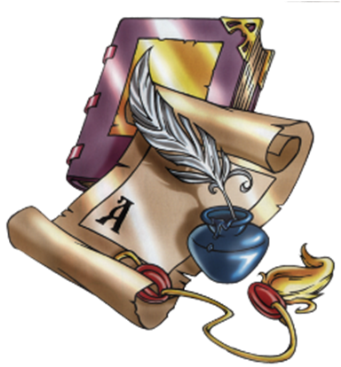 Публичный отчёт о деятельности Муниципального бюджетногообщеобразовательного учреждения«Средней общеобразовательной школа № 9г. Каспийска имени Героев России – пограничников»за 2017 -2018 учебный год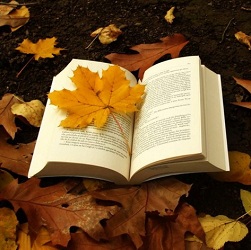 1.Введение      Представленный доклад является публичным отчетом о проделанной работе за 2017-2018 учебный год. Он подготовлен рабочей группой в составе: директора школы Гаджиева С.Р., зам. директоров по УВР: Сулеймановой С.Н. Дайтиевой А.Ч., Хидирнабиевой И.Г., педагогом – организатором – Бадрудиновой Е.В., социально-психологической службы школы: Дибировой Б.М. и Курбановой Г.П..  В работе  по подготовке доклада принимали участие  руководители предметных методических объединени.Уважаемые ученики, родители, коллеги, друзья и партнеры школы! Мы представляем вашему вниманию открытый доклад школы за 2017-2018 учебный год.   Он рассчитан, прежде всего на тех, кто так или иначе хочет составить личное представления о нашей школе, получить впечатление об образовательной и воспитательной деятельности, условиях обучения, обеспечении безопасности и мерах, направленных на сохранение здоровья обучающихся; оценить комфорт образовательной среды и преимущества учебы в нашем образовательном учреждении. Предлагаемые для прочтения материалы носят информационный характер.    Доклад призван способствовать улучшению качества информирования всех заинтересованных в работе школы сторон. Знакомство с отчетом позволит каждому получить интересующую информацию и осознать свою роль в развитии школы, получить веские основания для продолжения сотрудничества.    Задача настоящего доклада - представить родительской общественности, представителям органов местной власти информацию о деятельности МБОУ «СОШ №9 г. Каспийска имени Героев России - пограничников» по реализации основных направлений модернизации образования за отчетный период, её потенциале, условиях функционирования, проблемах развития.	В докладе представлены статистические данные, аналитические материалы и мониторинговые исследования образовательного учреждения.      Школа имеет право на осуществление образовательной деятельности по уровням образования:1 начальное общее — образовательная программа начального общего образования;2 основное общее — образовательная программа основного общего образования;3 среднее общее — образовательная программа среднего общего образования.Содержание и качество подготовки обучающихся и выпускников по представленным к государственной аккредитации образовательным программам соответствует требованиям ФГОС общего образования. Показатели деятельности образовательного учреждения соответствуют показателям деятельности, необходимым для установления государственного статуса по типу «образовательное учреждение», виду «средняя общеобразовательная школа». Управление школой осуществляется на основе принципов: демократии, гласности, открытости,соуправления. Стратегическое руководство образовательной политикой принадлежит педагогическому совету школы. Непосредственное управление образовательным процессом реализует директор школы, Гаджиев С.Р.Для достижения поставленной цели в 2017-2018 учебном году решались следующие задачи:1. Обеспечение материально-технических, методических, кадровых условий организации образовательного процесса в соответствии с требованиями ФГОС.2. Повышение качества образования обучающихся и воспитанников посредством реализации Программы развития образовательного комплекса, обеспечение равных возможностей получения качественного образования, независимо от социально-экономического статуса, территории проживания, возможностей здо-ровья, формирование новой модели управления качеством образования.3. Формирование личности с разносторонним гибким интеллектом, высоким уровнем культуры, навыками исследовательской работы, готовой к непрерывному образованию, освоению образовательных программ и выбору профессии.Муниципальное бюджетное общеобразовательное  учреждение  «СОШ№9» г. Каспийска   функционирует с сентября 2008 года.  Школа  расположена  на окраине южной части города Каспийска, в районе индивидуальной застройки. Школа расположена на углу проспекта Шамиля и улицы Буйнакского. Адрес школы – улица Буйнакского, 100 «а».    Микрорайон школы расширяется за счёт индивидуальной застройки.   Особенностью микрорайона школы является значительная доля родителей и детей – переселенцев. Отсутствие в микрорайоне массовых культурных учреждений, спортивных залов делают школу единственным центром, где концентрируется вся воспитательная, внешкольная работа.  Учитывая эту особенность, а также в связи с удаленностью школы от центра города, коллектив школы концентрирует всю внеклассную, воспитательную и кружковую работу в школе.  Семьи многодетные, имеются и неполные семьи.  Проводимая социологом работа в микрорайоне способствует улучшению контакта с родителями и влияет  положительно на адаптацию детей в школьной среде.  В школе обучаются дети с разными способностями, т.е это массовая школа. Наша школа по результатам 5 Всероссийского образовательного форума признана лауреатом  конкурса «100 лучших школ России», а директор – Гаджиев Сергей Рагимович отмечен почётным знаком «Директор года – 2016»      Количество классов, классов – комплектов, количество обучающихся  за 2017 – 2018г.Информация по педагогическому персоналу на 2017-2018г.2. Усиление мер по обеспечению безопасности в МБОУ «СОШ№9».Школа является уникальной мастерской, в которой формируются мысли и мировоззрение подрастающего поколения. Поэтому крайне важно держать все в руках – иначе будущее непредсказуемо.Усиление мер по обеспечению безопасности в МБОУ «СОШ№9».    В МБОУ «СОШ№9 г. Каспийска имени Героев России – пограничников»  с целью осуществления комплекса организационных и профилактических мер по обеспечению правопорядка, общественной безопасности, предотвращения диверсионно-террористических актов, предупреждения травматизма и несчастных случаев в школе изданы следующие приказы с подписями работников школы:Приказ №23 от 01.09.2017г. «Об организации работы по профилактике детского дорожного - транспортного травматизма  и назначении ответственного за безопасность детей».Приказ №24 от 01.09.2017г. «Об усилении безопасности, организации охраны, пропускного и внутришкольного режимов работы в здании и на территории МБОУ «СОШ№9».Приказ №25 от 01.09.2017г «Об организации работы по противодействию терроризму, экстремизму, обеспечении безопасности жизнедеятельности школы».Приказ №27 от 01.09.2017г «О противопожарной безопасности».Приказ №49 от 01.09.2017г «О  правилах поведения учащихся в здании и на территории школы».Приказ №75 от 26.09.2017г «О внутреннем распорядке».Приказ №76 от 26.09.2017г «О комплексе мер по предупреждению детского травматизма в школе».Приказ №78 от 26.09.2017г «О создании комиссии по чрезвычайной ситуации»Приказ №80 от 26.09.2017г «Об организации работы по профилактике детского дорожно-транспортного травматизма и назначении ответственного за безопасность детей».Приказ №83 от 26.09.2017г «Об усилении мер безопасности при работе спортивных секции на территории школы».   В школе предусмотрены дополнительные воспитательные, информационно-просветительские и иные меры, направленные на усиление мер по обеспечению безопасности в МБОУ «СОШ№9».       Социально-психологической службой школы регулярно проводится индивидуальная и коллективная психолого-педагогическая работа, направленная на выявление проблемных ситуации и их решения.         В школе проведён инструктаж с педагогическими работниками по вопросам безопасности обучающихся и работников, о необходимости постоянного проявления бдительности и готовности к действиям, направленным на сохранение жизни и здоровья участников образовательного процесса, в случае возникновения различных чрезвычайных ситуации. Ответственный: преподаватель – организатор ОБЖ – Сулейманов М.М.Проводятся тренировки (эвакуация по графику), практические занятия по гражданской обороне. Обеспечена исправность и доступность средств тревожной сигнализации, первичных средств пожаротушения и средств связи; доведены до сведения работников и  учащихся номера телефонов служб экстренного реагирования-01,02,03;         Классными руководителями 1-11 классов проводится среди обучающихся разъяснительная работа о необходимости постоянного проявления бдительности и готовности к действиям, направленным на сохранение жизни и здоровья участников образовательного процесса, в случае возникновения различных чрезвычайных ситуации.    Учителями-предметниками и классными руководителями с 1-11 класс проводятся лекции, беседы, классные часы на темы: «Терроризму – НЕТ», «Если вы увидели подозрительный предмет в общественном месте», «Сохраним себя» и тд.На уроках ОБЖ учащиеся получили необходимую теоретическую информацию о возможных угрозах и правилах безопасного поведения, а так же были проведены практические занятия по оказанию первой медицинской помощи.Большая работа по обучению детей правилам безопасного поведения была  проведена классными руководителями. Разработаны и разучены с учащимися маршруты безопасного движения из школы домой.Среди учащихся  4-11-х классов был организован и проведен конкурс рисунков под девизом «Нет террору!»; были организованы и проведены конкурсы рисунков «Огонь- враг» (1-4кл.)Классные руководители  провели  классные часы и беседы по тематике антитеррористической безопасности, противопожарной безопасности, правилам безопасного поведения на улице и в быту; оформлены информационные классные уголки с рубриками: « Знай, помни, выполняй!», Правила поведения в ЧС», «Светофор»;Была проведена  с учащимися 8-11-х классов профилактическая беседа об ответственности за совершение актов «телефонного терроризма»;  В соответствии с планом-графиком  25.02. 2016г. прошла  тренировочная эвакуация из здания школы.Администрацией школы осуществляется контроль за работой дежурных  по режиму, сторожей и работников столовой; проводятся  регулярные проверки их деятельности в дневное, вечернее и ночное время.Неукоснительно и четко осуществляется по утвержденному руководителем образовательного учреждения графику дежурство администрации, педагогических работников.Ужесточён пропускной режим в здание школы, вход в образовательное учреждение  строго по документам  с обязательной фиксацией посетителя в журнале регистрации.Проведено совещание трудового коллектива по вопросам усиления  безопасности и антитеррористической защищенности  образовательных учреждений,   оговорена  возможность совершения провокационных актов в отношении физических лиц и материального имущества образовательного учреждения, а так же алгоритм действий при совершении подобных актов. Организованы и проведены  на родительских собраниях информационно-пропагандистские мероприятия по повышению бдительности родителей   и разъяснены их действия в случае возникновения чрезвычайных ситуаций.          В целях предупреждения пресечения факторов, способных привести к угрозам безопасности участников образовательного процесса, проводится дежурство администрации школы.            В школе усилен пропускной режим, исключающий:-неконтролируемый доступ в образовательное учреждение граждан, не являющихся участниками образовательного процесса;- несанкционированный въезд автотранспорта на территорию школы;- доступ в школу лиц (за исключением сотрудников правоохранительных органов), имеющих при себе опасные предметы, не являющиеся необходимыми для осуществления образовательного процесса.	 Утвержден график обходов помещений и территорий в целях предупреждения нахождения посторонних лиц, выявления опасных (подозрительных) предметов и веществ, а также пресечения иных факторов, способных привести к угрозам безопасности участников образовательного процесса. 	 Заведующей хозяйственной частью Гапизовой У.Б. приняты дополнительные меры по обеспечению целостности ограждения школьной территории, исправному функционированию ворот и калиток, исключению беспрепятственного проникновения  посторонних граждан.     В школе  проводилось учебно-тренировочное занятие по отработке действий учащихся, преподавательского состава, персонала школы по сигналу «пожарная безопасность».     10 февраля было проведено общешкольное родительское собрание в актовом зале школы по теме «Законопослушание », на котором присутствовали родители, учителя – предметники, классные руководители.   В школе постоянно работает школьный инспектор   ПДН -  Кадырова П.И.   Она проводит беседы с учащимися на различные темы, например: «Как научиться быть ответственным за свои поступки», в целях  развития будущих законопослушных  граждан.В целях профилактики пропусков уроков, с детьми, допускающими эти пропуски, проводятся совместные отчеты соц. педагогов, классных руководителей на совещаниях при зам. директора, целевые просмотры журналов, посещение этих детей на дому, встречи с родителями, приглашение на Совет профилактики.     Совместно с классными руководителями, с представителями полиции посещались семьи, которые пропускают занятия без уважительной причины.  В феврале школе проводились  Уроки мужества с 7- по 11 класс. Приглашены в школу ветераны боевых действий Регионального отделения Российского Совета ветеранов пограничной службы Майор в отставке Хсейханов В.А.- первый заместитель председателя Совета ветеранской организации, ветеран боевых действий в ДРА.Подполковник в отставке Магомедов Т.Х. – член Совета ветеранской организации, ветеран боевых действий в ДРА.Майор запаса Тагимов И. А. – член ветеранской организации, ветеран боевых действий в ДРА.Майор запаса Курбайтаев Р.Г. -  член ветеранской организации, ветеран боевых действий в ДРА.Старший мичман запаса Недорезов Б.А. - член ветеранской организации, ветеран боевых действий в ДРА.Они проводили беседу по теме: «Законопослушный гражданин», «Афганская война в судьбах наших земляков». 3. Повышение уровня профессиональных компетенции (из опыта работы школы). Аттестация педагогов, повышение квалификации.  Работа в методических объединениях, творческих или  проблемных группах. Инновационная деятельность педагога.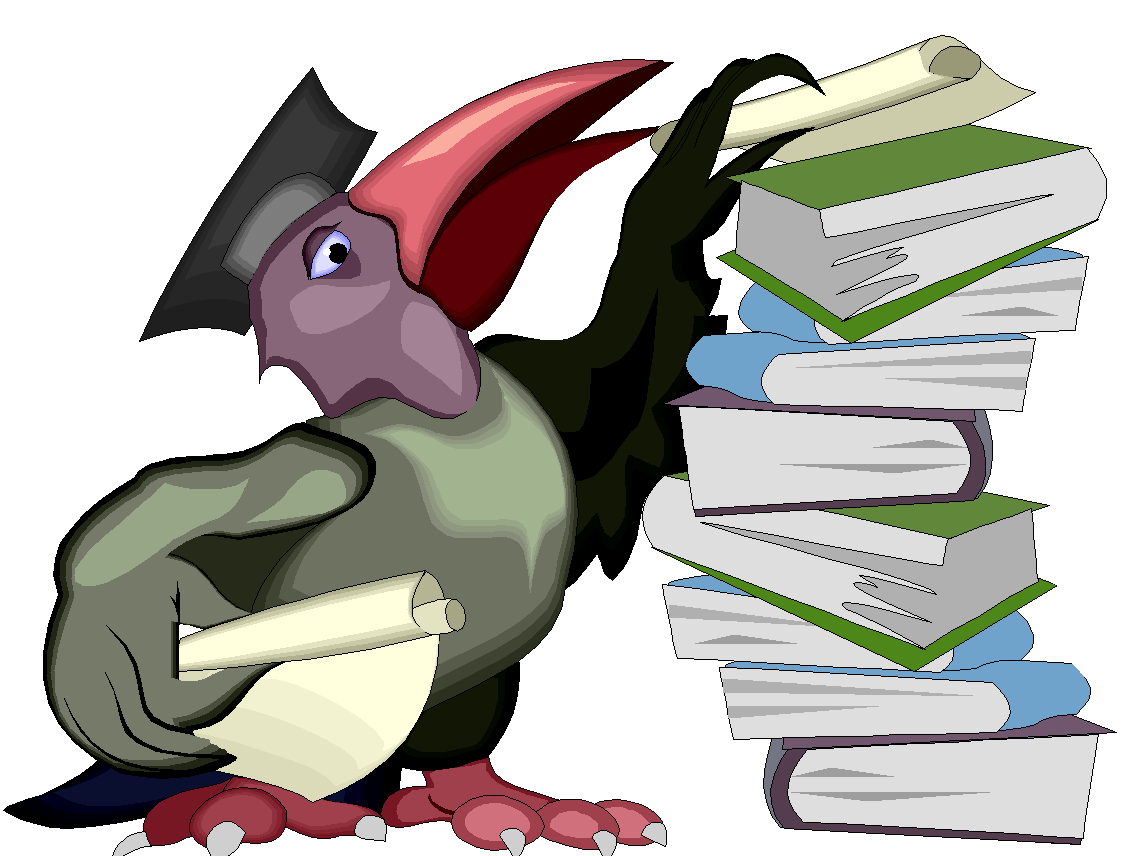 Как никто не может дать другому того, чего не имеет сам, так не может развивать, воспитывать и образовывать других тот, 
кто сам не является развитым, воспитанным и образованным.
                                           А. ДистервегПравильно определенная цель          – это гарант       достижения запланированного           результата.Повышение уровня профессиональных компетенции  (из опыта работы школы).Школа должна идти в ногу со временем, а где-то и опережать его, чтобы готовить ребят к динамичной, быстроменяющейся жизни, учить их овладевать новыми знаниями и умениями, свободно и творчески мыслить. Именно педагог является основной фигурой при реализации на практике основных нововведений в школе. И для успешного введения в практику различных инноваций, для реализации в новых условиях, поставленных перед ним задач педагог должен обладать необходимым уровнем профессиональной компетентности.На заседании Госсовета по вопросам совершенствования системы общего образования  Президент РФ В. В. Путин отметил:«Во все времена в основе качественного школьного образования лежала работа учителя. Сегодня требования к этой профессии многократно возрастают. Создание достойной мотивации для учителей, условий для их постоянного самосовершенствования, для повышения квалификации сегодня становятся ключевым фактором развития всей системы общего образования». По итогам заседания Госсовета по вопросам совершенствования системы общего образования Президентом РФ, Правительству был дан ряд поручений. Одно из них, самый важный из них (на мой взгляд) - обеспечить формирование национальной системы учительского роста, направленной, в частности, на установление для педагогических работников уровней владения профессиональными компетенциями. Развитие профессиональной компетентности – это развитие творческой индивидуальности, формирование восприимчивости к педагогическим инновациям, способностей адаптироваться в меняющейся педагогической среде.Национальная образовательная инициатива «Наша новая школа» называет ряд приоритетных направлений, одним из которых является совершенствование  учительского состава. Новая школа требует сегодня  нового учителя. Современному педагогу становится необходимым  постоянно повышать уровень своих профессиональных компетентностей: предметной, методической, коммуникативной, информационной, общекультурной,  правовой.Исходя из современных требований, предъявляемых к педагогу,  школа определяет  основные пути развития его профессиональной компетентности:Работа в методических объединениях, творческих или  проблемных группах.Инновационная деятельность педагога.Участие в конкурсах профессионального мастерства, мастер-класса, форумах, фестивалях и т.п.Обобщение и распространение собственного педагогического опыта.Аттестация педагогов, повышение квалификацииРазвитие профессиональной компетентности через активные формы работы с педагогами.Работа в методических объединениях, творческих или  проблемных группах.Вся методическая работа школы направлена на выполнение главной темы, над которой работает школа:   ««Системно–деятельностный подход в обучении и воспитании».  Формы методической работы: тематические педсоветы, методические советы, МО учителей, работа учителей над темами самообразования, открытые уроки, творческие отчеты,  работа творческих микрогрупп, предметные декады, круглые столы, семинары, организация работы с одаренными детьми, взаимопосещение , обобщение педагогического опыта.МС школы, предметные МО свою работу строят таким образом, чтобы создать комфортную среду обучающимся.          Свою работу МО демонстрируют во время проведения ежегодных предметных декад и месячников, а также семинаров. Лучше всех проводят предметную декаду  учителя математики, истории. Постоянно на всех совещаниях и педсоветах поднимаются вопросы    среднего звена   по ФГОС ООО второго поколения одним из важных показателей готовности является осознание самим учителем важности, целесообразности и эффективности подъёма качества обучения. Практическая работа на Методическом Совете  проходила в групповой форме.  Участники  Методического Совета  разбиваются на группы (группы формируются по «предметному» принципу).  К каждой группе предметного цикла присоединяются  учителя начальной школы.  Каждой группе предлагается задание.Задание группам: используя раздаточные материалы, ноутбуки, выход в интернет, разработайте схему урока на основе системно - деятельностного подхода.   Для этого:- Выберите тему урока- Определите  вид урока- Подберите методы работы на каждом этапе урока- Заполните выданную вам  технологическую карту урока          По завершению работы в группах, представляются итоги.    От  физико-математического цикла был представлен мастер-класс урока по ФГОСу Магомедовой С.А, от филологов выступила  - Алибекова З.А.,  от учителей истории предоставила мастер-класс – Салаханова А.В., от учителей английского языка – Семедова З.Ш.  Многим учителям понравился мастер класс учителя истории – Салахановой  А.В.  Подводятся итоги работы, делаются выводы. Зам. директора по УВР:  Хидиргабиева И.Г., Сулейманова С.Н., Дайтиева А.Ч., решили чаще посещать уроки с целью помощи в среднем звене введения ФГОС ОО._____________________________________________________________________________Инновационная деятельность педагога. Особую роль в процессе профессионального самосовершенствования педагога играет его инновационная деятельность. В связи с этим становление готовности педагога к ней является важнейшим условием его профессионального развития.В конце учебного года - 2017  проведено анкетирование с целью определения уровня готовности коллектива к инновационной деятельности.  Цель анкетирования стало определение уровня готовности педагогов к освоению нового, желание осваивать те или иные новации, а управленческой команде анкетирование позволило правильно выстроить серию методических  педсоветов, которые помогли бы учителям совершенствовать свое профессиональное мастерство. Результаты анкетирования обработаны.В целом следует отметить, что коллектив школы достаточно адекватно воспринимает необходимость внедрения инновационных процессов. Но надо ещё много работать над собой каждому педагогу._____________________________________________________________________________ Участие в конкурсах профессионального мастерства, мастер-класса, форумах, фестивалях и т.п.Одним из путей  развития профессиональной компетентности педагога является   его участие в конкурсах профессионального мастерства:Считаю, что активность участия педагогов нашей школы в конкурсах высока. Ежегодно наши учителя принимают активное участие во всех конкурсах, олимпиадах..Ежегодно наши учителя (в основном молодые педагоги) участвуют в конкурсах. Шлифуют своё педагогическое мастерство. Конечно, не всегда удачно. Но это тоже хороший опыт. Наиболее значимые достижения учителей школы за 2017-2018 учебный год. Матаева Айшат Муртузалиевна, учитель начальных классов,  призёр  (2 место) муниципального конкурса «Самый классный классный»Хучуева Наина Ахмедовна, учитель лакского языка, участница (4место) муниципального конкурса «Лучший учитель родного языка»Семедова Зарема Шахбановна, учитель английского языка, призёр (3 место) муниципального конкурса «Учитель года – 2018»2. Также хотелось бы отметить, что многие молодые учителя школы участвуют во всероссийских педагогических олимпиадах, проводимых на портале дистанционных олимпиад и конкурсов «Мир – Олимпиад» и получают дипломы «Профессиональная компетентность педагога».В предметных олимпиадах среди учителей города наши педагоги активно участвуют и радуют своими результатами.Многие наши учителя активно участвуют в вебинарах, получают сертификаты.В школе уже девятый  год активно действует кружок «Юный эколог». Он формирует у детей экологический стиль жизни. Воспитывает школьников внимательному, доброжелательному отношению ко всему окружающему. Привлекает ребят и непосредственное участие в природоохранной деятельности.   Ежегодно школа занимает призовые места по озеленению.Одной из ведущих форм повышения уровня профессионального мастерства является  изучение опыта коллег, показ своего собственного опыта.  Лучший учитель года раскрывает секреты позитивных тенденции в своей  работе:1) поиск способов активизации познавательной деятельности учащихся; 2)применение новых технологий; 3)использование разнообразных форм учебных занятий;4)использование индивидуального, дифференцированного подхода к учащимся.Интересными были выступления Салахановой А.В., Магомедовой С.А.  Аттестация педагогов, повышение квалификации Показателем творческой деятельности педагогов, механизмом совершенствования управления качеством образования является аттестация педагогических работников. Учителя проходят процедуру аттестации согласно перспективному плану.        Активно проходит обучение учителей на курсах повышения квалификации: моделирование вопросов современного урока, организация работы с одаренными детьми. Ежегодно обучаются на курсах повышения квалификации, участвуют в научно-практических семинарах и конференциях. Результаты эффективности курсовой подготовки отслеживаются через планы профессионального развития педагогов и итоговые диагностические карты. В этом учебном голу прошли курсы повышения квалификации в ДИРО  – 17 учителей. Из 82 учителей 12 имеют высшую категорию, 11 человек имеют первую категорию.Следует отметить, что не один из перечисленных способов не будет эффективным, если педагог сам не осознает необходимости повышения собственной профессиональной компетентности. Можно выделить два пути осуществления профессионального развития учителя:– посредством самообразования, т.е. собственного желания, постановки цели, задач, последовательного приближения к этой цели через определенные действия; 
– за счет осознанного, обязательно добровольного участия учителя в организованных школой мероприятиях, т.е. фактора влияния окружающей профессиональной среды на мотивацию учителя и его желание профессионально развиваться и расти.Отсюда вытекает необходимость мотивации педагогов и создания благоприятных условий для их педагогического роста. В 2018г. учитель английского языка -  Семедова З.Ш. с 22 апреля по 7 мая  прошла  курсы усовершенствования  в Лондоне. Жила недалеко от школы в семье Джейн. Её поразило множество парков, всюду цветы. Многие галереи и музеи имеют бесплатный вход. Посетила самые известные достопримечательности древней английской столицы: Тауэр, Биг Бен, Лондонский глаз, Вестминстерское аббатство, Букингемский дворец и т.д. И учёба, и культурная программа прошли успешно.В 2017г.  проходил заочный конкурс «Я – молодой педагог». В нем приняла участие – учитель ИЗО – Щалаева Э.Г.                           В Москве в июне прошла курсы усовершенствования учитель физики Исаева Х.А.Диагностика, проведенная в  школе в рамках изучения вопроса мотивации профессионального развития педагогов, позволила определить приемы и методы, способствующие повышению мотивации профессионального развития для различных категорий педагогов нашего образовательного учреждения, а также выстроить модель руководства мотивацией профессионального развития педагогов.        В качестве приоритетных направлений создания мотивационной среды можно выделить следующие:- самообразование– формирование устойчивой мотивации профессионального развития 
– усиление индивидуальной и дифференцированной работы с педагогом, планирование его профессиональной карьеры.От качества работы учителя зависит и качество обучения учащихся. Анализ результатов образовательной деятельности непосредственно определяется уровнем профессионализма педагогов.Учащиеся школы на протяжении   показывают неплохие результаты учебной деятельности. Об этом свидетельствуют результаты Муниципального этапа ВОШ. В региональном этапе ВОШ 2017-2018г. участвуют три  ученицы по четырём  предметам: Ибрагимова Диана, ученица 9 «б» класса победитель олимпиады по обществознанию и математике в муниципальном этапе ВОШ, в региональном этапе является призёром по обществознанию.Магомедова Арина, ученица 10 «а» класса, победитель олимпиады по технологии в муниципальном этапе ВОШ, в  региональном этапе является призёром.Шихметова Ракуят, ученица 9 «а» класса, заняла 1 место в муниципальном этапе и второе в региональном этапе по лезгинской литературе.В современных условиях только активная жизненная позиция, повышение профессионального мастерства  помогает педагогу обеспечить одно из главнейших прав обучающихся – право на качественное образование.Учитель — всегда активная, творческая личность. Пробуждать интересы, вести учащихся за собой может только человек с развитой волей, где личной активности отводится решающее место. Педагогическое руководство детским коллективом обязывает учителя быть изобретательным, сообразительным, настойчивым, всегда готовым к самостоятельному разрешению любых ситуаций.4.Организация образовательного процесса. ВСОКО.     Подготовка к каждому уроку длится всю жизнь!  В чём же  заключается эта подготовка? Это -  чтение. Повседневная, на всю жизнь дружбас книгой.  Надо, чтобы в море ваших познаний учебник был лишь каплей. Скажи мне, и я забуду,                         Покажи мне, и я запомню, Дай мне действовать самому,                         И я научусь.(китайская мудроОрганизация образовательного процесса. ВСОКО.Образовательный процесс в учреждении ведется по Базисному учебному плану,  а также согласно утвержденным федеральным программам, календарно – тематическим планированием, которые соответствуют содержанию этих программ, нацеливают на их выполнение.Распределение учащихся по уровням в 2017-2018 учебном годуВ этом году,  2017-2018 учебном году,  школа работает в две смены.   В первую смену обучаютя 1, 2, 6,7,8,9,10,11 классы, во вторую смену 3,4, 5 классы.Расписание учебных занятий было составлено с учетом  целесообразности воспитательно-образовательного процесса, создания необходимых условий для обучающихся разных возрастных групп, дневной и недельной динамики работоспособности. При  анализе соответствия  расписания учебному плану выявлено: расписание учебных занятий включает в себя все образовательные компоненты, представленные в учебном плане школы и определяется требованиями и нормами санитарно-эпидемиологических правил и норм СанПин 2.4.2.            В школе существуют классно – урочная, семейная  и надомная форма обучения. Повышению мотивации учения школьников способствует:           1.Ведение  факультативов,  различные кружки2. Активное участие учащихся школы в олимпиадах, интеллектуальных марафонах, смотрах, конкурсах и т.п;3.Использование в обучении инновационных технологий (элементов)4.Высокий профессионализм некоторых  педагогов школы (Гаджиев С.Р.,  Дайтиева А.Ч.,  Гаджиева С.И., Магомедова С.А.,   Курбанова Х.Ч..   Амиргамзаева Ф.И.,  Вагабова У.Д.,  Салаханова А.В., Семедова З.Ш., Адилова А.М.,  Щалаева Э.Г., Абдулазизова С.А.),  умеющих создавать атмосферу доброжелательности, уважения и доверия,  свидетельствует о том, что в центре процесса обучения стоит личность ребенка, что успешно идет гуманизация процесса обучения.Все вышеизложенное способствует повышению качества образования, созданию условий для самовыражения, саморазвития и самоопределения каждого школьника.Таким образом, образовательная программа школы №9 полностью соответствует концепции развития школы.Главная цель концепции развития школы №9 – создание организационно – правовых, организационно – педагогических, учебно – методических основ, инструментов и механизмов для проведения в жизнь функций государственного образовательного учреждения, зафиксированных в Законе РФ «Об образовании», решениях органов законодательной власти и соответствующих интересам конкретной личности.Итоговые результаты  обучающихся   за   2017 – 2018г.  МБОУ «СОШ№9» г. Каспийска.  Движение учащихся.Информация  об обеспечении функционирования внутренней системы  оценки качества образования в МБОУ «СОШ № 9»В МБОУ «СОШ№9» создана рабочая группа с целью разработки положения и программы о внутренней системе оценки качества образования; утвержден план – график мероприятий обеспечению функционирования внутренней системы оценки качества образования в МБОУ «СОШ №9; утверждено положение и программа о внутренней системе оценки качества образования на педагогическом совете школы.  Нормативной базой для разработки ВСОКО являются:Федеральный закон «Об образовании в Российской Федерации» от 29.12.2012  г. № 273-ФЗ; Национальная образовательная инициатива «Наша новая школа»;Федеральные государственные образовательные стандарты нового поколения (ФГОС)Качество  образования  –  интегральная  характеристика  системы  образования, отражающая  степень  соответствия  реально  достигаемых  образовательных  результатов, состояния здоровья детей, условий образовательного процесса нормативным требованиям, социальным и личностным ожиданиям.Целью ВСОКО  является:формирование  единой  системы  диагностики  и  контроля  состояния  образования, обеспечивающей  определение  факторов  и  своевременное  выявление  изменений, влияющих на качество образования  МБОУ «СОШ№9»;получение  объективной  информации  о  функционировании  и  развитии  системы образования  в МБОУ «СОШ№9»,  тенденциях  его  изменения  и  причинах, влияющих на его уровень;предоставления  всем  участникам  образовательного  процесса  и  общественности достоверной информации о качестве образования;принятие  обоснованных  и  своевременных  управленческих  решений  по совершенствованию  образования  и  повышение  уровня  информированности потребителей образовательных услуг при принятии таких решений;прогнозирование развития образовательной системы  МБОУ «СОШ№9» Направления изучения и показатели результатов  системы внутренней оценки качества образования в МБОУ «СОШ№ 9»Отчёт по ВПР – 2018г. Результаты промежуточной аттестации по русскому языку, 2017-2018 учебный год.Результаты промежуточной аттестации по английскому языку, 2017-2018 учебный год.Результаты промежуточной аттестации по обществознанию, 2017-2018 уч. год.Результаты промежуточной аттестации по истории, 2017-2018гРезультаты промежуточной аттестации по истории Дагестана, 2017-2018 учебный годРезультаты  промежуточной аттестации по математике,  алгебре 2017-2018 учебный год.Результаты  промежуточной аттестации по геометрии 2017-2018 учебный год.Результаты  промежуточной аттестации по физике 2017-2018 учебный год.Результаты  промежуточной аттестации по информатике 2017-2018 учебный год.Результаты  промежуточной  аттестации  по химии, 2017-2018 учебный год.Результаты  промежуточных результатов   по географии, 2017-2018 учебный год.Результаты  промежуточных результатов   по биологии, 2017-2018 учебный год.Промежуточная аттестация по родным языкам, май 2018г.Результаты мониторинговых исследований. Адаптация.5 классОпросник «Чувства в школе»Вывод: сравнительный анализ результатов показывает, выбор пятиклассников - позитивные чувства, это говорит о том,  что временной дезадаптации у учащихся нет. Общий настрой 5 класса -  благоприятный, ребята чувствуют себя в школе спокойно, уверенно. Ученики испытывают к учителям симпатию, благодарность. Дети с желанием идут в школу. Пятиклассники перестали испытывать страх в школе. 2. Опросник «Черты идеального учителя»Вывод: данный опросник позволяет выявить ожидания детей по отношению к педагогам. Пятиклассники на первые места ставят: человеческое отношение к ученику, интерес на уроках, хорошее знание учителем своего предмета, общение вне урока.3.Тест тревожности ФилипсаНаличие тревожности свидетельствует о сложностях адаптации, а очень высокий её уровень является показателем дезадаптации ребенка. 1. Общая тревожность в школе - общее эмоциональное состояние ребенка, связанное с различными формами его включения в жизнь школы.4.Анкета «Как мне живется в школе» Выводы: Все пятиклассники в школе чувствуют себя свободно; точно знают, что и родители очень любят их; в школе им интересно; ребята с удовольствием идут в школу; им интересно в школе.Большинство пятиклассников тратят свободное время на выполнение домашнего задания.У многих пятиклассников страх проверки знаний (самостоятельные, контрольные работы).Микроклимат в классах благоприятный (им нравятся ребята класса, с уважением относятся к друг другу, самые плохие учатся не в их классе).Рекомендации:1. Необходимо учить детей с повышенной тревожностью продуктивной работе, самоотвлечению от своих страхов мешающих этому, чувству нужного пути в своей деятельности, не отвлеченного в ложную сторону страхами различной природы. Учить такого ребенка находить в своем поведении причины тревожности и устранять их.2. Необходимо различными путями поднимать самооценку школьника и менять его мотивацию, в этой работе большое значение имеет тесное сотрудничество психолога с учителями и родителями школьника.Заключение. Результаты анкетирования, проведенного в начале учебного года свидетельствовало о наличии временной дезадаптации отдельных учащихся. В результате проведенных групповых коррекционно-развивающих занятий, индивидуальных консультаций как с  детьми, так и с учителями и родителями, адаптация к условиям обучения в среднем звене школы прошла в пределах допустимой нормы. Общий настрой в  классах,  его «эмоциональный портрет» позитивный. Отсутствуют  негативное отношение к учителям и к школе. Но у некоторых учеников вызывают трудности уроки русского язык, это связано с тем, что у этих детей дома разговаривают на родных языках.Рекомендации классному руководителю1. Поддерживайте контакт с родителями учащихся (встречи, письма, телефонные звонки и т. д.).Постоянно поддерживайте контакт с психологом и социальным педагогом.2. Познакомьтесь с условиями проживания ребенка, взаимоотношениями в семье, здоровьем ребенка (по медицинской карте ребенка).3. Осуществите грамотное рассаживание детей в классе с учетом их индивидуальных особенностей, психологической совместимости, здоровья, пожеланий родителей.Рекомендации учителям-предметникамПомните, идя в класс к пятиклассникам, Вы идёте на урок к детям.Объясняя новый материал, не торопитесь, повторите лишний раз.Опирайтесь в работе с детьми на реальные их знания, умения и навыки, а не прописанные в учебниках.Создавайте ситуации успеха на уроках, чтобы дети не боялись у Вас отвечать и поверили в себя и свои силы.Корите ребёнка за реально совершённый в данный момент проступок, не вспоминая былое и не давая негативного прогноза на будущее.Вызывайте к доске по именам и только в хорошем расположении духа.Не используйте вызов к доске или письменную проверку знаний как средство поддержания дисциплины.Успокойте ребёнка перед проверкой знаний, обнадежьте его на хороший результат.Вызывая к доске сначала проговорите задание, а потом вызывайте ребёнка, чтобы у него в голове появился план ответа. Дайте время сосредоточиться на ответе и успокоиться.Вызвав ребёнка к доске дайте, ему высказаться, не сбивайте его замечаниями, не имеющими отношения к объясняемому материалу.Пресекайте попытки других детей посмеяться над неудачным ответом одноклассника.Если ребёнок допустил ошибку, вызовите ему на помощь кого-либо из одноклассников—вдвоём у доски веселее и учитель не так серьёзен.Сообщать заранее критерии оценки качества знаний по вашему предмету, (в начале урока, а не после ответа у доски).Учитывайте трудности адаптационного периода, возрастные особенности пятиклассников в выборе терминологии, подборе методических приемов.Не перегружайте учеников излишними по объему домашними заданиями, дозируйте их с учетом уровня подготовки ученика, гигиенических требований возраста.Никогда не используйте оценку как средство наказания ученика. Оценка достижений должна быть ориентацией на успех, способствовать развитию мотивации к учению, а не ее снижению.Наряду с оценкой чаще используйте положительные оценочные суждения («молодец, хороший ответ, справился» и т. д.).Поддерживайте контакт с классным руководителем, узнавайте о проблемах ребенка, его здоровье, семейных отношениях.Учитывайте индивидуальные психологические особенности ребенка: темперамент и связанные с ним «врабатываемость», темп, переключение, особенности внимания, двигательная активность и т. д.Рекомендации родителямГлавное — абсолютное принятие ребенка со всеми его достоинствами и недостатками. Это залог взаимопонимания в доме.Постарайтесь понять, с какими трудностями сталкивается ребенок при переходе из начальной школы в основную. Не отказывайте ребенку в помощи при подготовке домашнего задания, если он попросит. При этом не делайте ничего вместо ребенка, делайте вместе с ним, приучайте его к самостоятельности.Познакомьтесь лично  с классным руководителем и учителями-предметниками, установите контакт с ними.Не высказывайтесь негативно о школе, об учителях в присутствии ребенка, даже если вам кажется, что для этого есть повод. Постарайтесь разобраться в возникшей проблемной ситуации. Лучше, чтобы учитель был вашим союзником.Обеспечьте своему ребенку соблюдение оптимального для этого возраста режима дня и удобное рабочее место дома.Позаботьтесь о том, чтобы у вашего ребенка были друзья, товарищи из класса, приглашайте их в свой дом.Создайте ребенку эмоциональный комфорт дома, научитесь правильно общаться с подростками.Радуйтесь достижениям своего ребенка. Не позволяйте себе сравнивать его с другими детьми, давайте оценку не самому ребенку, а его поступкам.Когда, откуда и в каком бы виде ни вернулся ваш ребенок домой, встречайте его с любовью.Оценка качества воспитанияСовершенно новым для массовой школы является вводимая ФГОС диагностика результатов личностного развития.  Она может проводиться в разных формах (диагностическая работа, результаты наблюдения, психологические тренинги, деловые игры, анкетирование, тестирование, наблюдение, беседа и др.). В любом случае такая диагностика предполагает проявления учеником качеств своей личности: оценки поступков, обозначение своей жизненной позиции, культурного выбора, мотивов, личностных целей. Всё это достаточно интимная сфера, поэтому работы, выполняемые учениками, как правило, не должны подписываться, и таблицы, где собираются эти данные, должны показывать результаты только по классу или школе в целом, но не по каждому конкретному ученику.  Диагностика действия  смыслообразования использовалась “Анкета по оценке уровня школьной мотивации в 5-ых классах.” (Н. Лускановой)Цель: анкета предназначена для выявления мотивационных предпочтений в учебной деятельности.Оцениваемые УУД: действие смыслообразования, направленное на установление смысла учебной деятельности для учащегося.Результаты: высокий уровень школьной мотивации-32, хорошая школьная мотивации-43, школа привлекает внеурочной деятельностью-43, низкая школьная мотивация-23,  школьная дезадаптация-25.Контрольно  - оценочная деятельность педагогов.   Подготовка к ЕГЭ и ОГЭ. Результаты ОГЭ и ЕГЭ.Каждая школа должна гордиться не количеством людей, которые в ней учились – а их достижениями.Последний звонок школы – это звонок в дверь взрослой жизни.Контрольно  - оценочная деятельность педагогов.   Подготовка к ЕГЭ и ОГЭ. Результаты ОГЭ и ЕГЭ.   ЕГЭ, ОГЭ  являются одним из направлений модернизации образования, а вступление в силу Закона о введении ЕГЭ и ГИА  подтвердило тот факт, что роль тестовых технологий контроля качества освоения образовательных программ постоянно растет.          В    школе  организована   подготовка к  ЕГЭ и ОГЭ:В школе изданы следующие  приказы по подготовке к ЕГЭ и  ОГЭ: «О назначении ответственных за подготовку учащихся  к ОГЭ и ЕГЭ»,   « О создании творческой группы по подготовке к ЕГЭ и ОГЭ»,  «О назначении координатора ЕГЭ и ОГЭ в 2014-2015г. для подготовки учащихся к ЕГЭ и ОГЭ»,  «О формировании базы данных участников ЕГЭ и ОГЭ».Составлен план работы  на год   по подготовке к проведению государственной итоговой аттестации выпускников 9-ых классов и 11-ых классов на 2016-2017 учебный год. Обновляется материал на  стенде  «Подготовка к ОГЭ  и ЕГЭ»: ежемесячно меняются материалы на школьном стенде «Подготовка к ОГЭ и ЕГЭ»,  план работы на месяц, мониторинг подготовки к ЕГЭ по русскому языку, математике  и другим предметам.Заведена папка «Работа по подготовке к ГИА», где  имеется отслеживание результатов учеников по подготовке к ОГЭ,  отчёты по проведённым мероприятиям, справки по итогам проведённых тренировочных тестов.Проводится работа с родителями по подготовке к проведению государственной итоговой аттестации выпускников 9-ых классов и 11-ых   классов на 2017-2018 учебный год – родительские собрания. Индивидуальные беседы с родителями.Проводится работа с учащимися – психологическая подготовка к государственной итоговой аттестации.Учителя и учащиеся приобрели брошюрки по подготовке к ОГЭ и ЕГЭ и используют   их на уроках и  при самостоятельной работе.            Контроль знаний учащихся проводился в 9-ых и 11-ых  классах по русскому языку, математике ежемесячно. Результаты тренировочных ОГЭ и ЕГЭ вывешивались на стенд «Подготовка к ЕГЭ и ОГЭ». Результаты даны в диаграмме,  чтобы увидеть «улучшение» или «ухудшение» в знаниях учащихся.  Мониторинг подготовки учащихся к ЕГЭ и ОГЭ  дан в разной цветовой форме.    Учащиеся  интересуются своими результатами,  ждут очередных показателей мониторинга на стенде «Подготовка к ЕГЭ и ОГЭ».    Администрация посещала  уроки итогового контроля – результаты обучения за каждую  четверть. Чаще всего по русскому языку и по математике проводятся контрольные работы в тестовой форме. И учителя, и администрация серьёзно относятся к  контрольно-оценочной деятельности. Содержание работ для письменного опроса организовывалось по одноуровневым или по разно уровневым, отличающимся по степени сложности, вариантам.   Учителя русского языка и литературы, учителя математики проводят дополнительные занятия по подготовке к ЕГЭ и ОГЭ.     Данные по русскому языку,  по математике, английскому зыку были  выведены на слайды для показа на родительских собраниях.  Каждую четверть проводится родительское собрание, на которых показаны результаты тренировочных ОГЭ и ЕГЭ. На родительском собрании выступает обязательно администрация школы, учителя предметники и педагог – психолог.         Чтобы выпускники были  уверенными в собственных силах, и проверили себя, насколько они спокойны и уравновешенны, школьным психологом был проведён  тест «Уравновешенный ли вы человек» с учащимися.  В результате тестирования выявлено, что дети, по правде испытывают тревогу или неприятные ощущения: головные боли, слабость и т д . и поэтому было предложено учащимся несколько способов защиты от стресса. Не секрет, что успешная сдача экзамена во многом зависит от настроя и отношения к этому родителей, чтобы помочь детям  лучше подготовится к экзаменам. Помощь и поддержка своего ребенка во время подготовки к экзаменам должна быть не на словах, а на деле. Школьным психологом Курбановой Г.П. проводились беседы с учащимися и их родителями, как помочь организовать рабочее место, разобрать вместе с родителями  сложную задачу, если это по силам, вместе повторить даты, научить оценивать и регулировать свое состояние. Также она советовала родителям и учителям:  не запугивать неудачей и провалом. В случае неудачи ребенка на экзамене не паниковать, не устраивать истерику и воздержаться от обвинений, сделать все, чтобы утро перед экзаменом было спокойным,  найти слова, которые позволят ребенку улыбнуться, снять напряжение, настроиться на успех. Вывод исследования:Результаты диагностики психологической готовности к ГИА в 9-х и 11  классах показали достаточно высокий уровень характеристик, входящих в общую субъективную картину: осведомленность о процедуре, сформированность представлений о стратегиях достижения целевых оценок, в целом позитивный эмоциональный фон.Слабой стороной психологической готовности учащихся является недооценка объективных трудностей при подготовке и сдачи  ГИА.Негативным фактором, снижающим уровень потенциальных возможностей учащихся, является несбалансированность затрат времени на подготовку к экзаменам и отдых.Анализ результатов ОГЭ В 2017-2018 г в школе было 94 обучающихся 9-ых классов Результаты ОГЭ по школеАттестаты особого образца (с отличием) получили следующие выпускники 9-ых классов:Всего учащихся на конец года –94Допущено –94Аннулированы результаты ( Ф.И.О., предмет, причина ) – нетРезультат по ГВЭ - нетРезультаты ОГЭ по МБОУ «СОШ № 9 г. Каспийска имени Героев России – пограничников»__Результаты ОГЭ по классу 9 «а»Результаты ОГЭ по классу 9 «б»Результаты ОГЭ по классу 9 «в»Результаты ОГЭ по классу 9 «г»Количество выпускников параллели, сдававших указанные предметы по выборуАнализ результатов ЕГЭ МБОУ «СОШ№9» -  2018г. В 2017-2018 учебном году в 11 классе обучалось 20 учащихся. Все 20 выпускников получили аттестаты.  Медаль «За особые успехи в учении» получили три выпускницы: Абдулвагабова Патимат, Касимова Гюльмира, Керимова Аида. Итоги ЕГЭ  МБОУ «СОШ№9»  2017/2018 учебного года        Итоги ЕГЭ 2016/2017 учебного года (в разрезе общеобразовательных организаций)Результаты ЕГЭ 2017-18гг.Количество выпускников 11 класса, сдававших указанные предметы по выборуСравнительный анализ ЕГЭ за три года 2016-2018г. Вывод:   на основании полученных результатов можно сделать следующий вывод: Анализируя работу учителей школы и результаты ЕГЭ  в 2017-2018 учебном году, можно отметить, что по математике и  русскому языку были довольно неплохие результаты. Низкие результаты получены по химии, обществознанию, истории,  географии. Заключение:Проводить чаще индивидуальные консультации с учащимися 11 и 9 классов по всем предметам.Ознакомить с полученными результатами 2018г. педагогов и родителей. Провести практикум на методическом совете  по  качественной  подготовки к ЕГЭ среди педагогов.Для решения проблемы по повышению качества знаний необходимо чаще проводить пробные экзамены по всем предметам, выбранными учащимися. 5.Кроме того, администрации и творческой группе по подготовке к ЕГЭ и ОГЭ  рекомендуется:- разработать памятки для родителей, в которых содержатся основные сведения об участии в ЕГЭ, ОГЭ  их ребенка, в том числе заявленные им предметы, даты экзаменов, места расположения ППЭ и т.д.;-контролировать работу учителей по подготовке обучающихся к ЕГЭ, ОГЭ   по общеобразовательным предметам;- для учета проведенных мероприятий информационно- разъяснительной работы, охвата участников ЕГЭ, ОГЭ и их родителей (законных представителей) необходимо вести журналы для каждой категории  (участники ЕГЭ, их родители) с указанием вида работы, раскрываемой темы, даты проведения;- учителям, работающим в выпускных классах, рекомендуется составить лист самоконтроля для учащихся, где обозначены все темы по подготовке к ЕГЭ и ОГЭ и результаты работ.6.Работа администрации школы по созданию условий творческой  личности. Работа с одарёнными, перспективными учащимися. Работа НОУ «Эрудит».Основная задача учителя – взрастить в ребенке желание и стремление учиться и познавать.Секрет успешного воспитания лежит в уважении к ученику.Р.Эмерсон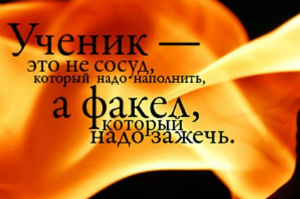 Работа администрации школы по созданию условий творческой  личности. Работа с одарёнными, перспективными учащимися. Работа НОУ «Эрудит».Работу администрации школы по созданию условии творческой личности можно разделить на три основных направления:урочное пространствовнеурочное пространстворабота с педагогическим коллективом и с родителями.В школе ежегодно составляется план работы с одарёнными учащимися.Способность и  готовность к творчеству становится чертой личности человека, креативностью. Творческие задания на уроках возбуждают «умственный аппетит».      Здесь у каждого учителя свои секреты, находки, методические приёмы. Наши учителя ежегодно дают открытые уроки и внеклассные мероприятия. Посещают уроки  опытных и творчески  работающих учителей других школ города. Удачными и методическими грамотными были уроки в 2017 – 2018 учебном году у следующих учителей:  Магомедовой  С.А, Салахановой А.В., Дайтиевой А.Ч., Щалаевой Э.Г.В школе уже восьмой  год действует центр по  работе с одарёнными учащимися. Научное общество  имеет свою программу. Руководит научным обществом учащихся Салаханова Анай Валиевна ,  учитель  истории.  Ежегодно  в середине апреля проводится презентация научно- исследовательских работ учащихся. Научно – исследовательская конференция «Взгляд в будущее» привлекает в основном среднее звено.  В школе имеется  специальный кабинет для одарённых учащихся НОУ «Эрудит». Руководителем НОУ является ученица  11  класса – Касимова Гюльмира, которая активно участвует во всех школьных и городских мероприятиях.Работа с одаренными и талантливыми детьми в нашей школе имеет следующее содержание:-выявление   одаренных и талантливых детей: -помощь одаренным учащимся в самореализации их творческой направленности: -контроль над развитием познавательной деятельности одаренных школьников:  -поощрение одаренных детей: -работа с родителями одаренных детей:- работа с педагогами.      В школе разработана программа «Одарённые дети».Основными направлениями реализации программы являются следующие:-раннее выявление способных и одаренных детей (ежегодные школьные олимпиады),-организация их обучения на разных ступенях образования,-индивидуальная поддержка одаренных детей,-внедрение в учебный процесс специальных уроков и методик, способствующих развитию одаренности (развивающее обучение, ИКТ, проектная деятельность),-создание микроклимата престижности одаренности. Работа с одаренными детьми и обучаемыми, позитивно мотивированными на учебу, традиционно ведется по всем предметам. Педагоги используют индивидуальные и групповые задания для обучения, ориентируют школьников на дополнительную литературу с указанием источника получения информации. Индивидуальная, групповая работа предполагает практические задания, проектную деятельность, работу с дополнительным материалом, решение исследовательских задач по математике, химии, биологии, географии.          По русскому языку, литературе большое внимание уделяется развитию творческих способностей, выполнение творческих заданий (написание сочинений, самостоятельное чтение не предусмотренных программным материалом, произведений с последующим обсуждением). Подготовка и участие в конкурсах выразительного художественного чтения.       Участие в конкурсах, предметных чемпионатах формирует определенные навыки и умения отвечать на вопросы, увеличивает объем знаний и расширяет кругозор.     Вся работа с одаренными детьми проводится   на уроке и  во второй половине дня. Подготовка и участие в конкурсах, олимпиадах формирует компетенции устного общения, владение письменной речью, способность брать на себя ответственность, умение участвовать в совместном принятии решений.   Работа с одаренными детьми в нашей школе ведется в плане развития организационных, учебно-познавательных , информационных и коммуникативных компетенций через:1.	Индивидуальную работу (консультации) 2.	Массовое участие в различных предметных и внеклассных конкурсах различных уровней 3.	Интеллектуальные игры 4.	Развитие проектных методов 5.	Широкое использование компьютерной техники и Интернета 6.	Создание портфолио достижений 7.	Чествование призеров и победителей на общешкольной линейке, родительских собраниях  	Учитывая индивидуальные возможности учащихся в школе созданы и работают кружки и факультативы по интересам, а также спортивные секции.   На данных занятиях дается усложненный материал по предметам, задания развивающего характера, требующие осмысления, развивается творчество учащихся, большое внимание уделяется индивидуальной и дифференцированной работе с каждым учеником. Наши обучающиеся в истекшем периоде учебного года успешно выступали на научно-практических конференциях и предметных олимпиадах различного уровня. Этому способствует выстроенная в школе система подготовки учащихся к научно-практической и интеллектуальной работе.Одаренные дети принимали участие в предметных олимпиадах. С 1 по 30 октября в школе проходил I тур предметных олимпиад.Список учащихся школы, занявших призовые места в региональном и муниципальном этапе в 2017-2018г. В МБОУ «СОШ№9» без регионального компонента призовых мест всего – 43, из них 5  - победителей.Это Рамазанова Хадижа (7 кл.), Сапиюллаева Ханипат (8 кл.). Обе девочки победительницы по ОБЖ,  Ибрагимова Диана, ученица 9 «б» класса, победитель двух олимпиад муниципального этапа ВОШ по обществознанию и  математике. Магомедова Арина – победитель олимпиады по технологии. Из обучающихся 7-ых классов  - 4 призовых места, 8-ых классов – 5 призовых мест, в 9-ых классах – 14 призовых мест, 10-ых классах – 17 призовых мест и в 11-ом классе 5 призовых мест.В региональном этапе ВОШ участвуют три ученицы по четырём  предметам: Ибрагимова Диана, ученица 9 «б» класса победитель олимпиады по обществознанию и математике в муниципальном этапе ВОШ , призёр регионального этапа ВОШ.Магомедова Арина, ученица 10 «а» класса, победитель олимпиады по технологии в муниципальном этапе ВОШ , призёр регионального этапа ВОШ.Шихметова Ракуят, ученица 9 «а» класса,  заняла второе место в региональном этапе ВОШ по лезгинской литературе.В этом году заняли призовые места в следующих конкурсах:Для построения образовательного процесса, направленного на развитие исследовательской компетентности, используются различные образовательные среды, в том числе одна из перспективных для системы образования в школе-научное общество учащихся.    Учащиеся в течение года под руководством учителей-предметников, руководителя НОУ работают над выбранной темой. Результатом работы является научно-исследовательский семинар, который позволяет отобрать работы для последующего конкурсного участия на  городском  уровне. Проводится научно-исследовательская конференция всегда в апреле. Руководитель НОУ – Салаханова А.В.  В этом году научно-исследовательская конференция прошла 27.04.2018г.  Учащиеся готовили портфолио, защищали свои проекты. Было отрадно, что ребята с увлечением работали над проектами и очень ответственно отнеслись к защите своих исследований. Конференция прошла под девизом «Гореть самим, зажечь других». Принимали участие следующие учащиеся:  Одаренный ребенок — это ребенок, который выделяется яркими, очевидными, иногда выдающимися достижениями в том или ином виде деятельности. Поэтому основная задача нашей школы - создать условия для развития каждого ребенка, в том числе и для развития одаренных детей. Прежде всего, одаренных детей надо уметь выявить.  В результате проведенного анализа можно сформулировать рекомендации:Учителям:        - продолжить работу по выявлению одаренных детей,       - применять индивидуальный подход в обучении данной категории учащихся с целью развития индивидуальных форм работы с одаренными детьми;        - усилить работу по подготовке учащихся к олимпиадам;       - активизировать работу научного общества «Эрудит»;      - обеспечить условия для сотрудничества школы с творческими учреждениями города;         -нацелить свою работу с детьми для достижения больших результатов участия школьников в конкурсах.7.Аналитический отчет педагога-психолога  Курбановой Г.П. за 2017-2018 учебный годВедущей педагогической идеей работы является идея о том, что организация творческой деятельности каждого ребёнка является возможной и способствует достижению главной цели современного образования – становлению полноценной личности каждого учащегося, развитию его истинных индивидуальных способностей. Данная идея возникла из понимания автором того факта, что на смену человеку-исполнителю должен прийти человек-творец, человек-исследователь. Мысль бывает светла только тогда, когда озаряется добрым чувством. (В. КлючевскийАналитический отчет педагога-психолога  Курбановой Г.П. за 2017-2018 учебный годПсихолого-педагогическая работа проводилась в течение года соответственно годовому плану работы школы и плана педагога-психолога.Цель работы: Психолого-педагогическое сопровождение образовательного процесса. Способствовать созданию оптимальных условий для развития личности учащихся и их успешного обучения.В сохранении психического здоровья участников образовательного процесса, психологами решаются следующие задачи:Сохранение психического здоровья обучающихся и педагогов;Создание комфортных условий для индивидуального развития личности в рамках школьного процесса и вне учебной деятельности;Оказание психологической поддержки участникам образовательного процесса  в реализации задач школы;1.Формирование мотивации обучающихся к сохранению своего здоровья;  2.Профилактика употребления ПАВ;3.Психологическое просвещение участников образовательного процесса;4.Содействие профессиональному самоопределению обучающихся;5.Ранняя профилактика и коррекция отклонений в развитии на каждом возрастном этапе.Для решения профессиональных задач и достижения основных целей психологической деятельности в этом учебном году работа велась по основным направлениям: консультативное, диагностическое, коррекционно-развивающее, просветительское и методическое, в соответствии с перспективным планом работы.Консультативное направлениеЗа прошедший период было проведено 97  консультации (индивидуальных и групповых): 34 для учащихся, а также 112 – для педагогов школы и родителей учащихся.Увеличилось число обращений за консультацией, по сравнению с прошлым годом, со стороны учителей и родителей, что говорит в пользу принятых мер по пропаганде психологии и о росте доверия к психологической службе.Процесс консультирования обычно проходил в два этапа: а) первичное консультирование – во время которого собираются основные данные и уточняется запрос; б) повторное консультирование – для получения более объективной информации с помощью диагностических методов, определение плана дальнейшей работы по проблеме; кроме того, родителям и учителям давались рекомендации по особенностей взаимодействия с ребенком и способам преодоления трудностей. В связи с тем, что основной контингент – это дети подросткового возраста и родители учащихся, большинство запросов связаны с проблемами межличностного общения. Основная тематика консультаций:трудности в общении со сверстниками;эмоционально-поведенческие трудности (агрессивность, тревожность, демонстративность и т.п.);проблемы в детско-родительских отношениях;трудности в профессиональном самоопределении;трудности обучения;трудности в отношениях между учащимися, родителями и педагогами;консультации по результатам диагностики. В целом можно считать, что проведенная за истекший период консультативная работа была достаточно эффективной и позволяла решить все необходимые задачи консультативной деятельности. Однако, часть консультаций носили разовый характер, что может быть связано либо с недостаточной мотивированностью на дальнейшую работу, либо с недостаточно грамотно проведенной консультативной работой, во время которой не удалось донести  важность дальнейшей работы. В связи с этим в дальнейшем необходимо проанализировать и определить причины сложившейся ситуации.Диагностическое направлениеВ течение года диагностическая деятельность была представлена как отдельный вид работы (с целью анализа развития познавательных способностей, анализа проблем личностного развития, дальнейшего формирования групп для коррекционно-развивающей деятельности), а так же как составляющая индивидуальных консультаций.Для проведения психологической диагностики имелся достаточный набор диагностических методик, которые соответствовали предъявляемым запросам и позволяли дифференцировать трудности и определять их причины. Что, в свою очередь, позволяло планировать дальнейшую развивающую и консультативную работу, а также давать рекомендации по преодолению трудностей.Диагностическая работа проводилась по плану работы психолога, запросам администрации, классных руководителей, родителей на протяжении всего учебного года.В равной мере использовались групповые и индивидуальные формы обследования учащихся.Общие групповые исследования  были проведены в следующих классах:1-е классы. Целевые исследования по выявлению проблем в адаптации детей к новым жизненным условиям на первоначальном этапе школьного обучения. Использовались: опросник школьной мотивации, методика исследования логического мышления, и диагностика готовности детей к школьному обучению, изучение адаптационных возможностей учащихся, посещение уроков. По результатам исследования составлена справочная документация в помощь учителю. С каждым из учителей проведено обсуждение полученных результатов. Определены уровни подготовленности первоклассников к обучению, выявлены дети с угрозой риска школьной дезадаптации. Практиковались беседы с родителями, интересующимися результатами обследования. Проведено углубленное обследование детей с угрозой риска школьной дезадаптации, на основании которого составлены рекомендации по дальнейшему психолого-педагогическому сопровождению. Проведенные исследования позволили определить особенности индивидуального развития детей и послужили практическим материалом для повышения эффективности педагогического процесса. Признана целесообразность их проведения и в дальнейшем.В течение  учебного  года  проводилась систематическая   работа с  детьми, испытывающими трудности в адаптации и освоении школьной программы. Были  даны  рекомендации педагогам и родителям этих детей.  5-е классы. Нужно отметить диагностическую работу в 5 классах. Переход в среднее звено часто является стрессом для детей, в результате чего у них в 5 классе снижаются успеваемость, память, внимание, школьная мотивация, повышается утомляемость. Так по результатам диагностики процесса адаптации пятиклассников можно сделать вывод о том, что учащиеся привыкли к новым условиям обучения, новым учителям. Большинство учащихся оценивают изменения в их школьной жизни в связи с переходом из начальной школы в среднюю как позитивные: "Стало учиться интереснее, появились новые предметы, больше узнаешь новой информации", "Здесь хорошо, уроки интересные и познавательные", "Появились новые интересные предметы, изменился подход к учебе", "Я стал умнее, ответственнее. Нашел хороших друзей", "Очень нравится учиться, много хороших учителей". Безусловно, есть и ребята, которые считают нагрузку в 5 классах достаточно серьезной: "Трудные уроки, учиться стало сложнее", "Дольше делаю уроки, стало сложнее", "Стало труднее".Классные руководители 5-ых классов стараются создать атмосферу доброжелательности и сотрудничества с детьми, что в дальнейшем будет способствовать повышению интереса к предметам и качеству знанию.Для своевременного выявления проблем во взаимоотношениях с преподавателями и учащимися в 10-классах, а также для выявления уровня адаптации, было проведено психологическое исследование – изучение адаптационных возможностей учащихся 10-х классов, выявление уровня школьной тревожности.Наблюдения за учащимися во время уроков показали также, что в классах есть достаточное количество учащихся, имеющие хорошую мотивацию к обучению на уровне среднего образования. В 10-ом классе работают все те педагоги, которые учили детей в основной школе, поэтому преемственность соблюдалась и в методике преподавания, и в стиле общения. Отношения с классом учителя выстраивают на основе взаимопонимания и уважения, конфликтные ситуации разрешают умело и профессионально, поддерживают доброжелательные и доверительные отношения, что является важным аспектом в процессе адаптации. Классные руководители эмоционально принимают, и не вызывают у учащихся негативного отношения. В основном все учащиеся подготовлены к изучению учебного материала на новом уровне обучения.В 2-х классах преобладает бодрый, жизнерадостный тон взаимоотношений между ребятами, оптимизм в настроении; отношения строятся на принципах сотрудничества, взаимной помощи, доброжелательности.А также проводится  работа с детьми с ограниченными возможностями здоровья ОВЗПроцесс сопровождения ребенка с ограниченными возможностями здоровья (ОВЗ) включает в себя:Создание предметно-развивающей среды;Материально-техническое оснащение;Разработку индивидуальных программ воспитания, обучения и развития;Обязательное обучение родителей педагогическим приёмам общения со своим ребёнком и приёмам развивающих занятий в домашних условиях.В обеспечении условий и возможностей развития и обучения детей с ОВЗ особая роль принадлежит педагогу-психологу.  Речь идет именно о психологическом сопровождении детей на всех этапах обучения как о сложном процессе взаимодействия, результатом которого должно явиться создание условий для развития ребёнка, для овладения им своей деятельностью и поведением, для формирования готовности к жизненному самоопределению, включающему личностные, социальные аспекты.Процедура обследования учащегося с ОВЗ недостаточно проста, поэтому соблюдаются основные требования:Диагностирование проводится в тихой комнате, где ничто не отвлекает ребенка и психолога.Осуществляется  предельная  доброжелательность к ребенку, используется похвала, одобрение, независимо от результата выполнения заданий.Соблюдается объективность при диагностировании, не  оказывается помощь ребенку, превращая методику из диагностирующей в обучающую.Учитывается состояние здоровья ребенка на момент тестирования; если ребенок устал, ему даётся возможность отдохнуть, а затем продолжается обследование.Соблюдается этика общения с детьми и их родителями.В соответствии с особенностями развития ребёнка и решением ПМПК определяются направления и средства коррекционно-развивающей работы, периодичность и продолжительность цикла специальных занятий. Наиболее важной задачей является при этом разработка индивидуально-ориентированных программ психологической помощи или использование уже имеющихся разработок в соответствии с индивидуально-психологическими особенностями ребёнка или группы детей в целом.Основными направлениями коррекционно-развивающей работы психолога с детьми с ОВЗ, находящимися в условиях образовательной интеграции, являются:развитие эмоционально-личностной сферы и коррекция её недостатков;развитие познавательной деятельности и целенаправленное формирование высших психических функций;формирование произвольной регуляции деятельности и поведения;формирование и развитие социальных навыков и социализации.Для реализации программ используются:учебные пособия и дидактические материалы для детей  ОВЗ;специальные технические средства обучения (интерактивная доска)Занятия организованы  индивидуально. Проводится консультирование родителей по результатам работы. Проводилась следующая  работа:Изучение  нормативных документов по организации образования детей с ОВЗ.Обмен опытом практических результатов своей профессиональной деятельностиРабота со специалистами школы.Изучение обновленного списка детей с ОВЗ после ежегодного ПМПК, составленного социальным педагогом школы.Составление плана работы с детьми ОВЗ.Традиционным в работе психолога является – профориентационная работа: Диагностика склонностей , интересов учащихся. Итоговой работой в 9 и 11 классах является тест по методике Голланда, который позволяет определить наиболее точные сведения личности. Это тип личности, профиль склонностей, профессии, соответствующие данной профили и характеристика самой личности . По итогам диагностики можно отметить, что у большинства учащихся преобладает   социальный и предриимчивый тип личности . Это означает , что в них присутствуют черты характера как консерватизм, подчиненность, преобладают вербальные способности , отдают предпочтение строгой инструкции и определенным алгоритмам.Коррекционно-развивающее направлениеГрупповая коррекционно-развивающая работа велась с учащимися 1,5 классах, в соответствии с планом работы. Она была  направлена на развитие у учащихся  качеств, необходимых для более успешной адаптации и преодоления трудностей в когнитивной, эмоционально-поведенческой и коммуникативной сферах.  В других классах коррекционно-развивающая работа велась преимущественно в индивидуальном режиме. Проведено 23 групповых и 57 индивидуальных занятия.В течение всего года проводились групповые занятия с учениками 1-х классов  1 раз в неделю. Основными задачами этих занятий являлись адаптация к школе,  коррекция психо-эмоционального состояния учащихся, развитие интеллектуальных функций, развитие коммуникативных навыков.В течение учебного года проводились индивидуальные занятия с учениками школы, имеющими трудности в обучении или  адаптации к школе, выяснялись мотивы неадекватного поведения, проводился разбор ситуаций, приводящих к возникшим проблемам, по возможности вырабатывались новые стереотипы поведения. Проводились занятия по развитию внимания, мышления, памяти. В 9 и 11 классах проводились занятия, «Готовимся к экзаменам» направленные на снижение тревожности старшеклассников перед сдачей экзаменов.С детьми «группы риска» и « трудными подростками»по заявкам классных руководителей и администрации  школы проводилась следующая работа:1) исследование личностных особенностей детей 2) диагностика эмоционального состояния, настроения и самочувствия (методика «Эмоциональные сферы» - индивидуально);3) диагностика детско-родительских отношений в семье;4) формирование положительной учебной мотивации;5) изучение склонностей и интересов, учащихся в формировании активной жизненной позиции;6) коррекционные занятия с детьми «группы риска»7) консультирование родителей и педагогов.Все результаты диагностики доводились до сведения родителей, педагогов и классных руководителей.Ежегодно с февраля  проводятся занятия с элементами тренинга для обучающихся 9-11-го классов «Психологическая подготовка к ЕГЭ»,  даны практические рекомендации по развитию умений самостоятельно преодолевать стрессы, даны ряд рекомендаций при подготовке к ЕГЭ  и ОГЭ, упражнения психологической разгрузки, эффективные способы запоминания большого объема материала, советы родителям.                             Для исследования стрессоустойчивости выпускников  было проведено анкетирование обучающихся 9-х и 11-х классов. Анкета включала в себя тест Белоусова Р.В. «Стресс».Во время подготовки и сдачи ЕГЭ  ученики испытывают психологические трудности личностного, познавательного и процессуального характера, что ведет к повышенной тревожности во время подготовки к экзаменам, дезорганизации деятельности, снижению работоспособности.                                                                                                                В связи с  этим проводится следующая работа с выпускниками   11-го  9-ых классов  и с их родителями:1  Диагностическое обследование учащихся 11-го и 9-ых   классов с целью выявления  тревожности  в период подготовки учащихся к сдаче ЕГЭ и ОГЭ.2)  Анкетирование учащихся 11-го класса, с целью выявление готовности учащихся к сдаче экзаменов.3) Анкетирование родителей выпускников, с  целью выявления учеников «группы риска».4) Были даны рекомендации педагога-психолога,  направленные на психологическую подготовку к сдаче ОГЭ и ЕГЭ и обучающимся,  и родителям. Для оказания психологической помощи  родителям (законным представителям) обучающихся  выпускных классов с целью психологического сопровождения и оказания психологической помощи в период проведения государственной итоговой аттестации проводятся  следующие мероприятия :1. Индивидуальное и групповое консультирование. 2. Участие педагога – психолога в родительских собраниях.3. Информационная поддержка.8.Аналитический отчет социального педагога Дибировой Б.М.    за 2017-2018 учебный год.Главное требование к социальному педагогу – это любовь к детям, к педагогической работе, знания и эрудиция, педагогическая интуиция и интеллект, общая культура и нравственность, профессиональное владение методами воспитания детей, а также умение общаться, артистичность, веселый нрав и хороший вкус. Школьные годы — прекрасное время, которое все стараются как можно быстрее пережить, а потом всю жизнь вспоминают с легким сожалением, поскольку его нельзя вернуть. Многие не любили школу, но, оглядываясь назад понимают, что именно в то время были счастливы.Аналитический отчет социального педагога Дибировой Б.М.    за 2017-2018 учебный год.Работа социального педагога МБОУ «СОШ №9»  ведется по плану работы школы на 2017-2018 учебный год. В течение учебного года основной задачей в работе социального педагога школы является социальная защита прав детей, создание благоприятных условий для развития ребенка, установление связей и партнерских отношений между семьей и школой. Цели на начало учебного года:- профилактика правонарушений и преступлений среди               несовершеннолетних;- воспитание активной гражданской позиции, нравственных норм поведения; - формирование навыков здорового образа жизни.  Задачи на начало учебного года:1.Своевременное оказание социальной помощи и поддержки нуждающимся в ней учащимся.2.Посредничество между личностью учащегося, семьей, средой, специальными социальными службами, ведомственными и административными органами.3.Содействие созданию обстановки психологического комфорта и безопасности личности учеников в школе, семье, окружающей социальной среде.4.Координация взаимодействия учителей, родителей, специалистов социальных служб,   представителей административных органов для оказания помощи учащимся.Основные направления деятельности:1. Социально-педагогическое исследование с целью выявления социальных и личных проблем детей всех возрастов.                                                              2. Социально - педагогическая защита прав ребёнка. 3. Обеспечение социально - педагогической поддержки семье в формировании личности учащегося. 4. Социально - педагогическое консультирование. 5. Социально - педагогическая профилактика, коррекция и реабилитация. 6. Содействие созданию педагогически ориентированной среды для оптимального развития личности ребёнка. 7. Организационно - методическая деятельность. 1.Данный учебный год  начался с обновления  и создания документации на новый учебный год:- План работы социального педагога;- План совместной работы с ОПДН  по профилактике подростковой преступности.- План мероприятий по предотвращению жестокого обращения с несовершеннолетними.- О совете профилактики.- составление социального паспорта школы.Были составлены и уточнены с помощью администрации и классных руководителей следующие списки:– Учащихся, состоящих на внутришкольном учете:  На начало года – 8 человекВ течение учебного года – 9 человекНа конец года – 5 человек.С  каждым  учащимся, состоящим на  внутришкольном  учете проводились    индивидуальные беседы, велся еженедельный контроль успеваемости, посещаемости, поведения, посещались уроки для проверки подготовленности.  Были проведены беседы с родителями  учеников  с участием  инспектора ОПДН и психолога Курбановой Г.П. По требованию администрации школы классные руководители вручили родителям этой категории детей «Предупреждения». Все родители были вызваны на «Совет профилактики».1. Проведена работа с учащимися начальной школы по выявлению гиперактивных детей и по выявлению   проблем  в адаптации к школе совместно с психологом школы. В течение учебного года проведена индивидуальная работа по обращениям классных руководителей с приглашением родителей. В течение года ежемесячно проводился Совет профилактики в присутствии директора, классных руководителей, инспектора ОПДН Кадыровой П.И., психолога Курбановой Г.П. и педагога – организатора Бадрудиновой Е.В.  с приглашением родителей                  - неуспевающих учащихся - систематически пропускающих занятия без уважительной причины - нарушителей внутришкольной дисциплины.3. Посещены на дому и составлены акты материально-бытовых условий несовершеннолетних, находящихся под опекой и попечительством (10 человек).Копии актов переданы органу опеки и попечительства при администрации г.Каспийска.4. Участие  в работе семинаров, совещаний, круглого стола социальных педагогов  и психологов города. 5. Проводилась ежедневная  индивидуальная работа с: •	«трудными» детьми;•	неуспевающими; •	пропускающими занятия; •	по обращениям классных руководителей. Еженедельно проводились беседы по заявкам классных руководителей с учениками, имеющими отклонения в поведении. В отдельных случаях – с приглашением специалистов Центра социальной помощи семье и детям, психолога, социального педагога, ведущего специалиста отдела по борьбе с беспризорностью несовершеннолетних.Ежемесячно проводилась проверка дневников учащихся 5-7 классов и проверка внешнего вида учащихся. 6. В течение года  были посещены уроки учителей-предметников по обращениям родителей, по обращениям учащихся,с целью контроля посещаемости и подготовленности детей на уроки.7. Проведены классные часы на тему  «Профилактика правонарушений. Ответственность несовершеннолетних за правонарушения»  в 6 -11 классах с приглашением инспектора ОПДН Кадыровой П.И.Проведены неоднократно  лектории  для родителей 5-11 классов на тему «Группы смерти в сети» с приглашением инспектора  ОПДН  Кадыровой П.И., представителей ДУМД РД.8. Организованы и проведены классные часы в 8-11 классах на тему «Противостояние  экстремизму и терроризму»   с приглашением инспектора ОПДН Усманилаевой П.Г.9. Организовано участие в общероссийских проектах "Вместе против  наркотиков!", "Телефон Доверия», «СТОП ВИЧ/СПИД». 10. Организовано и проведено мероприятие «День правовой помощи детям», приуроченное ко Дню прав детей. 11. Организован летний отдых в городских и загородных лагерях для детей из социально-незащищенных семей и детей, принимающих активное участие в общественной жизни школы. В течение года дети, принимающие активное участие в жизни школы, были отправлены в лагерь «Артек», «Орленок».12. Проведен лекторий родителям 5-7 классов о безопасности детей во время каникул. 13. Проведен конкурс «Коса – краса» среди учениц 6 – 10 классов.Особой популярностью у детей пользуются кружки: танцевальный,  спортивные секции, эколого-биологические и предметные кружки. Готовятся списки тех учащихся, которые будут посещать лагерь в дни летних каникул.В этом году были проведены интересные  открытые мероприятия.    Ежегодно в школе проходит самое популярное и долгожданное  мероприятие  - конкурс среди девочек «Коса – девичья краса». Цель данного мероприятия: расширить знание воспитанников об истории возникновения прически,  формировать положительное отношение к различным видам деятельности и ее результатам, обратить внимание детей на свой внешний вид, воспитывать в девочках  аккуратность, опрятность.  В нашей школе много девочек с длинными красивыми волосами, а ведь длинные волосы требуют ухода и терпения. Так, родилась идея поддержать длинноволосых красавиц, обратить внимание на красоту опрятных волос, привлекать остальных девочек отращивать и ухаживать за своими косами, ну и, конечно, подарить детям праздник.Открылось наше школьное ШОУ выступлением танцоров.  Хочется особо отметить культуру танцевального коллектива, участницы одной фактуры, танцуют в команде, а не сами по себе, костюмы хорошего вкуса, прекрасно            подготовлен ансамбль  к выступлению.  В жюри присутствовали мальчики 10- 11 классов. Жюри отметило, что никогда  не было таких зрелищных моделей, которые были в полной гармонии по росту и фактуре.    Как много в нашей школе талантливых девочек с активной жизненной позицией.           Многие причёски  были на высоком уровне.  Отличалась, во-первых, своей оригинальной идеей, во-вторых,  порадовала членов жюри своей массовостью, слаженностью, хорошим содержанием. Возможности и резервы у ребят неисчерпаемые! Это позволило детям устроить на сцене молодёжный драйв, праздник красоты, энергии, юности. Участниками владел невиданный энтузиазм, желание не подвести школу.   В заключении мероприятия и учащиеся, и преподаватели еще раз смогли убедиться, что все новое – это хорошо забытое старое. Коса и сегодня является главным символом  не только девичьей красоты, но и чести, достоинства её обладательницы.Жюри наградило  победительниц данного конкурса.Социальный паспорт МБОУ «СОШ№9 г.Каспийск»    на 2017-2018 учебный год Список инвалидов  (2017-2018 уч.год)Посещение обучающихся на домашнем обучении. Губулов Г., ученик 7 «б» класса.Планируемая работа на следующий учебный год:1.Выявление интересов и потребностей учащихся, трудностей и проблем, отклонение в поведении, уровня социальной защищенности и адаптации к социальной среде.2.Принятие мер по социальной защите, помощи и поддержке учеников, реализации прав и свобод личности.3.Профилактика асоциального поведения и правонарушений, охрана жизни и здоровья.9.Аналитический отчёт  о проделанной работе педагога – библиотекаря – Гилатовой С.Б.Школьная библиотека — это первый информационный центр для наших учащихся. Именно здесь приобретаются навыки самостоятельного поиска, критической оценки полученной информации, сравнения информации, полученной из различных источников: как из традиционных (книги, журналы, газеты), так и из нетрадиционных.Аналитический отчёт  о проделанной работе педагога – библиотекаря – Гилатовой С.Б.      Школьная библиотека работает по плану, утвержденному администрацией школы. Исходя из этих целей, и руководствуясь Законами Российской Федерации «О библиотечном деле», «Положением о школьной библиотеке», основными направлениями деятельности школьной библиотеки в 2015-2015 учебном году являются:1. Работа с учащимися 2. Поддержка общешкольных мероприятий3. Работа с учителями и родителями.4. Создание условий учащимся, учителям, родителям для чтения книг и периодических изданий.5. Формирование фонда школьной библиотеки.6. Работа с фондом художественной литературы.7. Комплектование фонда периодики.8. Массовая работа.9. Работа с книжными выставками.10. Справочно-библиографическая работа.11. Профессиональное развитие сотрудников.   Деятельность по формированию фонда школьной библиотеки сводилась к следующей работе:   Работа с фондом учебной литературы:Диагностика обеспеченности учащихся школы учебниками и учебными пособиями в новом учебном году.Информирование учителей и учащихся о новых поступлениях учебников.Оформление выставки «Новые учебники»Работа с Федеральным перечнем учебников.Утверждение заказа на следующий учебный год.Прием и обработка поступивших учебников.Подготовка перечня учебников, планируемых к использованию в следующем учебном году.Прием и выдача учебников.      Работа с фондом художественной литературы: 1. Обеспечение свободного доступа в библиотеку: к художественному фонду (к фонду периодики – для всех учащихся и сотрудников)2. Выдача изданий читателям3. Контроль над своевременным  возвратом в фонд выданных изданий.4. Расстановка фонда в библиотеке.5. Работа по мелкому ремонту художественных изданий, метод. литературы и учебников.6. Создание комфортных условий для работы читателей.Работа с читателями библиотеки:Обслуживание читателей библиотекиПросмотр читательских формуляров с целью выявления задолжников. Доведение результатов до читателей.Проведение беседы с вновь записавшимися читателями о правилах поведения в библиотечно-информационном центре, о культуре чтения книг и журнальной периодики.Привлечение школьников к ответственности за причиненный ущерб книге, учебнику, периодическому изданию.Основные формы индивидуального обслуживания: 1.Беседа при записи в библиотеку,2.Беседа при выдаче документов, 3.Беседа о прочитанном; 4.Анализ читательских формуляров.Беседы о прочитанных книгах проходят систематически. Также проводятся рекомендательные беседы при выборе книги, в основном для учащихся начальной школы, чтобы помочь в выборе интересной книги (в зависимости от возраста учащихся, техники чтения, интереса и т.д.) После таких бесед ребята с большим интересом читают и сами обращаются за помощью при выборе книг. Кроме этого все библиотечные мероприятия включают в себя беседы о книгах, обзоры по теме мероприятия. При подготовке библиотечных уроков даются задания по чтению книг по теме урока.Большую помощь в проведении библиотечных уроков оказывает техника. Это и компьютер, через который находится интересная информация, и поиск иллюстраций через Интернет для создания презентаций, что позволяет интересно рассказывать о писателях, книгах. С помощью мультемедийного аппарата показывались мультфильмы по произведениям детских писателей, затем эти произведения читались и происходило обсуждение и сравнительный анализ, с вопросом что интереснее книга или мультфильм. Чаще всего дети приходили к выводу, что  книга интереснее, чем мультфильм. Большое внимание при работе с читателями обращалось на организацию информационной среды в библиотеке. Информационная среда - это не только фонд библиотеки, а это еще и окружающее маленького человека определенным образом организованное пространство библиотеки.  Большой выбор наглядных средств, яркие надписи выставок, красочные плакаты - все это привлекает юного читателя в школьную библиотеку, создает атмосферу радости общения с книгой.	Классы, задействованные в проведении библиотечных уроков: -1-5 классы-6-11 классы Форма урока  Экскурсия в библиотеку Библиотечный урокЧас информацииКнижная выставка , обзор - беседа.  Громкие чтения ВикторинаПросмотр презентаций с применением компьютерных технологий.   Массовая работа в библиотеке была направлена на следующие виды работ: 1. Подбор материала к конкурсам стихов, к празднованию дня Победы в Великой Отечественной войне, к месячнику военно-патриотического воспитания.2. Оформление информационных бюллетеней к праздникам, дням памяти, юбилейным датам таким как:- Международный день учителя- Новый год- Международный женский день- День космонавтики3. Работа с книжными выставками    - Циклы книжных выставок «Праздничная карусель» (посвященные праздникам)    - Выставки постоянного характера:      «Здоровый образ жизни»      «Наркомании – нет!»     «Страницы истории»     «К своей душе найди дорогу»     «Этих дней не смолкнет Слава»   - Книжные выставки к юбилейным датам   - Выставки к Дням воинской славы России    Справочно-библиографическая работа в библиотеке была выражена в выполнении тематических и информационных справок.Подписка на периодические издания.Оформлена подписка на периодические изданияПроводился контроль их доставки, учет и брошюрование.Профессиональное развитие сотрудников библиотеки:1. Участие в городских совещаниях школьных библиотекарей.2. Участие в семинарах школьных библиотекарей.3. Пр                                 В библиотеке ежедневно ведется дневник учета библиотечной работы, составляется ежедневная статистика.  Для обеспечения учета при работе с фондом ведется следующая документация:-Книга суммарного учета на книги и учебники-Инвентарные книги-Картотека учебников-Дневник учета-Читательские формы      В целях профилактики сохранности учебников, проводились беседы с учениками школы. Большую помощь в сохранности и бережном отношении к учебникам оказывали учителя начальных классов. Систематически проводились рейды по сохранности учебников среди учеников среднего звена. Проводились беседы с учащимися о бережном отношении к книгам . Для учащихся начальной школы и 5-6 классов  проводились библиотечные уроки. «Правила обращения с книгой», практические занятия по ремонту книг из основного фонда. Оформлены и прошли обработку поступившие книги: поставлены на учет, прошли штемпелевание, занесены в программу  школьная библиотека. Ведется тетрадь выдачи учебников.В конце учебного года  по графику проходит сдача учебников по классамРабота с библиотечным фондом ведется в течение все учебного года. Продолжается работа по составлению электронного каталога школьной библиотеки. Записи в документах производятся своевременно и аккуратно. Устаревшая и пришедшая в негодность литература списывается своевременно.   Выдача книг на абонементе фиксируется – с 1-го по 11-й класс – в специальных читательских формулярах, и отражается в Дневнике библиотеки.Патриотическое воспитание в библиотеках:Подлинный патриотизм включает в себя общечеловеческие и национальные компоненты, и исторически сложившиеся элементы: привязанность к родной земле, к языку своего народа, к его традициям, культуре. Деятельность библиотек неразрывно связана с духовно-нравственным, эстетическим и патриотическим воспитанием. Что бы ни делала библиотека, главная ее цель – приобщение к чтению, к родному слову, к истории и современной жизни России.В связи с этим  основными направлениями работы на следующий год будут -привлечение к массовым мероприятиям учащихся 9-10-11 классов-реклама библиотеки и ее услуг-сохранность учебного и основного фонда-обновление и пополнение  основного фонда Помимо этих направлений необходимо решить следующие задачи:-освоение нетрадиционных форм работы библиотеки. развитие  у учащихся основ информационной.С 6 по 12 апреля  были проведены мероприятия, посвященные Дню православной книги:12.04.17г.был проведен конкурс чтецов среди учащихся 7-8 классов. Приняли участие 10 человек;7кл.-6,8 кл.-4человека.В организации и проведении мероприятия участвовали учителя русского языка и литературы: Алибекова З.А. ,Кадиева Б.М.8.04.17г. в 8 кл.был проведен классный час «Первопечатник Иван Федоров».Для учащихся 9 б класса  была организована экскурсия на экспозицию редкостных книг в ГБУ РД   «Национальная  библиотека им.Р.Гамзатова  22 мая в МБОУ «СОШ №9» прошел библиотечный час о дагестанцах - героях России, где приняли участие ученики 8 «в» класса. Школьный библиотекарь Гилатова С.Б. подготовила доклад о героях-дагестанцах: пограничниках погранзаставы «Бежта» и «Мокок» Хунзахского погранотряда Пограничного Управления ФСБ России по Республике Дагестан Абдухалика Курбанова, Мухтара Сулейманова и Радима Халикова.
     Рассказала о подвигах, которые они совершили, о званиях и наградах. Ученики с большим интересом слушали выступление педагога – библиотекаря, Светланы Буттаевны,  и активно включились в беседу о мужестве и чести. 10.Аналитический отчёт учителя – логопеда Вагабовой З.А.    Задача учителя – сформировать у детей способность к самостоятельной работе, к перенесению знаний в жизненные ситуации. Без хорошо продуманных технологий обучения трудно организовать успешный образовательный процесс.Аналитический отчёт учителя – логопеда Вагабовой З.А.Цель работы:Совершенствование фонематического восприятия и навыков звукового анализа и синтеза параллельно с коррекцией звукопроизношения. Развитие связной, выразительной речи на базе правильно произносимых звуков. Устранение недостатков чтения и письма.1. Диагностика.Логопедическое обследование проводилось в начале, середине и конце учебного года.Перед собой ставила следующие задачи:1. Выявить особенности и трудности в речевом развитии.2. Определить структуру речевого дефекта, нарушений чтения и письма.3. Выбор программы, методик и технологий развивающего обучения с учетом структуры речевого дефекта и уровня интеллектуального развития.4. Поставить заключительный речевой диагноз.Перечень методик логопедического обследования:В работе использовались:- схемы логопедического обследования ребёнка с ОНР и ФФНР Г.А. Волковой,- «Альбомы по развитию речи» Т.В. Володиной,- «Альбом для логопедов» О.Б. Иншаковой,- логопедические тесты Е. Косинова,- тесты на интеллектуальное развитие ребёнка Ю.Соколова,-«Нарушение письменной речи у младших школьников» И.Н.Садовниковой и т.д.В ходе диагностики у детей были выявлены следующие нарушения речи: ФФНР, ОНР 3 уровня, нарушения чтения и письма при ФФНР.На основании результатов углубленного логопедического обследования всех компонентов устной и письменной речи, на логопедический пункт в начале учебного года были зачислены 82 ребенка.   Из них 43 ученика из 1 классов, 30 учеников из 2 классов , 9 учеников из 3 классов.К концу учебного года было выпущено 69 учеников.С результатами диагностики были ознакомлены учителя.На основании полученных результатов были составлены: перспективный и календарный планы коррекционно-развивающей работы с детьми, индивидуальная программа коррекции на каждого ребёнка.2. Консультирование.В консультативной деятельности ставились и решались следующие задачи:- оказание помощи учителям в выборе методов для осуществления логопедической работы;- разработка конкретных рекомендаций по оказанию помощи, направленной на преодоление логопедических проблем, возникающих у логопатов.В течение 2017-2018 уч. года было проведено 12 консультаций. Было проконсультировано: учителей 4 чел., родителей- 5 чел., технических работников школы- 3 чел.Консультации проводились в индивидуальном режиме. В процессе учебного года педагоги и родители обращались по различным интересующим их проблемам.Темы консультаций:- Артикуляционная гимнастика.- Выполнение домашнего задания.- Основные этапы нормального речевого развития ребёнка.- Проявление заикания у детей.- Речевые игры.В ходе консультирования родителям и педагогам предлагались результаты логопедических обследований ребёнка, обозначались проблемы речевого развития, давались конкретные рекомендации по коррекции выявленных проблем, предоставлялась методическая литература для повышения логопедической компетентности и для грамотной организации коррекционно-развивающей работы с ребёнком.3. Коррекционно-развивающая и профилактическая работа с детьми.Коррекционно-развивающая работа была организована с сентября 2017 года по май 2018 года. В связи с проведённой диагностикой в течение года с детьми проводилась индивидуальная работа и подгрупповая по тематическому планированию.Задачи коррекционно-развивающей работы:- развивать фонематическое восприятие и слух;- развивать органы артикуляционного аппарата;- развивать дыхание;- развивать связную речь;- совершенствовать грамматический строй речи;- вызвать звук;- автоматизировать звук;- дифференцировать звук;- развить мелкую моторику;- совершенствовать навыки чтения;- коррекция дисграфии.Для достижения поставленной цели, каждое подгрупповое занятие имело следующую структуру: артикуляционная гимнастика, дыхательная гимнастика, развивающие упражнения, пальчиковая гимнастика, развивающие упражнения, итог занятия.На индивидуальных занятиях проводились:- пальчиковая и артикуляционная гимнастика;- постановка или автоматизация (или дифференциация) нарушенных звуков;- упражнение по развитию дыхания;- игры на развитие психических процессов;- работа над связной речи;- упражнения по развитию фонематических процессов;Эффективность проведённой коррекционно - развивающей работы была отслежена в ходе диагностического исследования. По результатам этих данных я пришла к выводу о том, что уровень развития речи некоторых детей хотя и не достиг возрастной нормы, но все-таки повысил качественную результативность. Без улучшений детей нет.Значительно улучшилось звукопроизношение, грамматический строй речи, пространственная ориентировка, артикуляционная моторика, мелкая моторика.Повышение квалификации и самообразование.-участвовала в круглом столе на тему  «Трудные дети», проходившим в ГБОУ РД «РЦО»- обновила демонстрационный и диагностический материал, материал для занятий.- изучила следующую литературу:1. Акименко В.М. Исправление звукопроизношения у дошкольников.2. Волкова Г.М. Игровая деятельность в устранении заикания у дошкольников. Москва «просвещение»19833. Парамонова Л.Г. Развитие словарного запаса у детей. СПб: Детство – пресс, 2010. 5. ВыводЗапланированная работа на 2017 - 2018 учебный год в полном объеме выполнена.Анализ логопедической деятельности позволил выявить её положительные и отрицательные моменты, наметить задачи на следующий год.Положительными моментами в работе считаю следующее:1. Своевременное выявление речевых проблем в развитии детей путём проведения диагностических исследований.2. Положительный настрой учащихся на проведение дополнительных логопедических занятий, желание детей выполнять задания, интерес к работе логопеда.Отрицательными моментами считаю:1. Для достижения положительных результатов в работе логопеда необходимо, чтобы ребята ежедневно самостоятельно выполняли комплекс артикуляционной гимнастики, посещали занятия периодично несколько раз в неделю. Но из-за болезни, пропусков занятий по другим причинам, даже уважительным, возможно замедление темпов положительной динамики коррекционного логопедического воздействия, возврат к прежнему уровню речевого развития, допуску прежних ошибок.2. В повседневном общении со сверстниками закрепление неправильного произношения, употребления предлогов и т.д.3. В младшем школьном возрасте у многих ребят выработались устойчивые привычки разговаривать определенным образом (с акцентом), контроль за движениями языка затруднен (сложно переучить, заставить ребенка в повседневном общении следить за правильным положением языка, губ, темпом речи).4. Недостаточно оборудованный кабинет, для полноценного проведения различных форм занятий.В следующем учебном году я планирую продолжать начатую в прошлом году работу по развитию связной речи и формированию словаря, совершенствовать полученные детьми навыки и умения. Главной целью ставлю перед собой использование и подбор таких материалов для занятий, игр, заданий, которые будут учитывать особенности развития детей.Планирую изучать новые источники, методики и т.д.Оказывать своевременную помощь детям имеющие проблемы в речевом развитии.6. Перспектива.Приобретение логопедических пособий.Оформление кабинета.Развитие интереса родителей к логопедической работе.Продолжить изучение проблем речевого развития у младших школьников.Активно приобщать учителей к оказанию помощи в изготовлении пособий для занятий.Добиваться положительной динамики в речевом развитии через внедрение новых технологий на индивидуальных и групповых коррекционных занятиях.11.Роль кружков и спортивных секций в образовании и воспитании школьников в рамках реализации программы  «Наша новая школа».  Результатами проводимых кружковых занятий являются: -  активность детей во всех проводимых в школе интеллектуально-познавательных играх; - дети, посещающие кружки эстетического цикла активно участвуют в конкурсах, готовят своим домашним и знакомым подарки, сделанные своими руками;- у ребят, посещающих кружки, формируются навыки самостоятельной работы, эстетический вкус, интерес и творчество;- спортивные кружки укрепляют здоровье.Деятельность кружков осуществляется в соответствии с законом РФ «Об образовании» и Типовым положением об общеобразовательном учреждении, Утвержденным Правительством РФ.Кружковая работа ориентирована на удовлетворение образовательных потребностей учащихся и имеет практическую направленность.I. Общие положения.
1. Кружки по интересам организуются с целью:
- создания оптимальных условий для интеллектуального развития;
- удовлетворения интересов, склонностей и дарований учащихся;
- самообразования и творческого труда;
- профессионального самоопределения;
- физического развития;
- разумного досуга, отдыха и развлечений.
II. Задачи кружков по интересам.
Занятия в кружках способствуют решению конкретных воспитательных задач:
1. расширению и углублению умений и навыков, предусмотренных учебными программами;
2. ознакомлению учащихся с достижениями отечественной и мировой науки, техники, литературы, искусства, спорта;
3. формированию и развитию умений применять знания на практике;
4. воспитанию потребности в самовоспитании и самообразовании;
5. сохранению и укреплению нравственного и физического здоровьяРоль школьных кружков в развитии детей очень большая. Никто не будет спорить, что родители хотят для детей самого лучшего. Мы хотим, чтобы дети получили от жизни максимум пользы. А для этого необходимо несколько жизненных факторов: здоровье, знание, умение.  В  МБОУ «СОШ№9»   работают 4 творческих объединений, 2 предметных кружка, 3 спортивных секций. Имеется журнал заполнения кружковых занятий.
Посещаемость кружковых занятий удовлетворительная. Пропуски только по уважительным причинам.      Главными направлениями кружковых занятий являются желание детей расширить и углубить свои знания и кругозор. На занятиях кружков «Вдохновение» (рук.-  Гамзатова З.М.)   ребята обучаются основам детской журналистики, написанию  рассказов, на занятиях предметной  направленности (рук.:Насруллаева А.З. – кружок «Экология», Агаханова Д.Г. – кружок «Говорим по – английски») дети через различные познавательные задания, задания на смекалку  развивают необходимые для успешной учебы и дальнейшей жизни такие мыслительные процессы как: мышление, внимание, память.     С большим интересом дети занимаются в кружках эстетического цикла (рук.: Щаллаева Э.Г. – кружок «Радуга красок», рук. -  Абдулазизова С.А. – кружок «Умелые ручки», Керимов А. Ш. кружок «Мир музыки»).  Щаллаева Э.Г. учит азам живописи,                               Абдулазизова С.А. учит изготавливать различные поделки из кожи, бисера и других природных материалов.              Ни одно мероприятие в школе не обходится без музыкального сопровождения под руководством Керимова А.Ш.              На спортивных секциях: волейбол, баскетбол и настольный теннис,  дети активны, обучаются элементам ведения мяча и правилам игры. Развивают и укрепляют своё физическое состояние под руководством тренеров: Левшуковой О.А., Сулейманова М.М., Чупанова Р.И.                     В 2017 - 2018 учебном году по дополнительному образованию ставилась следующаяцель:- создание среды для формирования разносторонне развитой личности, способной реализовать свой потенциал в социально-экономических условиях, как в собственных интересах, так и в интересах общества.Для решения этой цели были поставлены задачи:• Изучение интересов и потребностей детей;• Развитие творческих способностей и творческой активности;• Развитие познавательных интересов;• Формирование у учащихся положительной мотивации на здоровый образ жизни.В реализации этих задач учебное заведение заинтересовано, чтобы как можно больше детей завлечь во внеурочную деятельность и поэтому работа дополнительного образования детей в школе опирается на следующие принципы: свободный выбор ребенком видов деятельности;- ориентация на личностные интересы, потребности, способности ребенка;- возможность свободного самоопределения и самореализации ребенка;- практико-деятельная основа образовательного процесса. Обсуждение вопросов ДО рассматривалось на совещании при директоре.В 2017 -2018 году были разработаны  программы объединений дополнительного образования, полностью соответствующие требованиям  к содержанию и оформлению образовательных программ дополнительного образования детей. Все программы дополнительного образования были  согласованы с директором школы: программы «Умелые руки, «Мир музыки», «Юный исследователь», , «Баскетбол», «Волейбол», «Настольный теннис», «Вдохновение». Своеобразие дополнительного образования в школе №9   проявляется:в целенаправленном добровольном использовании ребенком свободного от уроков времени для полноценного развития своих потенциальных возможностей; в свободе выбора направлений деятельности, педагога, образовательной программы; в творческом характере образовательного процесса, осуществляемого на основе дополнительных образовательных программ; в особых взаимоотношениях ребенка и педагога (сотрудничество, сотворчество, индивидуальный подход к ребенку); Исходя из перечисленных особенностей дополнительного образования, можно выделить его функции. К ним относятся:1) образовательная — обучение ребенка по дополнительным образовательным программам, получение им новых знаний;2) воспитательная — обогащение и расширение культурного слоя общеобразовательного учреждения, формирование в школе культурной среды, определение на этой основе четких нравственных ориентиров, ненавязчивое воспитание детей через их приобщение к культуре;3) креативная — создание гибкой системы для реализации индивидуальных творческих интересов личности;4) функция самореализации — самоопределение ребенка в социально и культурно значимых формах жизнедеятельности, проживание им ситуаций успеха, личностное саморазвитие.Приведенный перечень функций показывает, что дополнительное образование детей в школе №9  является  неотъемлемой частью  образовательной системы школы. Поэтому не соперничество и конкуренция, а тесное сотрудничество характеризует  отношения педагогов основного и дополнительного образования.	В школе   №9  дополнительное  образование детей представлено следующими  направлениями:Творческая деятельность школьников нашла отражение  в различных школьных мероприятиях, выставках. Ни один праздник  в школе не проходил без  выступления кружка хороведения «Мир музыки». Учащиеся, посещающие эти кружки, принимали участие в торжественных мероприятиях, посвященных празднованию  Дня учителя, участвовали в школьном конкурсе «Золотая осень» и т.д.   Объединение  дополнительного образования  «Умелые руки» (Абдулазизова С.А.) проводила тематические выставки ко Дню Единств народов Дагестана, ко Дню Гор, ко  дню Конституции России (12  декабря), приняли самое активное участие в конкурсах «Золотая осень», «Так же результатом работы кружка «Умелые руки» стала  победа и участия в следующих конкурсах:ВЫВОДЫ:1.Система дополнительного образования дает возможность каждому ребенку выбрать себе занятие по душе, позволяет создать условия для полной занятости учащихся, создает условия для углубленного изучения многих предметов.2.Система дополнительного образования является серьезным звеном воспитательной работы школы.3. Работа с учащимися в рамках дополнительного образования в школе выполняет важные воспитательные задачи: целенаправленно организовывает досуг учащихся, формирует творческую личность, создает условия для социального, культурного и профессионального самоопределения, предупреждает асоциальное поведение.4.Предметное консультирование по биологии способствовало обучению   основам проектной и исследовательской деятельности учащихся по данным предметам.5.Система дополнительного образования в школе №9 способствует повышению творческого потенциала педагогических кадров, выявлению и распространению передового педагогического опыта.12.Аналитическая справка о состоянии здоровья обучающихся.   Здоровье детей – приоритетное направление программы «НАША НОВАЯ ШКОЛА». 
В настоящее время, когда 80% выпускников школ имеют те или иные проблемы со здоровьем, образование немыслимо без оздоравливающего компонента.     «Дети  проводят в школе значительную часть дня, и сохранение укрепление их физического, психического здоровья – дело не только семьи, но и педагогов. Здоровье человека – важный показатель его личного успеха. Если у молодёжи появится привычка к занятиям спортом, будут решены такие острые проблемы, как наркомания, алкоголизм, детская безнадзорность. Сбалансированное горячее питание, медицинское обслуживание, включающее своевременную диспансеризацию, спортивные занятия, в том числе внеурочные, реализация профилактических программ, обсуждение с детьми вопросов здорового образа жизни - всё это будет влиять на улучшение их здоровья. Кроме того, должен быть осуществлён переход от обязательных для всех мероприятий к индивидуальным программам развития здоровья школьников Именно программа ФГОСа, индивидуальный подход предполагают использование современных образовательных технологий и создание образовательных программ, которые вызовут у ребёнка интерес к учёбе. Нужны не только меры со стороны взрослых. Намного важнее пробудить в детях желание заботиться о своём здоровье, основанное на их заинтересованности  в учёбе.  Насыщенная, интересная и увлекательная школьная жизнь станет важным условием сохранения и укрепления здоровья» - выдержки из «Национальной образовательной инициативы  «НАША НОВАЯ ШКОЛА» «Забота о здоровье – это важнейший труд педагога. От жизнедеятельности, бодрости детей зависит их духовная жизнь, мировоззрение, умственное развитие,  прочность знаний, вера в свои силы,» -  В.А. Сухомлинский.     Проблемы сохранения здоровья учащихся и педагогов, привитие навыков здорового образа жизни, создание условий, направленных на укрепление здоровья, cохранение здоровья физического, психического и духовного, очень актуальны сегодня. Следует обеспечить школьнику возможность сохранения здоровья за период обучения в школе, сформировать у него необходимые знания, умения и навыки по здоровому образу жизни, научить использовать полученные знания в повседневной жизни.Обозначая цели деятельности по здоровьесбережению, мы исходили из полученных сведений о фактическом состоянии здоровья обучающихся и педагогов, о неблагоприятных для здоровья факторах, о выявленных достижениях педагогической науки и практики в сфере здоровьесбережения. Наличие у учащихся мотивации учебной деятельности: интерес к занятиям, радость от активности благотворно влияют на здоровье учащихся.  Здоровье детей - это политика, в которой заложено наше будущее, поэтому перед педагогами, родителями и общественностью стоит задача воспитания здорового поколения. Но последние статистические данные свидетельствуют о том, что за период обучения детей в школе состояние здоровья ухудшается в несколько раз. Проблема здоровья учащихся вышла сегодня из разряда педагогических и обрела социальное значение. Поэтому мы определили заботу о сохранении здоровья воспитанников и учителей. Охрана здоровья учителя является важным фактором укрепления здоровья ученика. Учитель обязан ответственно относится к своему здоровью, быть примером для ученика, вести здоровый образ жизни. План  деятельности по реализации программы готовности школы к сбережению здоровья учащихся и педагогов на 2017 – 2018 учебный год.В школе  примененяем  разнообразные формы работы:Учет состояния детей:• анализ медицинских карт• определение группы здоровья; • учет посещаемости занятий;• контроль санитарно-гигиенических условий и режима работы классов;*диагностика здоровьесбережения.Физическая и психологическая разгрузка учащихся:• организация работы спортивных секций, кружков,  проведение дополнительных уроков физической культуры;• динамические паузы;• индивидуальные занятия;• организация спортивных перемен;• дни здоровья;• физкульминутка для учащихся• организация летних оздоровительный лагерей при школе с дневнымпребыванием.Урочная и внеурочная работа:• открытые уроки учителей физической культуры, ОБЖ;• открытые классные и общешкольные мероприятия физкультурно-оздоровительной направленности;• спортивные кружки и секции: баскетбол, волейбол, футбол, пионербол, легкаяатлетика, настольный теннис. В начальной школе ни один урок не проходит без проведения оздоровительных минуток.  Оздоровительные минутки способствуют повышению внимания и активности на уроках, лучшему усвоению учебного материала.      Комплексы упражнений состоит из 3-4 простых и хорошо знакомых упражнений. Время выполнения 1-3 минуты на каждом уроке, после завершения какого-либо этапа. Упражнения выполняются сидя и стоя. Комплексы оздоровительных минуток подбираются в зависимости от содержания учебной нагрузки на данном уроке.  Упражнения проводятся в различных формах: с музыкальным сопровождением, речевой зарядкой, стихотворным текстом и др.  Для снятия зрительного утомления в арсенале учителей имеется множество специальных упражнений и игр. К вопросам здоровья учащихся самое непосредственное отношение имеют вопросы мотивации: постоянное принуждение к учебе разрушает здоровье детей и изматывает учителей. Двигательный режим имеет важное значение в жизни детей младшего школьного возраста. В этот период идет бурный рост и становление организма ребенка, двигательная активность в значительной степени определяет его физическое развитие и работоспособность. Длительная неподвижность ребенка в течение 4-5 уроков в сидячем положении приводит к застою крови в области нижних конечностей, таза, живота, ухудшается кровоснабжение головного мозга, что отрицательно сказывается на жизнедеятельности нервных клеток, а, следовательно, на внимании детей.     Все учителя начальной школы проводят физминутки 2-3 за урок. 
Одним из наиболее важных моментов является создание методических условий, т. е. обоснованный выбор форм, средств и методов обучения, воспитания и развития, использование определенных педагогических технологий.Хотелось бы выделить следующих учителей, использующих здоровьесберегающие технологии в учебно-воспитательном процессе: Матаева А.М., Вагабова У.Д., Амиргамзаева Ф.И. Санитарно-гигиенический режим, психологический комфорт, физминутки, разнообразие смен видов деятельности,  игровые моменты  всегда присутствуют на их уроках.  Сегодня школа работает над проблемой содержания образования с учетом программы «Здоровье».В нашей школе проделана определенная работа по внедрению здоровьесберегающих технологий и решению других важных задач по воспитанию, развитию и оздоровлению школьников в рамках осуществления работы по реализации программы «Здоровье». Здоровье человека — тема для разговора достаточно актуальная для всех времен и народов, а в XXI веке она становится первостепенной. Состояние здоровья наших  школьников вызывает серьезную тревогу специалистов. Наглядным показателем неблагополучия является то, что здоровье школьников ухудшается по сравнению с их сверстниками двадцать или тридцать лет назад.Данные медицинского осмотра учащихся за первое полугодие 2018г.В нашей школе проделана определенная работа по внедрению здоровьесберегающих технологий и решению других важных задач по воспитанию, развитию и оздоровлению школьников в рамках осуществления работы по реализации программы «Здоровье». В школе имеются хорошие условия. Вода для питья на первом этаже очищенная. Большое значение в школе в этом году уделяется физическому развитию учащихся. Многие учащиеся нашей школы посещают спортивные секции. В школе два больших зала, во дворе школы семь спортивных площадок: две баскетбольные площадки, две волейбольные площадки, беговая дорожка, футбольное поле, минифутбольное поле. В школе имеются три стола для настольного тенниса. Главное условие здоровьесбережения – это использование СанПиН, привидение в соответствие с санитарными нормами и правилами образовательной среды школы: мебели, режима освещения, проветривания помещений, режима работы школы (школа работает в одну смену).  Две большие перемены – по 10 мин. В школе имеется игровая комната для начальных классов. В школе  хорошие традиции:Осенью и весной на утреннем построении проводится зарядка.Ежегодно 15 апреля в школе проводится научно-исследовательская конференция «Взгляд в будущее». И чаще всего учащиеся выбирают темы, связанные со здоровьесберегащими технологиями  для своих исследований. В течение апреля и мая проводятся во всех параллелях школы «Весёлые старты», а также и среди учителей.В середине мая завершается месячник здоровья «Днём здоровья». Это различные состязания и соревнования в школе. Все уроки и мероприятия посвящены здоровому образу жизни.  Образование должно стать фактором  укрепления здоровья, а не его разрушения.Понятие «здоровье» имеет множество определений. Но самым популярным, и, пожалуй, наиболее ёмким следует признать определение, данное Всемирной организацией здравоохранения: «Здоровье- это состояние полного физического, психического и социального благополучия, а не просто отсутствие болезней или физических дефектов»Купить здоровье нельзя, его можно только заработать собственными постоянными усилиями. Но для того, чтобы сохранить здоровье ребенка необходимо объединить усилия всех взрослых, окружающих его (родителей, учителей,  врачей и др.), с целью создания вокруг него атмосферы, наполненной потребностями, традициями и привычками здорового образа жизни.  Поскольку «ячейкой» образовательного процесса является урок, то и оценка его влияния на здоровье учащихся является наиболее важной. С позиции здоровьесбережения на уроке просматриваются следующие аспекты. Гигиенические условия в классе: чистота, температура и свежесть воздуха, рациональность освещения класса и доски, наличие/отсутствие монотонных, неприятных звуковых раздражителей и т.п. Утомляемость школьников и риск аллергических расстройств в немалой степени зависят от соблюдения этих простых условий. Непосредственно на самом уроке многие учителя используют несколько видов учебной деятельности. К ним относятся: опрос учащихся, письмо, чтение, слушание, рассказ, рассматривание наглядных пособий, ответы на вопросы, решение примеров и задач, практические занятия и др. Нормой считается 4 – 7 видов за урок. Однообразность урока способствует утомлению школьников. Средняя продолжительность и частота чередования различных видов учебной деятельности 7 – 10 минут. Разнообразны и виды преподавания: словесный, наглядный, аудиовизуальный, самостоятельная работа и др.– не менее трех за урок. Кроме того, в соответствии с гигиеническими нормами применяют технические средства обучения, ИКТ.Большое внимание уделяют позам учащихся и их чередованию в зависимости от характера выполняемой работы. Необходимо помнить, что нарушения осанки формируется в школе. Степень естественности позы школьников на уроке может служить хорошим индикатором психологического воздействия учителя. Поэтому психофизический комфорт учеников на уроке – это важнейшее условие предупреждения их утомления. В среднем звене соблюдают здоровьесберегающие технологии следующие учителя: Салаханова А.В., Агаханова Д.Г.,  Магомедова С.А. и др. Наличие у учащихся мотивации к учебной деятельности на уроке: интерес к занятиям, стремление больше узнать, радость от активности, интерес к изучаемому материалу благоприятно влияют на здоровье учащихся. Таким образом, между заинтересованностью в обучении и его позитивным влиянием на здоровье существует прямая связь. Благоприятный психологический климат на уроке. Заряд позитивных эмоций, полученных учениками, говорит о позитивном воздействии школы на их здоровье. И наоборот: наличие стрессов, хроническое психофизическое напряжение, продуцирование отрицательных эмоций и т. п. проявления, как со стороны учителя, так и учеников, свидетельствует о преобладании на уроке здровьеразрушающих тенденций. Урок неполноценен, если на нем не было эмоционально-смысловых разрядок: улыбок, уместных остроумных шуток, использования юмористических картинок, небольших стихотворений, музыкальных минуток и т.п.   В нашей школе эффективным активным отдыхом для детей являются общешкольные праздники, конкурсы – они проводятся ежемесячно. Ребята готовятся с большим желанием, очень ждут итогов конкурсов: ведь независимо от занимаемого места каждый будет отмечен, награждён. Вся атмосфера праздничная, приподнятая, а это – хорошее настроение.Становится нормой жизни беседы социально-психологической службы школы (социальный педагог – Дибирова Б.М., педагог – психолог – Курбанова Г.П.) и классных руководителей  с учащимися о  правилах  личной гигиены,  соблюдение правил техники безопасности в быту и в школе, правил дорожного движения.        Конечно, приобщение к здоровому образу жизни – дело серьезное и необходимое. Эта ежедневная работа, растянувшаяся на годы, требует от педагога душевных сил, творческой энергии, безупречного профессионализма и, конечно же, здоровья. Но вместе с тем – это необычайно благородная и благодарная работа. Любой выбор, любой труд, который будет способствовать улучшению здоровья детей, бесценен! Обучать без вреда для здоровья –  это не задача школы, а обязательное условие её работы. Как же улучшить здоровье школьников?  На данный момент видится только одно: какие бы методы учитель не применял и сколько бы не принуждал к учению, результата добиться можно только решая  проблему комплексно, через развитие и сохранение здоровья всех участников образовательного процесса: учащихся, педагогов, родителей. Задача педагога: сделать урок таким, чтобы  кроме приобретения знаний  ученик приобрёл здоровье или хотя бы не потерял его.
13.Методическая работа в образовательном учрежденииМетодическая работа в образовательном учреждении – это целостная работа, направленная на всестороннее повышение квалификации и профессионального мастерства каждого педагога и коллектива в целом.   Методическая служба школы №9 организована как система, которая решает различные по уровню и характеру задачи на основе общей стратегической цели и единой методологии педагогического поиска, отраженной в образовательной программе школы. Методическая служба представляет собой разноуровневую структуру различных видов и форм методической работы. Все структуры методической службы школы работают в соответствии с локальными актами, регламентирующими их деятельность.  Вся методическая работа школы направлена на выполнение главной темы, над которой работает школа:   ««Системно–деятельностный подход в обучении и воспитании».  Работа учителя - это постоянное обновление… круговорот… это вечный поиск… и нельзя опускать руки!    Школьное методическое объединение, как внутришкольная структура, играет большую роль в рамках работы школы, так как позволяет осуществлять руководство учебно-воспитательной, методической, опытно – экспериментальной и внеклассной работой по одному или нескольким учебным предметам.Формы методической работы: тематические педсоветы, методические советы, МО учителей, работа учителей над темами самообразования, открытые уроки, творческие отчеты, методические недели, работа творческих микрогрупп, предметные декады, круглые столы, семинары, организация работы с одаренными детьми, взаимопосещение , обобщение педагогического опыта.МС школы, предметные МО свою работу строят таким образом, чтобы создать комфортную среду обучающимся, используют при этом здоровье сберегающие технологии.В школе работают МО:- учителей начальных классов (руководитель МО –  Амиргамзаева Ф.И.)- учителей гуманитарного цикла  (учителей русского языка, - учителей истории, обществознания,) – руководитель – Алибекова З.А.- учителей английского языка (руководитель – Агаханова Д.Г.)- учителей родных языков (руководитель –  Адилова А.М.)- учителей естественного цикла (руководитель – Насруллаева А.З.)- физико-математического цикла (учителей математики, физики, информатики) – руководитель  Магомедова С.А.- учителей физкультуры, технологии, ИЗО, музыки (руководитель Абдулазизова С.А.)              Современное общество предъявляет всё более высокие требования к личности, которые     заключаются в умении анализировать ситуацию, прогнозировать результат, эффективно реагировать на происходящие изменения, решать возникающие проблемные ситуации.Как показала практика, задача формирования новой личности неосуществима традиционными подходами к образованию школьников. Поэтому введение новых образовательных стандартов – это требование времени.  Главное требование ФГОС II поколения – организация учебного процесса таким образом, чтобы обучающиеся могли не только самостоятельно получать новые знания, но и в дальнейшем применять их в решении новых задач.   В нашей школе постепенно собирался материал по подготовке к внедрению ФГОС ООО в 5-х,  - 7-х  классах. Учителя знакомились с нормативно-правовой документацией ФГОС  ООО, содержанием и новыми подходами к организации образовательного процесса.    Руководители  ШМО  представили своим учителям план урока по ФГОСу.  В мае   проведятся общешкольные  родительские собрания.  На них родители были ознакомлены с  информацией для родителей по ФГОСу.  При переходе к ФГОС ООО второго поколения одним из важных показателей готовности является осознание самим учителем важности, целесообразности и эффективности грядущих перемен. Поэтому  на каждом педсовете поднимаются проблемы по внедрению ФГОС ООО. Так, на ноябрьском педсовете   поднимался вопрос: «Проектно-исследовательская деятельность в школе».  Выступила  учитель истории Салаханова А.В. и учитель начальных классов Давудгаджиева З.М.   Для оказания помощи учителям в освоении положений ФГОС ООО администрация школы направляла учителей на курсы при ДИРО.    Поднимались вопросы внедрения ФГОСа в среднем звене  и на родительских собраниях во всех параллелях.         Зам. директора при посещении уроков учителей среднего звена отмечали тех, кто удачно использовал элементы ФГОСа. Среди них можно отметить таких учителей как Салаханова А.В.,   Щаллаева Э.Г., Алиомарова С.З., Алибекова З.А. и т. д.   Посещение уроков показало, что учителя  стараются вести уроки    по ФГОСу. Учителя приучает детей к самостоятельной деятельности на уроке, учат делать выводы и обобщения,  проводят работу по формированию общеучебных умений и навыков: выделения главного, умения сравнивать, давать полные ответы на поставленные вопросы, анализировать   Учителя создают на уроках атмосферу доброжелательности и сотрудничества. Учащиеся на уроках активны.Проведено анкетирование пятиклассников  «Отношение школьников к учению»       Анкетирование показало, что из 80 обучающихся, участвовавших в опросе, почти все отдают предпочтение  физкультуре, ИЗО, музыке, технологии,  65%  обучающихся  любят математику. У 45%   обучающихся отмечены сложности с русским языком. Большинство учеников не испытывают трудностей, учась в 5 классе.   35% учащихся любят английский язык, хотя испытывают трудности.             Как свидетельствует анализ мониторинга, внедрение ФГОС повышает мотивацию педагогов  к освоению новых технологии образования.  Учителя отмечают необходимость использования новых педагогических методик в работе с обучающимися, особенно 5-ых классов,  поскольку  перед ними стоят проблемы включения системно-деятельностного подхода в основу обучения, организации  внедрения новых подходов к оцениванию знаний и умений обучающихся.  Основным условием успешного внедрения ФГОС ООО является  соблюдение преемственности в формировании УУД (универсальные учебные действия) на этапе обучения начальной и основной школы.            Введение новых образовательных стандартов во многом меняет школьную жизнь ребенка, учителя. Это новые формы организации обучения, новые образовательные технологии, новая информационно- образовательная среда, далеко выходящая за пределы школы. Конечно,  это очень серьезная и ответственная работа, в ходе которой неизбежно будут возникать трудности и проблемы.  Но многие проблемы при желании можно решить . Задача учителя – научить ребенка учиться. И тогда мы вырастим образованного и достойного человека.Аналитический отчет  о проделанной работе  в начальной школе.Школьное методическое объединение учителей нашей начальной школы  включает в себя 25 человек: учителей и завуча.
В 2017-2018к учебном году учителя начальной школы МБОУ СОШ № 9 работали над методической темой, «Современные подходы к организации образовательного процесса в условиях перехода на ФГОС-стандарт второго поколения». Методическое объединение учителей начальных классов продолжало целенаправленную работу по повышению качества успеваемости при продуманной системе организации дифференцированного учебно-воспитательного процесса. Особое внимание уделялось повышению их качества знаний в современных условиях.В планах работы МО просматривается изучение нормативных документов, теории и методики предмета. Заседания в школьных методических объединениях учителей начальных классов проводятся нетрадиционно, в форме «круглых столов», дискуссий, семинаров, практикумов. Для них характерна практическая направленность: учителя обмениваются опытом работы, посещают открытые уроки, отбирают материал к наиболее трудным темам. Грамотно организованная методическая работа помогает учителям строить учебный процесс с учетом современных тенденций в преподавании математики, русского языка, литературного чтения, главная из которых - обучение общению.На этот учебный год перед коллективом учителей начальных классов была поставлена цель внедрить в практику работы всех учителей МО технологии, направленные на формирование компетентностей обучающихся: технологию  развития критического мышления, информационно-коммуникационную технологию, игровые технологии, технологию проблемного обучения, метод проектов, метод самостоятельной работы.
Данные цели и задачи являются приоритетными в современном образовании  и сформулированы в ФГОС. 
Основой для проведения работы по созданию единого информационного пространства школы послужила созданная в школе материально-техническая база: в начальной школе существует компьютерный класс, имеются компьютеры у многих учителей, частично принтеры, сканеры, интерактивные доски, проекторы. Педагоги имеют возможность использовать в работе оборудованный компьютерный класс. Продолжается разработка, и реализация комплекса мер по информатизации образовательного процесса в начальном звене. В системе уроков прочное место занимают уроки с применением информационных технологий.Внедрение ИКТ учителями осуществляется по следующим направлениям: создание презентаций к урокам; работа с ресурсами Интернет; использование готовых обучающих программ; разработка и использование собственных авторских программ. В ходе проведения открытых мероприятий, конкурсов педагоги проявили хорошие организаторские и профессиональные способности; разнообразные формы проведения мероприятий вызвали интерес у учащихся. Эффективным оказалось внедрение в учебный процесс уроков с компьютерной поддержкой: увеличилось число педагогов, участвующих в инновационных процессах.
Каждый учитель изучает и разрабатывает интересующую его педагогическую и учебную проблему, повышают уровень педагогического мастерства.  После прохождения курсов учителя делились опытом, полученными сведениями и знаниями.	В процесс обучения и воспитания младших школьников педагогами включены разнообразные инновационные методы и приемы, которые подчинены главным задачам: желанию учиться, формированию самостоятельности, развитию активной жизненной позиции, интереса. Ученики имеют возможность проявлять себя в учебном и внеурочном процессе. Конкурсы, выставки, экскурсии, театральные и концертные представления.
Было проведено 5 заседаний ШМО учителей начальных классов.  На заседаниях методического объединения изучались методические письма, документы, оказывалась своевременная методическая помощь. Тематика заседаний отражала основные проблемные вопросы, стоящие перед МО. Заседания были тщательно продуманы и подготовлены. Особое внимание в работе методического объединения уделялось совершенствованию форм и методов организации урока. Были подготовлены следующие сообщения: Нестерова Е.А. «Проектирование урока в начальной школе», Вагабова У.Д. «Структурные элементы учебного занятия», Хидирнабиева И.Г. «Критерии эффективности современного урока.» Матаева А.М. «Формирование ИКТ-компетентности обучающихся», Курбанова Х.Ч. « Особенности осуществления проекта в начальной школе»,  Давудгаджиева З.М. « Метод проектов как один из путей повышения компетенции школьника».Обменивались опытом, анализировали уроки, посещали уроки друг друга, приглашали учителей с других школ, работающих по ФГОС.  Учителя 1-4 классов показали открытые уроки литературного чтения, окружающего мира, математики, русского языка. Все уроки получили хорошие отзывы учителей и заместителя директора по УР Хидирнабиевой И.Г. Следует отметить, что количество проведённых открытых уроков снизилось. Необходимо проанализировать затруднения при подготовке открытых уроков, опыт учителей и спланировать систему проведения открытых уроков. Проводили олимпиады в 3 и 4 классах: по русскому языку и по математике.В нашей школе был проведен творческий отчет учителей  начальной школы. 	


Работа с проектами занимает особое место в системе школьного образования, позволяя учащимся приобретать знания, которые не достигаются при традиционных методах обучения. 27 апреля была проведена научная конференция,  где учениками начальных классов были представлены проектные работы.		
Это становится возможным потому, что школьники сами делают свой выбор и проявляют инициативу.В этом учебном году открытые уроки провели учителя:Махмудова Л.С.(чтение -Тема: «А.С.Пушкин «Няне»), Иммиева Р.М. (ОРКСЭ Тема: «Дружба») Нестерова Е.А. (русский язык. Тема: «Правописание наречий»)Мирзамагомедова Г.Т. (математика –Тема: «Сравнение числовых выражений»)Матаева А.М. (ОБЖ – «Правила безопасности дома и на улице»)Внеклассные мероприятия «День славянской письменности», «Прощай, Азбука», «Прощай, начальная школа»Учащиеся начальных классов участвовали во всех школьных мероприятиях. Были проведены спортивные эстафеты по параллелям 1х классов - 4х классов с использованием нового спортивного инвентаря школы.Учащимися начальной школы был посещен городской музей
Учащиеся 4-х классов  были приняты в юные друзья  пограничников.Учащиеся начальной школы участвовали во всероссийских олимпиадах на учи.ру («Олимпиада Плюс», «Заврики», «Дино-олимпиада» и т.д.) получили всего – 145 дипломов и 129 грамот, а также в олимпиаде по шахматам заняли 2, 3 местаАнализ состояния преподавания и уровня обученности учащихся начальной школы за 2017-2018 учебный год.
   В текущем учебном году была продолжена работа по совершенствованию системы контроля уровня достижений учащихся, качества обучения. На заседаниях МО анализировались причины неуспеваемости учащихся, намечались пути помощи детям по усвоению программных требований.
Анализируя причины ошибок, допущенных учащимися в итоговой работе, можно выделить наиболее важные из них, такие как:
Отсутствие у многих учащихся орфографической зоркости, врожденной грамотности, высокого уровня сформированности навыков контроля и самоконтроля;Проблема формирования навыков грамотной письменной речи на сегодняшний день остается одной из главных проблем, стоящих перед начальной школой. Большую роль в решении этой проблемы может и должен оказать обмен опытом и совместное определение направлений в работе всего методического объединения учителей начальных классов и тесная связь с методическим объединением учителей словесности.
2.Среди причин, лежащих в основе выявленных в ходе проведения итоговых работ по математике ошибок, допущенных учащимися, можно выделить следующие, наиболее существенные:
-недостаточный уровень сформированности у учащихся младших классов общего способа работы над задачей (анализ условия задачи, составления плана решения задач, реализация принятого плана с пояснением действий и проверка решения);
-недостаточный уровень сформированности вычислительных навыков;
-слабый навык сформированности у учащихся контроля и самоконтроля;
-отрыв отдельных теоретических знаний от практики (от умения применять на практике полученные знания).
Проблема повышения уровня математической подготовки учащихся начальных классов, как в плане развития, так и в плане формирования вычислительных навыков и умений решать задачи, остается важной для методического объединения и школы в ближайшее время.
Сравнительный анализ промежуточной и итоговой аттестации выявил, что учащиеся начальных классов находятся на оптимальном уровне обученности. Несмотря на это, учителям следует систематически и последовательно осуществлять контроль за умением, навыками и знаниями учащихся с усложнением содержания и приемов проверки, а также в проверочные работы включать материал повторительного характера, тесно связанный с изучаемой темой и ранее изученным.
В течение года проводился контроль техники чтения учащихся 1-4 классов, Скорость чтения стала выше во всех классах, но следует больше внимания уделять осмысленности, правильности и выразительности чтения. Необходимо продолжить работу над совершенствованием техники чтения учащихся, доведя ее до оптимального уровня (чтение со скоростью разговорной речи 120 слов в минуту).По итогам 2017/2018 учебного года по всем учебным предметам государственная программа (практическая и теоретическая части) выполнена полностью.
Работа по преемственности 
   Переход, из начальной школы в среднее звено,  связан с возросшей нагрузкой на психику подростка. Резкие изменения условий обучения, разнообразие и качественное усложнение требований  к школьнику разными учителями, и даже смена позиции «старшего» в начальной школе на «самого маленького» в средней, – все это является довольно серьезным испытанием для психики школьника. Большая совместная работа по преемственности между начальной школой и средним звеном обучения была проведена в этом учебном году. Во втором полугодии стали известны учителя-предметники и классные руководители будущих пятиклассников. Учителя-предметники посещали уроки в четвертых классах по русскому языку, математике, знакомились с классными коллективами. В четвертых классах были проведены контрольные работы по русскому языку, математике и проверка техники чтения, а так же были проведены ВПР результаты которых обсуждались на совместном заседании методических объединений. Учителя выпускных классов начальной школы, Махмудова Л.С., Курбанова Р.Н., Нестерова Е.А., Лукоянова Т.А., Хидирнабиева И.Г.присутствовали на срезах. Посещали уроки, классные часы, задействовали  своих выпускников на мероприятиях в своих классах.Тематика заседаний МО в 2017-2018 учебном году отражала основные проблемные вопросы, которые стремится решать педагогический коллектив школы. Повышается профессиональный образовательный уровень педагогов, эффективным оказалось внедрение в учебный процесс уроков с компьютерной поддержкой. В ходе проведения открытых мероприятий, конкурсов, педагоги проявили хорошие организаторские и профессиональные способности; разнообразные формы проведения мероприятий вызвали интерес у учащихся. Наряду с имеющимися положительными результатами в работе имеются недостатки:
-не все педагоги заинтересованы внедрением новых форм обучения в учебный процесс;
-некоторые педагоги допускают ошибки при выставлении итоговых отметок, заполнении классных журналов, не всегда соблюдается единый орфографический режим при ведении тетрадей;
- учителям выпускных классов необходимо совершенствовать формы работы по подготовке учащихся к олимпиадам.Задачи на 2018-2019 учебный год
1.  Продолжить работу по развитию исследовательской и проектной деятельности учащихся.
2.  Провести работу по уточнению норм единого орфографического режима.
3.  Совершенствовать работу по обобщению передового педагогического опыта, обмену опытом между коллегами.
4.  Обратить внимание на повышение профессионального мастерства молодых специалистов на следующие умения: технология подготовки урока и его самоанализ, самоконтроль своей деятельности, применение новых технологий и их элементов.
5. Повышать качество обучения младших школьников за счет освоения технологий, обеспечивающих эффективное взаимодействие учителя и учащихся на уроке, создание ситуации успеха для каждого ученика6. Привитие; младшим школьникам навыков самостоятельной работы и самоконтроля.7. Развивать гармоничную личность учащегося с учётом его возраста, интеллекта и интересов8. Каждому учителю стремиться к повышению своего мастерства, работать над повышением своей квалификацииАналитический отчёт о проделанной работе МО учителей русского языка и литературы Учитель воспитывает своей  личностью, своими знаниями и  любовью, своим отношением к миру. Дмитрий ЛихачёвМО учителей русского языка и литературы в 2017\ 2018 учебном году работало над проблемой: «Развитие профессиональной компетентности педагога как фактор повышения качества образования в условиях внедрения ФГОС» В ШМО учителей русского языка и литературы входят 9 учителей:Цель МО: Непрерывное совершенствование уровня педагогического мастерства преподавателей, их эрудиции и компетентности в области русского языка и литературы, иностранного языка и методики их преподаванияЗадачи МО:1.    Освоение новых технологий и их практическое применение на уроках2.    Способствование установлению равного доступа к полноценному образованию разным категориям обучающихся в соответствии с их способностями, индивидуальными склонностями и потребностями3.    Определение путей дальнейшей работы по повышению результатов итоговой аттестации учащихся4.    Проверка освоения учащимися общеучебных умений и навыков (проведение контрольных, срезовых, диагностических, тренировочных работ по предметам)5.    Оценка состояния и характера взаимодействия учителей начальной школы и среднего звена ( взаимопосещение уроков)6.    Повышение уровня профессиональной подготовки учителя через систему семинаров, курсов повышения квалификации7.    Раскрытие индивидуальных педагогических способностей, профессионально-личностный рост учителя( открытые уроки, профессиональные конкурсы)8.    Расширение творческого потенциала, кругозора учащихся (участие в конкурсах, олимпиадах, тематических экскурсиях)Направления деятельности по совершенствованию общеобразовательного процесса:Организация непрерывного образования педагогических кадров в области содержания образования, использования новых информационных технологий в преподавании.Обобщение педагогического опыта, опытно-экспериментальной деятельности учителей.                                                                                                                                                                                                                                Мониторинг качества преподавания.Активизация познавательной деятельности учащихся.Диагностическо-прогностическая деятельность: способствовать созданию научной базы знаний у учащихся выпускных классов для успешного поступления в вузы по избранной специальности.Формирование речевой коммуникативной культуры школьников.Продолжить опыт дифференцированной работы с учащимися на уроках русского языка.Способствовать развитию межпредметных связей на урокеИз всех учителей-предметников именно филологи знают, что значит не отступать от выбранной темы, писать на тему, раскрыть тему и т.д. Тема МО была заявлена  в начале учебного года, и степень её актуальности, продуктивности неизмеримо растёт, о чём свидетельствуют новые формы экзаменационных работ, более высокий критерий в оценке ЕГЭ, требующие от процесса преподавания большей мобильности, качества и креативности. Задачи по работе МО направлены на поиск новых эффективных форм работы.В течение учебного года методическим объединением были проведены заседания со следующей повесткой дня:Первое заседание. Август.  Тема заседания: «Утверждение плана работы методического объединения»1.     Анализ работы методического объединения учителей русского языка и литературы  за 2016 -2017 учебный год.2.    Утверждение плана работы МО на 2017 – 2018 учебный год3.   Организация научно-методической работы по вопросам государственной (итоговой) аттестации учащихся.             Утверждение методических тем учителей 4. Организации индивидуальных занятий по русскому языку со слабоуспевающими  учащимися выпускных классов,  а также с одаренными детьми. Второе заседание. Октябрь.    Тема заседания: «Проведение школьного этапа и окружного этапа Всероссийской олимпиады школьников по русскому языку и литературе  »1.    Знакомство с нормативными документами проведения Всероссийской олимпиады по русскому языку и литературе .2.Обсуждение вопроса проведения школьных олимпиад.3.Планирование работы по программе преемственности.4. Итоги мониторинга (входная диагностика)Третье заседание. Декабрь.  Тема заседания: «Подготовка и проведение предметной  недели»1.Планирование содержания, критериев оценок и форм проведения полугодовых К/Р.2.Обсуждение итогов школьных олимпиад.3.Утверждение критериев и графика проведения техники чтения.4.Обсуждение этапов промежуточной аттестации.5.Обсуждение программы «Одарённые и талантливые дети»Четвертое заседание. ЯнварьТема заседания: «Подведение итогов работы МО за I полугодие»Анализ результатов успеваемости учащихся за I полугодие.Анализ результатов городского тура олимпиад по русскому языку и литературе.Анализ результатов проверки техники чтения в 5-х классах.Обсуждение плана предметной декады, графика проведения открытых уроков и внеклассных мероприятий.Пятое заседание. Апрель.  Темазаседания: «Подготовка к итоговой и промежуточной аттестации»1.    Подготовка учащихся к ЕГЭ и ОГЭ в школе. Анализ результатов диагностических и тренировочных работ по предметам.2.    Подготовка материала для проведения итоговых контрольных работ в 5 – 6 классах по русскому языку3.    Преемственность в обучении 4 класс – 5 классШестое заседание. Июнь.  Тема заседания: «Подведение итогов работы МО»1.    Подведение итогов работы школьного методического объединения учителей-филологов в 2017 – 2018 учебном году2.    Итоги выпускных экзаменов. Выводы и проблемы.3.    Разработка плана работы методического объединения на 2018 – 2019 учебный год   В условиях обновления образования возросла потребность в учителе, способном модернизировать содержание своей деятельности посредством критического, творческого ее освоения и применения достижений науки и передового педагогического опыта. В связи с этим изменяются и функции методического сопровождения, обеспечивающего деятельность учителя.	Успешность профессиональной деятельности педагога обуславливается сформированностью у них профессиональных методических умений. Этот процесс протекает эффективнее при активном участии педагогов в профессиональных объединениях. 		Учителя русского языка и литературы работали над формированием у учащихся ключевых компетенций, то есть готовности  использовать усвоенные знания, умения и способы деятельности в реальной жизни. 	В первом полугодии в школе были проведены олимпиады по русскому языку и литературы.                                                                         Призёры и победители  муниципального этапа ВОШ 2017-2018г.В соответствии с планом ВШК  по  подготовке к государственной (итоговой) аттестации выпускников 9-х классов и  в целях подготовки выпускников 9 классов к сдаче государственной итоговой аттестации и отработки навыков работы с КИМами в феврале 2018г. ИТОГОВЫЙ ПРОТОКОЛ ОЦЕНИВАНИЯМетапредметный общегородской конкурс –словарный диктант, посвященный Дню русского языка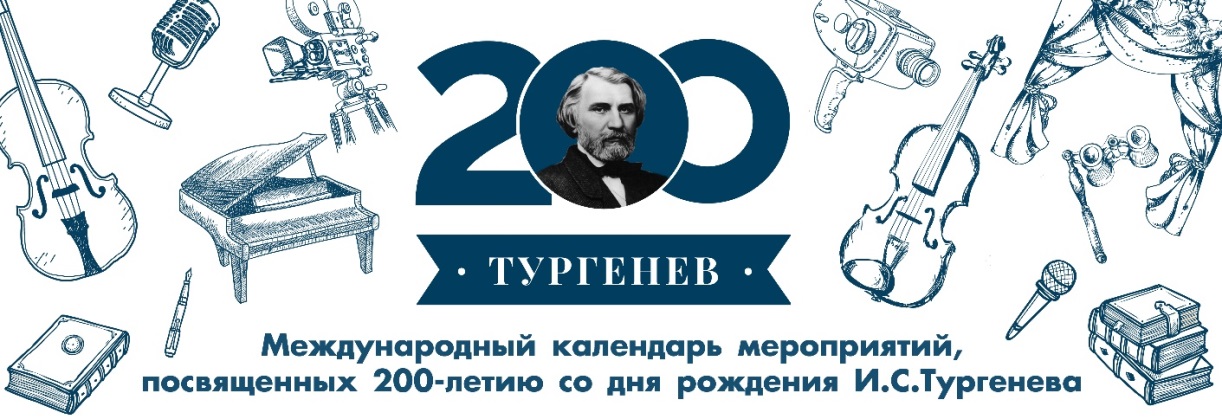 Дата заполнения: «25» мая 2018 г.ПОБЕДИТЕЛИ («САМЫЕ ГРАМОТНЫЕ»)Основными формами проведения заседаний школьного МО учителей русского языка и литературы были семинары, семинары-практикумы. В течение года систематически проводилась научно-методическая работа по изучению методических писем, рекомендаций, что способствовало профессиональному росту педагогов.Открытые мероприятия. Открытые уроки.Анализируя работу учителей методического объединения в истекшем году, можно отметить, что большинство из них работают творчески, имеют достаточно высокую профессиональную подготовку, знают задачи, поставленные перед современной школой. Главное в их работе - поиск новых технологий, которые влияют на развитие интеллектуальных умений учащихся.            Учителя русского языка и литературы проводят  большую работу с одарёнными детьми. Успешность этой работы во многом зависит от того, как организована работа с этой категорией учащихся. 
При выявлении одаренных детей учитываются их успехи в какой- либо деятельности.  Этот этап характеризуется тем, что дети охотно осваивают навыковое содержание учения под руководством учителя и самостоятельно. На этом этапе очень важно организовать урочную и внеурочную деятельность как единый процесс, направленный на развитие творческих, познавательных способностей учащихся, предложить такое количество дополнительных образовательных услуг, где бы каждый ученик мог реализовать свои потребности.
         Урочная и внеурочная деятельность должна строиться таким образом, чтобы учащийся мог проявить свои возможности в самых разных сферах деятельности. Это важно как источник приобретения новых знаний и нового опыта, и должно служить основой для трансформации этих знаний в другие сферы деятельности в классах. Однако рамки урока сковывают работу с этими детьми, поэтому я максимально использовала внеклассную, внеурочную работу по предмету, индивидуальные занятия, которые дали огромные возможности для того, чтобы заинтересовать детей своим предметом, сделать его любимым.           Важным фактором, влияющим на развитие одарённых учащихся и на выявление скрытой одарённости и способностей, является система внеклассной работы в школе.             Работа с одаренными детьми ставит перед учителем задачи, решение которых требует творческой активности, напряжения всех сил, проявления его индивидуальности. Учитель, развивая творческий потенциал школьников, тем самым развивает свои творческие способности, находит все новые формы работы, которые расширяют интеллектуальные возможности его учениковНа основании приказа Министерства образования и науки РД № 3880 01/17 от  12 декабря 2017г. "О проведении Всероссийского (Международного) конкурса юных чтецов "Живая классика" 16 февраля в МБОУ "СОШ №9"был проведен школьный тур Конкурса.В организации проведения мероприятия участвовали учителя русского языка и литературы :Алибекова З.А., Динмагомедова  Д.М., Гамзатова.З.М., Кадиева Б.М.Учащимся 5-9-х классов было предложено подготовить и прочитать наизусть отрывок из выбранного ими прозаического произведения, который не входит в школьную программу по литературе. учителя помогли отобрать произведения и отрывки из них. Ребята выбрали рассказы ...Для оценки выступлений было выбрано жюри в составе :завуча по УР Сулеймановой С.Н., библиотекаря Гилатовой С.Б., учителей Гаджиевой С.,Магомедовой Ч.Н.Выступления оценивались по следующим критериям:-выбор текста призведения;-грамотная речь;-артистизм исполнения;-глубина проникновения в образную систему в смысловую структуру текста по 10-ти бальной системе.В результате выявились победители и призеры школьного этапа Конкурса: С 20 апреля по 24 мая прошли мероприятия, посвящённые Дню  славянской письменности и культуре.В рамках проведения праздника  руководителем ШМО и творческой группой был составлен план мероприятий. «В начале было слово» – под таким  девизом  стартовала презентация плана мероприятий. Во всех классах на уроках русского языка был единый час общения, где показали презентацию о зарождении славянской письменности. С целью приобщения детей к творческому процессу постижения нравственных основ  духовного богатства народа, совершенствования знаний обучающихся в области истории развития русского языка,  привития читательского интереса у школьников 21-24 мая были проведены следующие мероприятия:В библиотеке была организована выставка – панорама «Из глубины веков до наших дней».22 мая учителя русского языка и литературы, обществоведческих дисциплин и начальной школы провели  единый час общения «В начале было слово».Учителем ИЗО, Щаллаевой Э.Г.,  проведён конкурс рисунков «Чудо, имя которому – книга»Динмагомедова Д.М. – учитель русского языка и литературы, провела конкурс на лучшего чтеца. Россия чтит имена создателей славянской письменности  Кирилла и Мефодия.  Со вступительным словом выступила сама учительница, затем с интересными сообщениями об  истоках происхождения славянской письменности выступили ученики 5 «в» кл.24 мая по руководством рук. ШМО  Алибековой З.А. был проведён Всероссийский словарный диктант, посвящённый Дню русского языка.В начальной школе  24 мая  прошел праздник «День Букваря» .  В процессе мероприятия ребята играли в развивающиеся игры,   читали стихи, отвечали на вопросы викторины, пели песни: «Дорогою добра», Школа, школа», «Тридцать три родные сестрицы».  Ребята подготовили очень интересные сценки.  Активные участники мероприятия  были награждены грамотами.В течение года ежемесячно проводились тренировочные ОГЭ и ЕГЭ. Проведена в апреле –  мае промежуточная аттестация. Прошли экзамены. Результаты даны выше в главе «Подготовка к ОГЭ и ЕГЭ  Результаты  радуют, качество обученности выше предыдущих лет.Задачи методической работы ШМО на 2018-2019г. В новом учебном году необходимо продолжить работу по повышению качества знаний учащихся, используя современные методы и технологии, а также личностно-ориентированный подход,  усилить работу по формированию и развитию орфографической зоркости и пунктуационной грамотности, монологической речи, использовать разноуровневые тестовые задания, помогающие при подготовке и сдаче ЕГЭ и ОГЭ. Продолжить работу над темами по самообразованию педагогов, создать проблемные группы по следующим направлениям: гуманизация и гуманитаризация учебного процесса; дифференцированный подход к обучению; современные технологии на базе развивающего обучения.Организовать взаимопосещение уроков с последующим анализом и обобщением опыта работы педагогов.Регулярно проводить заседания ШМО учителей русского языка и литературы с целью обсуждения методических проблем педагогов и новых направлений в методике преподавания.Продолжить работу по подготовке учащихся к сдаче ЕГЭ и ГИА.Продолжить работу по использованию современных технологий на базе развивающего обучения.Продолжить работу с одарёнными детьми.Задачи по совершенствованию образовательного процесса:Продолжить поиск новых форм и методов урочной и внеклассной деятельности, способствующей формированию всесторонне развитой личности.Воспитывать уважение и любовь учащихся к родному языку и литературе.Систематически анализировать качество обучения учащихся по итогам посещения уроков и мероприятий.Провести традиционный предметный месячник русского языка и литературы.Продолжить работу по оформлению кабинетов.Продолжить работу по созданию видеотеки экранизаций произведений худ.литературы.Совершенствовать работу с одаренными учащимися через кружки, факультативы, олимпиады, творческие конкурсы.Организовать работу с одарёнными детьми, провести школьные олимпиады, подготовить учащихся для участия в городских предметных олимпиадах.Аналитический отчёт  работы учителей истории и обществознания . В  ШМО учителей истории и обществознания входят 4 педагога:Работа МО истории и обществознания спланирована в соответствии с методической темой, над которой работает МО «Развитие ключевых компетенций учащихся на основе использования методов активного обучения и воспитания». В соответствии с этим были поставлены задачи работы:-Продолжить работу по совершенствованию педагогического   мастерства учителей по овладению новыми образовательными технологиями. Ознакомление с методическими разработками различных авторов по предмету; анализ методов преподавания предмета. Самообразование учителей в личностном плане.-Взаимопосещение уроков с последующим самоанализом достигнутых результатов.-Углубление гражданского, патриотического направления в воспитательном процессе.-Продолжить работу по подготовке учащихся к сдачи ЕГЭ в 11 классе и ГИА в 9 классе. Формировать и применять задания разной степени сложности, предполагающие разные виды деятельности с 5го класса, учитывая возрастные особенности.-Продолжить работу по повышению мотивации учащихся к изучению гуманитарных дисциплин.2017-2018 учебном году состоялись 5 заседаний по тематике «Утверждение плана рабочих программ», «Работа с одаренными детьми», «Обзор педагогических новинок по развитию ключевых компетенций», «Подготовка уч ащихся к ГИА 9 и 11 классы.», «Работа с новыми ФГОСами.»Учителя истории и обществознания в течении учебного года полностью выполнили тематически-календарные планы по всем параллелям и по всем предметам. Качество образования по предметам истории(среднее):5 классы – 59% учителя: Гаджимурадова Н.А.6 классы- 46%, учитель Салаханова А.В., Магомедова Х.К.7 классы- 58%, учитель  Агадашова С.Ш.8 классы-42%, учитель  Салаханова А.В. 9 классы-63%, учитель Салаханова А.В., Магомедова Х.К. 10 классы- 89%, учитель  Магомедова Х.К. 11 классы-100%, учитель  Магомедова Х.К.Качество по обществознанию:5 классы-70% учителя:  Гаджимурадова Н.А.6 классы- 47%,  учитель  Салаханова А.В., Магомедова Х.К.7 классы- 73%, учитель Агадашова С.Ш.8 классы- 47%, учитель Салаханова А.В.9 классы-63%, учитель  Салаханова А.В., Магомедова Х.К.10 классы- 79%, учитель Магомедова Х.К.11 классы-73%, учитель  Магомедова Х.К.На уроках учителями активно использовались новые информационные технологии, а также современные технологии в преподавании предметов социально-гуманитарного цикла.Учителя в своей работе не первый год используют метод проекта.  Этот метод универсален по отношению к предметному содержанию и эффективен, поскольку: стимулирует практическую проектную  деятельность учащихся, позволяя формировать весь набор компетенций: развитие познавательных навыков учащихся, критического мышления, умения самостоятельного конструирование своих знаний, ориентироваться в информационном пространстве; активно использовать информационные технологии от цифровой обработки информации и поиска образовательных ресурсов в сети интернет до веб-конструирования; достигать стабильных результатов в учебной и творческой деятельности учащихся. Большое место в работе МО занимает подготовка учащихся к сдаче ЕГЭ и ГИА.Учителя истории и обществознания стремятся к совершенствованию методов преподавания и воспитания. Поэтому каждый из нас не только учит, но и учится сам. Освоение новых технологий – данная форма работы была сосредоточена в виде изучения публикаций, а также прохождения курсов по изучению и применению навых ФГОсов учителями.     Учителя МО посещают уроки своих коллег, при анализе посещенных уроков можно сделать выводы, что не все учителя подходят к организации урока грамотно, продумывая элементы и этапы урока.Внеклассная работа:В 2017-2018 учебном году велась внеклассная работа по предметам историко-обществоведческого цикла. Традиционными видами работы ШМО является проведение предметной декады. В этом году многие мероприятия были проведены в течении года.  Декада ставила перед собой цель углубить знания, полученные учащимися на уроках, помочь сделать процесс познания интересным и увлекательным. Для этого учителя истории и обществознания наряду с нестандартными открытыми уроками, провели внеурочные мероприятия: конкурсы, конференции, экскурсию, игры с привлечением всех учащихся 5-11классов. Открытые мероприятия заняли центральное место в декаде, так как в ходе внеурочной работы приобретается умение работать с книгой и справочной литературой, реферировать и рецензировать, готовить сообщения и доклады, выступать с ними перед аудиторией. Открываются возможности для формирования интеллектуальных способностей школьников в результате их исследовательских изысканий в Интернете, в библиотеке.В декаде приняли участие все учителя МО истории и обществознания.       Работа учителей на декаде признана удовлетворительной, поставленные задачи по расширению кругозора учащихся, по привлечению их к исследовательской, поисковой работе, на наш взгляд, были достигнуты. Все учителя МО при проведении открытых мероприятий использовали медиа-технику, способствуя тем самым активизации интереса школьников к истории и обществознанию. Нетрадиционные подходы к проведению классной и внеклассной работы делают процесс изучения истории и обществознания для учеников увлекательным и творческим делом.В соответствии с Планом мероприятий, посвящённых празднованию в Республике Дагестан Дня России (12 июня),  письмом Министерства образования № 06-4872/01-18/18 от 14 мая 2018, а также письмом МКУ «Управление образования»№01-19/427 от16.05.2018 года с 21-22 мая  2018 года в МБОУ «СОШ №9» проведен  единый  урок на тему «Мы – будущее России» и библиотечный  час о дагестанцах – героях России.      Единый Урок на тему «Мы – будущее России»  21 мая провели учителя истории и обществознания Магомедова Х.К., Салаханова А.В. и Агадашова С.Ш. с целью усвоения основных морально - нравственных требований, предъявляемых человечеству высокоразвитым обществом, развития кругозора учащихся, формирование высказывания своей точки зрения, своего отношения к событиям.      В диспуте активное участие приняли учащиеся 8-11 классов. Ученики активно включились в работу. Использовали материалы школьной библиотеки, школьные  стенды и сеть Интернет. Учащиеся подготовили презентацию и доклады для урока.Перед уроком обучающиеся заранее подготовили вместе с учителями интересующие их вопросы для обсуждения. Учителя рассказали о дагестанцах - героях России. Провели анкетирование по вопросам:1.   Считаете ли вы себя патриотом?  2.   Готовы ли вы посвятить свою жизнь процветанию Родины?  3.   Хотели ли вы уехать из России?  4.   Гордитесь ли тем, что вы – русский, а не другой национальности?  5.   Вы за или против службы в армии?6.   Как вы относитесь к реформе армии?7.   Нужно ли патриотическое воспитание в школе?  8.   Помогают ли вам книги в разрешении трудных ситуаций?9.   Есть ли пример для подражания? Кто?     Очень интересно было слышать мнения учащихся, о том, каков должен быть образ достойного руководителя государства.      Дали объяснение следующим пословицам:“НЕ ДЕЛАЙ ДРУГИМ ТО, ЧЕГО НЕ ПОЖЕЛАЕШЬ СЕБЕ” (Конфуций)“ПРОСЫПАЯСЬ УТРОМ, СПРОСИ СЕБЯ: “ЧТО Я ДОЛЖЕН СДЕЛАТЬ?” ВЕЧЕРОМ, ПРЕЖДЕ ЧЕМ ЗАСНУТЬ: “ЧТО Я СДЕЛАЛ?” (Пифагор)“ЗАКОНЫ ДОЛЖНЫ ИМЕТЬ ДЛЯ ВСЕХ ОДИНАКОВЫЙ СМЫСЛ” (Монтескье)“БУДЕМ ИЗМЕРЯТЬ ЖИЗНЬ ПОСТУПКАМИ, А НЕ ВРЕМЕНЕМ” (Сенека).Подводя итоги,  учителя попросили учащихся   написать эссе на тему: « Что могу сделать я, как гражданин России в строительстве будущего!»Проблемы, стоящие перед ШМО по итогам работы прошедшего учебного года:-Необходимо уделять большее внимание повторению пройденного материала с учетом требований ГИА 11 и 9 классы.-Использовать в своей профессиональной деятельности различные педагогические технологии, что позволит совершенствовать процесс обучения-Продолжить внеклассную работу по предметам.-Уделить большее внимание работе с одаренными детьми.      -Участие в различных конкурсах, олимпиадах всех учителей   Задачи ШМО на 2018-2019 учебный год:-Продолжить работу по совершенствованию педагогического   мастерства учителей по овладению новыми образовательными технологиями. Ознакомление с методическими разработками различных авторов по предмету; анализ методов преподавания предмета. Самообразование учителей в личностном плане.- Взаимное посещение уроков с последующим самоанализом достигнутых результатов.-Углубление гражданского, патриотического направления в воспитательном процессе.-Продолжить работу по подготовке учащихся к сдачи ЕГЭ в 11 классе и ОГЭ в 9 классе. Формировать и применять задания разной степени сложности, предполагающие разные виды деятельности с 5го класса, учитывая возрастные особенности.-Продолжить работу по повышению мотивации учащихся к изучению гуманитарных дисциплин.-Выявление и развитие задатков, способностей и талантов детей.-Активизировать работу учителей по темам самообразования, прослеживать работу по накоплению и обобщению передового педагогического опыта.  Дальнейшая систематизация работы с одаренными детьми для подготовке их к участию в олимпиадном движении.- Продолжить работу по повышению качества образования по истории и обществознанию.Анализ работы МО учителей английского языка. В ШМО учителей английского языка входят8 учителей:    В течение 2017-2018 учебного года деятельность методического объединения учителей английского языка МБОУ «СОШ № 9» строилась в соответствии с планом методической работы школы и была направлена на решение проблемы: «Создание условий для повышения и развития учебной мотивации школьников через системное применение новых образовательных технологий».Методическая проблема деятельности ШМО учителей английского языка была продолжена в этом учебном году: «Систематизация и дальнейшее обогащение лингвистических и социокультурных знаний учащихся в процессе изучения английского языка».Учителями МО были определены следующие задачи:-Способствовать формированию ценностно-смысловой ориентации учащихся средствами ИЯ как учебного предмета;-Продолжить работу по развитию интеллектуальных и творческих способностей учащихся;-Усиление работы с одаренными учащимися через дифференциацию обучения, участие в конкурсах, олимпиадах.-Усиление культурологического аспекта в содержании обучения ИЯ;-Содействовать продуктивному взаимодействию и сотрудничеству учащихся со сверстниками и взрослыми;-Проводить работу по повышению педагогического мастерства, развитию творческого потенциала учителей, обмену и обобщению опыта;Всеми учителями МО в течение учебного года была проведена работа, которая помогла добиться определенных результатов в решении данных задач.Основными формами работы по повышению педагогического мастерства стали: прохождение курсов повышения квалификации;участие в школьных и городских семинарах, заседаниях методического объединения; взаимопосещение уроков;работа над индивидуальной методической темой (самообразование); изучение приоритетных технологий обучения;изучение опыта работы других учителей.На основе анализа работы МО в 2017-2018 учебном году необходимо усилить реализацию следующих задач:активизировать работу по созданию условий для повышения профессиональной квалификации учителей (прохождение курсов, участие в семинарах, конкурсах и т.д.);- продолжать внедрение в практическую деятельность приоритетных технологий обучения, совершенствование традиционных технологий, мониторинга для повышения качества проведения учебных занятий и качества обучения;- усилить работу с одаренными учащимися через дифференциацию обучения, участие в конкурсах, олимпиадах, НОУ.Одной из оптимальных форм повышения профессионального мастерства учителей является участие в заседаниях ШМО.В течение учебного года МО провело 4 плановых и 2 внеплановых заседания, на которых обсуждались вопросы распространения актуального педагогического опыта учителей, намечались стратегические и тактические задачи, направленные на повышение качества образования школьников (особенно ГИА и ЕГЭ), заслушивались сообщения по темам самообразования учителей, анализировались различные методические формы реализации мастерства учителей.С целью совершенствования технологии организации и проведения современного урока поИЯ, а также обмена опытом по вопросам преподавания предмета было организовано взаимопосещение уроков учителей ИЯ. В течение учебного года все учителя посетили уроки, не только своего МО, но уроки других учителей предметников.Огромную роль в повышении профессионального уровня педагогов играет их самообразование. Каждый учитель работал над интересующей его методической темой, связанной с единой темой МО. Данная работа носит практический характер.Все это оптимизировало деятельность педагогов в вопросе повышения качества образования через использование инновационных технологий, особенно информационно-коммуникационных технологий, что, в конечном счете, направлено на повышение качества образовательного процесса в школе. Однако МО следует более активизировать работу по созданию условий для повышения результативности работы учителей, их активного участия в деятельности ШМО, ГМО.В течение года членами МО проводилась планомерная работа по внедрению различных форм индивидуализации и дифференциации обучения учащихся.Данный подход в обучении позволяет учитывать возможности и запросы каждого учащегося или отдельных групп учащихся.Учителя использовали различные методы и приемы дифференциации и индивидуализации обучения: индивидуальные задания для сильных и слабых учащихся, использование заданий различного объема, использование вспомогательного материала, облегчающего выполнение заданий, самостоятельный выбор учащимися одного из нескольких предложенных вариантов заданий, дифференцированная самостоятельная работа, карточки-информаторы, самоопрос, самооценка, работа в режиме диалога (постоянная или динамическая пара), взаимоопрос, координация объема домашнего задания, творческие задания и др.Все учителя активно использовали внутриклассную дифференциацию (по уровню развития) для организации групповой работы. Уровневые задания были использованы на различных этапах урока и для развития навыков во всех видах речевой деятельности.Внедрение дифференцированного подхода позволило учителям предвидеть затруднения, которые могут возникнуть у детей при усвоении нового материала, приспособить методы и формы работы к индивидуальным особенностям, что способствует развитию личности каждого учащегося. В дальнейшем учителям необходимо практиковать данный подход систематически, на всем протяжении обучения для повышения качества обучения и мотивации учащихсяУчителя продолжают применять различные приоритетные технологии обучения: технологию игрового обучения, технологию проектной деятельности (творческие проекты, исследовательские проекты.), технологию развития критического мышления, технологию Дебаты, технологию проблемного обучения через поиск информации при подготовке проектов, в старших классах технология обучения дискуссии.Кроме того, на занятиях с ребятами всех возрастных категорий, чаще в младших классах, учителя применяют здоровьесберегающие технологии (проведение физминуток, подвижных видов деятельности, минуток отдыха и др.), но и технологию коммуникативного обучения иноязычной культуре (знакомство учащихся с миром зарубежных сверстников и др.); технологию сотрудничества (работа учащихся в команде, парах и др.). Все учителя стараются применять на практике ИКТ. Всеми учителями МО проводились уроки с использованием компьютерной презентации, но практически не проводились уроки с использование интерактивной доски и лингафонного кабинета. Тем не менее, учителя продолжают пополнять медиатеку (уроки, внеклассные мероприятия, видео и аудиоматериалы).Учителя умело применяют различные формы организации познавательной деятельности в урочной и внеурочной деятельности (фронтальные, парные, групповые, индивидуальные). Учащимся предлагаются задания репродуктивного, частично-поискового и творческого характера.   В целях реализации широкомасштабной просветительской Программы по популяризации знания английского языков РД, по созданию условий для выявления талантливых педагогов, по стимулированию их дальнейшего роста в овладении иностранным языком, формированию устойчивого интереса у школьников к изучению английского языка в соответствии с планом мероприятий Программы по популяризации английского языка было проведено мероприятие. 26.09.2017 года Семедова Зарема Шабановна  и Агаханова Диана Гусейновна  присутствовали и приняли участие   на  IV  Республиканском фестивале педагогического  мастерства учителей иностранных языков и были где были вручены сертификаты участников фестиваляВ нашей школе прошел праздник Хэллоуин вреди 7-11 классов. Он сопровождался веселыми конкурсами,играми,переодеванием в различных чудовищ и монстров. ПроведениеХеллоуина являлось началом  открытия декады.Срок декады ноябрь-декабрь.  Дети и учителя приложили много усилий и творчески  подошли к конкурсу.Ученики нарисовали плакаты самии и подготовили множество интересных постановок.20 ноября  прошёл брейн-ринг «Лондон» под руководством учителей английского Алиомаровой Сабият Запировны и Султановой Мадины Исламовны В брейн-ринге приняли участие обучающиеся 6-х классов, которые должны были продемонстрировать знания исторических фактов, достопримечательностей, биографии великих людей в соответствии с тематикой брейн-ринга. По результатам брейн-ринга выявили победителей.В рамках предметной недели обучающиеся 2-11 классов приняли участие в создании проектов и стенгазет на различные темы, касающиеся Великобритании.Обучающиеся 5-11 классов выполняли индивидуальные задания на тему «Занимательный английский».      Проведение предметной недели способствовало  не только углублению   знаний иностранного языка, но и  расширению культурологического кругозора школьников, развитию их творческой активности, эстетического вкуса и, как следствие, повышению мотивации к изучению языка и культуры другой страны. При организации и проведении предметной недели   были   учтены  интересы  учащихся,  их возрастные и психологические особенности. Основным принципом  предметной недели  стал добровольный характер участия учащихся. От ШМО английского языка приняла участие в муниципальном этапе конкурса «Учитель года – 2018» – Семедова З.Ш. Она достойно выступила на самопрезентации а так же дала творческий и интересный урок.В конкурсе принимали  участие  представители школ города. Начало мероприятия ознаменовалось официальным открытием, на котором обучающиеся гимназии поприветствовали гостей и  участников первого этапа. Красивые песни и зажигательные танцы стали хорошим  началом конкурса. В течение 10 минут каждый конкурсант презентовал себя на этапе "Педагогическая мастерская". Компетентное жюри во главе с начальником УО Шабановой Л.Ю. будет оценивало все этапы конкурса. Зарема Шахбановна  заняла призовое третье место.В ноябре состоялся муниципальный этап олимпиады по английскому языку. Призером городского тура стала следующие ученики:Гасанова Джульетта 10 «Б» класс 2-е место,учитель- Мирзабекова Индира Надирбеговна Учебный план на 2017-2018 учебный год выполнен, учебная программа (теоретическая и практическая части) пройдена. Все учащиеся прошли курс обучения за соответствующий класс.Каждый учитель проводил мониторинговые исследования качества знаний школьников (в течение года согласно плану). Мониторинг уровня сформированности проводился в виде административных контрольных работ.Контрольные работы состояли из основных разделов: аудирования, чтения, грамматики и лексики, письма.В будущем учебном году учителям МО необходимо продолжать работу по совершенствованию системы раннего выявления и поддержки способных и одаренных детей, создавая им режим особого внимания как на уроках через индивидуализацию и дифференциацию обучения, так и во внеурочное время через индивидуальную работу.Анализ  работы учителей  родного  языка .ШМО учителей родных языков и литературы МБОУ «СОШ№9» работало над темой:«Реализация компетентностного подхода в инновационной деятельности преподавания  родных языков» . В ШМО учителей родного языка и литературы работала 10 педагогов. В сентябре ежегодно проходят  расуловские чтения во всех классах в среднем звене, на уроке литературы в сентябре поэтические пятиминутки по творчеству Р.Гамзатова.   15 сентября в школе было проведено мероприятие –  День единства народов Дагестана — праздник достаточно новый. Впервые он отмечался в Республике 15 сентября 2011 года. С 3 – по 9 классы прошли конкурсы чтецов, конкурсы сочинения по данной тематике. Учащиеся подготовили красочные стенгазеты.       С октября месяца началась подготовка к школьным олимпиадам регионального компонента. Победители школьной олимпиады стали усиленно готовиться к муниципальной олимпиаде. В этом году было достаточно много мест призовых по родным языкам.  Трое учениц, занявшие первые места на муниципальном этапе ВОШ, приняли участие в региональном этапе ВОШ. И Шихметова Ракуят заняла второе место по лезгинской литературеШМО родных языков принимает активное участие в городских и республиканских мероприятиях и конкурсах.Проблема сохранения национальных культур, особенно культур малых народов - одна из самых острых проблем нашего времени во всём мире .  Кроме того, в сегодняшнее время и в Республике Дагестан  очень  остро встала проблема сохранения родных языков. А как  мы знаем,  любой национальный язык непосредственно связан с формированием национального самосознания. В настоящее время особенно необходимо уважительное и тактичное отношение к национальному языку, этническому этикету, объектам национальной культуры. В связи с этим в республиканском календаре появился еще один праздник -  День дагестанской культуры и языков. День дагестанской культуры и языков празднуют в Дагестане 21 октября. Этот праздник усиливает  поддержку инициатив по привлечению молодежи к изучению родных языков, позволят  переводить  классическую  мировую  литературу на дагестанские  национальные языки, создаёт возможности для создания мультфильмов и художественных  фильмов  на языках народов Дагестана.  Специалисты по языковой политике давно утверждали, что необходимо систематизировать деятельность по сохранению и развитию дагестанских языков, создать  образовательные языковые концепции для школ республики и т.д. Республика Дагестан как уникальный полиязыковой регион, несомненно, заслуживает учреждения Дня дагестанской культуры и языков. Этот праздник  привлекает  внимание к языкам Дагестана, пропагандирует их,  повышает интерес к национальным языкам у населения не только у нас в республике, но  и за ее пределами.               В целях содействия языковому и культурному разнообразию, а также в соответствии с планом работы Министерства образования и науки Республики Дагестан на 2017-2018 учебный год в МБОУ «СОШ№9» проведены  мероприятия, пропагандирующие уважение к традициям народов Дагестана и развитию традиционной культуры народов Дагестана.  13 октября в рамках празднования Дня дагестанской культуры и языков в МБОУ «СОШ№9» г. Каспийска было проведено конкурсное мероприятие: «Конкурс танцев и песен народов Дагестана». В конкурсе приняли участие учащиеся 9-11классов. Выиграли конкурс ученицы 10. класса Курбанова Айшат, Джалилова Залина и Магомедова АринаА 18 октября  среди учащихся 5-9 классов было организовано другое конкурсное мероприятие «Конкурс знатоков родного языка».  В этом конкурсе призовые места заняли 8-ые классы.21 октября на базе МБОУ «СОШ№9»  г.Каспийска  прошел тотальный диктант на 6 языках народов Дагестана: аварском, даргинском, лезгинском, лакском, кумыкском и табасаранском.  Данная акция была организована при поддержке Министерства национальной политики РД. Цель данного мероприятия – привлечь внимание дагестанской общественности к проблемам сохранения и развития родных языков и культур.    Диктант могли писать все желающие. В акции приняли участие учащиеся 7-11 классов и учителя МБОУ «СОШ№9»  г.Каспийска.    Диктант провели учителя родных языков: учитель табасаранского языка Адилова Асли Мусаевна, учитель лезгинского языка Магомедова Мафизат Демировна, учитель аварского языка Джамалудинова Патимат Магомедовна, учитель даргинского языка Рабаданова Зайнаб Гусейниевна, учитель лакского языка Хучуева Наина Ахмедовна, учитель кумыкского языка Исмаилова Гажарханум Габибуллаевна.     Заместители директора по учебной работе Сулейманова  Светлана Набиевна и Дайтиева Альбина Чупалаевна    прошлись по кабинетам школы, где писали диктант, пожелали участникам акции хороших результатов. Результаты тотального диктанта размещены на сайте МБОУ «СОШ№9»г.Каспийска.Вместе с учениками писали диктант и учителя – предметники.Были организованы открытые уроки родного языка и литературы с применением ИКТ и музыкальным сопровождением, на которых учащиеся представляли отрывки из произведений писателей, интермедии, а также читали стихи. Учитель даргинского языка и литературы Гаджиева Сакинат Исаевна на своём открытом уроке объяснила учащимся,  как раньше наши прабабушки обрабатывали шерсть и готовили  шерстяные изделия.  Она также объяснила, как изготавливали паласы. Учащиеся старших классов приняли участие в фоторепортаже «Мое родное село» Лучшая работа награждена Грамотой.Село Юхари-Ярак расположено в Хивском районе Республики Дагестан  у подножия Южного склона горы Ергук, на границе с Табасаранским районом. В нынешнее время в селе около 40 хозяйств, в которых проживают 332 человека. Точных данных о времени образования села нет, но по сохранившимся памятникам можно утверждать, что это одно из древних поселений на территории Хивского района Республики Дагестан: на окраинах села три   обширных кладбища, где встречаются еврейские,  армянские захоронения. Согласно данным информаторов и старожил селения, современный Юхари-Ярак  возник в результате объединения около 9 тухумов (родственных групп): архъвар, раслар, букьар, гурдар,  кецягъяр, маликяр, малакьбар, ачйир, тёртрар. Во главе тухумов стоял кавха (глава, староста).  Объединение Юхари-Яракских тухумных поселений в одно крупное   было необходимой мерой для защиты от внешней агресси. Село расположено у подножия горы Ергук, его окружают гора «Аьхю кIул» (Большая голова), «Кьаркьул дагъ» (Гора Каркул),  леса: «Гъулан гьар» (Сельский лес), «Мистан гьар» (Священный лес),  «Кьаркьул» (Лес Каркул). По преданию, в стародавние времена на Юхари-Яракских землях существовала своеобразная система безопасности. В случае появления неприятеля на горе «Ергук» зажигались сигнальные огни, таким образов, местные жители узнавали об этом за долго до его приближения к самому селению, оттуда и название этой горы «Ергук» (ергуб, гьергуб) - спасаться бегством, предупреждать.      Автор : Рамазанова Карина ученица 9 класса.           В рамках плана юбилейных мероприятий, посвященных 85-летию со дня рождения народной поэтессы Дагестана Фазу Алиевой   с 11 по 14 декабря в МБОУ «СОШ№9» г. Каспийска  прошли мероприятия, посвящённые творчеству яркой, талантливой, народной поэтессы Фазу Алиевой. Мероприятия прошли в целях привития учащимся знаний и любви к дагестанской литературе, культуре и традициям народов Дагестана.      11 декабря учителя родных языков  провели конкурс чтецов среди учащихся 6-7 классов  по творчеству Фазу Алиевой. Ученик 7 «б» класса Шамиль Махмудов прочитал проникновенное стихотворение Фазу Алиевой «Родина», где описывается отношение писательницы к своей малой Родине.     12 декабря среди учащихся 5 классов прошёл  конкурс стихов Фазу Алиевой на родном языке, который  был направлен на выявление творчески одаренных детей, с перспективой их дальнейшего литературно -художественного и эстетического развития, формирования  интереса к дагестанскому искусству, развитию культуры родного языка. Учащиеся, декламируя стихи, раскрывали художественный замысел каждого произведения,  подчеркивали звучный язык Фазу, ее любовь к  родине и родному  языку, призыв уважать старших, беречь природу, хранить историю предков.    Открытые уроки, посвященные творчеству Фазу Алиевой, прошли и на родных языках. Так, учительница  аварского языка  Патимат Джамалудинова  провела открытый урок, организовала книжную выставку поэтессы Фазу  Алиевой. Открывая урок, Патимат Джамалудинова  отметила, что Фазу Алиева была легендарной, яркой и необыкновенно талантливой женщиной.  Несмотря на её хрупкость, она была мужественной женщиной, с сильным характером и большой силой воли, настоящим борцом за мир и справедливость. Фазу с детства была пропитана горскими традициями и национальной культурой, любовью к Родине и высоким чувством патриотизма. Она оставила миру свои бесценные произведения и свой красивый, чистый и неординарный образ настоящей дагестанки. Светлая и добрая память о Фазу Алиевой навсегда останется в сердцах многих дагестанцев. Учителем русского языка и литературы Динарой  Динмагомедовой                                                                                                                                                                                                                                                                                                                                                                                                                                                                                                                                                                                                                                                                                 в 11 классе был проведен открытый урок по теме: «Жемчужина народной поэзии - Фазу Алиева». Основными задачами урока были: информирование учащихся о жизни и деятельности народной поэтессы Республики Дагестан Фазу Алиевой; развитие у школьников интереса к изучению дагестанской литературы и культуры; воспитание чувства патриотизма, уважения к истории родного края и культуре своего народа. В феврале месяце учитель лакского языка, Хучуева Н.А.,  приняла участие в муниципальном этапе конкурса «Лучший учитель родного языка» и заняла 4 место.Рагимов Минатулла,  ученик 8 «Б» класса участвовал в  конкурсе «Моя малая родина». Среди городских учащихся 7-9 классов занял 1 место. В республиканском этапе  3 место 5 апреля в Дагестанском государственном педагогическом университете прошел форум «Даргинский язык: сохранение и развитие», посвященный изучению состояния и перспектив развития даргинского языка.В форуме приняли участие учителя МБОУ «СОШ№9»: Гаджиева Сакинат Исаевна и Рабаданова Зайнаб Гусейниевна. На форуме прозвучал гимн даргинцев на слова и музыку Магомедзапира Абдуллаева.Все выступающие проявляли серьезную озабоченность нынешним состоянием даргинского языка, так как в последние годы уменьшилась сфера его употребления. По мнению ученых, такая ситуация возникла в большой мере по вине родителей, которые недостаточно пользуются родным языком при общении с детьми.Они выражали уверенность в необходимости принятия неотложных мер по его сохранению. Ученицы 6 класса участвовали на конкурсе «Родник» творческий конкурс на лучшее исполнение литературного и музыкального  произведения на лакском языке.Приоритетные направления и задачи на 2018-2019 учебный год:Для школы нужен учитель, способный овладеть новыми образовательными технологиями в обучении и воспитании. Самообразование учителя есть необходимое условие профессиональной деятельности педагога. Общество всегда предъявляло и будет предъявлять к учителю самые высокие требования. Для того чтобы учить других, нужно знать больше, чем все остальные.Цель: повысить свой теоретический, научно-методический уровень, профессиональное мастерство и компетентность как учителя родного языка и литературы и развитие благоприятной , мотивирующей потребности учащихся к учебеЗадачи самообразования по теме:-изучить учебно-методическую литературу по теме самообразования;- изучить опыт педагогов, школы, района, республики, страны;- вести мониторинг саморазвития школьников;- обобщить опыт педагогической работы по теме самообразования. -разработать систему изучения новых тем и контроля знаний учащихся в технологии деятельностного обучения; -развитие познавательного интереса через игру, нетрадиционные уроки, внеклассную работу; -дифференцированный и индивидуальный подход к учащимся при проведении всех форм контроля за знаниями учащихся;-разработать систему контроля, диагностики и мониторинга развития личностной сферы.Анализ работы методического объединения учителей математики, физики и информатики.          Методическое объединение учителей математики и физики наряду с общешкольной проблемой («Совершенствование форм и методов проведения современного урока») работает над проблемой «Повышение эффективности и качества образовательного процесса на уроках и во внеурочное время через активизацию работы по внедрению современных технологий обучения на основе компетентностного подхода».         Реализация этой проблемы легла в основу составления плана м/о на новый учебный год, который был рассмотрен и дополнен на первом заседании м/о.  Утвержденный план стал руководством к работе для учителей м/о математики, физики и информатики. Задачи, поставленные на 2017-2018 учебный год:Задачи МО:Продолжить работу по развитию творческих способностей, учащихся в изучении математики. Для этого вести работу по следующим направлениям:осуществить дифференцированный подход в изучении предмета (разноуровневые контрольные работы, тесты, домашние задания и т. д.);подготовить учащихся к участию в различных олимпиадах и конкурсах по предмету;планировать внеклассные мероприятия для расширения математического кругозора и развития творческих способностей учащихся;организовать творческие конкурсы в целях выявления способностей учащихся.Работать над повышением методического уровня учителей математики:разнообразить тематику заседаний ШМО, изучить инновационные технологии в обучении предмета;практиковать уроки мастер-класс, обмен опытом, обзоры методической литературы;продолжить сбор материалов для банка методических разработок уроков и внеклассных мероприятий; многоуровневых дидактических материалов по классам;посещать образовательные сайты Интернета для учителей математики;участвовать в фестивалях, конкурсах для учителей математики организуемых в Интернет и структурами различных уровней;повысить свою квалификацию, обучаясь в различных очных и дистанционных курсах по повышению квалификации учителей.Работать над повышением успеваемости и качества знаний по предмету:применять современные, инновационные методы обучения;вести целенаправленную работу по ликвидации пробелов знаний учащихся;применять активные методы обучения математике;вести работу по подготовке учащихся к ОГЭ и к ЕГЭ.         Основные направления работы МО:Повышение методического мастерства учителей.Организация учебной деятельности, направленной на повышение уровня качества знаний учащихся.Совершенствование методов и средств обучения в связи с новой формой итоговой аттестации.Применение разноуровневого дифференцированного метода обучения, групповые и индивидуальные формы развивающего обучения.Изучение, обобщение и распространение педагогического опыта:Обмен опытом по вопросам преемственности обучения математике в 4-5 классах.Обмен опытом по методике обучения.Обмен опытом по подготовке школьников к итоговой аттестации.«Нестандартные уроки».Применение информационных технологий на уроках.Работа с одаренными детьми.Обсуждение вопросов:Методика изучения педагогических технологий личностно-ориентированного обучения.Межпредметные связи на уроках.Подготовка учащихся к ОГЭ и ЕГЭ.Контрольно-инспекционная деятельность (по графику):Стартовые контрольные работы в 5-11 классах (математика)Текущие тематические контрольные работы (математика, алгебра, геометрия)Контрольная работа по линии УОПромежуточная аттестация обучающихся 5-8,10 классов.Инновационная деятельность педагогов:1) Публикация материалов в Интернете.2) Изучение и применение педтехнологий на уроках математики.3) Участие в конкурсах для преподавателей.4) Работа по изучению проблем, мониторинг знаний обучающихсяПодготовка к ЕГЭ:Знакомство обучающихся с правилами сдачи ЕГЭ по предмету, с КИМами, кодификаторами и оцениванием экзаменационных работ.Работа с тестами на уроках математика.Проведение тренировочных и диагностических работ по материалам Стат Град.Первичное тестирование учащихся 9, 11 классов по материалам ОГЭ, ЕГЭ по математике.Внеклассная работа с обучающимися:1.  Участие в конкурсах различного уровня2.  Участие в олимпиадах школьников3.  Предметная неделя4. Участие в НОУ.Работа с одаренными детьми1. Выявление одаренных детей по результатам творческих заданий по предмету, олимпиадам.2. Организация индивидуальных занятий с одаренными детьми, привлечение их к участию в научно-практических конференциях.3. Обучение учащихся работе с научной литературой, со справочниками по предмету; использованию Интернета для получения дополнительного материала.4. Подготовка и участие в конкурсах, очных и заочных олимпиадах по предмету.5. Способствовать творческому росту ученика, создавая комфортные условия для развития его личности.6. Использовать опыт передовых учителей России. Изучать Интернет ресурсы.7. Обобщить и распространить опыт работы учителей ШМО.В течение года каждый учитель работал над своей методической проблемой.Дайтиева А. Ч. «Внедрение ИКТ на уроках физики»Исаева Х. А. «Формирование умений самостоятельно приобретать и применять знания по физике.»Мазанова М. Ш. «Развитие творческих способностей на уроках математики»Магомедова С.А. «Взаимодействие учителя и учащихся в процессе организации самостоятельной работы»Шахмурханова С. Г. «Элементы развивающего обучения на уроках математики.»Ибрагимова Л. М«Роль уроков информатики в развитии познавательной активности школьников. Компьютерные сети.»Багамаева З. Г. «Технология полного усвоения на уроках математики.»В течение учебного года методическим объединением были проведены заседания со следующей повесткой дня:Заседание №1 (сентябрь)Тема: «Нормативное и учебно-методическое обеспечение обучения математике в 2017-2018 учебном году»Вопросы для обсуждения:Анализ работы МО учителей математического цикла за 2016-2017 учебный год.Анализ итоговой аттестации выпускников 9 и 11 классов за прошедший учебный год.Изучение статистических материалов по итогам ЕГЭ, ГИА.Изучение инструктивно- методических писем Министерства образования РФ к новому учебному году.Изучение нормативных документов.Обсуждение и утверждение плана работы МО на новый учебный год.Обзор новинок методической литературы.Выбор и утверждение темы самообразования, тем открытых уроков, тем сообщений.Повышение квалификации учителей математики, физики и информатики в 2017-2018учебном году (курсовая подготовка, самообразование, аттестация).Состояние кабинетов на начало учебного года, план работы кабинета.Утверждение программного материала, перечня учебников и учебной литературы.Организация работы по подготовке и проведению школьной олимпиады.Утверждение вводных контрольных работ по математике в 5 и 10 классах.Планирование контроля по математике и физике совместно с администрацией школыЗаседание №2 (ноябрь)Тема: «Эффективность работы учителей математики по обеспечению качественного образования»Вопросы для обсуждения:Взаимопосещение уроков математики и физики.Обсуждение взаимопосещенных уроков.Современный урок математики в средних и старших классах.Результаты школьной олимпиады по математике и физикеМетодическое сообщение «Современный урок в соответствии с требованиями ФГОС»Совершенствование традиционных форм обучения и использование новых методик и технологий, повышающих эффективность учебно-воспитательного процесса в условиях перехода на ФГОС.Примерная структура разного типа урока по ФГОС.Технологическая карта урока по ФГОСАнализ урока в соответствии с требованиями ФГОСЗаседание №3 (февраль)Тема: «Результативность деятельности учителя»Вопросы для обсуждения:Подготовка к проведению предметной физико-математической недели.Ликвидация пробелов в знаниях учащихся на уроках математики и физики.Разработка рекомендаций школьникам, сдающим ЕГЭ и ГИА по математике.Обсуждение результатов школьных и районных предметных олимпиад по математике и физике.Анализ пробных экзаменов по математике в режиме ЕГЭ.Совместная работа с начальной школой по адаптации учащихся 4-ых классов к переходу в среднее звено.Методическое сообщение «Моделирование урочной деятельности в условиях реализации ФГОС ООО»Заседание №4 (апрель)Тема: «Пути повышения эффективности работы учителя по подготовке выпускников школы к государственной итоговой аттестации»Вопросы для обсуждения:Изучение инструктивно- методических документов по проведению ЕГЭ и ГИА.Методика проведения уроков повторения. Организация сопутствующего повторения в течение всего учебного года – залог успешной сдачи ЕГЭ и ГИА.Анализ взаимопосещенных уроков.Пути повышения эффективности работы учителя по подготовке выпускников школы к государственной аттестации.Практикум по вопросу заполнения бланков экзаменационных работ.Организация консультаций выпускников по вопросам ЕГЭ.Участие в работе совещаний ответственных организаторов за проведение ЕГЭ и ГИА.Оформление стенда «Тебе, выпускник»Заседание №5 (май)Тема: «Анализ работы МО за 2017-2018 учебный год».Вопросы для обсуждения:Анализ выполнения учебных программ по математике, физике, информатике.Уровень обученности учащихся по математике, физике, информатике в 2017-2018 учебном году.Работа учителей математического цикла по повышению качества образования.Отчет учителей по темам самообразования.Методическая копилка учителя.Анализ проверочных работ учащихся выпускных классов начальной школы.Итоги участия в мероприятиях различных уровней педагогов и учащихся.Обзор методической литературы.Разработка проекта плана работы МО учителей математического цикла на следующий учебный год.В первом полугодии в школе были проведены олимпиады по математике и физике.Достижения учителей и учеников на городских олимпиадах21 февраля на базе  МБОУ «СОШ № 9» провели олимпиаду Чебышева где приняли участие учащиеся  5-7 классов. По результатам олимпиады, с наибольшим количеством решенных задач, призерами стали:Гасасаев Гасан – 5 классРабаданова Хамис 5 классСиражутдинов Алим – 6 классДайтиева Рукижат – 6 классМагомедова Айшат – 6 классМагомедрасулова Саният – 6 классСулейманова Марьям – 7 классКучаева Зувижат- 7 классПервый тур олимпиады в г. Махачкала прошел только Гасасаев Гасан.Результаты входных срезов по математике в 5 классах.Результаты итоговых срезов по математике в 5 классахКак видно из таблиц результаты в 5-х классах наблюдается положительная динамика по сравнению с предыдущими результатами. Пробные ЕГЭ и  ОГЭ в школеРезультаты, пробного ОГЭ в школе.       В МБОУ «СОШ № 9»  в первом учебном полугодии были проведены два пробных экзамена в 9-х классах.. Каждый ученик получил индивидуальную работу. В ходе выполнения первой работы, учащиеся показали следующие результаты:Анализ работы показало, что задания 2,3,5,8,9 очень многие учащиеся решают правильно. А задания 6,7,11,12,17,18 – решили неправильно. Результаты второго пробного экзамена:Анализ работы показывает, что результаты пробного экзамена в 9 «б» и 9 «в» дает сомнение в реальных результатах. Но анализируя результаты двух остальных классов, количество двоек уменьшилось, хотя качество не сильно изменилось.      Экзамен проводили очень строго. Сидели учащиеся за партой по одному и  с индивидуальной работой. Но при всем при этом учащиеся к экзамену относились несерьезно. Хотя с ними проводилось дополнительное занятие в неделю раз по подготовке к экзамену, качество работы очень низкое.    При проведении итогового пробного экзамена положительная динамика наблюдается в успеваемости учащихся и незначительно в качестве.Результаты пробного ЕГЭ в школеРезультаты срезов в 4-х классах15.05.18 руководитель МО согласовала с учителями начальных классов текст контрольной работы, который выполняли учащиеся.В работах 4а класса было много работ, где были допущены незначительные ошибки в заданиях. В работах 4в класса многие учащиеся решили обе текстовые задачи. Но, все же, было много работ с ошибками при решении простых уравнений.Работы 4б класса были записи и решения более подробные и аккуратные.В работах 4г класса было самое наибольшее количество работ с полностью не решенными работами. 4г класс зарекомендовал себя как самый слабый. Здесь требуется особый подход учителя.Сводная данные успеваемости учащихся по итоговой аттестации за 2017-18годСводная таблица результатов промежуточной аттестации по математике  в 5 классахСводная таблица результатов промежуточной аттестации по математике  в 6 классахСводная таблица результатов промежуточной аттестации по алгебре  в 7 классахСводная таблица результатов промежуточной аттестации по геометрии  в 7 классахСводная таблица результатов промежуточной аттестации по алгебре   в 8 классахСводная таблица результатов промежуточной аттестации по геометрии в 8 классахСводная таблица результатов промежуточной аттестации по алгебре в 10 классахСводная таблица результатов промежуточной аттестации по геометрии в 10 классахСводная таблица результатов промежуточной аттестации по физике в 7 классахСводная таблица результатов промежуточной аттестации по физике в  8  классахСводная таблица результатов промежуточной аттестации по физике в 9 классахСводная таблица результатов промежуточной аттестации по физике в 10 классахСводная таблица результатов промежуточной аттестации по физике в 11 классеСводная таблица результатов промежуточной аттестации по информатике в 7  классахСводная таблица результатов промежуточной аттестации по информатике в  8  классахСводная таблица результатов промежуточной аттестации по информатике в 9 классахСводная таблица результатов промежуточной аттестации по информатике в 10 классахСводная таблица результатов промежуточной аттестации по информатике в 11 классеПо результатам промежуточной аттестации:- в назначенный срок провести повторную аттестацию учащихся получивших неудовлетворительные оценки;- учесть характер допущенных ошибок;- в начале учебного года спланировать повторение учебного материала с учетом допущенных ошибок с целью ликвидации   пробелов в знаниях; - использовать различные методы обучения с целью повышения учебной мотивации учащихся;- поддерживать вычислительные навыки учащихся на необходимом уровне; - использовать различные методы обучения для достижения лучшего качества;- систематически отлеживать достижение Стандарта образования всеми учащимисяУчителям математики, физики и информатики в свете предъявляемых единых требований  к каждому учителю необходимо:Продолжить выполнение учебной программы по преподаваемому предмету в полном объеме, в соответствии с требованиями государственных общеобразовательных стандартов и принципом преемственности обучения;Продолжить обеспечение эффективной  и четкой  организации учебного процесса, создать творческие условия для получения глубоких и прочных знаний, умений и навыков учащихся, обеспечить сотрудничество с учащимися в процессе обучения и во внеурочное время (организация дополнительных занятии как со слабоуспевающими так и с  одаренными детьми);Поддерживать  самостоятельное творчество одаренных учащихся (осуществить научное руководство и консультирование учащихся по интересующим их вопросам). Для работы с одаренными детьми учителям совместно с руководством школы восстановить и поддерживать контакт с преподавателями высших учебных заведений;Продолжить осуществление  обучения  на высоком образовательно-методическом уровне, постоянно контролировать  учебную работу школьников, выполнение ими домашних заданий, ведение тетрадей, другие аспекты работы; Разрабатывать для учащихся, нуждающихся в индивидуальном подходе, индивидуальные задания по предмету (как для слабоуспевающих так и для одаренных детей с целью их активного применения как на уроках так и в качестве домашних заданий);Продолжить вести учет индивидуальной учебной динамики каждого учащегося по своему предмету;Каждым учителем на своих уроках поддерживать дисциплинуУчителям обратить внимание на объективность выставления отметок;Учителям математики на уроках более серьезное внимание обратить на выработку вычислительных умений и навыков у ребят, на умения выполнять алгебраические преобразования;На уроке учителями  систематически проводить текущую аттестацию знаний и умений учащихся, регулярно отражать в  классных журналах ее результаты после каждого урока. В конце урока выставить отметки за работу на уроке в дневник;Усилить  подготовительную работу выпускников к ЕГЭ по математике и физике на дополнительных занятиях;Учителям активизировать усилия на повышение качества знаний учащихся через новые современные информационные технологии, исследовательскую деятельность, контроль и самоконтроль, используя данные ПТК, повысить требования к качеству подготовки учащимися домашних заданий;С целью проведения уроков физики на более качественном уровне совместно с руководством школы продолжить работу над техническим оснащением кабинета физики современным оборудованием для проведения, как демонстрационных опытов, так и для проведения лабораторных работ;продолжить работу над обновлением дидактического и раздаточного материала в кабинетах с целью их последующего применения, как на уроках, так и во внеурочное время.руководствоваться  каждому учителю разработанных критериев оценивания знаний по физике и математике, как при устных ответах так и при выполнении письменных работ;Каждому учителю к концу учебного года продолжить сбор мультимедиаматериалов  по своему предмету и привести в систему.Провести интегрированные уроки (физика+математика);Осуществить взаимное посещение уроков с последующим анализом;Продолжить осуществление контроля за учебной программой по математике в начальной школе, с целью проверки их на соответствие между старшей школой и средним звеном.Создание творческих групп одаренных детей по параллелям;Каждому учителю разработать программы элективных курсов для 5-11 классов;Начать работу по реализации Новой  Программы развития школы;Отработка умений и навыков самоанализа уроков и внеклассных мероприятий;Оказание помощи над обновлением школьного сайта учителями-предметниками. Подготовка личных сайтов;Повышение квалификации (через курсы и внутришкольные семинары и через самообразование);Овладение технологией сетевого взаимодействия учителей и распространение собственного  педагогического опыта каждым учителем через данные технологии.Самообразование учителей.Овладение общими умениями и навыками на основе новых профессиональных стандартов педагога.Составляющие процесса самообразования учителейИзучать и внедрять новые педагогические технологии, формы, методы и приемы обучения• Посещать уроки коллег и участвовать в обмене опытом• Периодически проводить самоанализ своей профессиональной деятельности• Совершенствовать свои знания в области классической и современной психологии и педагогики• Систематически интересоваться событиями современной экономической, политической и культурной жизни• Повышать уровень своей эрудиции, правовой и общей культуры.Конкретные виды деятельности, составляющие процесс самообразования, способствующие профессиональному росту педагога• Систематический просмотр определенных телепередач• Чтение конкретных педагогических периодических изданий• Чтение методической, педагогической и предметной литературы• Обзор в Интернете информации по преподаваемому предмету, педагогике, психологии, педагогических технологий• Решение задач, упражнений, тестов, кроссвордов и других заданий по своему предмету повышенной сложности, или нестандартной формы• Посещение семинаров, тренингов, конференций, уроков коллег• Дискуссии, совещания, обмен опытом с коллегами• Изучение современных психологических методик в процессе интерактивных тренингов• Систематическое прохождение курсов повышения квалификации• Проведение открытых уроков для анализа со стороны коллег• Организация внеклассной деятельности по предмету• Изучение информационно-компьютерных технологий• Посещение предметных выставок и тематические экскурсии по предмету• Общение с коллегами в школе, районе, городе и в Интернете.• Ведение здорового образа жизни, занятия спортом, физическими упражнениями. Болезни – большое препятствие для профессионального роста.Аналитический отчёт  работы учителей  биологии, географии, химии. Истину надо не преподносить, а учить её находить.(Дистервег)В МО учителей естественного цикла работают  учителей:«Школа – это мастерская, где формируется мысль подрастающего поколения, надо крепко держать её в руках, если не хочешь выпустить из рук будущее».А .БарбюсПредставляем вам методическое объединение учителей биологии, химии, географии. «Главное в человеке это не ум, а то, что им управляет: характер, воля, добрые чувства, передовые идеи». Ф. М. Достоевский.«Если учитель объединяет в себе любовь к делу и ученику он – совершенный учитель». Л.Толстой.Педагогическое кредо: любить то, что преподаёшь и уважать тех, кому преподаёшь. Педагогические принципы: 1.Сотрудничать с учащимися.2.Вызывать у учащихся мотивацию к обучению.            3.Вначале научить, а потом контролировать.            4.Стимулировать инициативу и творчество учащихся для             более глубокого изучения предмета.Методическая тема школы  на 2017/18 учебный год « Совершенствование системы повышения качества образования при комплексном использовании современных подходов к организации УВП с целью развития личностных способностей обучающихся в условиях перехода на ФГОС 2 поколения».  Методическая тема МО учителей естественно - научного цикла  «Интеграция межпредметных связей с целью развития личностных способностей обучающихся в условиях перехода на ФГОСТ 2 поколения. Цель:« Развитие познавательного интереса обучающихся  через внедрение в учебно-воспитательный процесс  межпредметных  связей и  интегрированного обучения».   Задачи:Разработать и провести интегрированные уроки, внеклассные мероприятия.Воспитывать интерес учащихся к естественнонаучным дисциплинам через вовлечение учащихся в исследовательскую деятельность, во внеклассные мероприятия по предметам. Совершенствовать работу с одаренными и наиболее подготовленными учащимися через кружки, факультативы, научно-практические конференции, олимпиады, конкурсы. Провести  олимпиады по естественнонаучным        дисциплинам и качественно подготовить сборные команды для участия в районных олимпиадах и конкурсах. Продолжить работу над темами по самообразованию педагогов. Продолжить экспериментальную работу по использованию новых      информационных технологий в преподавании естественнонаучных дисциплин.Отчет начнем с определения «Творчества».Творчество-это деятельность порождающая  нечто новое, отличающаяся неповторимостью, оригинальностью.Исходя из определения творчества мы вывели свое педагогическое кредо: будь оригинален, неповторим, ТВОРИ – и всё у тебя получится!!! Каждый человек – творец по своей природе!Как и все современные педагоги, мы используем информационные технологии в учебно-познавательном процессе, которые позволяют нам добиться интереса учащихся к предмету, высокой эффективности урока, наглядности, показать разнообразные учебные материалы, а также добиться межпредметных связей.Не смотря на новые технологии в преподавании естественных наук, мы также используем в своей работе классические типы уроков. Это такие как…Вводный урокКомбинированный урокУрок первичного усвоения материалаУрок закрепления знаний, умений, навыковУрок с использованием ТСОУрок контроля знаний, умений, навыков.Регулярно проводим  заседания МО  естественно – научного цикла.Участвовали в ежегодном конкурсе «День воды»СамоРодной край в исследовательских 
работах обучаю1.Открытые уроки: ОтКурбанова А.М.Открытый урок « Состав и функции биосферы». 03. 2018годОткрытый урок « Генетика пола. Наследование признаков, связанных с полом».02. 2018 годОткрытое мероприятие « Вред алкоголя, курения»04. 2018годОткрытое мероприятие « Воздействие человека на окружающую среду».02. 2017 годКаллаева Г.ГОткрытый урок  «Состав и строение географической оболочки».6 класс.Открытый урок « Южная Америка. Географическое положение, история открытия». 7 класс.  02.2018 годОткрытое мероприятие « Сокровища Деметры». 7 класс. 04.2018 год. кКурбанова А.М.Открытый урок « Состав и функции биосферы». 03. 201Курбанов О.Ф.Открытый урок « Предмет органической химии ». 9 класс.2018год.Открытый урок « Оксиды углерода 2 и 4» 9 класс.Открытое мероприятие « Викторина по кислотам». 8 класс.2017 год.Открытое мероприятие « Охрана окружающей среды».Рамазанова Н.М. МБОУ «СОШ № 9» . Открытый  урок « Птицы». 7 класс. 2018 год.Открытое мероприятие « В гостях у лешего» 2018год.Открытое  мероприятие по экологии растений 2017 год.От                                    Участие в педсоветах. 1. Насруллаева . А.З.« Отчёт о работе МО учителей естественно-географического цикла».  2018год.2. « Совершенствование процесса воспитания обучающихся  посредством моделирования воспитательной системы в классе».   2017 года.3. Современный урок как основа для развития творческих способностей учащихся и создание условий для их самореализации .2018 год.   4. Разработка и апробация материалов, обеспечивающих введение в ФГОС.  2018год.  Курбанова А.К« Подготовка к ГИА в 9 классах».2018 год.Рамазанова Н.М. « Современный урок как основа для развития творческих способностей учащихся и создание условий для их самореализации» . 2017год.                                   Связь с школьными МО. С  МО учителей  физико-математического цикла по вопросам межпредметных  связей  и интеграции образования.Совместное заседание методических объединений.  крытый урок « Генетика пола. Наследование пНо мы не собираемся останавливаться на достигнутом,  и как все учителя будем продолжать совершенствоваться и для себя определили три приоритетных направления. 1.Усилить работу по изучению и внедрению новых технологий.2.Продолжить формировать нравственно-эстетическое воспитание учащихся, патриотизм на уроках естественного цикла.3.Провести недели химии, биологии, географииризнаков, связанных с полом».02. 2018 годОткрытое мероприятие « Вред алкоголя, курения»04. Аналитический отчёт о проделанной работы ШМО учителей технологии,изо,музыки,физической культурыВ ШМО учителей технологии, ИЗО, музыки и физической культуры входят 7 учителей:Приоритетной целью художественного образования в школе является духовно-нравственное развитие ребенка, т.е. формирование у него качеств, отвечающих представлениям об истинной человечности, о доброте и культурной полноценности в восприятии мира.Каждый раз, планируя урок, учителя помнят, что они не просто учат детей  (вести точную линию, изображать правильную форму, передавать перспективу, передавать музыку души  и т.д.), но и развивают зоркость души ребенка.Как добиться этого на уроке и не потерять интерес к предметам, если нередко можно услышать мнение, что эти предметы не главные, зачем вообще они нужны? Учителя стараются донести до каждого ученика значимость своего предмета, что важно быть не только грамотным, но и быть культурно образованным для того, чтобы чувствовать себя полноценной личностью. На уроках ИЗО, музыки, технологии часто используют в своей работе проектную деятельность.Таким образом, если с раннего возраста детей включать в проектную деятельность, то у них развиваются пытливость ума, гибкость мышления, память, способность к оценке, видение проблемы, способность предвидения и другие качества, характерные для человека с развитым интеллектом. С возрастом эти качества совершенствуются, укрепляются и становятся неотъемлемыми чертами личности человека. Эффективность формирования и развития творческих черт личности во многом зависит от нашей способности организовать проектную деятельность учащихся. Творческие способности присущи любому человеку, любому нормальному ребенку - нужно лишь суметь вовремя раскрыть. Для организации творческого процесса совсем не обязательно учить гениев. Элементы творчества проявляются в решении повседневных жизненных задач, их можно выявить и в обычном школьном учебном процессе.Детские рисунки…      Это огромный мир, наполненный своим светом. Это образы, скрывающие в себе колоссальные возможности человеческой фантазии, интуиции, творческого воображения. Понять, оценить…!  Какой это не легкий и ответственный труд! Мы, конечно, понимаем, что оценка – это не цифра на полях тетради, не отметка в дневнике. Оценка – то, что мы ценим в ребенке, в его работе, в жизни,  то, что он ценит в себе и в нас.  А как оценивать художественное развитие ребенка, его творчество? Как понять его духовный мир? Творчество – это то, что рождается свободно, по внутреннему убеждению, из глубины души. Меня всегда поражает цвет и фантазия в детских работах. Нам, взрослым, очень трудно понять, чем руководствуется ребёнок в своём творчестве. Учитель может лишь предположить, в каком направлении будет двигаться его младший коллега, оценить ( не баллами, конечно ), насколько удалось ребенку воплотить свой творческий замысел. Образы, предметы, линии, цвет в  рисунках детей живут и разговаривают друг с другом, они плачут, радуются вместе с автором. Смешные человечки, зелёные кошки, цветные дожди, необычные деревья и животные- всё это у взрослого вызывает улыбку. Но для ребёнка это его жизнь, потому что всё, что делает ребёнок на плоскости листа, он делает с великой любовью, проживая и чувствуя каждый этап своей работы. Очевиден «арт-терапевтический» характер занятий художественным творчеством.  Занятия искусством давно и с успехом применяются как мощное здоровьесберегающее средство; уже это одно гарантирует его благотворное профилактическое воздействие на здоровых детей. Повышается эмоциональный тонус детей, возникает положительное отношение к школе, снижается невротизация, тревожность и утомляемость детей. Особо подчеркну последнее обстоятельство: занятия искусством снимают, а не увеличивают перегрузки. Исследования показывают, что занятия разными видами художественного творчества активизируют интеллектуальную деятельность детей; положительно влияют на успеваемость по так называемым основным предметам (а не «отвлекают» от них); повышают общую креативность человека; развивают воображение, без чего не может быть речи о творчестве ни в какой области человеческой деятельности.На  своих уроках наши учителя   часто  используют наглядность,  приучают  детей самостоятельной работе и анализируют  выполненное задание.  Мы стараемся найти  индивидуальный подход к каждому ученику, практикуем  различные типы уроков: игра- путешествие, урок - творческий отчет,  урок – сочинение, урок – сказка, урок – вернисаж, урок – экскурсия и другие. Разнообразие видов учебной работы обеспечивает стабильность познавательной деятельности учеников.Строим  свои отношения с детьми на доверии, уважении, требовательности и справедливости, настойчиво формируем моральные представления учащихся, способствуем формированию общей культуры личности, развиваем демократические основы жизни детского коллектива.В целях обновления содержания дополнительного образования детей, повышения профессиональной квалификации   педагогов и распространения лучшего педагогического опыта, проводился муниципальный этап Всероссийского конкурса авторских программ дополнительного образования детей.  От нашей школы приняла активное участие учитель технологии Абдулазизова  Самера Абдулаевна . Она заняла третье место в номинации декоративно-прикладного искусства.   Программа реализуется в МБОУ «СОШ № 9» города Каспийск  в течение трех лет.    Рабочая программа «Мастерицы» создана в соответствии с концепцией модернизации российского образования в соответствии с требованиями Федеральных законов России «Об образовании». А также на положительный опыт в формировании  учащихся художественной культуре, художественно- творческой активности по приобщению к народному и декоративно-прикладному искусству Дагестана Рукоделие как вид декоративно-прикладное искусство - один из самых важных и древнейших видов искусства. Также обладает художественно- эстетическим свойствами, имея практическое назначение в быту и труде.             Работы  учениц  учителя технологии - Абдулазизовой С.А. Ученица 10 «а» класса – Магомедова Арина, выступила в Республиканском конкурсе проектных работ.  Творческий проект   по технологии        «Из ненужного отхода  – делаем прекрасное творение »     (поделки из вторсырья). Арина  выбрала несколько моделей  сумок. Сумка должна быть актуальной, удобной.  Конструкция сумки должна быть не очень сложной для меня. Кроме того, что с сумкой можно ходить в школу, с ней можно выходить в другие места. Изделие должно быть недорогим, качественно изготовленнымХасаева Алина  и Магомедова Арина приняли участие в  Международном конкурсе творческих работ «Детство без границ»  работы «Цветочный пейзаж и картина вышитая бисером»На  городской выставке за вклад в развитие дополнительного образования технического и   художественно – прикладного творчества учащихся, под руководством учителя технологии Абдулазизовой С.А. были награждены .Подготовили  работы для конкурса « Золотая осень»В Махачкалинском центре повышения квалификации принимала участие в семинаре –тренинг по теме «Развитие творческих способностей на уроках технологии» 17.05.2018г.Участвовали в конкурсе поделок на «День птиц»В Каспийский дом творчества сдали куклу «Буратино». Также сделали куклу в национальном костюме  горца.Ученицы 5 класса участвовали в конкурсе исследовательских работ Крымова Аят на тему Как можно сохранить зрение при выполнений ручных работ по рукоделию», Мусаева Рапиат на тему «Чем полезны и вредны чипсы?»Участвовали на XXll Республиканской научной конференции молодых исследователей «Шаг будушее . Исследовательская работа по технологии. Социально - гуманитарные и экономические работы: прикладное искусство и дизайн.В этом году было проведено много мероприятий по физической культуре:Отчет по итогам организации процесса воспитания в МБОУ «СОШ№9»за 2017-2018 учебный год  педагога – организатора Бадрудиновой Е.В.Методическая тема школы:  «Управление процессом достижения нового качества образования  как условие реализации ФГОС».Воспитательная работа в МБОУ «СОШ № 9» в 2017-2018 учебном году строилась в соответствии с планом воспитательной работы школы  на 2017-2018г., в которую входят следующие подпрограммы и проекты:1.   Общешкольные мероприятия.2.   Правовое воспитание.3.   Гражданско-патриотическое и духовно-нравственное воспитание.4.   Профилактика безнадзорности и правонарушений несовершеннолетних.5.   Противодействие экстремизму и терроризму.6. Комплексные меры противодействия злоупотреблению наркотических средств и табакокурения.7.   Спортивно-оздоровительная деятельность.8.Повышение безопасности дорожного движения.9.   Работа с родителями10. Работа с детьми «группы риска»Цель воспитательной работы: создание условий для развития социально-адаптивной, конкурентоспособной личности, а именно: личности духовно развитой, творческой, нравственно и физически здоровой, способной на сознательный выбор жизненной позиции, на самостоятельную выработку идей, умеющей ориентироваться в современных социокультурных условиях;обеспечение высокого уровня общего интеллектуального, нравственного, культурного, эстетического роста личности.Основные задачи:Формировать действенную и эффективную воспитательную систему в школе на основе единства диагностики и результатов деятельности, материальной базы школы, уровня развития коллектива воспитателей-единомышленников, ученического самоуправления, дополнительного образования и социальной среды.Поддержание и укрепление школьных традиций, способствующих созданию общешкольного коллектива, воспитанию гражданской позиции и патриотических чувств, развитию толерантных отношений среди коллектива учащихся.Создавать условия для толерантного и позитивного общения учащихся в школе и за ее пределами, для проявления инициативы и самостоятельности, ответственности, искренности и открытости в реальных жизненных ситуациях, интереса к внеклассной деятельности на всех возрастных этапах.Выявлять и развивать индивидуальные творческие задатки и способности детей, формировать жизненные ценности: понимание добра и зла, смысла жизни.Продолжать работу по воспитанию правового сознания, правовой культуры.В развитии РДШ и ученического самоуправления предусматривать максимальное участие детей в планировании, организации и оценке всех школьных дел.Совершенствование методического мастерства классных руководителей, овладение диагностикой как средством для улучшения учебно-воспитательной работы, как инструмент. Развивать  физические возможности личности, формировать прочные основы нравственного и здорового образа жизни, в совместной работе школы и семьи выделить приоритет здоровья и ЗОЖ; Укреплять взаимодействие семьи и школы, повысить качество педагогического просвещения родителей. Создавать и поддерживать авторитет благополучных семей, поощрять личный пример семьи и родителей в воспитании детей. Создание условий для участия семей в воспитательном  процессе, развитие родительских  общественных объединений, привлечение к участию в  управлении общеобразовательным учреждением (родительский комитет).Использование в работе метода личностно - ориентированного подхода к учащимся. Приобщение учащихся к нравственным ценностям в процессе духовного, культурного развития. Воспитание и развитие свободной, талантливой, физически здоровой    личности готовой к созидательной трудовой деятельности и    нравственному поведению.Планомерно проводить вместе с инспектором ПДН работу по профилактике терроризма, правонарушений, наркомании, безнадзорности  среди несовершеннолетних.Достижение оптимального уровня здоровья и здорового образа жизни у учащихся через систему физкультурно-оздоровительных мероприятий.Расширение возможностей для творческого развития личности ребенка, реализация его интересов; повышение роли дополнительного образования в деятельности общеобразовательного учреждения.Формировать и развивать систему целенаправленной воспитательной работы с родителями для активного и полезного взаимодействия школы и семьи.Основные направления воспитательной деятельности образовательной организации в 2017-2018 учебном году: развитие познавательных интересов, творческой активности учащихся;развитие и формирование гражданско-патриотического воспитания школьников;духовно-нравственное воспитание школьников;художественная деятельность и эстетическое воспитание;коллективные творческие дела;трудовая деятельность;спортивно-оздоровительная работа;совершенствование системы дополнительного образования;работа с учащимися, требующими повышенного педагогического внимания;расширение связей с социумом;повышение статуса и роли родительской общественности в воспитательной деятельности школы;       Использование сайта ОО для размещения информации по ВР: Специальные странички для отражения воспитательной работы на сайте:«История школы», «Достижения», «Фотогалерея», «Лента школы», «Здоровье».Работа ШМО классных руководителей в 2017-2018 учебном году:Тема учебного года ШМО классных руководителей:«Совершенствование педагогического мастерства классного руководителя как условие повышения качества духовно-нравственного воспитания обучающихся при введении ФГОС второго поколения»Цель работы: «Выявление условий успешной работы классного руководителя в рамках реализации программы духовно-нравственного воспитания обучающихся, общение и распространение их педагогического опыта».Задачи: Формирование мировоззрения и системы базовых ценностей личности учащихся;Приобщение школьников к общечеловеческим нормам морали, национальным устоям и традициям образовательного учреждения;Обеспечение развития личности и ее социально-психологической поддержки. формирование личностных качеств, необходимых для жизни;Воспитание внутренней потребности учащихся в здоровом образе жизни, ответственного отношения к природной и социокультурной среде обитания;Развитие коммуникативных навыков и формирование культуры межличностных отношений;Совершенствование воспитательных систем в классных коллективах;Совершенствование деятельности органов ученического самоуправления как средства повышения социальной активности учащихся;Создание и поддержание условий для формирования нндивидуальныхспособностей ребенка через вовлечение его в работу кружков и секций;Предупреждение правонарушений и безнадзорности среди несовершеннолетних, привлечение детей группы – риск, к участию в жизни школы, класса, занятиях кружков, секций;Развитие воспитательного потенциала семьи, повышение родительской ответственности за воспитание детей;Совершенствование форм и методов воспитания через повышение мастерства классных руководителей;Основные направления деятельности: Работа над темами самообразования.Инновационная деятельность классных руководителейВключение информационных технологий в воспитательный процессПроведение заседаний ШМОПредупреждение и преодоление трудностей в работе классных руководителей.Создание банка интересных педагогических идей классного руководителяОсновные формы работы: заседания, обмен опытом, круглый стол, семинарКоличество заседаний МО: 5Темы заседаний МО классных руководителей:Эффективность работы классных руководителей отслеживается следующим образом: анкетирование классных руководителей и детей, посещение и анализ мероприятий, анализ отчетов классных руководителей по полугодию, индивидуальный консультации и беседы.Кроме того ШМО занимается следующими вопросами:Проведение мониторинга  по изучению уровня воспитанности учащихсяФормирование коллектива единомышленников.Обеспечение роста мастерства и личностного роста молодых классных руководителей.В этом учебном году были проведены следующие открытые классные часы:Контроль за деятельностью классных руководителей со стороны заместителя директора по ВР:в начале учебного года и каждой четверти осуществляется контроль за наличием и соответствием планов (программ) воспитательной работы;проведение классными руководителями ежедневных пятиминуток и еженедельных классных часов (один раз в месяц обязательно хороший тематический классный час);своевременная сдача необходимых отчетов;деятельность классных руководителей с детьми «группы риска»;папка классного руководителя.Виды внеклассной, внеурочной деятельности: 1.  кружки  62.  спортивные секции 3Занятость в кружках и секциях:     Педагоги ДО работают под девизом «Все лучшее  детям». Основу ДО детей составляет образовательный блок, направленный  на удовлетворение  различных потребностей детей, нереализованных в рамках предметного обучения в школе. В школе №9  дополнительное образование представлено следующими направлениями:Художественно-эстетическое;Эколого-биологическое;Музыкальное;Физкультурно-спортивное. Этим видом образования в школе МБОУ «СОШ №9» заняты  9 учителей и работников ДО и охватывает 140учеников.      На базе школы функционируют 6 школьных кружков и 3спортивные секции (всего охвачено112 учащихся на конец учебного года).1.На базе школы УДО «Станция юных натуралистов»16 учеников (кружок «Охрана природы);2. Городские объединения и спортивные секции – 162 ученика:17 учеников – школа №9 (бокс)22 ученика – школа №9 (вольная борьба)25 учеников – спортивный клуб «Родина» (борьба, бокс)3  ученика –  музыкальная школа (труба, флейта, гитара, фортепиано)7 учеников – художественная школа18 учеников – Дворец культуры (футбол, дзюдо, танцы)11 учеников – школа борьбы им. Курамагомедова1 ученик  РК «МОСКВА» (плавание)8 учеников  Футбол Итого- 252 уч.:Наполняемость групп (кружков, секций), чем обусловлена такая наполняемость: наполняемость удовлетворительная, т.к. многие кружки проводятся для определенного возраста, классные руководители постоянно контролируют посещаемость кружков. Анализ ведения кружковой работы в ОУ за отчетный учебный год: На основании анализа проведенной работы за  2017 – 2018 учебный год, можно сделать следующие выводы.Педагоги  добросовестно вели подготовку не только к кружковым занятиям, но и находили индивидуальный подход к учащимся, что способствует большему привлечению учащихся, особенно трудных и конфликтных подростков.В результате годовой работы можно отметить и высокие достижения в разнообразных конкурсах, фестивалях, конференциях, олимпиадах и соревнованиях, что отражается в рейтинге достижений, творческой деятельности и активности, как самих педагогов, так и  учащихся и их стабильной посещаемостью.Все руководители кружков систематически и во время проводили занятия кружков, старались разнообразить формы проведения, чтобы заинтересовать и привлечь все большее количество учащихся. Анализ журналов кружковой работы показывает, что все кружки выполнили свой программный материал.Результативность: -1 место в муниципальном этапе республиканского конкурса  «Моя малая Родина: природа, культура, этнос»  (Рагимов М.)-3 место в республиканском конкурсе «Моя малая Родина: природа, культура, этнос» (Рагимова Г.Ш., Рагимов М.);-2 место в республиканской выставке художественно-прикладного искусства за изготовление экспоната «горянка» (Гаджимурадова Н.А.);-2 место в конкурсе педагогов  «Самый классный классный» (Матаева А.М.);-1 место в городском конкурсе «Моя малая Родина: природа, культура, этнос» (Рагимова Г.Ш., Рагимов М.);-1 место в городском фестивале юных туристов-краеведов-1 место в городском конкурсе «Шаг в будущее» (Курбанова А.М.);-3 место в муниципальном этапе республиканского конкурса «Ученик года  2018» (Абдурахманова Аминат);-1 место муниципальный этап конкурса «Всемирный день воды» в номинации «Экологический плакат» (Насруллаева А.З., Раджабова А.);-2 место муниципальный этап конкурса «Всемирный день воды» в номинации «Экологический вестник» (Насруллаева А.З., Агаев Т.);-3 место муниципальный этап конкурса «Всемирный день воды» в номинации «Видеофильм» (Насруллаева А.З., АлаевР.);-3 место муниципальный этап конкурса «Всемирный день воды» в номинации «Литературная» (Насруллаева А.З., Кучаева К.);-3 место в городском конкурсе «Лидер 21 века».Кроме того МБОУ «СОШ № 9» награждена дипломом правительства республики Дагестан, показавшая высокий уровень подготовки обучающихся к всероссийской олимпиаде школьников и занявшей 28 место в рейтинге вклада школ республики Дагестан в развитие таланта обучающихся в 2017 году.Спортивно-оздоровительная работа:Вся спортивно-оздоровительная работа ведется 3-мя учителями физкультуры и организатором досуга детей с привлечением классных руководителей. Традиционными стали осенний и весенний кроссы, «Дни здоровья», «В здоровом теле  здоровый дух», «Веселые старты», «Президентские соревнования», сдача нормативов ГТО, «А ну-ка, парни!», соревнования по баскетболу, волейболу. С 22 января по 02 февраля прошла «Декада здоровья». Декада проводилась под девизом «В здоровом теле  здоровый дух!», решались следующие задачи:1. Приобщить учащихся к здоровому образу жизни.2. Развивать креативность, спортивную активность детей.3.Прививать интерес к спорту, физическим упражнениям.4. Воспитывать у детей потребность быть здоровыми, не бояться лечиться.    На заседании МО учителей начальных классов был составлен и утвержден план мероприятий на декаду. Ответственными за проведение недели были назначены классные руководители Меджидова С.К.(1 классы), Биякова Г.Н.( 2 классы), Давудгаджиева З.М. (3 классы), Лукоянова Т.А.. (4 классы) - «Веселые старты», Курбанова Х.Ч – конкурс плакатов, рисунков, чтецов. В старших классах отвественными назначены учителя физкультуры и ОБЖ.Были проведены различные мероприятия с участием детей. Это проведение конкурсов рисунков, плакатов на тему здоровья, спортивные эстафеты и соревнования. В старших классах проводились предварительные мероприятия по подготовке к турниру «Президентские состязания». Все классы приняли активное участие в неделе. Хочется отметить отличную работу учителей физкультуры Сулейманова М.М. и Левшуковой А.А., которые оказали и оказывают огромную помощь при проведении спортивных состязаний. В течение февраля в школе проходил школьный этап «Президентских состязаний» среди 5-11 классов. Участие приняли все параллели нашей школы. Из победителей, добившихся наилучших результатов в физической подготовке и физическом развитии, показавших высокий уровень знаний в области олимпийского движения и развитии творческих способностей сформировали команды для участия на муниципальном, а затем и региональном этапах. Целью этих состязаний является укрепление здоровья, вовлечение учащихся в систематические занятия физкультурой и спортом, пропаганда здорового образа жизни, формирование позитивных жизненных установок подрастающего поколения, гражданское и патриотическое воспитание обучающихся, приобщение к идеалам и ценностям олимпизма. В «Президентских состязаниях» приняли участие все школы города. Они соревновались в прыжках в длину с места, поднимании туловища из положения «Лежа», наклоне вперед из положения «Сидя», подтягивании и отжимании, челночном беге. Наши учащиеся получили грамоты:- 1 место – 6 класс;- 2 место – 7 класс;- 2 место – 11 класс;- 3 место 10 класс.28 февраля на базе нашей школы прошла военно-спортивная игра «А, ну-ка, парни!», посвященная «Дню защитника Отечества» и  73-годовщине Победы в Великой Отечественной войне 1941-1945 годов. Игра дает возможность применить на практике полученные, на уроках физкультуры, ОБЖ, географии знания, навыки и умения. Конкурсы, входящие в игру, развивают волевые качества, инициативу и творческие способности учащихся, а также способствуют формированию дружных и сплоченных коллективов. Кроме того происходит формирование навыков начальной военной подготовки, воспитание чувства патриотизма, товарищества, ответственности. Вовлечение школьников в подобные мероприятия приобщает к здоровому образу жизни, занятиям военно-прикладными видами спорта, а так же позволяет проверить готовность юношей к службе в Вооруженных Силах Российской Федерации. Комплексы упражнений включали в себя: подтягивание на перекладине, челночный бег, метание набивного мяча 3 кг, толчок гири в 16 кг, лазание по канату без помощи ног и т.д. В военный компонент входило одевание общевойскового противогаза, разборка-сборка АКМ, изготовка к стрельбе из автомата из положения «С колена», строевой марш. Наша школа заняла призовое 2 место среди всех школ города.   В апреле в рамках Европейской недели иммунизации в школе были подготовлены и проведены следующие мероприятия:1. На стенде «Уголок  здоровья» размещена наглядная информация о сроках проведения Европейской недели иммунизации под девизом «Предупредить – Защитить – Привить».2. Выпуск  плакатов  на тему: «Мне не страшен грозный грипп, потому что я привит!».3. На классных часах проводились   беседы на темы «Привит – значит здоров», «Вакцинация – здоровая нация».4. С родителями проводились  родительские собрания и индивидуальные беседы о необходимости получать прививки, чтобы быть спокойными за своих детей.5. Психологом школы провели  анкетирование  родителей  и обучающихся об отношении к вакцинопрофилактике. Цель бесед – повысить уровень знаний родителей  в вопросах иммунизации и здорового образа жизни. социальная ответственность каждого человека, имеющего право принимать решение о проведении прививок – своевременно выполнять рекомендации медиков по иммунизации себя и своих детей, формируя, таким образом, как индивидуальную, так и коллективную защиту.6. В начальных классах ученикам демонстрировались мультфильмы, связанные с иммунизацией и объяснением необходимости ставить прививки, особенно в младшем возрасте «Доктор Айболит», «Прививка», «Про бегемота, который боялся прививок».7.Проведено родительское собрание на тему: «Иммунизация защитит здоровье ребенка», на котором  внимание родителей акцентировали на том, что социальная ответственность каждого человека, имеющего право принимать решение о проведении прививок – своевременно выполнять рекомендации медиков по иммунизации себя и своих детей, формируя, таким образом, как индивидуальную, так и коллективную защиту.8. В начальной школе проведен конкурс рисунков «Я прививок не боюсь».9. На уроках русского языка были проведены диктанты «Что нужно знать о прививках?».При проведении Недели иммунизации медработник школы Бахмудова З.М. проводила беседы на тему: «Актуальность иммунопрофилактики инфекционных заболеваний», где особо подчеркивалась необходимость иммунизации подростков и взрослых людей на протяжении всей жизни, так как иммунизация является наиболее эффективным средством профилактики инфекций и единственным способом их ликвидации. Спортивные достижения наших учащихся:-1 место в военно-спортивной игре «Зарница»;-1 место всероссийские спортивныесостязания «Президентские игры»;-2 место в военно-спортивной игре «А ну-ка, парни!», посвященной ВОВ;-2 место Муниципальный этап турнира «Локобаскет - Школьная лига» между общеобразовательными организациями городского округа «г. Каспийск» по баскетболу среди сборных команд девушек-2 место муниципальный этап всероссийского турнира по баскетболу «Локобаскет-Школьная лига (Сулейманова П.);-2 место муниципальный этап всероссийского турнира по баскетболу «Локобаскет-Школьная лига (Рамазанова Х.);-2 место муниципальный этап всероссийского турнира по баскетболу «Локобаскет-Школьная лига (Джалилова З.);-2 место муниципальный этап всероссийского турнира по баскетболу «Локобаскет-Школьная лига (Курбанова А.);-3 место Всероссийский турнир по баскетболу «Лонкобаскет-школьная лига» Сезон 2017-2018г.р., Региональный финал (Курбанова А.);1 место зональный этап всероссийского турнира по баскетболу «Локобаскет- Школьная лига (Курбанова А.);-3 место городской турнир «Весенний кросс – 2018»  (Нурбагандова Х.)-2 место Первый открытый  турнир по баскетболу среди девушек 1999-2000г.р. в снайперском броске с дальней дистанции (Курбанова А.);-2 место Первый открытый  турнир по баскетболу среди девушек 1999-2000г.р. в штрафном броске (Курбанова А.);-1место Ежегодный турнир по баскетболу памяти Павла Васильевича (Курбанова А.);-3 место Первенство города по легкой атлетике среди девушек 2001-2002 г.р., посвященного празднованию Дня Победы (Курбанова А.);-1 место Открытое первенство МБУ ДО «ДЮСШ№2»  среди девушек (Курбанова А.);-3 место Первенство города по стритболу среди девушек 2000 г.р. и моложе, посвященное 73-й годовщине Победы в Великой Отечественной войне.Среди них есть свои «звездочки»: Это активисты и участники практически всех спортивных мероприятий:Курбанова А. – 10 «А» класс;Джалилова З. – 10 «А» класс;Магомдова А. – 10 «А» класс;Таибов С. –10 «А» класс;Касимова Г. – 11 класс;Агаев Т. – 11 класс;Аваев Т. – 11 класс;Магомедов Б. – 11 класс;Зулпикаров И. – 11 класс;Общее количество школьных конкурсов спортивной направленности – 27Общее количество учащихся, принявших участие в школьных конкурсах различной направленности – 1123Работа по профилактике ПДД.В соответствии с Законом РФ «О безопасности дорожного движения» в школе организована работа по обучению учащихся основам безопасного поведения на улицах,  дорогах. Проводятся мероприятия по профилактике детского дорожно-транспортного травматизма, которая реализует следующую цель: создание оптимальных условий для осуществления целостной системы формирования компетентных участников дорожного движения за счет системного подхода к решению проблемы профилактики дорожно-транспортного травматизма всех субъектов образовательного процесса. Работа по профилактике ДДТТ осуществляется классными руководителями, педагогом-организатором, инспекторами ДД, инспектор ПДН. В МБОУ «СОШ № 9» проводится изучение проблемам безопасности дорожного движения, ведется диагностическую оценку усвоения знаний, умений, навыков и опыта в области безопасности дорожного движения обучающихся. Родители первоклассников принимали участие в тестировании «Знает ли ваш ребенок правила пешеходов?». Родители начального звена выясняли, могут ли они не беспокоится за самостоятельные прогулки ребенка по городу, а обучающиеся среднего и старшего звена  участвовали в опросе «Причины, влияющие на возникновение ДТП» и отвечали на вопросы, из каких источников они получают информацию по вопросам БДД.Систематически в школе проводятся тематические классные часы на темы: «Правила дорожного движения»,  «Безопасность дорожного движения».  «Свет, который помогает» кроме того в школе систематически проводятся мероприятия на повышение знаний ПДД. С 8 по 14 февраля инспектор ПДН с педагогом-организатором организовали беседу «Пешеход и дорога» в 5-8 классах. Ребятам объяснялась необходимость внимательности при переходе дорог, переходе только на пешеходных переходах. В течение года отряды РДШ, ЮИД проводят акции с раздачей флаеров «Дорога без опасности».Классные руководители, учителя последних уроков всегда предупреждают детей об опасности на дорогах при возвращении домой. Учащихся младших классов классные руководители выводят из школы, родительский комитет помогает школьников проводить до дома на сложных участках дорог, показывают и объясняют как правильно вести себя на перекрестках. Лучше подождать, чем перебежать в последний момент мигающего зеленого света. На утренних общешкольных линейках директор школы систематически акцентирует внимание учащихся о необходимости соблюдать правила дорожного движения, инспектор ПДН так же выступает перед ребятами на линейках, поднимая вопросы поведения не только на дорогах. Но и о поведении в школе и вне ее стен. В младших классах были проведены конкурсы на лучший плакат и поделку по тематике «Правил дорожного движения», проведена викторина «Светофорчик» среди учащихся начальных классов. Классные руководители  1-6 классов разъяснили родителям значение автокресел, привели статистические данные и продемонстрировали ролики, презентации, акцентируя внимание на поведение детей на проезжей части и на немаловажную роль родителей в привитие безопасного поведения на улицах. Вся работа отражена в протоколах собраний. Члены отряда ЮИД систематически приходят в младшие классы с небольшими опросами на знание ПДД. Ежегодно МБОУ «СОШ № 9» проводит школьный этап конкурса «Безопасное колесо», а затем победители отправляются на муниципальный этап республиканского конкурса. В каждом классе  классные руководители еженедельно проводили  беседы  на темы «Дорога в школу», «Причины несчастных случаев и аварий на дорогах», «Правила движения пешеходов».Старшие вожатые с отрядом ЮИД раздавали младшим классам фликеры, организовав акцию «Засветись-ка». Учителем ИЗО Шаллаева Э.Г. была проведена выставка детских рисунков на тему «Свет, который нам помогает».19 ноября в рамках мероприятий, посвященных Всемирному Дню памяти жертв ДТП, педагог-организатор и медработник Бахмудова З.М. провели внеклассное мероприятие среди старшеклассников «первая помощь пострадавшим». Ребятам рассказывали о травматизме в ДТП, показывали презентацию, ролики наглядно показывали как оказать первую медпомощь пострадавшим. В младших классах под руководством классного руководителя Иммиевой Р.М. проведена викторина «Азбука дорожного движения», дети отвечали на вопросы викторины, объясняли правила дорожного движения, показывали свои знания в перемещениях по дорогам, пешеходным переходам и в ночное время суток.Движение ЮИД: В школе работает отряд  2 отряда  «ЮИД» (младшее и старшее звено учащихся) под руководством Дайтивой А.Ч. и Гаджимурадовой Н.А. Дети систематически участвуют в мероприятиях, старший отряд посещает младшие классы с опросом ПДД, проводят мини-викторины, практические занятия, конкурсы рисунков. Все члены ЮИД постоянно изучают правила дорожного движения. С 9.10 по 14.10 в школе проходила «Неделя безопасности  по профилактике ПДД», в связи чем,  во всех параллелях прошли викторины «Азбука дороги», бейн-ринги на тему «Безопасная дорога». 20 февраля в школе провели открытое мероприятие «Светофорчик», где дети младших классов соревновались в знании правил дорожного движения. В целях профилактики дорожно-транспортных происшествий учащимся младших классов отряд ЮИД продемонстрировал агитационное выступление, в котором объяснили значимость правил дорожного движения. В заключении мероприятии ребятам показали мультфильмы про безопасность на дорогах.Кроме школьных мероприятий отряд ЮИД систематически проводит акции в городе. Ребята сами разрабатывают флаеры, отражают в них различные темы по безопасности дорожного движения. С готовыми флаерами ЮИДовцы выходят на улицу, чтобы привлечь внимание к такому актуальному вопросу, как «Дети и дорога», «Внимание – пешеход». Очень доброжелательно ко всем акциям относятся наши горожане. Вступают в диалог с ребятами, задают им вопросы. Акции по раздаче флаеров проходят примерно раз-два в квартал.19 ноября в рамках мероприятий, посвященных Всемирному Дню памяти жертв ДТП,  была проведена викторина «Знатоки ПДД!». Представители трех команд соревновались в знаниях правил дорожного движения. Каждая команда подготовила сценки о правилах дорожного движения, плакат. Ведущие, представители отряда ЮИД, подготовили вопросы для команд. Конечно же победила дружба, так как рвение к победе, старание малышей невозможно оценить «Лучше - хуже». Проходил школьный этап «Безопасное колесо» для выявления наиболее сильных участников, которые смогли достойно выступить на городском этапе.16 мая на территории парка города Каспийск, состоялся слет отрядов Юных инспекторов движения, посвященный 45-летию со дня образования Юидовского движения в городе. Юбилейное мероприятие организовали на месте, где 28 апреля произошла смертельная трагедия с юным пешеходом.  Отряды всех школ города собрались в парке, чтоб поздравить инспекторов и напомнить водителям о безопасности на дорогах. Участники события отметили важный вклад, который ЮИДовцы вносят в профилактику, дорожно-транспортного травматизма.Духовно-нравственное, гражданско-патриотическое воспитание:В школе принята программа патриотического воспитания  «Патриотическое воспитание граждан Российской Федерации на 2016 - 2020 годы».Направления реализации  программы: духовно-нравственное воспитание и гражданско-патриотическое  воспитание. Работа в этом направлении  ведется планово, системно  и является одним из приоритетных в области воспитательной деятельности  школы. 	Цель программы:- создание и совершенствование системы патриотического воспитания в школе для формирования социально - активной личности гражданина и патриота, обладающей чувством национальной гордости, гражданского достоинства, любви к   Отечеству, к малой родине, к своему народу. Патриотическое воспитание представляет собой систематическую и целенаправленную деятельность органов государственной власти, институтов гражданского общества и семьи по формированию у граждан высокого патриотического сознания, чувства верности своему Отечеству, готовности к выполнению гражданского долга и конституционных обязанностей по защите интересов Родины.	Воспитание патриотизма и любви к Родине, а также толерантного отношения к другим культурам осуществляется на уроках и на занятиях по  внеурочной деятельности. В  2017-2018 учебном году проводились следующие мероприятия:Конечно же первый день – День знаний. В каждом классе прошли уроки мужества. На уроках вспоминали героев России, совершенные ими подвиги. Конечно же, вспомнили и нашего земляка Магомеда Нурбагандова, его подвиг незабываем. Дагестанский полицейский, будучи пойманным боевиками. Отказался призвать коллег уйти со службы. Его последние слова «Работайте братья!» являются примером для нашего подрастающего поколения.В рамках недели «Мы ищем таланты»  с 11 по 16 сентября в МБОУ «СОШ№ 9» провели открытые уроки и классные часы «Я талантлив», «Что у меня получается лучше всего», «Талантливый человек  талантлив во всем». Со 2 по 11 класс все классные руководители провели классные часы, проводя разнообразные интеллектуальные и творческие конкурсы такие как «Минутка славы», «Ярмарка талантов». Кто-то из ребят удивил выразительным чтением стихотворениями собственного сочинения (Магомедова Арина  10 «А» класс, Кучаева Зувижат  7 «В»), а девочки 7 «В» класса продемонстрировали свои вокальные способности. Многие ребята рассказывали о своих спортивных достижениях. Подобные мероприятия способствуют выявлению способностей у ребят, формируют интерес к культуре, науке и спорту. Выступления перед одноклассниками. А затем и перед школьным коллективом повышают уверенность в себе, своих силах и своем будущем.15 сентября прошли различные мероприятия, посвященные Дню единства народов Дагестана. День начался с торжественной линейки, на которой директор школы Гаджиев С.Р. поздравил всех ребят и учителей, рассказал о празднике и пожелал всем присутствующим дружбы и понимания вне зависимости от нации и предпочтений в жизни.  Во всех классах прошли классные часы на темы: «В единстве наша сила», «Мы дружбою народов своих сильны». Учителя родных языков вместе со своими учениками подготовили концерт, посвященный родному Дагестану. Ребята рассказывали о своих родных городах и селах, подготовили презентации, исполнили песни на родных языках и прочитали стихи.Кроме того в течении недели были организованы открытые мероприятия в классах родных языков. Каждый желающий мог посетить любой язык, который преподается в школе и познать самобытность той или иной нации. Учитель ИЗО, Щаллаева Э.Г. провела среди младших классов конкурс плакатов, поделок и рисунков «Мы вместе дружбою сильны». 8 сентября в рамках патриотического, духовно-нравственного развития два класса параллели 7 классов посетили военно-морскую часть с экскурсией. Ребят встретили очень радушно, провели по части, завели в казармы, управление. Ребят построили на плацу, командир отдавал приказы и было видно, как дети подтянулись, как слушают и стараются выполнять все команды. Самое интересное было для ребят посещение военных кораблей, где можно было прикоснуться к военному делу, почувствовать себя настоящим моряком. «Кто не принадлежит своему отечеству, тот не принадлежит человечеству»  В. Г. Белинский. 13 октября педагог-организатор и старшие вожатые организовали встречу ветеранов-афганцев, участников боевых действий, с ребятами старшего и среднего звена. Во всех параллелях были проведены уроки военной истории «Живая память». На встречу с учащимися были приглашены: руководитель Союза ветеранов Афганистана г. Каспийска  Якубов Магомедарип Магомедович, участник боевых действий в Афганистане Гусейнов Шамиль Магомедович. Обучающимся  представилась возможность пообщаться с участниками Афганской войны, получить у них  ответы на интересующиеся вопросы.  Они рассказали ребятам о наших солдатах, выполнявших свой интернациональный долг за пределами Отечества, зачастую отдавая свои жизни. Встреча прошла в форме диалога. Ребята спрашивали о войне, о службе в армии, о смешных и курьезных случаях. Героические события отечественной истории, выдающиеся достижения страны в области политики, экономики, науки, культуры и спорта еще сохранили качества нравственных идеалов, что создает реальные предпосылки для разработки комплекса мероприятий по патриотическому воспитанию учащихся с учетом сложившихся к настоящему времени тенденций, связанных с консолидацией общества и подъемом патриотизма. Поэтому подобные мероприятия необходимо проводить как можно чаще, чтобы наша молодежь знала и помнила свою историю. Кроме того, военно-патриотическое воспитание характеризуется специфической направленностью, глубоким пониманием каждым гражданином своей роли и места в служении Отечеству, высокой личной ответственностью за выполнение требований военной службы, убежденностью в необходимости формирования необходимых качеств и навыков для выполнения воинского долга в рядах Вооруженных Сил Российской Федерации, других войск, воинских формирований и органов.4 октября в нашей стране празднуют день космических войск. В связи с этим в школе прошли уроки, посвященные космосу. Дайтиева А.Ч. подготовила презентации и ролик о космосе, рассказала ребятам, что в космические войска принимают лучших выпускников ведущих технических  вузов страны. Для этого бывшим студентам пришлось пройти жесткий отбор: конкурс составляет порой более пяти человек на место. Поэтому необходимо учиться и осваивать науки. А это значит не просто послушать уроки и выполнить домашнее задание, но и интересоваться больше, шире, глубже предметами точных наук.Учителя физической культуры в целях  привития в учащихся  чувства дружбы, взаимопомощи, солидарности, коллективизма с 9.10 по 14.10 провели спортивные соревнования среди параллелей 6-8 классов под девизом "О спорт, ты – мир!". Всего в ней участвовало 12 команд (по 5 мальчиков и 5 девочек). Все этапы эстафеты были веселые и оригинальные, дети с удовольствием проходили их.     С 23.10 по 28.10.2017 г. в МБОУ «СОШ № 9» была проведена неделя разоружения. В эти дни проводились беседы о политике в старших классах (8-11). Учителя истории рассказывали ребятам об обстановке в мире сегодня. В современном мире вряд ли существует явление, которое вредит человеку больше, чем война. Через войны существенно ухудшается экономическое положение страны, у людей возникают проблемы с возможностями обеспечить себе нормальную жизнь. Через все это правители государств, да и обычные граждане должны делать все, чтобы до последнего момента пытаться отвлечь войны и сохранить мир. В то же время необходимо справедливо констатировать, что войны на нашей планете все еще случаются и, скорее всего, будут продолжать случаться. На нашей планете  много стран, много национальностей и языков, но независимо от расы, цвета кожи, возраста все хотят жить в мире! Мир необходим всем! Ликвидация ядерного оружия и всех других видов оружия массового уничтожения по-прежнему является одной из главных, но труднодостижимых целей Организации Объединенных Наций.  Ядерное оружие и его распространение остается основной угрозой миру и основной проблемой международного сообщества.Всем известно, что в этом 2017 отмечается 100-летие октябрьской революции. В нашей школе прошел целый комплекс мероприятий. Начиная с 23 октября, в каждом классе проходили следующие мероприятия:Круглый стол в рамках дисциплины «История» – «Гроза 1917 года» (5-11 классы). Ответственные учителя истории – Салаханова А.В., Агадашова С.Ш., Гаджимурадова Н.А.Диспут «Значения и последствия Великой Октябрьской революции» (10-11 классы). Ответственные учителя истории – Салаханова А.В., Агадашова С.Ш.Единый урок «По страницам нашей истории». Каждый классный руководитель провел классный час, посвященный Октябрьской революции. Выставка «Красный день календаря». Ответственные учителя – учитель ИЗО Щаллаева Э.Г. и педагог-библиотекарь Гилатова С.Б., педагог-организатор Бадрудинова Е.В.  Читательская конференция «Революция в России. Взгляд через столетие». Ответственные учителя – педагог-организатор Бадрудинова Е.В.  и педагог-библиотекарь Гилатова С.Б.Кроме того были показаны документальные фильмы, презентации, отрывки из художественных фильмов о революции 1917 года.16 ноября Всемирный день толерантности. В этот день проходили беседы, тематические классные часы на тему: «Что такое толерантность?». В каждом человеке должны присутствовать моральные принципы, без них человек не является человеком. К этим принципам относятся нравственность человека, благородность, честолюбие, великодушие, и, конечно же, человек должен быть толерантным. Декларация принципов терпимости провозглашает, что все люди по своей природе различны, но равны в своих достоинствах и правах. Каждый день перед нами встает выбор, проявить терпимость по отношению к другому человеку или нет. Если хотя бы каждый из нас будет проявлять больше толерантности, тогда жизнь станет лучше. Все зависит от нашего поведения, и его исправить может только сам человек, без помощи других, изменив свои принципы и ценности.Вопрос «О патриотическом воспитании наших детей» поднимался и родительских собраниях. В настоящее время в нашей стране возрождается система патриотического воспитания детей и подростков, в которой, помимо традиционных задач, появилась необходимость ориентировать ребят на выбор профессии спасателя, социального работника, пожарного, сотрудника правоохранительных органов. Патриотические чувства не возникают у людей сами по себе. Среда, образ жизни в семье, отношения в школьном коллективе – это все формирует патриотизм. В патриотизме народа – сила государства. Любому обществу нужны мужественные, смелые, инициативные, дисциплинированные, грамотные люди, которые были бы готовы работать, учиться на его благо, и в случае необходимости встать на его защиту. И мы, взрослые, обязаны помочь нашим детям в выборе правильного решения и понимания чувства долга и чувства ответственности перед нашей Родиной. Декабрь месяц был насыщен встречами с военными беседами о терроризме, круглыми столами в форме диалога. Так 15 декабря педагог-библиотекарь Гилатова С.Б. провела день памяти, посвященный героям России. На эту встречу пригласили военкома г. Каспийска Пашаев М.П., полковник, Хсейханов В.А. – зам. председателя Совета ветеранов афганцев, майор в отставке представители отряда пограничников. Мероприятие прошло на высшем уровне. На мероприятии Гилатова С.Б. рассказала присутствующим о героях былых времен, о тех, кто несет сейчас службу и подвергается  большому риску на границе. Ученики разных классов читали стихи. Слово для выступления предоставили нашим гостям. Ролик о героях России с патриотическими песнями на фоне не оставил равнодушным никого. В конце встречи выступил директор школы, поблагодарив всех присутствующих за проведенное красочное мероприятие.20 декабря отряд юных пограничников посетил военную пограничную военную часть в честь 100-летия ФСБ России. Пограничники организовали экскурсию по части, устроили выставку оружия, от которой ребята были просто в восторге. Затем ребятам разрешили осмотреть военные машины и попробовать самим посидеть за местом водителя, солдат. В завершении встречи наши ученики выступили с небольшим концертом, а оркестр части представили свои композиции. Каждому юному пограничнику был вручен значок и сладкий подарок к новому году. Дети остались в восторге от мероприятия и еще долго делились впечатлениями о поездке.20 января исполнилось 97 лет со дня образования Дагестанской Автономной Советской Социалистической Республики. Создание Дагестанской АССР стало одним из самых судьбоносных событий в жизни нашей республики и повлияло на жизнь многих поколений дагестанцев.  За прошедшие 97 лет Дагестан сложился как крупный в экономическом, культурном и других аспектах политико-правовой субъект Российской Федерации. Опыт этих лет убедительно свидетельствует, что важнейшим условием благополучия нынешнего и будущих поколений является сохранение и укрепление единства и сплоченности многонационального дагестанского народа. В МБОУ «СОШ № 9» прошли мероприятия, посвященные 97-летию создания ДАССР. Учащиеся всех классов готовили доклады и рефераты. Учителя истории подготовили викторину «Наш край, наша республика» среди 9 классов. Классные руководители и учителя-предметники подготовили презентации, ролики о нашем крае, нашей республике. В параллелях старших классов были показаны художественные фильмы нашей народной тематики. Это и знаменитый фильм «Горянка», и «Тайна рукописного Корана», а так же документальные фильмы о славных мастерах Дагестана.25 января  вся страна отмечала  день рождения Владимира Высоцкого. В школе проводились классные часы. В библиотеке проведена «Литературная гостиная «Владимир Высоцкий. Прерванный полет»». Педагог-библиотекарь Гилатова С.Б. представила ребятам фотографии поэта-песенника, рассказала о жизни и творчестве поэта. Ребята декламировали стихи, слушали песни. Эфендиева Амина прочла стихотворение «Он вчера не вернулся из боя». А затем все прослушали песню на эти стихи. 29января день снятия блокады Ленинграда. В каждом классе подготовились и сами ребята, выступили с докладами о тех страшных событиях. Педагоги подготовили презентации, ролики с хронологией ленинградской блокады. В старших классах ребятам были показаны документальные фильмы о начале событий, о наступлении гитлеровских войск, а так  же о людях, перенесших блокаду. Параллель 5 классов подготовили рисунки об этом дне.На город обрушился страшный голод. Обесценились деньги и драгоценности. Эвакуация началась еще осенью 1941 года, но лишь в январе 1942 года появилась возможность вывести большое количество людей, в основном женщин и детей, через Дорогу Жизни. В булочные, где выдавался ежедневный паек, были огромные очереди. Помимо голода блокадный Ленинград атаковали и другие бедствия: очень морозные зимы, порой столбик термометра опускался до - 40 градусов. Закончилось топливо, и замерзли водопроводные трубы - город остался без света, и питьевой воды. Подобное невозможно забыть. Каждый человек должен помнить историю своего государства, быть патриотом своей Родины.2 февраля день Сталинградской битвы. В каждом классе подготовились и сами ребята, выступили с докладами о тех страшных событиях. Педагоги подготовили презентации, ролики с хронологией.Разговоры об афганской войне не утихают, мы должны помнить о миссии, которую выполняли наши войска в Афганистане. 15 февраля – День памяти о россиянах, исполнявших служебный долг за пределами Отечества. Поэт Андрей Дементьев однажды сказал: «Афганистан болит в моей душе». Как известно, войны не заканчиваются тем долгожданным моментом, когда смолкает оружие. Они продолжаются в душах тех, кто в них участвовал. И эта война на афганской земле не исключение. Молодое поколение не должно забывать трагедии афганских событий. Ведь, не помнящий своего прошлого, обречен на его повторение. В этот день в школу были приглашены гости, воевавшие в Афганистане. Гостей радушно встретили в библиотеке, после знакомства и краткой беседы, гости разошлись по классам. Приглашенные  гости рассказали школьникам  о  военных событиях, прошедших  в Афганстане,   о  героизме  ветеранов – участников  афганской войны,  а  так же о силе патриотического духа. Фронтовикам было задано много вопросов, которые интересовали молодое поколение: о боевой технике, о религии в военное и послевоенное время, об идеалах послевоенного времени, об отношении к значимым историческим личностям.16 февраля в  6,7 классах, в которых учатся дети из отряда «Юный пограничник» провели открытые классные часы «Эхо афганской войны», «Афганистан наша память и боль…», где учащиеся читали стихи, слушали песни, рожденные войной Афганистана.20 февраля в нашей школе состоялся парад юноармейских войск. На этом параде присутствовали все школы города со своими отрядами. Парад принимал офицер пограничных войск Артем Олегович. Он четко отдавал команды, принимал рапорты у командиров отрядов. Дети старались показать готовность и боевой дух, громко называя свою детскую организацию.Особой гордостью для детей является военная форма. Все отряды были в полной экипировке. В этом году появилась новая форма у юнармейцев СОШ №4. Родительский комитет побеспокоился, и весь отряд предстал в форме спецназа. А воспитанники нового учреждения «Республиканский центр образования» были в красных майках с эмблемой юнармейского отряда РДШ. Порадовало выступление ГГИМХО строевой подготовкой, которую обеспечивает много лет военрук этой гимназии. Подарком от СОШ №9 стал танец воспитанниц школы. На праздник пришли почетные гости: специалист УО Алиева Т.М., специалист отдела по молодежной политике Сулейманов З.Р., председатель Общественной палаты и председатель ДОО Селимханова Г.М., которые пожелали школьникам отличной учебы, здоровья и преданности своей Родине. В таких мероприятиях детям всегда интересно участвовать: это и дух соперничества, и сплочение команды, и расширение кругозора, и патриотическое воспитание. Теплые слова прозвучали в адрес старших вожатых, классных руководителей, особенно военруков и физруков школ.Февраль месяц насыщен мероприятиями патриотического характера. Во всех классах прошли тематические часы, конкурс рисунков и плакатов, посвященные предстоящему празднику 23 февраля  "Дню защитника Отечества". В актовом зале состоялся общешкольный концерт и конкурс чтецов. Готовились все классы. Песни, сценки, стихи. Каждый старался показать свои таланты и подготовленный номер. В номинации «Стихи о войне» 1 место заняла Курбанова А.(10 класс), 2 место Латифова М. (8 класс).28 февраля в школе прошло сразу 2 значимых мероприятия:Военно-патриотическая игра «А ну-ка, парни!» День памяти Героев России пограничников.В этот день почтить память павших героев пришли представители пограничного отряда. Отряд ЮНАРМИИ нашей школы принесли живые цветы, подготовили военные стихи. С речью выступил Арслангереев Андрей Багаудинович, который рассказал ребятам о тех героях – пограничниках, чьими именами названа наша школа. Три пограничника – Герой Российской Федерации старший сержант Курбанов Абдулхалик Шамилович, Герой Российской Федерации старшина Сулейманов Мухтар Саадулаевич и Герой Российской Федерации капитан Радим Абдулхаликович Халиков. Каждый был предан Отечеству, каждый нес службу в пограничном отряде. За мужество и героизм, проявленные при выполнении воинского долга в Северо-Кавказском регионе Указом Президента Российской Федерации присвоено звание Героя Российской Федерации (посмертно). Пограничники – это люди, которые с честью оправдывают возложенные на них обязательства по защите Конституционного строя России. Пограничники – это люди, выбравшие непростую, сопряженную с  ежедневным риском  службу и сумевшие сохранить лучшие человеческие качества. Пограничники – это истинные сыны земли русской, способные свято ее беречь и чтить культуру и традиции.5, 13 марта в классах прошли беседы с приглашением представителей административной комиссии ПДН на тему: «Терроризм – это зло». Терроризм – это зло, которое порабощает мир ужасом, насилием и страхом. Он по своим масштабам, последствиям, интенсивности, разрушающей силе, по своей бесчеловечности и жестокости, превратился в одну из самых страшных проблем всего человечества. Терроризм – это зло, которое порабощает мир ужасом, насилием и страхом. Он по своим масштабам, последствиям, интенсивности, разрушающей силе, по своей бесчеловечности и жестокости, превратился в одну из самых страшных проблем всего человечества. Суть и природа зла неизменны. В какие-то времена более прикрыто, в какие-то более явно, но оно всегда обращено против человека. Ребятам предложили написать рефераты, сочинения – выразить свои мысли и отношение к терроризму.В течение года наши учащиеся посещали музеи, как в нашем городе, так и в Махачкале. Наши учащиеся посетили Дагестанский музей изобразительных искусств им. П. С. Гамзатовой,  Национальный музей Республики Дагестан им. А. Тахо-Годи. Краеведческий музей г. Каспийска наши учащиеся посещают систематически. Сегодня краеведческий музей является центром культурной жизни Каспийска. Здесь проводятся тематические выставки и творческие встречи. А зачем нужно  ходить в музеи? " Такой вопрос можно простить маленьким детям, но не взрослым, ибо любой здравомыслящий человек должен понимать роль музеев в нашей жизни. Музеи - это история, музеи - это память. И все должны помнить, что, не зная свое прошлое, люди не смогут построить хорошее будущее. Музеи - это история. И дети, и взрослые должны помнить, что, не зная свое прошлое, люди не смогут построить хорошее будущее.Выборы 2018 – это важный этап в развитии нашей страны, определение нашего будущего. И молодежь должна понимать важность этого момента. Развитие и стабильность нашей страны напрямую зависит от активности каждого из нас. В МБОУ «СОШ № 9» существует клуб молодого избирателя, руководитель Салаханова А.В., самоуправление школы «Союз молодых сил» так же принимали активное участие в  обсуждении тем выборов. В школе обновлен стенд молодого избирателя, обновлены рекомендации для избирателей. Кроме этого был выпущен плакат учителем ИЗО Щаллаевой Э.Г. в старших классах проводились тематические беседы на темы: «Кто, если не я!», «Дерзай! Действуй! Ведь «надеяться и ждать – глупое занятие»! Во многом от нашего выбора зависит будущее не только личное, но и семьи, города, области и страны. От исхода голосования зависит, кто будет управлять, для этого нужно знать информацию про каждого из кандидатов. Если все не будут ходить на выборы, то не будет управляющих людей. А народ без правительства, как человек без головы. Многие думают, что один голос ничего не изменит. Я думаю, изменит. А если все не пойдут? В преддверии выборов Огромное количество исследователей посвятили свою жизнь изучению бескрайних, темных глубин. Астрономы, космонавты, физики пытаются раскрыть сакраментальные секреты, которые сокрыты на просторах Вселенной. Поэтому, вряд ли стоит удивляться, что День космонавтики, который отмечают уже более полувека, праздник весьма популярный. В связи с этим праздником и в МБОУ «СОШ №9» состоялись различные мероприятия. Готовился каждый класс и каждый учитель нашей школы. 1. Физик, Дайтиева А.Ч., подготовила викторины для каждой параллели школы. Это и  игра-путешествие «Космос- дорога без конца» для ребят 6 классов, викторина «Лестница в небо» для 7 классов, познавательная игра «Меж звезд и галактик» для старших классов. Ребята разделились на группы и с большим азартом искали ответы, поднимали свой багаж знаний. Проигравших конечно же не было, все стремились к победе. Школьники с удовольствием отвечали на вопросы, многие демонстрировали хорошие знания по данной теме, отвечали уверенно, проявили заинтересованность.2. Классные руководители провели тематические классные часы на темы «Женщины в космосе», «Дорогой Ю.Гагарина», «Любопытные факты из жизни космонавтов». Историки провели тематические занятия «К галактикам взлетая», «По тропинкам далеких планет», «Как прекрасна наша Вселенная», «Космонавты – герои нашей страны». В старших классах прошли тематические занятия на тему «Программа «Энергия – Буран» и «МКС объединяет». 3. Видео-урок «108 минут и вся жизнь» для учащихся начальных классов. Ребята просмотрели видеоматериалы о Юрии Гагарине, узнали, кто был первым изобретателем ракеты, послушали запись с голосом Юрия Гагарина.4. Кроме того в параллелях 4, 5 и 6 классов прошли конкурсы рисунков «Неизведанный космос» и «Я тоже в космос полечу ...».День Победы очень важный и торжественный день. Мы должны чтить память погибших воинов, а также людей, которые трудились в тылу, создавая вооружение и необходимые для фронта вещи, продукты питания. Должны помнить подвиги героев и тяжелый труд медсестер, выносивших раненых с полей сражений. Нельзя забывать и тех людей, наших предков, которые восстанавливали страну и наш город из руин после войны, вручную заново прокладывали трамвайные пути. Если бы не все эти люди, не было бы нас и нашей спокойной, мирной жизни. В каждом доме, каждой семье празднуют этот праздник. МБОУ «СОШ № 9» приняла участие во многих мероприятиях и акциях, посвященных 73 годовщине  Победы нашей страны над фашистской Германией. Раздача георгиевских ленточек в городе и районе рядом с образовательным учреждением.Участие в уборке и облагораживании военного кладбища павших воинов в г. Каспийске.Акция «Мы помним, мы гордимся!» – уборка около памятника павшим в ВОВ отрядом РДШ.Помощь в приведение в порядок территории города в районе городской площади – отряд Юнармии и РДШ.Участие в параде «Бессмертный полк» в г. Каспийске и г. МахачкалаПосещение ветерана с поздравлениями.Проведение классных часов, тематических уроков, открытых мероприятий.Проведение концерта, посвященного 73 годовщине  Победы в ВОВ.Конкурс на лучшую стенгазету, посвященной 73 годовщине  Победы в ВОВ.Отдельно хочется остановиться на уроках, проведенных учителями истории Агадашевой С.Ш. и Салахановой А.В. Как всегда яркие, насыщенные, интересные мероприятия. Агадашева С.Ш. провела уроки, посвященные Дню Победы в ВОВ на тему: «Письма с фронта». Все ребята представляли себе, что же можно написать бойцу на фронт, как поддержать его, как убедить, что дома все хорошо и его жду. Ждут с победой. Салаханова А.В. подготовила презентацию – викторину для ребят. Учащиеся же, в свою очередь подготовили доклады, рассказы о своих прадедах, воевавших на фронте. На протяжении мероприятия звучали фронтовые песни, а в заключении все хором спели «День Победы».28 мая в торжественной обстановке 120 учащихся нашей школы (4 классы) по уже сложившейся традиции приняли в «Юные пограничники». Мероприятие проходило в пограничной части. В день 100-летия пограничных войск. Все учащиеся были заранее подготовлены, строгая форма, галстуки. По прибытию в часть ребята выстроились на плацу и ждали своего выхода. После торжественной части и поздравления военнослужащих, нашим ребятам повязали галстуки и прикрепили значки. Затем вслед за военными ребята, как настоящие солдаты, маршировали перед командованием части. Далее всем разрешили подойти к военной технике, попробовать сесть в нее. Выставка оружия не оставила никого без внимания. Затем всех завели в музей части, где хранятся экспонаты прошлых военных лет. И в завершении мероприятия всех накормили настоящей солдатской кашей с тушенкой, угостили горячим чаем. Все готовилось в полевой  кухне, прямо на улице. Восторгу ребят не было предела. Наша школа является подшефной погранчасти и подобные мероприятия происходят систематически. А вечером, в 16.00, ребята из старших классов приехали в часть, чтобы участвовать в  праздничном концерте. Ребята подготовили стихи и красивый национальный танец.Творческие объединенияНа конец года количество творческих объединений увеличилось, как и количество учащихся в этих объединениях. На начало учебного года было 7 объединения и 748 учащихся, на конец учебного года:Творческие объединения: Экологическое воспитаниеС 2008 года правительство России посвящает каждый год актуальной теме, к которой нужно привлечь внимание общественности. Президент РФ подписал соответствующий указ 5 января 2016 года объявить 2017 год – Год Экологии. Основная задача 2017 года – пролить свет на проблемы загрязнения окружающей среды и сохранения природы в целом. Ситуация с охраной природных ресурсов в РФ становится с каждым годом все сложнее, а возникшее проблемы – все более глобальными. Специалисты уже давно предупреждают об угрозе экологического бедствия. Руководители страны считают, что внедрение особых планов на 2017 год позволит изменить экологическую обстановку не только в России, но и на всем земном шаре. Чем может помочь школьник свое стране? Формы организации экологического образования в МБО «СОШ № 9»: Экологическое образование в школе проводится в форме бесед, акций, конкурсов, экскурсий, месячников, недель окружающего мира и биологии. В текущем учебном году учащиеся школы приняли участие в озеленении и благоустройстве школьной территории и пришкольного участка, во Всероссийском субботнике «Зеленая весна» и др. в рамках недель окружающего мира и биологии прошли конкурсы экологических плакатов, поделок, экскурсии, познавательные мероприятия. На базе нашей школы функционируют два кружка экологического направления: школьный «Юный исследователь» и от СЮН  кружок «Охрана природы». На занятиях кружка учащиеся  приучались к  бережному отношению к богатствам природы, учились ухаживать за растениями. По окончании акций ребята вывешивают призывы «Берегите природу», «Вода – это жизнь».29 сентября был проведен единый экологический урок «Каспий  жемчужина Дагестана». 1. Рамазанова Наиля Меджидова, учитель биологии, провела экологический урок в параллели 9 классов. Ребятам рассказывалось о нашем море, которое расположено на стыке Европы и Азии. Это самый крупный замкнутый водоем. Много полезной и интересной информации услышали ребята. И сами не остались в стороне, прочитав свои доклады о значимости воды для всей Земли, о необходимости каждому беречь свою природу.2. Учитель географии, Насруллаева Амина Загирбековна, параллельно вела экологический урок в параллели 8 классов. Тема урока: «Экологические проблемы Каспийского моря и их причины». Ребята 8 классов подготовили  доклады на различные темы: « Каспийское море  самое большое озеро в мире», «Мы в ответе за чистую воду», «Экологическая обстановка в Дагестане». 3. В младших классах провели уроки экологии «Наше море – самое большое озер». Так же провели конкурс сочинений и докладов о нашем море, а кто-то рисовал рисунки. 23 апреля учитель географии, Насруллаева А.З., провела эко-урок «Мы в ответе за планету», приуроченный ко Всемирному дню Земли. На уроке затрагивалась тема экологии планеты. Учёные подсчитали, что человечество может погибнуть уже через 300 или 1000 лет. Всему виной потребительское отношение к природе и масштабное уничтожение лесов, рек, ценных ресурсов. Сейчас пришло время осознать, что наша планета – своеобразный космический корабль, у которого есть всё для долгого функционирования, но, к сожалению, мы не можем сделать остановку и пополнить ресурсы, поэтому их нужно беречь. Кроме докладов был показан видеофильм «Вода – источник жизни». Проведена дискуссия, проанализирована информация из видеофильма. Сделаны выводы о вкладе учащихся в решение экологических проблем.В 8 «в»  классе учителем географии   Насруллаевой А.З. был проведен урок «Хранители воды». Сначала ребята узнали о целях и задачах акции, а затем через творческие задания открыли для себя интересные факты о воде и научились беречь этот бесценный ресурс на практике, изо дня в день. Урок помог школьникам прочувствовать ценность воды и осознать, что каждый может внести свой вклад в ее сбережениеВ рамках акции «Сделай свой город чище» учащиеся школы провели субботник на территории школы. Был собран мусор, окопаны деревья.За участие в конкурсе «День воды» были получены грамоты в разных номинациях, Учитель Насруллаева А.З.- Всемирный день воды в номинации «Экологический вестник», Аллаев Расул, грамота- 2 место;- Всемирный день воды в номинации «Видеофильм», Агаев Тагир, грамота- 3 место;- Всемирный день воды в номинации «Литературная», Кучаева Камила, грамота- 3 место;- Всемирный день воды в номинации «Экологический плакат», Раджабова Асбат, грамота- 1 место.За активное участие в экологических акциях, субботниках всем активистам вручили грамоты от школы.Одним из ярких мероприятий – это конкурс «Золотая осень». Ребята готовили сценки, поделки, плакаты, костюмы «Мистера Осень» и «Миссис Осень». Праздник был ярким и красочным, как и сама осень. Компетентное жюри оценивала каждую номинацию. Желающих выступить и показать свои таланты было так много, что конкурс пришлось проводить в течение 2–х дней.Общешкольные мероприятия:В этом году в школе проводились городские мероприятия:1. Учитель года по родным языкам2. Ученик года – 3 место3. Парад юноармейских войск4. Военно-спортивные игры «А ну-ка, парни!» – 2 местоУчащиеся МБОУ «СОШ № 9» принимали участие в различных конкурсах, мероприятиях, которые проводились на городском уровне. 20 марта в актовом зале СОШ№4 прошел конкурс юных миротворцев «Все мы – Россия!», участниками которой стали команды детей и подростков со всех школ города Конкурс поддержали: Управление образованием, Отдел по делам культуры, Дом детского творчества совместно с городским советом Общероссийской общественно - государственной детско-юношеской организацией «Российское движение школьников». Команды миротворцев одетые в национальные костюмы – представителей народов: русских, дагестанцев, чеченцев, украинцев, ингушей, татар, эскимосов, калмыков, эвенков, карелов, заняли места за столами. Наша команда представляла Республику Тува. Ребята активно готовились, подбирали костюмы. Был поставлен традиционный танец республики, приготовлены национальные блюда, которые очень схожи с нашими. Кроме того ребята учили слова и подготовили поговорки на тувинском языке.Конкурс проходил в два этапа.  Первый этап состоял из двух номинаций:  просмотр авторских мультимедийных  презентаций "Моя страна - Россия" и организация выставки - отчета о традициях, культуре, обычаях народов, живших долгие столетия в дружбе, согласии  и мире. Второй этап конкурса «Все мы – Россия!» прошел в атмосфере патриотических чувств участников, творчества  и таланта в презентации народных обрядов и стал уникальным событием для детей. 17 апреля 2018г. прошел городской конкурс «Лидер XXI века» среди актива Российского движения школьников образовательных учреждений г. Каспийска «Классно быть в РДШ!».   Городской  конкурс  активистов РДШ  «Лидер XXI века» направлен на формирование и  популяризацию позитивного образа   молодого гражданина Российской Федерации с активной гражданской позицией, на показ возможностей и творческого потенциала детей, детских организаций, взрослых, работающих с детьми в разработке и реализации социально-значимых проектов,  выявление и поддержка наиболее талантливых и творчески работающих лидеров общественных объединений,  создание условия для саморазвития учащихся путем вовлечения их в различные виды деятельности в рамках РДШ. Конкурс проводился в 2 этапа: I этап конкурса  «Если друг оказался в беде» -  это была  социально-значимая  акция по сбору вещей для сирот Детского дома, для малоимущих семей, семей оказавшихся в трудной жизненной ситуации. II  этап   представлял собой квест, на котором  каждая команда проходила  с маршрутным листом 12 станций: «Личностное развитие», «Гражданская активность», «Юные экологи», «Витаминка», «Мучные страдания», «Военно-патриотическое направление», «Информационно-медийное, Фото на память, Добровольческий отряд, Туристические маршруты, Сила РДШ, Популяризация профессий.В первом этапе конкурса нашей команде добавили 5 баллов сверх нормы за собранную помощь детям-сиротам. Объем собранных вещей, игрушек, сладостей и фруктов поразил жюри. В результате прохождения всех станций, наша команда заняла почетное 3 место среди школ города.Муниципальный этап республиканского конкурса юных инспекторов движения, проводящийся ежегодно ОГИБДД ОМВД России по г. Каспийску и МКУ «УО» ГО «город Каспийск» с целью профилактики, предупреждения и пресечения детского дорожно-транспортного травматизма «Безопасное колесо -2018», прошёл 11.04.2018г. в МБОУ «СОШ №6» им. Омарова М.О. г. Каспийска.Жюри конкурса в составе  инспектора по пропаганде дорожного движения старшего лейтенанта полиции ОГИБДД  ОМВД России по г. Каспийску Ширавова В.С., а также специалистов «МКУ «УО»  ГО «город Каспийск»: Алиевой Т.М., Алиева М.Х., оценивало команды по номинациям: «Знание ПДД», «Первая медицинская помощь», «Фигурное вождение велосипеда». Отряд волонтеров «Добрые дела» систематически проводят акции различных направлений: субботники, посещение детского дома. Начиная с сентября активисты проводят не менее 5 субботников осенью и 5 субботников весной. Посещение детского дома не реже 2 раз в год. В этом учебном году ребята дважды посетили детский дом в рамках акции «Твори добро», помогал собрать помощь для команды «Лидер XXI  века». В преддверии новогодних праздников воонтеры-активисты нашей школы провели акцию «Волшебство Новогодней поры». Волонтерский отряд во главе с вожатыми школы отправились в специальную общеобразовательную школу №10 с подарками, которые организовали все учащиеся нашей школы. В этот же день ребята посетили и детский коррекционный дом г. Каспийска. Ребята встретили 18 мая 2018г на городской площади Каспийска состоялась торжественная линейка, посвященная приему детей в ряды Российского движения школьников. С самого утра под звуки марша празднично одетые отряды школьников и отряды шефов всех школ города с флагом ГДОО, флагами РФ и РД, школьных ДОО, РДШ, шарами и цветами промаршировали по площади и выстроились на ней. Наша школа прияла самое активное участие. Ребята готовились, маршировали. А старшее звено готовило флешмоб, чтобы совместно с другими школами показать в танце единство, сплоченность, дружбу.         Городской конкурс «Ученик года» проходил на базе нашей школы. Яркое. Красочное мероприятие, где соревновались лучшие из лучших учеников нашего города. От каждой школы направили по одному представителю. Участники соревновались в разных номинациях, где оценивалось практически все: ум, эрудированность, актерское мастерство, умение поставить задачу и тут же раскрыть ее. Конкурс проходил в 2 этапа. В первый день ребята представляли свои презентации «Я гражданин страны великой» и «Экологическая мастерская». Наша участница, Абдурахманова Аминат, показала яркую презентацию о своей стране, важности каждой республики, каждой области и края. В заключении своего выступления Аминат спела песню о России, а группа поддержки исполнила танец. «Экологическая мастерская» – это яркое выступление балерины в костюме  из полиэтиленовых пакетов, мастер-класс создания которого показала наш конкурсант. Так закончился 1 день конкурса. Во второй день участники показывали свои таланты в выбранных науках. Наша конкурсантка очень увлекается химией, поэтому она решила показать опыт, который будет полезен в домашних условиях. В жидкое стекло опустили различные сухие соли, которые при взаимодействии со стеклом начинали расти вверх в виде сталагмитов. Можно закрыть емкость оригинальной крышкой и пропустить лампочки, чтобы получить необычный ночник. На протяжении двух дней наша школа подготовила и номера для встречи гостей: песни и танец в заключение конкурса. Очень яркое открытое мероприятие подготовила классный руководитель 5 «Г» класса Гамзатова З.М. ко дню бабушек Дети очень любят своих бабушек, поэтому с каким большим желанием они готовились к этому празднику. Подготовили пригласительные на праздник, учили стихи, песни, сценки, рисовали портреты своих бабушек, принесли фотографии для музыкального поздравления. Во время праздника проводились различные конкурсы. В конце была сделана общая фотография на память бабушек с внуками. Мероприятие закончилось чаепитием. Бабушки остались довольны праздником и своими внуками. Во время праздника проводились различные конкурсы. В конце была сделана общая фотография на память бабушек с внуками. Мероприятие закончилось чаепитием. Бабушки остались довольны праздником и своими внуками.И последним масштабным мероприятием учебного года был «Последний звонок». Ребята 11 класса начали готовиться с января месяца. Придумывали сценарий, выбирали душевные стихи и поздравления. Торжественный день, полный особого смысла и значения. Теперь уже повзрослевшие девочки и мальчики толпятся в школьном коридоре, где всего через несколько минут именно для них прозвучит последний звонок на последний в их школьной жизни урок. Даже самые заядлые хулиганы, пытаются освоиться с ролью главных виновников торжества. Торжественное поздравление директора и администрации, напутствия учителей, которые за столько лет, проведённых в школе, стали почти родными, трогательная речь родителей и ответные слова не менее взволнованных выпускников. И, конечно же, напутствие и поздравления ребят, с некоторой завистью смотрящих на выпускников, кажущихся им такими взрослыми и самостоятельными. Над праздничной школой льются песни и стихи о последнем звонке. И вот кульминационный момент. Звенит последний звонок, открывая дверь не только в школу, но и во взрослую жизнь. Шары с мечтами и пожеланиями выпускников устремляются в небо. На память о школьных днях останутся фотографии с интересными отрывками школьной жизни.Профилактика  наркомании и табакокурения. Формирование здорового образа жизниВ основе профилактики и борьбы с курением, появлением алкогольной болезни и наркомании нашей  школы лежит систематическое повышение уровня осведомленности  детей и подростков о пагубности влияния вредных привычек на растущий организм. Главное правило учебно-воспитательной работы с детьми и подростками по профилактике наркомании и других вредных привычек в том, чтобы это было сделано доходчиво, интересно, не вызывая сомнений. Важно не запугивать, а показывать преимущества здорового образа и стиля жизни, демонстрируя убедительные факты.В настоящее время наркомания признана угрозой глобального характера. Мероприятиями, направленными на предотвращение наркозависимости и пропаганду здорового образа, охвачены практически все учебные заведения. Комплексный план предусматривает сочетание воспитательных, социальных и медицинских акций. Сегодня зависимость представляет собой основную часть всех поведенческих и личностных расстройств и является основным фактором, разрушающим физическое и психическое здоровье нации. Прослеживается устойчивая взаимосвязь между ростом случаев употребления наркотических средств и ростом числа противоправных действий, совершаемых несовершеннолетними в наркотическом и алкогольном опьянении или в результате злоупотребления психоактивных веществ (ПАВ).Тестирование обучающихся образовательных учреждений направлено на раннее (своевременное) выявление немедицинского потребления наркотических средств и психотропных веществ и является одной из форм первичной профилактики наркомании.Как известно, характер человека закладывается в дошкольном и младшем школьном возрасте. И именно в этом возрасте особенно важно оказать правильное воздействие на ребенка. Правила, которые он впитывает в период с 5 до 9 лет становятся для него наиболее важными на всю оставшуюся жизнь. Бесполезно рассказывать подросткам 14-17 лет об опасности наркотиков. Если основные постулаты не были внедрены в сознание ребенка вовремя, такие лекции возымеют очень слабый эффект. Система профилактики наркомании, табакокурения будет более эффективной, если:подросткам и взрослым будет предоставлена объективная информация о наркотических веществах, их воздействии на человека и последствиях применения; поток информации, ее источники будут строится с учетом возрастных и индивидуальных особенностей ребенка; осознание сущности наркотической зависимости будет идти параллельно с формированием устойчиво-негативного личностного отношения к наркотическим веществам,  умения правильно организовывать свое время и жизнь, справляться с конфликтами, управлять эмоциями и чувствами; в борьбе с наркоманией школьники, родители, педагоги, медики и другие специалисты будут едины.На протяжении нескольких лет работы школы над вопросом профилактики наркомании и пропаганде здорового образа жизни, мы определили для себя, какими принципами нужно руководствоваться, чтобы «не навредить»:- формирование у детей и подростков представления о здоровье, как о важнейшей общечеловеческой ценности, ответственного отношения к своему здоровью и здоровью окружающих сочетание различных направлений профилактической работы:- формирование адекватной самооценки, освоения навыков «быть успешным», самостоятельно принимать решения и нести за них ответственность, прежде всего, перед самим собой;- профилактическая   работа   должна   осуществляться   в   рамках правовой  базы;- профилактическая работа не должна ограничиваться только  учебным процессом, что обеспечивается внеклассной работой, дополнительным образованием.- работа  по  профилактике  должна  вестись  систематически, каждая отдельная мера согласуется с другой, не противоречит ей, вытекает одна из другой.Три основных направления работы школы :Работа с детьми.Работа совместно с классными руководителями.Работа с родителями.Задачи:- выявление и предупреждение возможности совершения правонарушений со стороны учащихся;- вовлечение подростков в общественно-полезную деятельность.- создание системы работы по формированию здорового образа жизни.Работа по   профилактике наркомании  и пропаганды ЗОЖ  с учащимися включает в себя следующие направления:- анкетирование и тестирование учащихся;- беседы, тренинги- встречи с мед.работником- привлечение учащихся к занятиям в кружках, секциях- наглядная агитация (стенды, плакаты) - организация и проведение  классных часов, внеклассных мероприятий;- участие во Всероссийских, Республиканских  и муниципальных акциях в рамках целевой программы «Профилактика  наркомании и табакокурения. Формирование здорового образа жизни»; - работа с родителями: совместные мероприятия, классные и  общешкольные родительские собрания (инспектором ПДН);Целями такой работы являются:Дать объективную информацию о действии на организм химических веществ, вызывающих привыкание.Сформировать у подростков четкое представление о том, к каким последствиям (физическим, психическим и социальным) приводит химическая и зависимость.Содействовать формированию у учащихся способности самостоятельно осуществлять социально-значимый выбор и отстаивать свои интересы, определять и нести ответственность за себя, свои действия и свой выбор, понимать свои чувства и эмоции.Повышать правовую грамотность учащихся.Стремиться развивать у подростков умение сопереживать окружающим и понимать их.Сформировать убежденность в том, что за помощью можно и нужно обращаться к специалистам.Помочь социальной адаптации подростка, формировать навыки, необходимые для здорового образа жизни.В течение отчетного периода систематически проводились беседы с детьми, стоящими на всех видах учета, а так же с детьми из семей «группы риска».В  ноябре и марте 2018 года   в  школе  прошли  профилактические  мероприятия    в  рамках  акции «Сообщи, где торгуют смертью». В рамках этой акции прошли следующие мероприятия: 1. Веселые старты – 1-4 классы.2. Первенство по баскетболу среди девушек, среди юношей.3. Президентские состязания (школьный этап).4. Президентские состязания (муниципальный этап) среди учащихся 6-11 классов.5. Спортивные состязания «Мы выбираем здоровый образ жизни» среди 8 классов. 6. «А ну-ка, парни!» – военно-спортивная играВ планах по воспитательной работе каждый классный руководитель планировал классные родительские собрания на данную тематику:Как правильно разговаривать с ребенком (1 класс);Здоровый образ жизни для всей семьи (3 класс);Поощрение и наказание в воспитании ребенка (2 класс);Общение родителей и детей, как  условие успеха воспитания (2 класс);Своим примером формировать у ребенка навыки здорового образа жизни (4 класс);Роль личного примера и авторитета родителей в воспитании детей (4 класс);ЗОЖ – основа успешной жизнедеятельности (5 класс);Союз семьи и школы (5 класс);Профилактика вредных привычек (5 класс);Психология курения (6 класс);Психологические особенности подросткового периода (5-8 классы);Эти трудные подростки (7 класс);Жизненные цели подростков (8 класс);Как научить ребенка заботится о своей безопасности (9 класс);Алкоголизм, наркомания, курение взрослых и детей (9 класс);Как говорить с детьми на «сложные» темы (наркотики, алкоголь, деньги) (10, 11 класс);Детский телефон доверия В каждом классе проходили классные часы на формирование здорового образа жизни  учащихся: «Здоровый образ жизни – ступень к успеху», «Человек и его поступки», «Мои годы – это лучшее время для того, чтобы …», «Умение управлять собой» и другие. В результате профилактической работы соблюдается положительная динамика. В 2017-2018 учебном году не было случаев употребления психотропных веществ.Профилактика социально – значимых заболеванийНоябрь месяц в нашей школе прошли мероприятия, направленные на борьбу со СПИДом. - Тематические интерактивные классные часы в 8 - 11 классах  на тему «Профилактика ВИЧ и формирование толерантности к ВИЧ-инфицированным у подростков и молодежи» с приглашением медицинского работника Бахмудовой З.К.- Выставка рисунков, посвященная проблеме СПИДа.- Акция РДШ по раздаче флаеров: «СПИД – смертельная угроза человечеству»- Родительские собрания на тему «Взаимодействие семьи, школы и социума в процессе профилактики вредных привычек, неправильного поведения и полового воспитания среди подростков»  в 10-11 классах (классные руководители Исаева Х.А., Курбанова А.М.);-  Учителя физической культуры провели спортивные соревнования  среди учащихся 8-9 классов «Здоровье – это здорово».С 16 по 25 мая наши учащиеся приняли участие во Всероссийской акции «СТОП ВИЧ/СПИД». В этот период прошли следующие мероприятия:Общешкольная линейка учащихся старших классов «Здоровый раз жизни».Классные часы на тему: «Стоп ВИЧ» с презентациями и роликами.Беседа на тему: «Что нужно знать о СПИДе».Беседа на тему: «профилактика ВИЧ-инфекции» с презентациями и роликами.Анкетирование по вопросам ВИЧ/СПИД.Участие во Всероссийском открытом студенческом форуме «Остановим СПИД вместе».Участие в он-лайн опросе «Проверь свои знания о ВИЧ».Конкурс рисунков «Мы за жизнь».Правовое воспитаниеНа основании письма МКУ «УО» администрации ГО город «Каспийск» от 4.02.2017г. в МБОУ «СОШ № 9» полностью обновлены документы, регламентирующие борьбу с коррупцией. Разработан план мероприятий по антикоррупционной деятельности в МБОУ «СОШ№9» на 2017-2018 учебный год. В феврале месяце членами Комиссии был проведен мониторинг всех локальных актов, издаваемых администрацией школы на предмет соответствия действующему законодательству и проверка новых должностных инструкций работников учреждения на предмет наличия в них коррупциогенных факторов. В начале учебного года во всех классах прошли родительские собрания, где внимание уделялось приказу «О недопущении незаконных сборов денежных средств с родителей, обучающихся, образовательного учреждения».С 8 по 15 декабря в рамках мероприятий, приуроченных к  Международному дню борьбы с коррупцией в школе прошла неделя антикоррупционных инициатив и правового просвещения. Были проведены уроки.С  целью информационно-разъяснительных мероприятий, направленных на развитие и повышение правовой культуры молодых избирателей  и развития у школьников практических навыков участия в процедуре голосования, воспитать гражданское отношение к выборам, основанной на уважении к законам и государственным традициям в МБОУ «СОШ№9» в соответствии с планом мероприятий проведены следующие мероприятия:1.  6 февраля  учитель истории  Салаханова А.В.  провела  заседание  клуба «Молодых избирателей» на тему: «Я гражданин страны Великой», по вопросам демократической системы организации современного общества, основам избирательного права РФ. Участники обсудили необходимость участия молодежи в избирательных кампаниях, право на активный и осознанный выбор гражданской позиции.2.В библиотеке организована книжно-иллюстративная выставка  «Мы часть страны - мы уголок России».3. В 9  классах проведен брейн-ринг «По лабиринтам права». В составе жюри были гости мероприятия: Гилатова С.Б., Бадрудинова Е.В. , Гаджимурадова Н.А. и Казиева Н.Н. Собралось 4 команды. Каждая команда придумала название, эмблему и девиз. Учитель истории и обществознания подготовила, Салаханова А.В., программу проведения и вопросы всех туров. Ребята с интересом выполняли задания, соревнуясь в  знаниях избирательного права.  Учащиеся вспоминали значение и толкование терминов "выборы", "активное избирательное право", пассивное избирательное право", "бюллетень", "депутат", "избирательная система". В заключение игры были подведены итоги. Самыми эрудированными в области избирательного права оказалась команда учащихся 9 «а» «Мы патриоты». Совсем ненамного отстала от соперников команда 9 «г» класса. 4. Члены клуба «Молодые избиратели» подготовили выпуск стенгазеты, приуроченной к ближайшим выборам 2018.5.Также в школе обновили  стенд «Уголок молодого избирателя».  6.  В марте во всех классах прошли классные часы «Основы избирательного права РФ», «Сегодня – школьник, завтра - избиратель»,  «Твой выбор – твое будущее», «Политика и молодежь», «Гражданское общество и правовое государство»,  «Конституция- основной закон» (для молодых избирателей), «Будущее России в твоих руках».В целом проведение Декады молодого избирателя показало, что юные граждане проявляют интерес   к избирательному праву, к процессу организации и проведения выборов, осознают смысл и значение участия граждан в выборах.Профилактика правонарушений, суицидального поведения, жестокого обращения:В существующих социально-экономических условиях семья переживает кризис, выражающийся в резком снижении её основных функций, в том числе воспитательной. Семья была и в обозримом будущем будет основой воспитания подрастающего поколения. Полноценная семья на основе родственных взаимосвязей аккумулирует и развивает в себе опыт прошлого и настоящего, а также служит своеобразным мостиком в будущее. Именно родители - первые воспитатели - имеют самое сильное влияние на детей. Семья может выступать в качестве как положительного, так и отрицательного фактора воспитания. И вместе с тем, никакой другой социальный институт не может потенциально нанести столько вреда в воспитании детей, сколько может сделать семья. Назрела необходимость переоценить существовавшие десятилетиями представления о функциях образования и воспитания, взаимодействия школы и семьи.Основные направления профилактической работы в МБОУ «СОШ№9» определяются прежде всего проблемами, возникающими в процессе обучения и воспитания детей, без разрешения которых сложно добиться хороших результатов.Современная школа столкнулась с необходимостью изменения подходов к организации работы по профилактике правонарушений. Можно выделить следующие основные направления в данной сфере деятельности:- выявление и пресечение  правонарушений  несовершеннолетних, - оказание помощи семьям, имеющим детей, в предупреждении правонарушений несовершеннолетних, защите их прав и законных интересов; - проведение профилактической работы с родителями (лицами, их заменяющими), злостно не выполняющими свои обязанности по воспитанию и обучению несовершеннолетних. Разработан план по профилактике правонарушений и по профилактике жестокого обращения  с детьми. Направления профилактической работы:1.   Организационная деятельность2.   Профилактическая работа с обучающимися3.   Профилактическая работа  с родителями4.   Защитно-охранная деятельностьСовет профилактики Совет профилактики работает с 2008-2009 учебного года.  В состав входят: социальный педагог, зам. директора по ВР, классные руководители. Заседания проводятся ежемесячно, рассматриваются вопросы по постановке и снятию с учета, рассмотрение персональных дел, утверждение ИСП. За этот учебный год рассмотрено 9 персональных дел. Педагогический коллектив школы уделяет большое внимание диагностико-организационной работе. Классные руководители, социальный педагог, педагог-психолог в обязательном порядке проводят обследование жилищно-бытовых условий «трудных» подростков и семей, оказавшихся в социально-опасном положении. Посещены на дому и составлены акты материально-бытовых условий несовершеннолетних, находящихся под опекой и попечительством (10 человек). Подростки с девиантным поведением вовлекаются в  мероприятия, проводимые в школе.	Проводилась ежедневная  индивидуальная работа с: «трудными» детьми;неуспевающими; пропускающими занятия; по обращениям классных руководителей.Еженедельно проводились беседы по заявкам классных руководителей с учениками, имеющими отклонения в поведении. По необходимости приглашали специалистов Центра социальной помощи семье и детям, психолога, социального педагога, ведущего специалиста отдела по борьбе с беспризорностью несовершеннолетних.Координатор профилактической работы в данном направлении в МБОУ «СОШ № 9» Бадрудинова Е.в., которая занимается организацией занятости несовершеннолетних, состоящих на учете в ВШУ и в «группе риска», во внеурочное время: посещают кружки и секции 8 человек.Причинами постановки на внутришкольный профилактический учети:- нарушение Устава школы: систематическое невыполнение домашнего задания, отказ от работы на уроке, нарушение дисциплины на уроках и во время перемен;- пропуски учебных занятий;- постоянные драки, грубость, сквернословие;- нарушение общественного порядка в школе; Ведется совместная и индивидуальная работа инспектора ОПДН с учащимися и их семьями, состоящих на различных видах учета. После проведенных лекций-бесед традиционно проводится совет профилактики с проблемными подростками.           Школа уделяет большое место в работе по формированию у учащихся навыков здорового образа жизни. Ежемесячно классными руководителями 7-11 классов проводятся тематические классные часы: «Вредные  привычки. Как им противостоять?», «Хорошие и плохие вещества», «Полет и падение», «Это нужно знать. Понятие о веществах, способных влиять на психику»,  «Первая проба», «Риск и ответственность». Учащимся 7-8 классов был продемонстрирован документальный фильм  «Наркотики и здоровье». Между классами были проведены конкурсы  рисунков и плакатов «Я выбираю жизнь!», «Мы против наркотиков», «Закон и улица».Психолог школы Курбанова Г.П. изучает особенности, склонности, интересы учащихся. За данный год проведены  следующие исследования: анкетирование «Мое отношение к наркотикам»; анкетирование по выявлению и отношению подростков к курению;анкетирование на выявление склонности к суициду.	В школе ведется систематическое наблюдение за детьми, склонными к правонарушениям, обсуждаются проступки учащихся на педсоветах. Социальный педагог ведет журнал контроля за правонарушениями учащихся, а также журнал контроля за посещаемостью школы учащимися.	В школе проводятся занятия, беседы, лекции для родителей в рамках родительского всеобуча. На данный момент за совершение правонарушений на учете в ОПДН  по г. Каспийск учащиеся МБОУ «СОШ № 9»  не состоят.Попыток и совершенных суицидов среди несовершеннолетних нет.Проведенная работа, направленная на профилактику жестокого обращения среди несовершеннолетних заключается в составлении списков детей из неполных, малоимущих, многодетных, приемных семей, обсуждение данного вопроса на заседаниях МО классных руководителей, на родительских собраниях, анкетирование обучающихся.Проведенная работа, направленная на профилактику суицидального поведения несовершеннолетних заключалась в основном в индивидуальных беседах. Проведенная работа, направленная на профилактику правонарушений среди несовершеннолетних учащихся заключалась  в проведении бесед  с детьми, склонными к ассоциальному поведению, привлечению их к занятиям  в кружках и секциях, вовлечению в различные мероприятия, контролю за соблюдением режима дня и выполнением домашних заданий, проведение индивидуальных и групповых консультаций, контроль за посещаемостью уроков и т.д.Организация работы по исследовательской деятельности в ОО за отчетный учебный год:Повышение качества образования и формирование у учащихся ключевых компетенций – важнейшая задача модернизации школьного образования, которая предполагает формирование активной самостоятельной позиции учащихся; развитие общеучебных умений и навыков, в первую очередь, исследовательских, рефлексивных, самооценочных.Формирование исследовательских умений учащихся, организация исследовательского обучения в учреждениях образования является одной из самых актуальных проблем, так как федеральный государственный образовательный стандарт предполагает формирование умения учеников самих получать ответы на поставленные вопросы. Выпускник должен уметь самостоятельно мыслить, видеть и творчески решать возникающие проблемы. Это условие получает особую актуальность в современном динамично развивающемся информационном пространстве. Но учащиеся не всегда могут ориентироваться в огромном потоке новой информации, выбирать из неё необходимые сведения, а затем продуктивно использовать их в своей работе. Решением создавшейся ситуации может быть активное включение в образовательный процесс исследовательской деятельности школьников. Исследовательской деятельностью с учащимися занимается учитель родного языка Рагимова Г.Ш., учитель химии Курбанова А.М.  В этом учебном году двое учащихся защищали свои работы на городском уровне: 1 место в муниципальном конкурсе «Моя малая Родина : природа, культура, этнос»  и 3 место на республиканском конкурсе «Моя малая Родина : природа, культура, этнос», 2 место в муниципальном этапе конкурсе «Шаг в будущее». В следующем учебном году планируется активизировать данную работу. Каждый учитель должен будет подготовить одного ученика с выбранной темой и представить работу на школьной конференции НОУ. Работа с родителями:Школа обязана содействовать развитию семьи. Работа, направленная на развитие личности ученика, становится действенной и эффективной только в том случае, если в процесс обучения и воспитания вовлечены родители учащихся. Работу с родителями условно можно разделить на две части:Со всеми родителями класса в рамках родительских собраний по повышению педагогической и психологической культуры; С частью родителей в форме коррекционно-развивающих занятий по формированию навыков и умений, связанных, в первую очередь, с конструктивным взаимодействием в системе «родитель-ребёнок».В школе проводилось педагогическое просвещение родителей согласно плану родительского всеобуча. Большое  внимание уделялось работе с родителями, имеющей целью взаимозаинтересованное сотрудничество школы и семьи в процессе воспитания детей. Основными видами родительского всеобуча являются родительские собрания, как классные, так и общешкольные. Классные родительские собрания проводились по плану классных руководителей (1 раз в четверть). Были проведены 4 общешкольных собрания, на которых речь шла о терроризме и экстремизме, профилактике простудных  заболеваний, детской преступности и детского дорожно-транспортпого травматизма, о предстоящих государственных экзаменах выпускников.Кроме родительских собраний в школе проводились индивидуальные консультации для родителей учителями - предметниками. Родители привлекались классными руководителями к различным видам деятельности: помогали проводить родительские собрания, участвовали в классных и общешкольных праздниках, творческих делах, экскурсиях.В каждом классе действовал  родительский комитет, члены которого оказываю помощь классному руководителю в организационных вопросах, привлекались к работе с асоциальными семьями (например, присутствуют при посещении семей по просьбе классного руководителя).На заседаниях общешкольного родительского комитета слушались вопросы, касающиеся обучения и воспитания детей, организации горячего питания, организации и проведения школьных праздников, оказания спонсорской помощи школе и  участия родителей в благоустройстве школьной территории.Цель родительского комитета – создание условий для вооружения отцов и матерей определенным минимумом педагогических знаний, оказания им помощи в организации педагогического самообразования, в выработке умений и навыков по воспитанию детей, привлечение родителей к активному взаимодействию со школой и общественностью. Председателем родительского комитета избрана Мазанова Минара Ашурбековна Было проведено 3 собрания родительского комитета. При школе создан совет отцов, женсовет. Родители принимают участие во многих проводимых мероприятиях – классных часах, в организации общешкольных мероприятий. Воспитательные задачи на 2018/2019 учебный год:Стремительно меняется время, меняется общество и отношения между людьми. Чем более развито общество, тем более значительную роль играет в нём воспитание – старейшее из человеческих дел. В древности его считали труднейшим из занятий, искусством из искусств. Ведь ни в какой другой человеческой деятельности итоги не отличаются так разительно от затраченных усилий. В период социальных преобразований в современном российском обществе актуальность приобретают такие задачи, как формирование ценностных мировоззренческих основ воспитания, создание нового  воспитательного потенциала системы образования, обеспечение условий для воспитания будущих поколений на основе общественного согласия, приоритета мира и толерантности.Итоги воспитательной работы  за  последние  годы свидетельствуют о том, что в школе заложены условия для реализации Программы воспитывающей деятельности школы: создана организационно-нормативная база, обновлено научно-методическое обеспечение воспитательного процесса,   педагогический коллектив находится в состоянии постоянного совершенствования своего профессионализма, имеется поддержка родителей и общественности.В следующем учебном году необходимо продолжить работу по реализации Программы воспитывающей деятельности школы: Способствовать развитию индивидуальных особенностей учащихся, создать условия для творческой деятельности;Обеспечить общее культурное развитие ребенка, сформировать у учащихся чувство моральной и социальной ответственности уважения к закону при соблюдении норм человеческой морали;Развивать эстетическую культуру учащихся через ознакомление с историей, культурой и национальными традициями; уважение к истории человечества; Пробуждать собственную активность учащихся в творении по законам красоты.Развивать школьные традиции, создавая благоприятные условия для всестороннего развития личности учащихся.Способствовать развитию ученического самоуправления. Формировать активную гражданскую позицию и самосознание гражданина РФ. Продолжить работу по предупреждению правонарушений и безнадзорности среди несовершеннолетних и по предупреждению наркомании среди подростков, Максимально привлекать детей группы “риска” к участию в жизни школы, класса, занятиях кружков, секций Активизировать работу по изучению уровня воспитанности учащихся и использованию полученных данных в практике работы.Максимально вовлекать родителей в жизнь школы и привлекать их к реализации программы развития.Стремиться к расширению позитивного воспитательного пространства школы, привлекая к решению проблем воспитания детей и подростков потенциал общественных организаций, специалистов различных производств.Расширить систему дополнительного образования обучающихся.В воспитывающей деятельности необходимо продолжить создание условий для становления и раскрытия личности ребенка, развития и проявления его способностей, развития конкурентно- способной и социально- адаптированной личности.Отчет старших вожатых: Гаджимурадовой Н.А и Казиевой Н.Н.  за 2017-2018 учебный год.Перед детской организацией Российского движения школьников «Патриоты России» в 2017-2018г. стояли следующие цели:-создание условий для всестороннего развития личности ребенка, формирование у членов детской организации готовность к выполнению разнообразных функций в обществе, становление общественно активных позиций ребенка, его самоутверждение через включение в жизнь общества посредством социально- значимой деятельности;- развивать индивидуальные качества ребят через различные формы внеклассной и внеурочной деятельности, способствующие успешной самореализации ребенка;- воспитывать культурного, современного человека;- воспитывать гражданина своей Родины, ответственность перед людьми и будущими поколениями за свои поступки, за результаты своей деятельности.     Для реализации цели и выполнения намеченных задач в школе было проведено большое количество мероприятий, в которых приняло участие почти больше половины учащихся школы.     В Российское движение школьников было принято- 180 человек.    В отряд Юнармия  было принято - 27 человек.В отряд «Легион зеленых» было принято  - 57 человек.В нашей школе прошли следующие мероприятия: Торжественная линейка посвященная Дню знаний;Открытые уроки мужества;Открытые уроки посвященные международному дню грамотности;Месячник профилактики детского дорожно- транспортного травматизма «Безопасное дорога»;Гамзатовские дни;Золотая осень;День учителя;День матери;Конкурс рисунков «Моя школа, мой урок, мой учитель»; Всероссийская акция по ППД «Безопасное колесо»; Республиканский  конкурс «Детство без границ»; Республиканский  конкурс по художественно- прикладному творчеству;Всероссийский конкурс «Лучший вожатый» Осенняя неделя добра; Прием в отряд «Юнармия»; Встреча с участниками Афганских событий;Участие в юбилее города Каспийска;Первый съезд отряда «Юнармия»; Международный день пожилых людей; Акция «Осторожно на льду»;День народного единства;Международный день инвалидов;Уроки мужества «Почтите Дагестанцы сыновей»; 100 лет Октябрьской революции; Всероссийский конкурс «Я познаю Россию»;Праздничный концерт посвященный «Дню Защитника Отечества»;Парад юнармейский войск (открытый день вожатых); Прощание с букварем;Экологическая акция «Чистый город»;Принятие в Российское движение школьников;Акция «Подари сердце другу»;Конкурс «А ну-ка, мальчики»; Открытый урок «Встреча с медиками волонтерами»;Всероссийская акция «Сделано с заботой»; Открытые уроки «день неизвестного солдата»;День Конституции РФ;Школьный конкурс «Выборы президента школы»;Волонтерская «Чистота-залог здоровья»;Конкурс «Древо жизни»;Соревнования 5-х классов по пионерболу; Праздничный концерт посвященный Международному дню 8 марта; Всероссийский конкурс РДШ «Территория самоуправления»;Открытые уроки посвященные «Дню снятия блокады Ленинграда»;Открытые уроки посвященные образованию Дагестанской АССР; Открытые уроки посвященные Сталинградской битвы; Городской этап «День птиц»; Городской  этап «Безопасное колесо»; Городской конкурс миротворцы «Все мы- Россия!»;Городской конкурс «Лидер 21 века»; Городской конкурс «Самый классный ,классный»;Акция «Остановим террор»;Всероссийский субботник;Городской конкурс «Ученик года»;Городской конкурс «Учитель родного языка»; Всероссийская акция «Хочу делать добро»; Акция «Волшебство новогодней поры»;День космонавтики. Гагаринский урок «Космос-это мы»; Акция «Скажем наркотикам нет»;Акция «Бессмертный победный полк»; Ежегодный городской слет школьных активов РДШ. Акция «Вахта памяти»; Акция «Георгиевская ленточка»Праздничный концерт, посвященный 9 мая;Слет ЮИД в парке г. КаспийскПрием в ряды РДШ на городской площади г. Каспийск;65.Праздничный концерт к последнему звонку «Прощай школа!»66.Принятие детей в ряды юных пограничников.     67.Международный день  защиты детей.Участвуя в различных конкурсах занимали места:3 место в конкурсе – «Лидер 21 века»2 место в конкурсе – «А, ну-ка парни»2 место в  конкурсе - «Детство без границ» в номинации «Осень»1 место в городском конкурсе -  по художественно – прикладному искусству в номинации «Горянка»2 место - Республиканском конкурсе по художественно – прикладному творчеству в номинация «Горянка»Принимали активное участие  в конкурсах  «Юные миртворцы», « Слет РДШ», «Слет юнармейских войск», «День птиц», «Безопасное колесо», «КВН», «Слет ЮИД» , «Принятие в ДОО РДШ», Республиканский слет РДШ, г. Махачкала. А также 28.05.18г. прошло принятие детей в пограничники 4-ые классы.      Подводя итоги этого года можно сделать вывод, что участие детской организации была на высшем уровне.     Задача школы - помочь школьнику быть социально активным и социально уверенной личностью. Самый простой выход для воспитания и обучения - это детская организация, школьные и городские конкурсы.Республиканской акции «Весенняя неделя добра – 2018г»                             Добровольческий отряд МБОУ «СОШ№9» -«Добрые дела»Отчет  о проделанной работе завхоза – Гапизовой У.Б.Основными направлениями административно-хозяйственной работы школы являются:Хозяйственная деятельность школыМатериально-техническое обеспечение учебного процессаОбеспечение режима здоровых и безопасных условий труда и учебы.В течение 2017-2018 учебного года в школе проведены следующие работы:1.Установлена противопожарная автоматическая сигнализация АСП ВОLID и голосовое оповещение о пожарной тревоге, ПАК «Стрелец» обеспечивает подачу сигнала о возникновении пожара на пульт подразделения пожарной охраны г. Махачкалы РД. Установлена 20 мая 2018г.2.Ежемесячно проводится проверка документации: журналы приема и сдачи дежурств, записи работ по электричеству, столярным, сантехническим работам.3. Ежедневный контроль за санитарно-гигиеническими нормами в здании - контроль за уборкой школьных помещений, дезинфекция санузлов.4. Два раза в год проводились практические тренировки по эвакуации. Последнее учение было проведено 05.04.2018г. Акт №3 от 05.04.2018г. «О проведении КШУ по эвакуации при ЧС  МБОУ «СОШ№9» с целью проверки системы оповещения и действий л/с при пожарной тревоге», приказ №219 «А» от 05.04.2018г.5. Знаки эвакуации – фотолюминесцентные, находятся на стадии завершения.6.В октябре проведена проверка основных и хозяйственных средств совместно с инвентаризационной комиссией.7.В сентябре проведена проверка сопротивления изоляции токоведущей частей силового и осветительного оборудован6ия.8.При подготовке школы к осеннее - зимнему  периоду проделана следующая работа:- проведен профилактический ремонт электроосветительного и силового оборудования;- проведена промывка канализационной системы и ершение труб в санузлах;- проведена промывка и опрессовка трубопровода горячего водоснабжения;- проведен профилактический ремонт теплового электрооборудования пищеблока;- проведена дезинфекция помещений школы;- проведен планово-предупредительный ремонт систем, установок и средств охранной и пожарной сигнализации;- в апреле проведена ревизия  огнетушителей (всего 27);-проведено остекление и ремонт оконных проемов в школе;- проведена очистка подвальных помещений школы;9. С заведующими кабинетами проведена разъяснительная работа по организации ремонта.10. С  марта месяца производилось благоустройство школьной территории.11. В течение года проводится профилактическая работа по поддержке в рабочем состоянии водоснабжение и канализация.12. В течение года проводится контроль за средствами пожаротушения, техническое обслуживание средств пожаротушения - обеспечение первичными средствами пожаротушения, ежемесячная проверка всего инвентаря.13. Квартальный контроль за проведением ремонта школьной мебели (ремонт, замена спинок и сидений стульев, ремонт дверей  шкафов ид.)14. Совместно с материально-ответственными лицами ежемесячно проводится списание материальных ценностей.15. 1 раз квартал проводится собрание с обслуживающим персоналом школы по производственным вопросам.16. Ежемесячно проводится проверка состояния подвального помещения, основных и запасных выходов из школы. 17. Постоянно контролировали безопасные условия пребывания детей в школе, убирали снег на лестницах, своевременно вывозили мусор с территории школы.18. Ежедневно контролировать соблюдение уровня искусственной освещенности в кабинетах, по нормам СаНПИна.19. Один раз в месяц проверялось санитарное состояние школьной столовой.20.Ежемесячно проводились генеральные уборки.21. В марте проведена замена водостока в корпусе начальных классов.22. Целевой инструктаж с работниками школы, занятыми на ремонте школы - май. Вывод:     В период учебного года 2017 - 2017 все помещения содержались в удовлетворительном состоянии.Территория двора и его благоустройство содержались в надлежащем состоянии. В течение года все службы административно- хозяйственной части были обеспечены моющими и дезинфицирующими средствами  и выполняли хорошо свою работу, обеспечивали сохранность здания, хозяйственного инвентаря, имущества, принимали меры по своевременному их ремонту. Постоянно обеспечивали недопущение на территорию  МБОУ «СОШ№9» посторонних лиц, организовывали дневные дежурства по зданию. Постоянно контролировали безопасные условия пребывания детей в школе, убирали снег на лестницах, своевременно вывозили мусор с территории школы.Таким образом, в течение года в школе проводились все виды хозяйственных работ, обеспечивающих организацию бытового обслуживания учащихся и работников учебного заведения. Информация об уровне  оснащённости школьных кабинетов (школы в целом) средствами необходимыми для организации образовательного процесса. В МБОУ «СОШ№9»  имеются: ПАК «Стрелец», громкая связь, видеокамеры, система  дымоудаления,  гидрант. На 05.09. 2017гВыбыли за годПрибыли за годНа 31.05.2018гКол. кл.-комп.Классы – комплектыКлассы – комплектыКлассы – комплектыКлассы – комплектыКлассы – комплектыКлассы – комплектыКлассы – комплектыКлассы – комплектыКлассы – комплектыКлассы – комплектыКлассы – комплектыНа 05.09. 2017гВыбыли за годПрибыли за годНа 31.05.2018гКол. кл.-комп.1 кл.2 кл.3 кл.4кл.5 кл.6 кл.7 кл.8 кл.9 кл.10  кл.11 кл.124841381245487 комп., 178 уч.7 комп., 178 уч.6 комп.,172 уч.5 комп., 129 уч.4 комп., 114 уч.5 комп., 124 уч.4 комп., 103 уч.3 комп., 90 уч.4 комп., 94 уч.2 компл., 43 уч.1 комп., 20 уч.Всего педагогических работниковПрошли курсы повышения квалификации на 01  июня 2018г. Кол-во педагогов, имеющих первую квалификационную категориюКол-во педагогов, имеющих высшую квалификационную категориюКоличество педагогов, имеющих соответствия занимаемой должностиВсего педагогических работниковПрошли курсы повышения квалификации на 01  июня 2018г. Кол-во педагогов, имеющих первую квалификационную категориюКол-во педагогов, имеющих высшую квалификационную категориюКоличество педагогов, имеющих соответствия занимаемой должностиВсего педагогических работниковПрошли курсы повышения квалификации на 01  июня 2018г. Кол-во педагогов, имеющих первую квалификационную категориюКол-во педагогов, имеющих высшую квалификационную категориюКоличество педагогов, имеющих соответствия занимаемой должности8217111242годыНазвание конкурсаФИО учителейрезультат2009 – 2010г.«Учитель года – 2010г»Нухова Унайсат  Байрамбеговна, (стаж – 2 года)4 место2009 – 2010г.«Лучший учитель   родного языка»Мирзаханова Багарат Алимирзоевна, (стаж – 2 года)4 место2010 – 2011г.«Учитель года – 2011г»Шатова Елена Николаевна, (стаж – 4 года)4 место2010 – 2011г.«Лучший учитель   родного языка»Гаджиева Сакинат Исаевна2 место2011 – 2012г.«Лучший учитель   музыки»Бутаева Любовь Григорьевна1 место в номинации «Лучший урок музыки»2011 – 2012г.«Учитель года – 2010г»Джалилова Патимат Магомедовна, (стаж- 12 лет)3 место2011 – 2012г.«Лучший учитель   родного языка»МирзахановаБагаратАлимирзоевна, (стаж – 3 года) 3место2011 – 2012г.«Самый классный классный»Кардашева Камилла Мамедовна, (стаж – 3 года)Победитель конкурса2012 - 2013«Лучший учитель   родного языка»Зайнутдинова Гулияр Магомедрасуловна, (стаж – 1 год)2 место2014-2015г.«Учитель года – 2014г»Рамазанова Луиза Ахмедпашаевна – стаж – 2 года.3 место2014-2015г.«Лучший учитель   родного языка»Алибекова Заира Алибековна3 место2014-2015г.«Самый классный классный»Абдулазизова Самера АбдулаевнаУчастие2014-2015г.Конкурс «Кабинет педагогов – психологов ОУ»Курбанова Гульнара Пайзудиновна – педагог-психолог3 место2015–2016г.«Лучший учитель   родного языка»Адилова Асли Мусаевна – учитель табасаранского языка2 место, участие в республиканском конкурсе, 2 место в своей номинации.2015–2016г.«Учитель года – 2016г»Джафарова Кристина Надимовна – учитель английского языкаУчастние2015–2016г.«Самый классный классный»Иммиева Рабият Магомедовна, учитель начальных классовУчастие2016 – 2017г.«Учитель года – 2017г»Семедова Зарема Шахбановна – учитель английского языкаУчастие2016 – 2017г.«Самый классный классный»Семедова Зарема Шахбановна – учитель английского языкаПобедитель,участие в республиканском туре2016 – 2017г.«Лучший учитель   родного языка-2017г.»Гаджикеримова Калимат Ханмагомедовна – учитель табасаранского языка.3 место2016 – 2017г.Конкурс «Лучший кабинет родного языка»Гаджиева Сакинат ИсаевнаПризовое место2017-2018г.«Учитель года – 2017г»Семедова Зарема Шахбановна – учитель английского языка.3 место2017-2018г.«Лучший учитель   родного языка-2018»Хучуева Наина Ахмедовна – учитель лакского языка4 место2017 – 2018г.«Самый классный классный»Матаева Айшат Муртузалиевна – учитель начальной школы2 местоКласс05.09.2017гвыбылприбылКонец годаМальчДевоч.«5»«5» и «4»«2»Ср.б.% кач%усп.1 «а»27012817111 «б»25002515101 «в»2601 вн.2714131 «г»27102615111 «д»2521241591 «е»23232413111 «ж»241 вн.1248161775617897812 «а» 260127151251303,866, 51002 «б»255424121211003,4461002 «в»25102412124803,7501002 «г»260026121431303,761,51002 «д»25002512136803,8561002 «е»26012712157703,7511002 «ж»23462512136803,85810017610121788791326703,755,31003 «а»28133016146903,7501003 «б»291129131661203,8621003 «в»291028131591004681003 «г»30202810187703,7501003 «д»29432811175903,648,21003 «е»28	0129141561003,755100173981727795395703,7561004 «а»25002514115703,6481004 «б»270027141341203,7591004 «в»26002610166903,8571004 «г»25002513124803,6481004 «д»26002611158403,746,1100129001296267274003,652100Общее по нач.шк.65524266573233349816403,754,2100класс05.09.2017гвыбылприбылКонец  3чет.Мал.Дев.«5»«5» и «4»«2»Ср.б.% кач%усп.5 «а»292128141461003,7571005 «б»28002817115603, 642,91005 «в»290029141561003,7551005 «г»28012915143903,641100общее114221146054203503,65491006 «а»27212613136503,6421006 «б»26002613133803,6421006 «в»26002613135203,4261006 «г»26102511145403,4361006 «д»21112111102403,228100общее126421246163212303,4351007 «а»27102616101803,4351007 «б»2710261883703,3381007 «в»27002717105303,4301007 «г»26202413111303,317100общее107401036439102103,3301008 «а»31412815133503,4291008 «б»29023115165313,426978 «в»30013115161503,219100общее904490454591313,225999 «а»2500258172503,3281009 «б»201вн1209112303,4251009 «в»2311+1вн246182503,4291009 «г»25002512131403,220100общее931294355971703,32510010 «а»1811181260823,3448910 «б»2610255204733,4448811 кл.19012010104403,640100общее632263273681953,54292,3По среднему звену59317125882922967512863,434,398,5Общее по школе12484138124561563017329263,54499№Направления изученияПоказателиОценка качества образовательных результатоврезультаты ГИА выпускников;  результаты текущей аттестации  обучающихся, промежуточные срезы.результаты мониторинговых исследований  адаптации  обучающихся 5 классов (ФГОС: сохранение и поддержка индивидуальности ребенка);исследование  метапредметных  результатов 5-7-х классов;подготовка выпускников 2017-2018 учебного года к ГИА; диагностические и тренировочные результаты выпускников;удовлетворенность родителей качеством образовательных результатов.Оценка качества деятельности педагогических кадровуровень образования (соответствие образования и преподаваемой дисциплины);курсы повышения квалификации,  квалификационная категория;применяемые технологии, участие  в  инновационной или  экспериментальной деятельности;участие в профессиональных конкурсах;удовлетворенность обучающихся и родителей  качеством уроков.Оценка качества реализации программы " Способные и одаренные дети"количество участников предметных олимпиад, конкурсов;количество победителей и призеров предметных олимпиад,  анализ результатов ВОШ  за последние три года;количество призеров исследовательских конкурсов и проектов;количественный и качественный анализ результатов творческой; деятельности обучающихся.Оценка качества воспитаниядинамика личностного развития школьников; результаты исследования по методике «Уровень школьной мотивации Лускановой Г.Н. в 5-ых кл.»воспитательный потенциал урочной и внеурочной деятельности;организация системы дополнительного образования;организация  ученического самоуправления и деятельности детских общественных организаций (ДОО);социально-психологическое обеспечение воспитания обучающихся,  в том числе школьников с проблемами личностного развития;Оценка качества здоровьесберегающей деятельностидинамика формирования ценности здорового и безопасного образа жизни у обучающихся;динамика показателей здоровья обучающихся (общего показателя здоровья; показателей заболеваемости органов зрения и опорно-двигательного аппарата; травматизма; показателя количества пропусков занятий по болезни; эффективности оздоровления часто болеющих обучающихся);динамика показателей психологического климата в школе;социологические исследования на предмет удовлетворенности обучающихся, родителей (законных представителей), педагогических работников школы   комплексностью и системностью работы образовательного учреждения по сохранению и укреплению здоровья;№ ООПредмет Класс Всего Писало «5»«4»«3»«2»% усп.% кач.Сред.баллМБОУ  «СОШ «9»Русский язык5 «а»282831012389%46,4%3,4МБОУ «СОШ «9»Русский язык5 «б»2826468869%38,4%3,2МБОУ «СОШ «9»Русский язык5 «в»29282129582%50%3,3МБОУ «СОШ «9»Русский язык5 «г»29291616679,3%24%3,0По 5-ым кл.1141111034452279,739,73,2МБОУ «СОШ «9»Русский язык6 «а»26243115579%58%3,5МБОУ «СОШ «9»Русский язык6 «б»26230514478%22%3,0МБОУ «СОШ «9»Русский язык6 «в»26260713673%27%3,0МБОУ «СОШ «9»Русский язык6 «г»2420366575%45%3,4МБОУ «СОШ «9»Русский язык6 «д»21190361047%16%2,8По 6-ым кл.123112632443070,4343,14МБОУ «СОШ «9»Математика5 «а»28283175389%71%3,7МБОУ «СОШ «9»Математика5 «б»28281617486%25%3,1МБОУ «СОШ «9»Математика5 «в»2928107110100%61%3,9МБОУ «СОШ «9»Математика5 «г»292767140100%48%3,7По 5-ым кл.114111203747793,7513,6МБОУ «СОШ «9»История 5 «а»2828117100100%64%4МБОУ «СОШ «9»История 5 «б»28277910196%59%3,8МБОУ «СОШ «9»История 5 «в»2928161020100%93%4,5МБОУ «СОШ «9»История 5 «г»292861750100%82%4По 5-ым кл.114111404327199754КлассВсегоКол. прис.«5»«4»«3»«2»Средн.балл%кач.%усп.Учитель5 «а»28283101233,44689Алибекова З.А.5 «б»282646883,22469Кадиева Б.М.5 «в»2928212953,45082Динмагомедова Д.М.5 «г»29271614632678Гамзатова З.М.114109103443223,337806 «а»2624311553,55879Алибекова З.А.6 «б»2623051443,12282Кадиева Б.М.6 «в»2626071363,53077Магомедова Р.К.6 «г»252136653,34575Магамедова С.Д.6 «д»2119036102,51547Магамедова С.Д.12411363244303,234727 «а»26242731233750Магомедова Р.К.7 «б»2623195834360Алибекова З.А.7 «в»2726451253,33480Кадиева Б.М.7 «г»2422048102,71855Омарова Д.Д.103957252535333618 «а»2825291133,44488Гамзатова З.М.8 «б»31301813833470Гамзатова З.М.8 «в»31300121353,24681Омарова Д.Д.908532937163,2417910«а»181516803,546100Магомедова Ч.Н.10«б»2524561303,664100Магомедова Ч.Н.43396122103,555100474441321321731033,24078КлассВсегоКол. прис«5»«4»«3»«2»Сре. балл%кач.%усп.Учитель5 «а»-1141312643,02369Нурудинова Н.К.5 «а»-2141403562,72157Семедова З.Ш.5 «б»-1141424623,44386Гаджиахмедова А.М.5 «б»-2141406082,84242Семедова З.Ш.5 «в»-1141435513,75793Гаджиахмедова А.М.5 «в»-2141426513,65792Семедова З.Ш.5 «г»-11414246232179Гаджиахмедова А.М.5 «г»-2141412652,92164Семедова З.Ш.112111113239293,136736 «а»-1131222803,533100Султанова М.И.6 «а»-2131227303,975100Алиомарова С.З.6 «б»-1131213713,33392Султанова М.И.6 «б»-2121123423,445,482Алиомарова С.З.6 «в»-1121004603,440100Нурудинова Н.К.6 «в»-213110380327100Алиомарова С.З.6 «г»-1121003613,23090Нурудинова Н.К.6 «г»-2131104703,436100Алиомарова С.З.6 «д»2120031252,91575Нурудинова Н.К.1221097326193,337937 «а»-1121113433,23673Султанова М.И.7 «а»-2151324433,34677Мирзабекова И.Н.7 «б»-1121105423,24582Султанова М.И.7 «б»-2141334233,55477Мирзабекова И.Н.7 «в»-1141322723,33084Султанова М.И.7 «в»-2131323533,33877Мирзабекова И.Н.7 «г»-11211026331873Султанова М.И.7 «г»-21211206331873Мирзабекова И.Н.10496122338223,236778 «а»-1141013603,540100Султанова М.И.8 «а»-2161536603,860100Агаханова Д.Г.8 «б»-1151423813,43892Султанова М.И.8 «б»-2161616723,34488Агаханова Д.Г.8 «в»-1151506813,34093Султанова М.И.8 «в»-216161112231388Агаханова Д.Г.92868254763,439949 «а»-1111133503,855100Гаджиахмедова А.М.9 «а»-2141416703,550100Агаханова Д.Г.9 «б»2020501323,42590Агаханова Д.Г.9 «в»2424541503,538100Агаханова Д.Г.9 «г»-11414041003,229100Агаханова Д.Г.9 «г»-2111113613,33691Мирзабекова И.Н.949415205633,45399710 «а»191764523,85988Мирзабекова И.Н.10 «б»-1121227303,975100Семедова З.Ш.10 «б»-2131333523,54685Мирзабекова И.Н.444211141343,7609111202074903,960100Мирзабекова И.Н.Всего по школе58855871150263733,44489КлассКол.учПрисут.«5»«4»«3»«2»Сре.б%кач%усп.Учитель5 «а»2825996147296Гаджимурадова Н.А.5 «б»2827118804.170100Гаджимурадова Н.А.5 «в»29261111404.385100Гаджимурадова Н.А.5 «г»2927715504.182100Гаджимурадова Н.А.11410538432314,277996 «а»2624618004.3100100Салаханова А.В.6 «б»2624591003.858100Салаханова А.В.6 «в»26260161003.662100Салаханова А.В.6 «г»25251111213.44896Магомедова Х.К.6 «д»2121161313.33395Магомедова Х.К.12412013604523,760987 «а»262598804.068100Агадашова С.Ш.7 «б»2625671203.852100Агадашова С.Ш.7 «в»2727781203.856100Агадашова С.Ш.7 «г»2423541403.639100Агадашова С.Ш.10310027274603,7541008 «а»2825420104.196100Салаханова А.В.8 «б»31312121703.545100Салаханова А.В.8 «в»31313141403.655100Салаханова А.В.90879463203,76510010 «а»1818171003.539100Магомедова Х.К.10 «б»25250131203.552100Магомедова Х.К.43431202203,5461004744558819616833,860,499,410 «а»1818110703.661100Магомедова Х.К.КлассКол.учПрисут.«5»«4»«3»«2»Сре.б%кач%усп.Учитель5 «а»2828117100464100Гаджимурадова Н.А.5 «б»2827791013.85996.3Гаджимурадова Н.А.5 «в»29281610204.593100Гаджимурадова Н.А.5 «г»292861750482100Гаджимурадова Н.А.1141114043271475996 «а»2625414613.87296Салаханова А.В.6 «б»2626451703.535100Салаханова А.В.6 «в»2624491013.754100Салаханова А.В.6 «г»25251111213.44896Магомедова Х.К.6 «д»2121161123.13385Магомедова Х.К.12412114455653,548957 «а»262597904.064100Агадашова С.Ш.7 «б»26253121003.760100Агадашова С.Ш.7 «в»2727781203.856100Агадашова С.Ш.7 «г»2423551303.744100Агадашова С.Ш.10310024324403,8561008 «а»28261111403.546100Салаханова А.В.8 «б»31290111623.33893.1Салаханова А.В.8 «в»3130092103.330100Салаханова А.В.90851315123,43897,610 «а»1818171003.539100Магомедова Х.К.10 «б»2525115903.664100Магомедова Х.К.43432221903,5521004744608117319783,65498,4КлассКол.учПрисут.«5»«4»«3»«2»Сре.б%кач.%усп.Учитель8 «а»2826149304.489100Агадашова С.Ш.8 «б»3131168704.377100Агадашова С.Ш.8 «в»31311018304.290100Агадашова С.Ш.908840351304,38510010 «а»1818107004.6100100Агадашова С.Ш10«б»25251211204.492100Агадашова С.Ш.43432218204,59610013313162531504,491100КлассВсегоКол. прис«5»«4»«3»«2»Сре. балл%кач.%усп.Учитель5 «а»282686573,55068Шахмурханова С.Г.5 «б»282765973,44174Багамаева З.Г.5 «в»2928611383,56172Исаева Х.А.5 «г»2929172103,328100Мазанова М.Ш.114110212938223,445796 «а»262347843,54883Магомедова С. А.6 «б»2626052103,219100Мазанова М.Ш.6 «в»2626641603,638100Багамаева З.Г.6 «г»2524471303,646100Мазанова М.Ш.6 «д»2121261303,538100Багамаева З.Г.12412016297143,438977 «а»26255101003,837100Шахмурханова С.Г.7 «б»2621731103,848100Шахмурханова С.Г.7 «в»27249780467100Шахмурханова С.Г.7 «г»2420171203,340100Шахмурханова С.Г.1039022274103,7481008 «а»28262511834883Магомедова С. А.8 «б»3131741463,43580Багамаева З.Г.8 «в»3131611593,12371Магомедова С. А.9088151040233,2357810 «а»181704852,92371Магомедова С. А.10 «б»252319763,24374Магомедова С. А.434011315113,13373Всего по школе47444875108205603,44085КлассВсегоКол. прис«5»«4»«3»«2»Сре. балл%кач.%усп.Учитель7 «а»2623391103,751100Шахмурханова С.Г.7 «б»2623491003,757100Шахмурханова С.Г.7 «в»2723671003,857100Шахмурханова С.Г.7 «г»241515903,540100Шахмурханова С.Г.1038414304003,7521008 «а»28263116631577Магомедова С. А.8 «б»3131641563,33281Багамаева З.Г.8 «в»3131651283,33574Магомедова С. А.9088151043203,2277710 «а»181805943,12878Магомедова С. А.10 «б»2525161153,13978Магомедова С. А.43431112093,13478Всего 2362153051103293,33885КлассВсегоКол. прис«5»«4»«3»«2»Сре. балл%кач.%усп.Учитель7 «а»2626251723,32796Исаева Х.А.7 «б»2622161233,23287Исаева Х.А.7 «в»2723621233,53587Исаева Х.А.7 «г»2422041353,21878Исаева Х.А.1039391754133,328878 «а»2825161713,22896Дайтиева А.Ч.8 «б»31310722232394Дайтиева А.Ч.8 «в»3131181933,22990Дайтиева А.Ч.90872215863,127939 «а»2525391213,54896Дайтиева А.Ч.9 «б»201728703,758100Дайтиева А.Ч.9 «в»2421331233,32986Исаева Х.А.9 «г»2518141033,22884Исаева Х.А.94819244173,4419610 «а»181819803,655100Исаева Х.А.10 «б»2520312323,875100Исаева Х.А.43384211123,76510011 кл.201966703,960100Дайтиева А.Ч.Всего п3503183089171283,53395КлассВсегоКол. прис«5»«4»«3»«2»Сре. балл%кач.%усп.7 «а»2624013733,366927 «б»26201487336767 «в»272378713,974987 «г»24180495330811038582931163,352878 «а»282699803,7691008 «б»3128881023,857938 «в»31291014414,28397908327312233,970979 «а»252279333,973869 «б»20180495330819 «в»2421461013,658979 «г»252359813,861969484162830103,6569010 «а»1816142004,910010010 «б»2524912304,38810043402314304,19410011 кл.201426603,765100Всего по школе3503067610892293,76795КлассВсегоКол. прис«5»«4»«3»«2»Сре. балл%кач.%усп.Учитель8 «а»2823561203,748100Курбанова А.М.8 «б»3125531613,53296Курбанова А.М.8 «в»3128441553,32882Курбанова А.М.907614134363,536939 «а»251707553,86085Курбанова А.М.9 «б»201204352,93358Курбанова А.М.9 «в»242008753,14075Курбанова А.М.9 «г»251503933,02080Курбанова А.М.94824949203177510 «а»1814031103,221100Курбанова А.М.10 «б»2521251403,433100Курбанова А.М.4335282503,327100112015310204,186100Курбанова А.М.2472082340119263,44192КлассВсегоКол. прис«5»«4»«3»«2»Ср. балл%кач.%усп.Учитель5 «а»28271311304,489100Калаева Г.Г.5 «б»2825136604.376100Калаева Г.Г5 «в»2927712804,070100Калаева Г.Г5 «г»29271112404,385100Калаева Г.Г11410644412104,2801006 «а»2624714304,287100Калаева Г.Г6 «б»2625107804,168100Калаева Г.Г6 «в»2623512604,074100Калаева Г.Г6 «г»2525591103,756100Насрулаева А.З.6 «д»2118111603,767100Калаева Г.Г12411528533403,9701007 «а»262388343,46982Насрулаева А.З.7 «б»262557923,24880Насрулаева А.З.7 «в»2727127423,87085Насрулаева А.З.7 «г»242357743,55286Насрулаева А.З.10398302923123,560838 «а»2821111903,657,1100Калаева Г.Г8 «б»3124511803,967100Калаева Г.Г8 «в»3126418404,085100Калаева Г.Г907110402103,8701009 «а»252057623,76090Насрулаева А.З.9 «б»201845533,35083Насрулаева А.З.9 «в»242418963,23875Насрулаева А.З.9 «г»2525261413,13296Насрулаева А.З.9487122634123,3458610 «а»181849503,972100Насрулаева А.З.10 «б»25238870470100Насрулаева А.З.434112171203,971100112019135104,695100Калаева Г.Гвсего588537149211146243,97096КлассВсегоКол. прис«5»«4»«3»«2»Ср. балл%кач.%усп.Учитель5 «а»5 «а»2828813623,97592Курбанов О.Ф.5 «б»5 «б»2821106524,47690Курбанов О.Ф.5 «в»5 «в»292916710479100Курбанов О.Ф.5 «г»5 «г»292897843,75785Курбанов О.Ф.1141064333208471916 «а»6 «а»26238960474100Рамазанова Н.М.6 «б»6 «б»262248733,55586Рамазанова Н.М.6 «в»6 «в»2625451243,33684Рамазанова Н.М.6 «г»6 «г»2525951013,85696Гаджиев С.Р.6 «д»6 «д»2118031142,91778Рамазанова Н.М.124113253046123,548897 «а»7 «а»2626961103,958100Рамазанова Н.М.7 «б»7 «б»2621251223,33390Рамазанова Н.М.7 «в»7 «в»2726681023,65492Рамазанова Н.М.7 «г»7 «г»24241312431783Рамазанова Н.М.1039718224583,541918 «а»8 «а»28262131013,65896Рамазанова Н.М.8 «б»8 «б»31253111103,656100Рамазанова Н.М.8 «в»8 «в»31271110604,178100Рамазанова Н.М.907816342713,86498,69 «а»9 «а»251959323,87389Курбанов О.Ф.9 «б»9 «б»202046283,35060Курбанов О.Ф.9 «в»9 «в»24243651033841Курбанов О.Ф.9 «г»9 «г»2517141023,22989Курбанов О.Ф.9480132520223,3486910 «а»10 «а»181565404,173100Курбанов О.Ф.10 «б»10 «б»2525148304,488100Курбанов О.Ф.43402013704,2801001111201418413,66492Курбанов О.Ф.всеговсего588528136165169523,75990Эколог.10 «б»Эколог.10 «б»25221210004,5100100Курбанов О.Ф.Язык Класс Кол.Прис.«5»«4»«3»«2»Ср.б.% кач.% усп.Учитель Табасаранс 22222841003,955100Адилова А.М.Табасаранс 3161685304,381100Адилова А.М.Табасаранс 41818601203,333100Адилова А.М.Табасаранс 52121651003,852100Адилова А.М.Табасаранс 6161634903,644100Адилова А.М.Табасаранс 7161641110,631100Адилова А.М.Табасаранс 8101032503,850100Адилова А.М.Табасаранс 91717331103,535100Адилова А.М.Табасаранс 10121264204,383100Адилова А.М.Табасаранс 115532004,6100100Адилова А.М.15315350307384303,852100Даргин.2181768214,18294Гаджиева С.И.Даргин.3161334423,65384Гаджиева С.И.Даргин.4222149623,77181Гаджиева С.И.Даргин.5151427413,76492Гаджиева С.И.Даргин.6191857333,86783Гаджиева С.И.Даргин.7171644623,65087Гаджиева С.И.Даргин.8151544614,45393Гаджиева С.И.Даргин.9131342703,746100Гаджиева С.И.Даргин.10141319213,87792Гаджиева С.И.149140335440133,86389Даргин.2171678104,393100Рабаданова З.Г.Даргин.31818115114,48894Рабаданова З.Г.Даргин.41616662247588Рабаданова З.Г.Даргин.51513641247885Рабаданова З.Г.Даргин.62019611114,18995Рабаданова З.Г.Даргин.7181858413,97294Рабаданова З.Г.Даргин.8161539123,88086Рабаданова З.Г.120115445111948292Аварский 212941223,76080Джамалудинова П.М.Аварский 3171536423,76087Джамалудинова П.М.Аварский 42016752247588Джамалудинова П.М.Аварский 5121143313,96491Джамалудинова П.М.Аварский 6191772533,85382Джамалудинова П.М.Аварский 7101035204,180100Джамалудинова П.М.Аварский 8121155104,490100Джамалудинова П.М.Аварский 910963004,7100100Джамалудинова П.М.11199393119947391Кумыкский2191454413,96493Вагабова Д.А.Кумыкский2191435333,55778Исмаилова Г.Г.Кумыкский3151544433,65380Вагабова Д.А.Кумыкский3131324703,646100Исмаилова Г.Г.Кумыкский41919341113,43798Вагабова Д.А.Кумыкский5131343603,863100Вагабова Д.А.Кумыкский5131332533,33876Исмаилова Г.Г.Кумыкский6171646603,863100Вагабова Д.А.Кумыкский7171746253,55870Исмаилова Г.Г.Кумыкский8181335413,76192Исмаилова Г.Г.Кумыкский9141152313,76381Исмаилова Г.Г.182158404555183,68288Лезгинский 2141154204,581100Магомедова М.Д.Лезгинский 3181555323,666100Магомедова М.Д.Лезгинский 4101025303,970100Магомедова М.Д.Лезгинский 59825104,187100Магомедова М.Д.Лезгинский 69962104,588100Магомедова М.Д.Лезгинский 76615004,1100100Магомедова М.Д.Лезгинский 88853004,6100100Магомедова М.Д.Лезгинский 9131147004,3100100Магомедова М.Д.877830361023,797100Лакский26623104,183100Хучуева Н.А.Лакский3111146104,290100Хучуева Н.А.56641104,583100Хучуева Н.А.66431004,7100100Хучуева Н.А.77430104,575100Хучуева Н.А.95522104,280100Хучуева Н.А.41361813504,485100843779254260231513,97795№Я испытывая в школеСентябрь, 2017 Февраль,   2018№Я испытывая в школе98 чел. 98 чел.1. Спокойствие16-64%23-92%2.Усталость5-20%4-14%3.Скуку--4.Радость12-48%25-100%5.Уверенность в себе9-36%15-50%6.Беспокойство12-48%5-20%7.Неудовлетворение собой8-32%3-12%8.Раздражение--9.Сомнение--10.Обиду--11.Чувство унижения--12.Страх15-60%-13.Тревогу за будущее7-28%5-20%14.Благодарность14-56%22-88%15.Симпатию к учителям15-60%23-92%16.Желание приходить сюда20-80%25-100%№Черты учителяСентябрь 2017Февраль 20181.Хорошо знает свой предмет25  – 100%25-100%2.Строгий, дает прочные знания19 – 76%18-72%3.Относится ко мне по-человечески15 – 60%25-100%4.Считается с моими возможностями12 – 48%20-80%5.Общается с нами после уроков13 – 52%15-60%6.Не требует многого3 –12%2-8%7.Интересно на уроках25 – 100%25-100%8.Дает работать самостоятельно, сделать что-то свое6 – 24%9-36%9.Выделяет меня из класса (относится ко мне иначе, чем к другим)4 – 16%9-36%10.Допускает короткую дистанцию между собой и учениками4 – 16%13-52%5 классОктябрь 2017Октябрь 2017Февраль 2018Февраль 20185 классКол-во учеников%Кол-во учеников%Уровень тревожности, соответствующий норме8844%9276%Повышенная тревожность 728%520%Высокая тревожность 728%14%5 класс (98 чел.)Октябрь Март 1.  В школе я чувствую себя свободно. 20-80%25-100%2. Ребята в нашем классе радуются, когда другие получают плохие отметки.7-28%4-16%3.Я очень волнуюсь, потому что часто не понимают объяснения учителя.11-44%8-32%4.Я думаю, что могу на уроках выполнять больше заданий, чем требуется.12-48%8-32%5. Очень хочется отдохнуть.5-20%9-36%6. Если бы разрешалось, я бы пропускал уроки.5-20%3-12%7. Ребята в классе раздражительные и обидчивые.9-36%7-28%8. Я всегда боюсь отвечать у доски.9-36%5-20%9. Мои одноклассники с уважением относятся ко мне.15-60%22-88%10.  Часто на уроках я чувствую, что устал.8-32%6-24%11. Когда я иду в школу, обычно мне грустно, у меня плохое настроение1-4%012. В классе ребята любят посмеяться над недостатками других.4-16%3-12%13. Когда учитель собирается дать классу задание или самостоятельную работу я чувствую страх, что не справлюсь.16-64%11-44%14. Я точно знаю, что мои родители очень любят меня.25-100%25-100%15. Мне часто кажется, что я болен.6-24%7-28%16.  Почти всё своё свободное время я трачу на выполнение домашнего задания.8-32%14-56%17. Когда я сравниваю ребят нашего класса с другими, мне кажется, что самые плохие дети учатся в нашем классе5-20%3-12%18. Когда вечером я ложусь в постель, я с тревогой думаю о том, что ждёт меня завтра в школе.4-16%5-20%19. Мне кажется, что учитель постоянно недоволен мною.     5-20%2-8%20. Я думаю, что плохо вижу2-8%5-20%21. Мне интересно в школе.22-88%25-100%22. Мне очень нравятся ребята в моём классе.19-76%22-88%23.  Я стараюсь как можно лучше выполнить задание, но обычно у меня ничего не получается.11-44%6-24%24. Я сильно переживаю, когда сравниваю себя с другими.13-52%9-36%25.  Обычно я спокоен и полон сил.18-72%22-88%№ п/пПредметыВсего уч.«5»«4»«3»«2»Ср. баллКач-во Успев1Русский язык946394903,5481002Математика 945494003,6571003Биология 540193503,4351004География371181803,5511005Обществознание 871315503,3371006Химия512203,8601007История200203,001008Информатика 301203,3331003761415820303,440100№ФИОкласс1Абдурашидова Загидат9 «г» 2Абдурахманов Гаджирамазан9 «в»3Ахсубалова Патимат9 «в»4Ибрагимова Диана9 «б»5Курбанмагомедова Патимат9 «б»Русский языкРусский языкРусский языкРусский языкРусский языкРусский языкМатематикаМатематикаМатематикаМатематикаМатематикаМатематикаНе явились«2»«3»«4»«5»Ср.б.Не явились«2»«3»«4»«5»Ср.б.00493963,500404953,6№ п/пПредметыВсего уч.«5»«4»«3»«2»Ср.баллКач-во Успев1Русский язык252131003,7601002Математика 25291403,5441003Биология 17031403,2181004География501403,2201005Обществознание 22071503,2321006Химия301203,3331007История200203,001008Информатика 100103,001001004336203,32699№ п/пПредметыВсего уч.«5»«4»«3»«2»Ср.баллКач-во Успев1Русский язык20181103,5451002Математика 20113603,7701003Биология 902703,2221004География916203,8771005Обществознание 19161203,4371006Химия1010041001007История000000008Информатика 201103,550100804373903,657100№ п/пПредметыВсего уч.«5»«4»«3»«2»Ср.баллКач-во Успев1Русский язык241121103,5541002Математика 241121103,5541003Биология 1108303,7721004География1306703,5461005Обществознание 24071703,3291006Химия000000007История000000008Информатика 00000000962454903,551100№ п/пПредметыВсего уч.«5»«4»«3»«2»Ср.баллКач-во Успев1Русский язык25261703,4321002Математика 25115903,7641003Биология 17061103,2351004География1005503,5501005Обществознание 220111103,5501006Химия1100051001007История000000008Информатика 000000001004435303,755100№предметКол.выпускников%1Обществознание87922Биология 54573География 37394Химия555Инфоматика33,26История 22,12018201820182018201820182018201820182018201820182018201820182018ПредметВсегоНе преодолели порог%Минимальный порог-50%51-60%61-70%71-90%91-99%100%Русский язык200031573552542015--Математика П9111445333111------Физика3003100----------Химия2150150----------Информатика 0--------------Биология215000150--------История6467233----------География11100------------Английский язык3133267----------Немецкий язык---------------Французский язык---------------Обществознание149644290017------Литература3003100----------Математика базоваяВсего2%3%4%5%2018 год200042010506302017 год190042110535262016 год1716635847212Итоги ЕГЭР/ЯМ (П)ФизикаХимияИнформатикаБиологияИсторияГеографияИ/ЯОбществоЛитератураУчастники2093202613143Не сдали01010141190Сдали до 60 баллов97310120243От 60 до 80баллов71000000010От 80 и более бал.40000000000№п/пФИОИнфГеография Мат базаМат профИстория Русс языкОбщество Биология Химия ЛитерФизика Англ языкСр.б. пред. по выбору№п/пСредний балл по предметам274,146,727,662,837,939,527,54141,330,335,41Абдулвагабова Патимат Асадулаевна18/587/564/441/32Аваев Осман Рамазанович11/3н/я15/359/436/23Агаев Тагир    Камалаутдинович17/556/4н/я65/438/241/34Алиханов  Ахмедхан Мирзеханович17/529/267/448/35Вагидов Саид Мажидович 27/216/439/357/427/26Зулпикаров Камиль Батыревич14/445/365/436/27Ибрагимов Арслан Альбертович12/4н/я42/334/216/252/314/28Исмоилова Сокина Ахрор Кизи7/3н/я55/3н/я44/3н/я9Касимова Гюльмира Небиевна17/562/443/372/549/310Керимова Аида Эдуардовна17/582/5н/я49/311Курбанова Гюльсанам Джалалудиновна13/4н/я70/4н/ян/я12Магомедов Баграм Мужагьидович16/441/313Магомедрасулов Магомед Джалалудиновичн/я9/3н/я15/336/332/214Мирзабалаев Эльдар  Алиевич16/456/460/448/338/315Мирзабекова Мадина Мурадовна17/545/385/532/2н/я2516Мугутдинова Мадинат Магомедовна16/456/466/446/317Мутаева Жамиля Омаровна14/423/222/253/332/218Раджабов Рамазан Курбанович11/339/354/324/245/319Шихиева Заира Набиевна13/455/330/238/317/220Ягибекова Мелиса Тагировна14/494/5н/я41/3№предметКол.выпускников%1Математика проф.9452Биология2103Обществознание14704История6305Химия2106Английский язык3157Физика31563-658Литература3159География 15№Года 2015 – 2016 учебный год2015 – 2016 учебный год2015 – 2016 учебный год2015 – 2016 учебный год2015 – 2016 учебный год2015 – 2016 учебный год2015 – 2016 учебный год2015 – 2016 учебный год2016 – 2017 учебный год2016 – 2017 учебный год2016 – 2017 учебный год2016 – 2017 учебный год2016 – 2017 учебный год2016 – 2017 учебный год2016 – 2017 учебный год2016 – 2017 учебный год2017 – 2018 учебный год2017 – 2018 учебный год2017 – 2018 учебный год2017 – 2018 учебный год2017 – 2018 учебный год2017 – 2018 учебный год2017 – 2018 учебный год2017 – 2018 учебный годПредметы Кол. уч-ся«5»«4»«3»«2»Ср.балл% кач.% усп.Кол. уч-ся«5»«4»«3»«2»Ср.балл% кач.% усп.Кол. уч-ся«5»«4»«3»«2»Ср.балл% кач.% усп.1Русский язык2258903,85910019081103,4421002058703,9651002Матем.(проф.)1204613,233,383,3713213,65786904413,344883Матем.(баз.)1628413,66387,519595047410020610404,1801004Биология 801322,612,550601142,51733200112,20505Обществозн.1501772,6753,31613933,125811401492,47,1356История 1104523,23682500242,80207География 1130100200112,2050100012008Английский яз.11301001001030100300212,60669Физика1001030100300303010010Химия 500142,2020200112,205011Литература 3003030100Общий рез.7572231113,125828772836143,12575621123311831864предмет7 кл.8 кл.9 кл.10 кл.11 кл.Литература 1)Ибрагимова Диана Джабраиловна – 31 б.- призёр.Русский язык1)Ибрагимова Диана Джабраиловна – 13 б.- призёр.2)Курбанмагомедова Патимат Шамиловна – 13 б.-призёр.1)Гасанова Джульетта Назировна – 13,5б – призёр.Абдулвагабова Патимат Асадуллаевна-  21б.  – призёр.История 1)Эфендиева Амина Тимуровна – 18б. – призёр.1)Султанова Кисханум  Гаджикеримовна– 98б. –победитель, 10 «а»Обществознание 1)Умакаева Хапсат Гусейновна – 25б. - призёр1)Ибрагимова Диана Джабраиловна – 51 б.- победитель. 2)Ахсубалова Патимат Ахсубаловна- 20б.-призёр.Право1)Алимурадова Эсмира Рафиковна – 60 б. – призёр.2) Султанова Кисханум  Гаджикеримовна– 53б. – призёр.Касимова Гюльмира Небиевна – 65б. - призёрАнглийский язык1)Ибрагимова Диана Джабраиловна – 38 б.- призёр.1)Гасанова Джульетта Назировна – 61 б – призёр.2) Алимурадова Эсмира Рафиковна – 47 б. – призёр.Математика 1)Ибрагимова Диана Джабраиловна – 9 б.- победитель.Физика1)Ибрагимова Диана Джабраиловна – 5 б.- призёр.2)Абдурахманов Гаджи-Рамазан Шамсудинович – 5 б. - призёрБиология1)Сулейманова Мадина Асадуллаевна- 34,2б. - призёр1)Гасанова Джульетта Назировна – 52,8 б – призёр.2)Мукаилова Джамиля Маратовна – 51,2 б.- призёр. 3)Кацаалиева Заира Габибуллаховна -  40б - призёр1)Абдулвагабова Патимат Асадуллаевна-  42,6 б.  – призёр.2) Ягибекова Мелиса Тагировна – 32,6 б. – призёр.Экология1)Магомедова Меседу Магомедовна – 7б. – призёр.География 1)Кацаалиева Заира Габибуллаховна – 21б. призёрТехнология1)Абдулманапова Диана Магомедовна – 13б. – призёр.1)Курбанова Айшат Мирзамагомедовна – 12б. – призёр.2)Магомедова Арина Гаджиевна – 35б. победитель1)Касимова Гюльмира Небиевна – 11 б. – призёр.ОБЖ 1)Рамазанова Хадижа Исламутдиновна – 42б – победитель. 2)Нурмагомедова Мадина Хайбулаевна – 38б. – призёр.3)Мухсимов Магомедали Рамазанович – 34б. призёр.1)Сапиюллаева Ханипат Мурадовна – 53б. – победитель.2) Эфендиева Амина Тимуровна – 33б. – призёр.1)Курбанов Курбан Мирзалмагомедович – 49б. – призёр.2) Махмудова Сабина Исаевна – 39б. – призёр.3)Курбанмагомедова Патимат Шамиловна – 34 б.-призёр.1)Гюлечова Эльмира Матифовна – 30б. – призёр.Физическая культура1)Ахсубалова Патимат Ахсубаловна- 20б.-призёр.1)Курбанова Айшат Мирзамагомедовна – 22,5б. – призёр.2)Салаханов Муса Магомедханович – 26б. – призёр.Всего призовых мест – 43 места4514155Региональный этап олимпиады ВсОШРегиональный этап олимпиады ВсОШРегиональный этап олимпиады ВсОШРегиональный этап олимпиады ВсОШРегиональный этап олимпиады ВсОШРегиональный этап олимпиады ВсОШИстория ДагестанаКурбанмагомедова Патимат Шамиловна – 36,5 б.-призёр, 9 «б»Даргинский языкИбрагимова Диана Джабраиловна – 1 место, 48б., 9 «б»Табасаранский языкМуталибова Кристина Маратовна – 1 место, 51б., 7 «в»Ягибекова Мелиса Тагировна – 3 место, 11 кл.Кумыкский языкЛезгинский языкМавланова Латифа Зумрудиновна – 3 место, 46 б., 7 «.»Ибрамхалилова Бесханум Сейфутдиновна – 3 место, 55 б., 8 «в»Шихметова Рукият  Гаджиметовна – 3 место, 30б., 9 «а»Аварский языкЛакский языкМагадова Кистаман Ильясовна – 3 место, 31б, 7 « б»Даргинская лит.Магомедова Оксана Омаровна – 3 место, 31 б., 7 «в» кл.Зугумова Райсат Мисалимовна – 3 место – 18б., 8 «в»Ибрагимова Диана Джабраиловна – 2 место, 104б., 9 «б»Магомедова Арина Гаджиевна – 3 место, 60б., 10 «а»Табасаранская лит.Муталибова Кристина Маратовна – 1 место, 37б., 7 «в»Ашурбеков Гаджимагомед Камилович – 31б., 1 место, 8 «в»Алимагомедова Тамила Гаджиагаевна – 1 место, 59б., 9 «б» кл.Кумыкская лит.Магомедова Фатимат Абдулазизовна – 3 место, 61б., 8 «в» кл.Лезгинская лит.Ибрамхалилова Бесханум Сейфутдиновна – 1 место, 63 б., 8 «в»Шихметова Рукият  Гаджиметовна – 1 место, 52 б., 9 «а»Аварская лит.Идрисова Зайнаб Магомедрасуловна – 1 место, 49б., 7 «.»Гасанов Зайнудин Магомедович – 3 место, 20б., 8 «.»Курбанмагомедова Патимат Шамиловна, 2 место, 78б., 9 «б»Лакская лит.Магадова Кистаман Ильясовна – 1 место, 70б, 7 « б»Итого по региональн.компоненту2276711Всего по школе-65111121166№Наименование городского, республиканского, всероссийского конкурса (г, р, в)ФИО учащегося и педагоговМесто, диплом, грамота, степеньВоенно-спортивные игры «А ну-ка, парни!»Команда МБОУ «СОШ№9»Грамота- 2 местоРеспубликанский конкурс «Моя малая Родина: природа, культура, этнос» в номинации «Гуманитарно-экологические исследования»Педагог - Исмаилова Альбина ИсламовнаБлагодарственное письмоВсемирный день воды в номинации «Экологический вестник»Агаев ТагирПедагог – Насруллаева А.З.Грамота- 2 местоВсемирный день воды в номинации «Видеофильм»Аллаев РасулПедагог – Насруллаева А.З.Грамота- 3 местоВсемирный день воды в номинации «Литературная»Кучаева КамилаПедагог – Насруллаева А.З.Грамота- 3 местоВсемирный день воды в номинации «Экологический плакат»Раджабова АсбатПедагог – Насруллаева А.З.Грамота- 1 местоМуниципальный этап турнира «Локобаскет- Школьная лига»Сулейманова ПатиматГрамота-2 местоМуниципальный этап турнира «Локобаскет- Школьная лига»Рамазанова ХадижаГрамота- 2 местоМуниципальный этап турнира «Локобаскет- Школьная лига»Джалилова ЗалинаГрамота-2 местоМуниципальный этап турнира «Локобаскет- Школьная лига»Курбанова АйшатГрамота-2 местоРеспубликанский конкурс «Моя малая Родина : природа, культура, этнос»Рагимов МинатуллаДиплом 3 степени«Весенний кросс-2018»Нурбагандова Хадижат АлибековнаГрамота-3 местоГородской конкурс «Ученик года-2018»Абдурахманова АминатГрамота- 3 местоПервый открытый  турнир по баскетболу среди девушек 1999-2000г.р. в снайперском броске с дальней дистанцииКурбанова АйшатГрамота-2 местоПервый открытый  турнир по баскетболу среди девушек 1999-2000г.р. в штрафном броскеКурбанова АйшатГрамота- 2местоПервый открытый  турнир по баскетболу среди девушек 2001-2002 г.р. в штрафном броскеКурбанова АйшатГрамота-2 местоЕжегодный турнир по баскетболу памяти Павла ВасильевичаКурбанова АйшатДиплом-1 местоЛегкая атлетика среди девушек 2001-2002 г.р. посвященная празднованию Дня ПобедыКурбанова АйшатГрамота-3 местоВсероссийский турнир по баскетболу «Лонобаскет-школьная лига» Сезон 2017-2018г.р., Региональный финалКурбанова АйшатДиплом-3 местоОткрытое первенство МБУ ДО «ДЮСШ№2»  среди девушекКурбанова АйшатГрамота -1 местоСтритбол среди девушек 2000 г.р. и моложе, посвященному 73-й годовщине Победы в Великой Отечественной войнеКурбанова АйшатГрамота-3 местоСтритбол среди девушек 2000 г.р. и моложе, посвященному 73-й годовщине Победы в Великой Отечественной войнеКоманда БОУ «СОШ № 9»Грамота-3 местоУчастие во Всероссийской акции «Добрый Пленэр»Курбанова АйшатГрамота за участиеУчастие в городском конкурсе «Лидер 21 века»Команда «Патриоты России»Грамота – 3 местоУчастие в республиканской выставки худ.прикладного творчестваГаджимурадоваНаидаДиплом – 2 степениУчастие в городском слете РДШ «Азбука РДШ»Казиева Н.Н.Грамота за участиеУчастие в конкурсе «Юные миротворцы»Команда «Тыва»Грамота за участиеУчастие в городской выставки худ.прикладного творчестваКрымова  Аят ОмаровнаГрамота за участиеУчастие в городском конкурсе «Детство без границ»Учащиеся МБОУ «СОШ№9Грамота за участиеКоллективное объединение «Умелые руки» г. Каспийск МБОУ «СОШ № 9» за разработку и изготовление экспоната «Горянка», представленного на республиканскую выставку-конкурс декоративно-прикладного и технического творчества учащихсяРуководитель – вожатая Гаджимурадова Н.А.Ддиплом 2 степениГородская выставка технического и художественно-прикладного творчества учащихся, посвященная 100-летию системы дополнительного образования детей в РоссииКрымова АятРуководитель – вожатая Казиева НаримаГрамота Городская военно-спортивная игра «Президентские состязания»6 классыГрамота-1 местоГородская военно-спортивная игра «Президентские состязания»7 классыГрамота-2 местоГородская военно-спортивная игра «Президентские состязания»11  классыГрамота-2 местоГородская военно-спортивная игра «Президентские состязания»10 классыГрамота-3 местоВсего конкурсовКоличество – 28Победителей – 25Призеров – 4№ФИО ученикаТема выступлениякласс1Пайдар Рагимат«Оригами»2 «в»2Лазарева Элина«Балет»2 «в»3Магомедова Камила«Компьютер в жизни ладшего школьника»4 «а»4Гаджикеримова Амина«Моя семья»4«а»5Раджабов Гасан«Почему море соленое»4 «д»6Умакаева Инсанат«Почему вымерли динозавры»4 «д»7Крымова Аят«Чипсы: польза и вред»5 «б»8Мусаева Рапиат«Кролики: мои домашние питомцы»5 «б»9Сулейманова Марьям«График функции y=kx+b»7 «в»10Джамиев Зияудин«История Кара-Кюри»8«а»11Хасаева Алина«Моё творчество»8«б»Просветительская деятельностьДанное направление деятельности реализовывалось в следующих формах.1) Проведение тематических классных часов для учащихся. 2) Выступления на родительских собраниях, на педагогическом совете.3) Просветительские беседы в процессе индивидуальных консультаций для педагогов и работников школы, родителей.5) Групповые и индивидуальные просветительские консультации учащихся.Методическая работаМетодическая работа осуществлялась по следующим направлениям:1.Разработка развивающих, коррекционных и просветительских программ. Результатами методической работы за этот год стали: а) подбор, анализ и систематизация материалов для написания программ; б) составление программ для групповой и индивидуальной коррекционно-развивающей работы; в) разработка классных часов для учащихся; г) разработка и написание программ выступлений на родительских собраниях; д) создание базы диагностических методик. 2.Обработка и анализ результатов диагностики, подготовка рекомендаций для учащихся, педагогов и родителей. 3.Анализ литературы по проблемам развития и воспитания детей.4.Оформление документации педагога-психолога. 5.Посещение конференций и семинаров в целях самообразования. Перспективы развития психологической службы на 2017-2018 учебный год: 1. Продолжить работу по оказанию содействия личностному и интеллектуальному развитию учащихся на каждом возрастном этапе развития личности.2. Вести деятельность по формированию у учащихся способности к самоопределению и саморазвитию.3. Оказывать содействие педагогическому коллективу в гармонизации социально-психологического климата в образовательных учреждениях.4. Продолжить работу по профилактике и преодолению отклонений в социальном и психологическом здоровье, а также развитии учащихся№ п/пКатегорииКол-воКол-во учащихся1248Из них: мальчиков623              девочек625Всего семей1248Из них: с одним ребенком85              с двумя детьми305              с тремя и более детьми704Неблагополучные семьи4Приемные семьи0Малообеспеченные семьи194Многодетные семьи704Семьи беженцев и переселенцев0Полные семьи926Дети, воспитываемые одним родителем (неполные семьи)94Матери-одиночки (с удостоверением)26Дети-инвалиды31Опекаемые семьи15Приемные семьи0Дети, чьи родители инвалиды или пенсионеры58Семьи, находящиеся в социально-опасном положении0Всего семей, относящихся к льготным категориям0Дети, состоящие на учете в ПДН ОВД1Дети, состоящие на учете в КДН и ЗП0Дети, состоящие на внутришкольном учете4Дети, склонные к бродяжничеству и правонарушениям0Дети девиантного поведения0Учащиеся «группы риска», трудные дети2Слабоуспевающие дети153Дети, для которых русский язык  является родным10Дети с ослабленным здоровьем58Дети, получающие адресное бесплатное питание0Кол-во кружков, посещаемых детьми (всего)6Кол-во детей, занимающихся в них95Кол-во спортивных секций, посещаемых детьми (всего)3Кол-во детей, занимающихся в них45Иные учреждения и формы дополнительного образования19Кол-во детей, занимающихся в них25Образование родителей:Высшее432Неоконченное высшее57Средне-специальное335Среднее293Работают оба родителя374Работает один родитель663Оба родителя являются безработными187Кол-во детей, проживающих в благоустроенных квартирах56Проживают в квартирах с частичными удобствами175Проживают в частном секторе1020№ФИОЧисло год/р.Класс Инвалидность(срок)Вид обученияДиагноз1Сулейманова  Мадина Шарапутдиновна 21.03.2010г1 «в»Инвалидность до 01.05.2018г.В школе2Магомедова Аиша Джамалутдиновна 22.04.2010г1 «е»Инвалидность до 01.06.2019г.В школе3Вагидов Умар Вагидович26.01.2011г1 «в»Инвалидность до 26.01.2029г.В школе4Зиявова Умида Камиловна26.12.20101 «в»Инвалидность до 26.12.2028г.В школеПорок сердца5Рахметова Сабина Рамисовна08.03.20101 «в»Инвалидность до 01.10.2018г.В школеСлух 6Исмаилова Джамиля Тагировна 12.04.2009г.2 «а»Инвалидность до 01.06.2018г.В школеЗрение 7Макуев Абдулазиз Маратович18.02.2010г.2 «г»Инвалидность до 18.02.2028г.Доб.обучДЦП8Ахмедова Камилла Ахмедовна 29.09.2009г2 «е»Инвалидность до 29.09.2027г.В школеСердце 9Мирзамагомедова Написат Алиасхабовна 24.03.2010г.2 «е»Инвалидность до 01.08.2018г.В школеНоги 10Алиэкберов  Максим Алиэкберович 27.07.2008г.3 «а»Инвалидность до 01.02.2018г.В школеАстма 11Гасантаев Абдурахман Наурзбекович09.11.2007г.3«г»Инвалидность до 01.01.2018г.В школе ЗПР (задержка психического развития )12Магомедова Ася Шамиловна  07.11.2008г3«е»Инвалидность до 07.11.2026г.В школеДвухсторонняя рефлексия почек13Амирханова Милана Ибрагимовна 28.09.2007г4 «б»Инвалидность до 30.09.2017г.В школе14Багавов Абдурахман Абдулвагидович30.11.2007г4«г»Инвалидность до 01.09.2018г.Доб.обучДЦП15Адылханов Амир Амирович18.11.2005г.5 «а»Инвалидность до 18.11.2023г. В школеЗРР (задержка развития речи)16Мамедова Севиля Пенаховна. 12.01.2007г.5«в»Инвалидность до 01.05.2018г.В школе Врождённый вывих бедра17Раджабова Фатима Раджабовна 17.09.2006г.5«а»Инвалидность до 16.08.2024гВ школеДетская гемикригия .Парез Эрбо-дюшена(част.паралич)18Дорушев Магомед Серажутдинович 30.08.2006г.5 «г»Инвалидность до 30.08.2024г.В школеЗПР, энурез19 Раджабов Раджаб Шамильевич10.01.2006г.5«в»Инвалидность до 10.01.2024гНа домуСходящее косоглазие.Тубулоинтер.нефрит.20 Исмаилов Лабазан Тагирович11.09.2005г.5 «в»Инвалидность до 01.11.2018г. В школеВПС (врожденный порок сердца)21Ахмедов АхмедНасибович28.07.2004г.6 «б»Инвалидность до 11.07. 2022г.В школеПапилам гортани22Мамедов ИсламПенахович11.09.2005г.6 «в»Инвалидность до 11.09.2023г В школеВрождённый вывих бедра23ГубуловГаджимурадГамзатович12.06. 2004г7 «б»Инвалидность до июня 2022 годаОбучение на домуДЦП24Рагимов Азим Магомедаминович27.10.2004г7 «б»Инвалидность до июня 2022 года25Абдуллаев Гаджи –МурадКурбанович12.01.2003г8«а» Инвалидность до 12.01.2021г.В школеАv –блокада 4-степени26Асадуллаева Саида Абдулбасыровна 27.01.2003г.8«а» Инвалидность до 27.01.2021г.В школеОстрохондродистрафия. Гидроцефальный синдром27Абакарова Наида Гаммаевна 21.08.2003г.8 «б»Инвалидность до 21.08.2021г.В школеТугоухость 28Агамова Умганат Сергеевна10.06.2002г.9 «в»Инвалидность до 27.09.2020гВ школеДефицит гормонов роста 29Абдулмаликов Магомед Гаджимурадович27.09.2002г.9 «г»Инвалидность до 27.09.2020г.В школеЗаячья губа30Саламов Магомед Курбанмагомедович9 «в»09.11.2002г.В школе31Мусаев Рустам Арсенович 07.02.2002г.10«б»Инвалидность до 07.02.2020г.В школеХронический пиелонефрит (почки)№Творческое объединениеКол.часовФИО   педагогаВремя проведения занятий Дни неделиКабинет №Кабинет №Кружок«Экология»0,25(4,5ч.)Насруллаева Аминат Загирбековна13:10 – 14:30ПонедельникСреда № 62№ 62Кружок «Мир музыки»0,25(4,5ч.)Керимов Алимурад Шарапудинович12:20 – 13:50ВторникЧетверг№53№53Кружок «Умелые ручки»0,25(4,5ч.)Абдулазизова Самера Абдулаевна14:00 – 15:3010:00 – 11:30ВторникПятница № 32№ 32Кружок «Радуга красок»0,25(4,5ч.)Щаллаева Эльвира Гасановна10:00 – 11:3010:00 – 11:30Среда Суббота№62№62Театральный кружок «Вдохновение»0,25(4,5ч.)Гамзатова Заира Магомедовна14:00 – 15:3010:00 – 11:30Четверг Суббота №37Кружок «Говорим по-английски»0,25(4,5ч.)Агаханова ДианаГусейновна14:00 – 15:3010:00 – 11:30Четверг Суббота №57Настольный теннис40%Чупанов Рустам Ибрагимович15:00 – 16:30ВторникЧетвергСубботаСпортзал Баскетбол30%Сулейманов Магомед-Тагир Магомедалиевич15:00 – 16:30ПонедельникСреда Спортзал Волейбол30%Левшукова Олеся Александровна15:00 – 16:30ВторникЧетвергСпортзал №мероприятияОтветственные исполнителисрокиПланируемый результат и выполнение1Медицинское направление.1.1.Медико-педагогическая экспертиза:- анализ основных характеристик состояния здоровья детей в школе;-выявление учащихся специальной медицинской группы;-ведение строгого учета детей погруппам здоровья.медицинский работникежегодномедицинские карты, листы здоровья в классных журналах1.2.Проведение диспансеризации учащимся школы.медицинский работникежегодноПроведение диспансеризации учителейгородская поликлиникаЕжегодно, август1.3.Проведение медицинского осмотра учащихся 9-х,11-х классовмедицинский работникежегоднопланмедосмотров1.4.Медосмотр учащихся школы, определение уровня физического здоровья.медицинский работникежегоднопланмедосмотров1.5.Обеспечение и организация профилактических прививок учащихся.медицинский работникежегоднопланпрививок1.6.Оформление медицинских карт и листков здоровья в классных журналахмедицинский работникежегодноклассные журналы1.7.Анализ случаев травматизма в школе.медицинский работникежегодноматериалыотчетов1.8.Анализ посещаемости и пропусков занятий по болезни.медицинский работникежегодноматериалыотчетов1.9.Контроль за качеством питания и питьевым режимом.медицинский работник. Зам. директора по начальной школе.ежедневно1.10.Смотр кабинетов, их соответствие гигиеническим требованиям:проветривание;освещение;отоплениевентиляцияуборкамедицинский работник, учителяежедневноЗавхоз  школы – Гапизова У.Б., медработник – Бахмудова З.К.1.11.Рациональное расписание уроков, не допускающее перегрузок (соблюдение требований СанПиН)заместитель директора по УРежегодносправка по оценке расписания1.12.Постоянный контроль за школьной столовой.медицинский работник, директор, члены родительского комитетаежедневноМедработник – Бахмудова З.К.2.Просветительское направление2.1.Организация просветительской работы с родителями по ЗОЖ (лекторий).учителя, заместитель директораежегоднографик проведения и тематика лектория2.2.Разработка системы обучения родителей и учителей по проблемам охраны, укрепления и сохранения здоровья детей.администрация школыежегодноплан работы2.3.Вовлечение родителей и учителей в работу по сохранению и укреплению здоровья детей.администрация школыежегодноплан работыВовлечение  учителей в работу по сохранению и укреплению своего здоровья.администрация школыежегодноплан работы2.4.Организация просветительской работы с учащимисяучителя, классные руководители, медицинский работникежегодноплан работы2.5.Совместная работа с учреждениями здравоохранения и органами внутренних дел по профилактике токсикомании, наркомании, курения и алкоголизма.заместитель директораежегодноплан работы2.6.Пропаганда физической культуры и здорового образа жизни через уроки биологии, географии, химии, экологии, ОБЖ, физической культуры.учителя - предметникив течение годапланы уроков3.Психолого-педагогическое направление.3.1.Организация психолого-педагогического сопровождения учебно-воспитательного процесса.администрация школы , педагог - психологежегодноплан работы3.2.Отслеживание работоспособности, тревожности и других психических показателей учащихся.:- определение влияния учебнойнагрузки на психическое здоровье детей;- изучение психологическихвозможностей и готовности детей к школе.педагог – психолог, классные руководители, социальный педагогежегоднодиагностические исследования3.3.Организация психолого-медико-педагогической и коррекционной помощи учащимся.педагог – психолог, учителяежегодноплан работы3.4.Использование здоровьесберегающих технологий, форм и методов в организации учебной деятельности.учителя-предметникиежегоднопланы уроков3.5.Выявление группы риска по социальной дезадаптации, устранения негативного влияния.Классный руководитель, педагог - психологежегодноплан работы4Спортивно-оздоровительное направление.4.1.Организация спортивных мероприятий.учителя физической культурыежегодноплан работы4.2.Разработка системы дополнительного образования, внеурочной деятельности, внеклассной и внешкольной работы по формированию здорового образа жизни учащихсязаместитель директора по ВРежегодноплан работы кружков и секций4.3.Привлечение учащихся, родителей, социальных партнёров школы к физической культуре и спорту, различным формам оздоровительной работы.заместитель директораежегодноплан работы4.4.Организация урока физической культуры с учётом мониторинга уровня физического здоровья и индивидуальных особенностей учащихсязаместитель директора учителя физической культурыежегоднопланы уроков5Диагностическое направление5.1.Мониторинг состояния здоровья детей.председатель МСежегоднорезультаты мониторингаКонтингент школьниковПодлежатосмотруОсмотрено Выявлено с патологией при мед.осмотреВыявлено с патологией при мед.осмотреВыявлено с патологией при мед.осмотреВыявлено с патологией при мед.осмотреВыявлено с патологией при мед.осмотреВыявлено с патологией при мед.осмотреГруппы здоровьяГруппы здоровьяГруппы здоровьяГруппы здоровьяГруппы здоровьяФизкульт.группыФизкульт.группыФизкульт.группыКонтингент школьниковПодлежатосмотруОсмотрено слухазрениядефектречисколиознаруш.осанкидефицитвеса12345Осн.Подг.Спец.Всего детей до 18 лет1248622253711271311041787-8563527Из них до 14 лет106445516451188929762-7404477Перед поступлением в школу (1класс)170318202-1292-В конце первого года обучения (2класс)1741714211117-4159102При переходе  к предметному обучению (5 кл.)114В возрасте до 15 лет включ.  (9кл)1047918234255617-1745-В возрасте 16-17 лет10688191312316648--853-№№Ф.И.ОучителяДата рожденияСтажОбразо-ваниеКур-сыКатегорияКлассыДом  адрес,тел.1АлибековаЗаираАлибековнаАлибековаЗаираАлибековна29.08.1989г.6Высшее ДГУ19.06-.17г-5 «а»,6 «а»7 «б»,9 «а»г. Каспийскул.А.Шоссе,4Линия,дом №408961 832-49-782Гамзатова Заира МагомедовнаГамзатова Заира Магомедовна21.02.87г.Высшее ДГПУ--5 «г»,8 «б»,8 «а».Маячная 618967-390-74-873ДинмагомедоваДинараМагомедрасуловнаДинмагомедоваДинараМагомедрасуловна05.01.1984г.7Высшее ДГПУ19.06-.17г-5 «в»,6А-лит.7Б-лит.Г.Каспийскул. Кирова 9 линия8960-411-21-674Кадиева Бича МагомедовнаКадиева Бича Магомедовна17.06.1985г.14Высшее ДГУ3-11 Июнь 2017г.-5»б»,6 «б»,7 «в».Г.Каспийск,Дагестанская 268928-593-11-965МагомедоваЧасиятНажмудиновнаМагомедоваЧасиятНажмудиновна01.03.1966г.28Высшее ДГПИ3-11  2017июнь-10«а»10 «б»Г.Каспийскул.Первомайская 1018967-395-49-076Магомедова Саида ДжабраиловнаМагомедова Саида Джабраиловна09.12.1985г.5Высшее ДГУ2017г.-6 «д».6 «б»Г.Каспийск8989-655-59-637Магомедова Раиса КурбановнаМагомедова Раиса Курбановна09.06.1980г.7Высшее ДГУ2014г.-6 «в»,7 «а».Г,Каспийск,ул.Р.-Алилова 57 А.8928-547-08-018СулеймановаСветланаНабиевнаСулеймановаСветланаНабиевна13.04.1962г.30Высшее ДГУ2017сентябрь1категорияПриказ№13от 15.08.2013г.11,9 «б».Г.Каспийскул.Кирова 168963-422-52-899ОмароваДинараДжабраиловнаОмароваДинараДжабраиловна6.11.1978г.10Высшее ДГПУ3-11 2017июнь-7«г»8 «в»9«г»,9 «в»Г.Каспийскул.Ордженикидзе 1а, кВ.348964-010-17-11№.ФИОТема самообразования.1Алибекова Заира АлибековнаИспользование информационных технологий на уроках русс. языка и лит-ры  как средства  активизации познавательной активности учащихся.2Динмагомедова Динара МагомедрасуловнаПатриотическое воспитание на уроках русского языка и литературы.3 Магомедова Саида ДжабраиловнаТестирование и другие формы промежуточного и итогового контроля4Магомедова Часият Нажмутдиновна.Проектная деятельность на уроках русского языка и литературы как средства самореализации и успешной социализации личности ребенка.5Магомедова Раиса КурбановнаТестирование и другие формы промежуточного и итогового контроля.6Гамзатова Заира МагомедовнаИспользование элементов театрального искусства при изучении литературных произведений.7Сулейманова Светлана НабиевнаМетодика подготовки к сочинению-рассуждению на лингвистическую тему в 11 классе.8Омарова Динара ДжабраиловнаРазвитие речевой культуры обучающихся на уроках русского языка.9Кадиева Бича МагомедовнаЗдоровье сберегающие технологии на уроках русск.яз.№ФИО учащихсяКласс Ф.И.О. учителя Баллыместо1.Керимова Аида Эдуардовна11Сулейманова С.Н.4922.Алимурадова Эсмира Рафиковна10Магомедова Ч.Н.4033.Ибрагимова Диана Джабраиловна9 «б»Сулейманова С.Н.4134.Курбанмагомедова Патимат Шамиловна9 «б»Сулейманова С.Н.3735.Минатуллаева Амина Мансуровна9 «в»Омарова Д.Д.20- 6.  Ахсубалова Патимат Ахсубаловна9 «в»Омарова Д.Д.14,5-7.Эфендиева Амина Тимуровна8 «в»Гамзатова З.М.5528.Абдурахманова Зури Курбанмагомедовна8 «б»Гамзаева З.М.4839.Магомедова Меседу Магомедовна8 «б»Гамзаева З.М.40310.Умакаева Хапсат Гусейновна8 «а»Гамзаева З.М.33-11.Сапиюллаева Ханипат Мурадовна8 «в»Омарова Д.Д.30-12.Гидатлиева Асият Магомедовна8 «а»Гамзаева З.М.27-13.Латифова Лейла Абдулатиповна7 «в»Кадиева Б.М.35314.Демирова Элина Азадовна7 «в»Кадиева Б.М.35315.Кучаева Зувижат Магомедовна7 «в»Кадиева Б.М.34-16.Абдуллаева Эмилия Абдуллаевна7 «а»Магомедова Ч.Н.32-17.Сулейманова Мариям Курбановнв7 «в»Кадиева Б.М.28-18.Магомедова Хава Магомедовна7 «б»Алибевова З.А.20-19.Махмудов Шамиль Ахмедович7 «б»Алибекова З.А.26-20.Магомедэминова Луиза Гаджимурадовна7 «г»Омарова Д.Д.20-21.Агабалаева Джамият Жабировна6 «в»Магомедова С.Д.3022.Саидова Патимат Гаджимурадовна6 «б»Кадиева Б.М.2023Махмудова Мария Тимуровна5 «г»Гамзатова З.М.37324Маллаева Патимат Сапаровна5 «а»Алибекова З.А.30Предмет9класс10 класс11классРусский язык1)Ибрагимова Диана Джабраиловна – 31 б.- призёр.Литература1)Ибрагимова Диана Джабраиловна – 13 б.- призёр.2)Курбанмагомедова Патимат Шамиловна – 13 б.-призёр.1)Гасанова Джульетта Назировна – 13,5б – призёр.Абдулвагабова Патимат Асадуллаевна-  21б.  – призёр.Название организаци_ Муниципальное бюджетное общеобразовательное учреждение «Средняя общеобразовательная школа №9 г. Каспийска имени Героев России – пограничников»Общее количество участников___31___Ответственный(-ые) организатор(-ы):Алибекова Заира Алибековна,Нестерова Екатерина Александровна__________________________________________________________________________________№ п/пФИО участникаВозрастная группа Количество балловРасулов М-расул Муратович3-4 кл48СиражутдиновАлимЗайнудинович5-6 кл48ГидатлиеваАсият Магомедовна7-9 кл49Мукаилова Джамиля Маратовна10-11 кл50№Наименование конкурсовклассыОтветственные1Конкурс на лучшую тетрадь5-7Магомедова Ч.Н., Сулейманова С.Н.2Конкурс газет               « Сказки Пушкина»5Гамзатова З.М.3Конкурс газет «Басни Крылова»6Магомедова С.Д.4Конкурс «Пейзажные зарисовки»7Динмагомедова Д.М.5Конкурс фотографий «Остановись мгновение»5-11Омарова Д.Д.6Конкурс стихов «Проба пера»5-11Алибекова З.А.7Конкурс «Самый грамотный»5-11Магомедова Ч.Н., Сулейманова С.Н.1Слово и его лексическое значение.5 «а» Алибекова З.А.2Душевная чистота главного героя в повести А.Грина « Алые паруса»6 «б»Магомедова С.Д.3Л.Н.Толстой «Кавказский пленник».Противопосталение Жилина и Костылина.5 «в»Динмагомедова Д.М.4Варианты морфем5 «г»Гамзатова З.М.5Нравственные проблемыв рассказе А.И.Куприна «Куст сирени»8 «в»Омарова Д.Д.№№ФИ учащегосяАвторНазваниепроизведенияУчитель11Набиева Залина5 «а»И.С.Тургенев «Старуха»Алибекова З.А.2Кучаева КамилаКучаева Камила5 «в»Приставкин А.И«Фотографии»Динмагомедова Д.М.3Демирова ЭлинаДемирова Элина7 «в»М.Зощенко«Галоша»Динмагомедова Д.М.4Магомедова ХаваМагомедова Хава7 «б»Н.Тэффи«Счастливая»Алибекова З.А.5Бедагаева МиланаБедагаева Милана9 «а»Г.Х.Андерсен«Девочка со спичками»Алибекова З.А.6Ибрагимова ДианаИбрагимова Диана9 «б»И.С.Тургенев«Милостыня»Сулейманова С.Н.№ФИ учащегосяКлассАвторНазваниепроизведенияУчитель1Набиева Залина5 «а»И.С.Тургенев «Старуха»Алибекова З.А.2Кучаева Камила5 «в»Приставкин А.И«Фотографии»Динмагомедова Д.М.3Демирова Элина7 «в»М.Зощенко«Галоша»Динмагомедова Д.М.123445678910УчителяУчителяУчителяУчителяУчителяУчителяУчителяУчителяУчителяУчителя№п/пФ.И.О.полностьюДата рожденияОбразование(ВУЗ)Образование(ВУЗ)Специальностьпо дипломуПед.стажКвалификационная категорияДолжностьК.П.К.Дом.адрес,телефонАгадашова Симнара Шихмирзоевна01.01.1995г.ДГПУ незаконченное высшеепрофиль «Истрия» и «Право»профиль «Истрия» и «Право»------учитель истории---Орджоникидзе, д. 27 – 4689894467792Гаджимурадова Наида Абукаровна15.08.1991г.ДГУ2013г. высшеепреподаватель историипреподаватель истории------ст. вожатая---ст. Дружба Вишневая д. 14 89886463146Магомедова Хамис Курбанисмаиловна19.09.1988ДГПУ2010г. высшееДГПУ2010г. высшееУчитель права по специальности  «юриспруденция»7/5,1Прошла соотв. Пр№115 от 28.02.2015Учительистории02.06-21.062014гР.Алилова,3889288686267Салаханова Анай Валиевна29.10.1963г.ДГПУ 2011 высшееИстория История 26/11,4Высшая Учительистории24.02 – 12.03. 2016г.Дагестанская, 116 89654898312№МероприятиеДата проведенияУчастникиОтветственный1Ознакомление с планом проведения декады истории и обществознания10.10.- Салаханова А.В.2Оформление книжной выставки, посвященной 73-летию Победы в Великой Отечественной войне.в течении декады-Салаханова А.В.Гилатова С.Б.3 Стен-газета « Сталинградская битва».10-12.059, 10 л.Салаханова А.В.Магомедова Х.К. 4 Открытый урок «Битва на Курской дуге».11.058 кл.Салаханова А.В.5Викторина по истории Дагестана  «Знатоки истории Дагестана»12.05. 8-е кл.  Агадашова С.Ш.6Лекции к 73-летию Великой Отечественной войны.В течении года.Салаханова А.В.Магомедова Х.К.Агадашова С.Ш.7Конкурс - викторина «Путешествие в Средневековье».13.056 кл. Салаханова А.В.8Открытый урок по истории по теме «Нюрнбергский процесс».  28.119,10 кл. Магомедова Х.К. Салаханова А.В.9Доклад-презентация, посвященный Дню единства России. 25-26.11.5-10 кл.Салаханова А.В.Магомедова Х.К.  Агадашова С.Ш.   10Викторина посвященная Конституции РФ.19-21.11. 9-10 кл. Магомедова Х.К.11 Правовая игра ко дню Конституции РФ.27.11.10-11-е кл. Магомедова Х.К. 12Подведение итогов декады истории и обществознания28.05-Салаханова А.В.123445678910УчителяУчителяУчителяУчителяУчителяУчителяУчителяУчителяУчителяУчителя№п/пФ.И.О.полностьюДата рожденияОбразование(ВУЗ)Образование(ВУЗ)Специальностьпо дипломуПед.стажКвалификационная категорияДолжностьК.П.К.Дом.адрес,телефонАгаханова Диана Гусейновна02.09.1984гДГУ2006высшееДГУ2006высшееАнглийский язык7,1-Учитель  английского языка30.06.2016г.Ленина 80 А -  4889886395098Алиомарова Сабият Запировна10.09.1989г.ДГУ, 2003г.,высшееДГУ, 2003г.,высшееАнглийский язык3,1Первая , №1568-05/16 от 24.06.2016г.Учитель английского языкаДекабрь 2015г.Орджоникидзе, 28-5,8 906 481 94 39Гаджиахмедова Айзанат Меджидовна05.01.1986ДГУ 2008 высшееДГУ 2008 высшееАнгл. яз7,1-Учительангл.яз.-Циалковского, 4189288028081Мирзабекова Индира Надирбеговна22.07.1989ДГПУ 2011 высшееДГПУ 2011 высшееИностранный язык5,1-Учительанглийского языкаМарт, 2016г.Ленина, 19 – 338 928 538 31 56Нурудинова Насибат Каримовна14.09.1973ДГУ1997Иностранный языкИностранный язык11,1Первая, № 161 от 19.02. 2014г.Учитель английского языка2013г. июнь курсы англ. яз.Гаджиева, 2589285730199Семедова Зарема Шабановна30.01.1986ДГУ 2008 высшееИностранные языкиИностранные языки7,5ВысшаяПр.№147-01/16 от 22.01.16г.Учительанглийского языка2013г. июньРабочая, 10 «а»89882164210Султанова Мадина Исламовна30.01.1978ДГПУ2000г.высшееАнглийский, французские языкиАнглийский, французские языки6,8Учитель английского языка30.05-18.06.2016г.Приморская, 8 «а» 8 928 502 27 37Шаихова  Диана Багавовна07.02. 1989г.ДГУ, ин.фак. , 2010г. Учитель английского языка и филологУчитель английского языка и филолог5,5-Учитель английского языка-Аметхана Султана, 8 «а», кв.-518928 583 08 62123445678910УчителяУчителяУчителяУчителяУчителяУчителяУчителяУчителяУчителяУчителя№п/пФ.И.О.полностьюДата рожденияОбразование(ВУЗ)Образование(ВУЗ)Специальностьпо дипломуПед.стажКвалификационная категорияДолжностьК.П.К.Дом.адрес,телефонАдилова Асли Мусаевна11.07.1985ДГУ2008 высшееФилологФилолог10,4№1Пр.№225504.05.2014г-Учитель родного языка (табас.)05.11.-31.12. 2013г.Фрунзе, 33 89640190893Алибекова Заира Алибековна29.08.1989г.ДГУ2012г.высшееДГУ2012г.высшееРусский язык и литература5Прошла соответУчитель родного (даргинского ) языка и учитель русского языка16.06. – 01.072015гСент. 2017г.Аэропортовское шоссе89618324978Вагабова Динара Абсаламовна13.01.1986г.ДГПУ 2009г.высшееДГПУ 2009г.высшееПедагог - психолог8,1Учитель  кумыкского  языка 01.02. – 20.02. 2016гПер. Пушкина 2 А89298749612Гаджиева Сакинат Исаевна13.10.1961ТГУ1985высшееТГУ1985высшееРусский язык и литература29,51Пр. МОН№225От 02.02.2015Учительдаргинского языка23.09.-05.102013г. Магистральная,3 «а»89288010713Джамалудинова Патимат Магомедовна22.07.1987г.ДГПУ 2009г. высшееучитель начальных классовучитель начальных классов------Учитель аварского языка---Пограничная, д. 1 89634190106Исмаилова Гажарханум Гайбуллаевна19.10.1981Высшее ДГПУ 2004г.История История 17,1Старшая пионервожатая, учитель истории2011г.Кирова 64 – 13 8 964 024 97 58Магомедова Мафизат Демировна25.09.1953г.2БПУ 1976г. сред. спец.Начальные классыНачальные классы28,3-Учительлезгинского языкаСентябрь, 2016г.Первомайская, 106 «а»89034692287Рабаданова Зайнаб Гусейниевна01.11.1973гПед. училРодной (даргинский) языкРодной (даргинский) язык7,6Учительродного(даргинского) языкаСентябрь, 2016г.Первомайский, д1989285483290Рагимова Гюльзаман Шабановна07.06.1981г.ДГУ 2004г. Высшее филологРодной языкРодной язык9/3,1Родной язык (табасар)Мкр. «Очистные с-я» л.2 д.5289285696543Хучуева Наина Ахмедовна18.04.1987г.ДГУ, фдф, 2010г.высшееУчитель лакского языка и литературыУчитель лакского языка и литературы5Учитель лакского языка и литературыГамзатова, 43 «а»-628 928 544 14 48предмет7 кл.8 кл.9 кл.10 кл.11 кл.Региональный этап олимпиады ВсОШРегиональный этап олимпиады ВсОШРегиональный этап олимпиады ВсОШРегиональный этап олимпиады ВсОШРегиональный этап олимпиады ВсОШРегиональный этап олимпиады ВсОШДаргинский языкИбрагимова Диана Джабраиловна – 1 место, 48б., 9 «б»Табасаранский языкМуталибова Кристина Маратовна – 1 место, 51б., 7 «в»Ягибекова Мелиса Тагировна – 3 место, 11 кл.Кумыкский языкЛезгинский языкМавланова Латифа Зумрудиновна – 3 место, 46 б., 7 «.»Ибрамхалилова Бесханум Сейфутдиновна – 3 место, 55 б., 8 «в»Шихметова Рукият  Гаджиметовна – 3 место, 30б., 9 «а»Аварский языкЛакский языкМагадова Кистаман Ильясовна – 3 место, 31б, 7 « б»Даргинская лит.Магомедова Оксана Омаровна – 3 место, 31 б., 7 «в» кл.Зугумова Райсат Мисалимовна – 3 место – 18б., 8 «в»Ибрагимова Диана Джабраиловна – 2 место, 104б., 9 «б»Магомедова Арина Гаджиевна – 3 место, 60б., 10 «а»Табасаранская лит.Муталибова Кристина Маратовна – 1 место, 37б., 7 «в»Ашурбеков Гаджимагомед Камилович – 31б., 1 место, 8 «в»Алимагомедова Тамила Гаджиагаевна – 1 место, 59б., 9 «б» кл.Кумыкская лит.Магомедова Фатимат Абдулазизовна – 3 место, 61б., 8 «в» кл.Лезгинская лит.Ибрамхалилова Бесханум Сейфутдиновна – 1 место, 63 б., 8 «в»Шихметова Рукият  Гаджиметовна – 1 место, 52 б., 9 «а»Аварская лит.Идрисова Зайнаб Магомедрасуловна – 1 место, 49б., 7 «.»Гасанов Зайнудин Магомедович – 3 место, 20б., 8 «.»Курбанмагомедова Патимат Шамиловна, 2 место, 78б., 9 «б»Лакская лит.Магадова Кистаман Ильясовна – 1 место, 70б, 7 « б»Итого по региональн.компоненту2276711КлассМатематикаФизика11 классКасимова ГюльмираМугутдинова МадинаМугутдинова МадинаМирзабекова Мадина10 классАбдурахманова Аминат Мукаилова  ДжамиляАбдурахманова Аминат Мукаилова  Джамиля9  классИбрагимова ДианаАбдурахманов ГаджирамазанАхсубалова ПатиматИбрагимова Диана8 классХалилова МиланаДайтиев АльбертАлиев АхмедДайтиев АльбертХалилова МиланаЭфендиева Амина7 классСулейманова МарьямСулейманов МагомедсаидАвсюков ЯрославМирзаев МагомедМестоМатематикаФизика УчительПобедительИбрагимова Диана 9клМазанова М.Ш.ПризерИбрагимова Диана 9клАбдурахманов Гаджирамазан 9 клИсаева Х.А.Исаева Х.А.ДатаКлассВсегоНапис.5432Ср.бКач.УспУчитель6.095а28441463,22979Шахмурханова5.095б26131572,91573Багамаева6.095в26361073,23573Исаева6.095г2335963,23473МазановаКлассКол. уч.Присут5432Ср.б% кач% усп5 «а»282686573,550685 «б»282765973,441745 «в»2928611383,561725 «г»2929172103,328100итог114110212938223,44579КлассДата Кол уч.5432Ср.б.%кач%успУчитель9а29.11.17     25-113112,6456Ханова Ч.М.9б29.11.17     21117122,6943Мазанова М.Ш.9в29.11.17     20127102,71550Мазанова М.Ш.9г29.11.17     230013102,6057ХановаЧ.М.     892440432,6751КлассДата Кол уч.5432Ср.б.%кач%успУчитель9а9.02.1824121382,812,567Ханова Ч.М.9б9.02.18213351032952Мазанова М.Ш.9в9.02.182034583,13560Мазанова М.Ш.9г9.02.1820011452,8575ХановаЧ.М.85710373132063КлассДата Кол уч.5432Ср.б.%кач%успУчитель9а19.05.1820111082,81060Ханова Ч.М.9б19.05.1820411503,530100Мазанова М.Ш.9в19.05.1824471303,746100Мазанова М.Ш.9г19.05.1822137112,71850ХановаЧ.М.86101245193,22678Дата5432Ср.б.%кач%усп29.11.17141013,3319424.01.1824833,3358219.04.18(базов.)78204,38810020.04.18(проф.)00532,6063КлассВсегоПисали5432%кач%успСр.б4а2521458443813,44б2725648740723,44в26266411538813,44г24241561225502,84д2622177736683,1итого1281181825403536703,2КлассКол. уч.Присут5432Ср.б% кач% усп5 «а»282686573,550685 «б»282765973,441745 «в»2928611383,561725 «г»2929172103,328100итог114110212938223,44579КлассКол. уч.Прис.5432Ср.б% кач% усп6 «а»262347843,548836«б»2626052103,2191006«в»2626641603,6381006«г»2424471303,6461006«д»2121261303,538100итог12312016297143,43897КлассКол. уч.Присут5432Ср.б% кач% усп7 «а»25255101003,8371007 «б»2521731103,8481007 «в»272497804671007«г»2420171203,340100итог1019022274103,748100КлассКол. уч.Присут5432Ср.б% кач% усп7 «а»2523391103,7511007 «б»2523491003,7571007 «в»2723671003,8571007 «г»241515903,540100итог1018414304003,752100КлассКол. уч.Присут.5432Ср.б% кач% усп8 «а»282625118348838 «б»3131741463,435808 «в»3131611593,12371итог9088151040233,23578КлассКол. уч.Прис.5432Ср.б% кач% усп8 «а»282631166315778 «б»3131641563,332818 «в»3131651283,33574итог9088151043203,22777КлассКол. Уч.Присут5432Ср.б% кач% усп10 «а»181704852,9237110 «б»252319763,24374итог434011315113,13373КлассКол. уч.Присут.5432Ср.б% кач% усп10 «а»181805943,1287810 «б»2525161153,13978итог43431112093,13478КлассКол. уч.Присут.5432Ср.б% кач% усп7 «а»2626251723,327967 «б»2622161233,232877 «в»2723621233,535877 «г»2422041353,21878итог1019391754133,32887КлассКол. уч.Присут.5432Ср.б% кач% усп8 «а»2825161713,228968 «б»313107222323948 «в»3131181933,22990итог90872215863,12793КлассКол. уч.Присут.5432Ср.б% кач% усп9 «а»2525391213,548969 «б»201728703,7581009 «в»2421331233,329869 «г»2518141033,22884итог94819244173,44196КлассКол. уч.Присут.5432Ср.б% кач% усп10 «а»181819803,65510010 «б»2520312323,875100итог43384211123,765100КлассКол. уч.Присут.5432Ср.б% кач% усп11 «а»201966703,758100итог201966703,758100КлассКол. уч.Присут.5432Ср.б% кач% усп7 «а»2624013733,366927 «б»26201487336767 «в»272378713,974987 «г»2418049533081итог1018582931163,35287КлассКол. уч.Присут.5432Ср.б% кач% усп8 «а»282699803,7691008 «б»3128881023,857938 «в»31291014414,28397итог908327312233,97097КлассКол. уч.Присут.5432Ср.б% кач% усп9 «а»252279333,973869 «б»20180495330819 «в»2421461013,658979 «г»252359813,86196итог9484162830103,65690КлассКол. уч.Присут.5432Ср.б% кач% усп10 «а»1816142004,910010010 «б»2524912304,388100итог43402314304,194100КлассКол. уч.Присут.5432Ср.б% кач% усп11 «а»201426603,765100итог201426603,765100123445678910УчителяУчителяУчителяУчителяУчителяУчителяУчителяУчителяУчителяУчителя№п/пФ.И.О.полностьюДата рожденияОбразование(ВУЗ)Образование(ВУЗ)Специальностьпо дипломуПед.стажКвалификационная категорияДолжностьК.П.К.Дом.адрес,телефонАбдулазизова Самера Абдуллаевна19.10.1975ДГПУ1998высшееДГПУ1998высшееИЗОТехнология19ВысшаяПр.№147-01/16 от 22.01.16г.Учительтехнологии12.01.2015г.31.01.2015г.Чернышевского, 7689285559848Гилатова Светлана Буттаевна22.11.1963ДКПУ 1983г. сред.спец.ДКПУ 1983г. сред.спец.Библиотекарь35,3-педагог-библиотекарь, уч.музыки12.05-24.052014гЛенина, 6 – 68 89633722108Левшукова Олеся Александровна21.10.1987г.МГПУ ПИФКУчитель физической культурыУчитель физической культуры5-Учитель физической культурыДагестанская, 126 8 989 485 76 68Муслимов Айвар Гасангусейнович08.04.1959г.ДГПУ 1986 высшееИЗО, черчение и труд. ОбучениеИЗО, черчение и труд. Обучение6,1-Учитель технологии31.03-19.04.2014гПервомайская, 116  89298803351Нурмагомедов Тимур Сулейманович13.01.1979г.ДГТУ,2001г.Переподготовка -2Учитель физической культуры и спортаУчитель физической культуры и спорта6-Учитель физической культурыГамзатова, 43 «а»- 748 960 413 36 41 Сулейманов Магомед – Тагир Магомедалиевич03.09.1980ДГПУ 2002г.Физическая культураФизическая культура1,1-Учитель физической культурыМай, 2017г.Лермонтова, 8 8 928 570 13 19 Щаллаева Эльвира Гасановна06.01.1989ДГПУ2012гвысшееПроф. Обучение (дизайн)Проф. Обучение (дизайн)3,1---УчительИЗО и технологии21.09. – 10.10. 2015г.А.шоссе л.3 д.4089886405616№Наименование городского, республиканского, всероссийского конкурса (г, р, в)ФИО учащегося и педагоговМесто, диплом, грамота, степеньМуниципальный этап турнира «Локобаскет- Школьная лига»Сулейманова ПатиматГрамота-2 местоМуниципальный этап турнира «Локобаскет- Школьная лига»Рамазанова ХадижаГрамота- 2 местоМуниципальный этап турнира «Локобаскет- Школьная лига»Джалилова ЗалинаГрамота-2 местоМуниципальный этап турнира «Локобаскет- Школьная лига»Курбанова АйшатГрамота-2 место«Весенний кросс-2018»Нурбагандова Хадижат АлибековнаГрамота-3 местоПервый открытый  турнир по баскетболу среди девушек 1999-2000г.р. в снайперском броске с дальней дистанцииКурбанова АйшатГрамота-2 местоПервый открытый  турнир по баскетболу среди девушек 1999-2000г.р. в штрафном броскеКурбанова АйшатГрамота- 2местоПервый открытый  турнир по баскетболу среди девушек 2001-2002 г.р. в штрафном броскеКурбанова АйшатГрамота-2 местоЕжегодный турнир по баскетболу памяти Павла ВасильевичаКурбанова АйшатДиплом-1 местоЛегкая атлетика среди девушек 2001-2002 г.р. посвященная празднованию Дня ПобедыКурбанова АйшатГрамота-3 местоВсероссийский турнир по баскетболу «Лонобаскет-школьная лига» Сезон 2017-2018г.р., Региональный финалКурбанова АйшатДиплом-3 местоОткрытое первенство МБУ ДО «ДЮСШ№2»  среди девушекКурбанова АйшатГрамота -1 местоСтритбол среди девушек 2000 г.р. и моложе, посвященному 73-й годовщине Победы в Великой Отечественной войнеКурбанова АйшатГрамота-3 местоСтритбол среди девушек 2000 г.р. и моложе, посвященному 73-й годовщине Победы в Великой Отечественной войнеКоманда БОУ «СОШ № 9»Грамота-3 местоУчастие во Всероссийской акции «Добрый Пленэр»Курбанова АйшатГрамота за участиеГородская военно-спортивная игра «Президентские состязания»6 классыГрамота-1 местоГородская военно-спортивная игра «Президентские состязания»7 классыГрамота-2 местоГородская военно-спортивная игра «Президентские состязания»11  классыГрамота-2 местоГородская военно-спортивная игра «Президентские состязания»10 классыГрамота-3 местоВ экологическом турнире «Знай, люби и открывай природу»Команда МБОУ «СОШ № 9» «Друзья планеты»Грамота - 1 местоОбщекомандный зачет военно-спортивной игры «А ну-ка, парни!» в честь празднования Дня защитника Отечества и 73-й годовщины Победы в Великой Отечественной войнеКоманда МБОУ «СОШ № 9»Грамота – 2 местоПо физической подготовке в военно-спортивной игре «Зарница», посвященной 73-й годовщине Победы в Великой Отечественной войнеКоманда МБОУ «СОШ № 9»Грамота - 1 местоМесяц Тема заседанияОтветственный Сентябрь«Основные направления воспитательной работы на 2017-2018 учебный год»Руководитель МО  Махмудова Л.С.Ноябрь«Взаимосвязь с родителями, классными руководителями, социум»Педагог-организатор Бадрудинова Е.В.Классные руководителиЯнварь«Профилактика терроризма и экстремизма в школе».Руководитель МО Махмудова Л.С.Психолог Курбанова Г.П.Учитель ОБЖ Чупанов Р.И.Педагог-организатор Бадрудинова Е.В.Май«Ярмарка воспитательных идей»Руководитель МО Махмудова Л.СЗам.дир. по УВР Сулейманова С.Н.Педагог-социолог Дибирова Б.М.Июнь«Вот и стали мы на год взрослее»Руководитель МО Махмудова Л.СЗам.дир. по УВР Сулейманова С.Н.Педагог-социолог Дибирова Б.М.№Ф.И.О. классного руководителяТема классного часаклассДата проведенияМеджидова СунаханумКамаловнаТайны цветов1 «А»16.04.18ИммиеваРабият МагомедовнаАзбука дорожного движения 1 «Б»28.11.17Амиргамзаева Фарида ИсмаиловнаМои любимые книжки1 «В»25.04.18Курбанова ХанумЧайхаевнаКак завоевать друзей1 «Г»15.12.17Магомедова МаликатЗубайругаджиевнаЗолотая осень1 «Д»23.11.17ГаджикеримоваКалиматХанмагомедовнаВежливость и доброта1»Е»23.11.17ЧалавиеваМайминат МагомедовнаЧтобы компьютер был другом1«Ж»20.04.18Вагабова Ума ДжапаровнаВежливые слова.2 «А»17.11.17Рашидова Индира РамазановнаПомним, чтим, гордимся2 «Б»7.05.18БияковаГюльбариятНурмагомедовнаДень здоровья2 «В»7.04.18Ибрагимова Анжела АбубакаровнаМы дети страны великой2 «Г»16.09.17МирзамагомедоваГюльмираТажутдиновнаЯ гражданин РФ2 «Д»22.12.17АллаеваСакинатАшуралиевнаДень добра и уважения.2 «Е»29.11.17ГаджимурадоваСалихатГаджиевнаВ здоровом теле здоровый дух2«Ж»10.12.17МатаеваАйшатМуртузалиевнаВ дружбе наша сила3 «А»7.03.18ДавудгаджиеваЗухра МагомедовнаПрирода в опасности3 «Б»20.04.18Магомедова Марият МагомедовнаЗдоровье важнее всего3 «В»24.04 18ХанмирзаеваНазиляАбдурашидовнаВсе работы хороши.3 «Г»25.02.18Махмудова Марьям АбдургаримовнаЧто значит уметь дружить.3 «Д»15.04.18АбакароваМашидатСалмановнаЕдинством нашим мы дружны3 «Е»26.01.18ХидирнабиеваИнтизарГасановнаЕсть такая профессия - Родину защищать»4 «А»21.02.18Нестерова Екатерина АлександровнаДень матери.4 «Б»21.11.18Курбанова Розалина НаримановнаПравша поведения на природе4 «В»18.05.18Лукоянова Татьяна АнатольеваСекреты здорового питания.4 «Г»16.03.18Махмудова Лейла СиражутдиновнаПрава и обязанности ребенка4 «Д»18.05.18Алибекова Заира АлибековнаПитание и здоровье.5 «А»27.02.18АбдулазизоваСамераАбдулаевнаПраздник урожая5 «Б»25.11.17Динмагомедова Динара МагомедрасуловнаЭтих дней не смолкнет слава5 «В»8.05.18Гамзатова Заира МагомедовнаВсемирный день гор5 «Г»11.11.17Султанова МадинаИсламовнаГерои ВОВ6 «А»25.02.18Кадиева Бича МагомедовнаПротиводействие терроризму6 «Б»5.05.18СемедоваЗаремаШабановнаСемья  как много в этом слове6 «В»22.12.12Насруллаева АминатЗагирбековна8-Марта6 «Г»12.03.18Магамедова Саида ДжабраиловнаЗа здоровый образ жизни.6 «Д»5.0518Рагимова ГюльзаманШабановнаПраздник 8 Марта7 «А»6.03.18Левшукова Олеся АлександровнаМоя семья  мое богатство7 «Б»26.04.18Бадрудинова Елена ВладимировнаВ мире профессий7 «В»18.04.18ШахмурхановаСайхатГабибовнаМир добрых дел.7 «Г»24.01.18СалахановаАнайВалиевнаУважение старших  закон жизни людей8 «А»27.01.18Багамаева Заира ГиласхановнаМы против терроризма.8 «Б»14.04.18Гаджиева Сакинат ИсаевнаУважение к матери  долг каждого8 «В»6.03.18Агаханова Диана ГусейновнаДорога, которой мы идем.9 «А»21.03.18АдиловаАслиМусаевнаДень защитника отечества9 «Б»22.02.18Омарова Динара ДжабраиловнаЯ и моя будущая профессия9 «В»7.04.18Чупанов Рустам ИбрагимовичТы сможешь сделать все! Ты лучше, чем кажешься!9 «Г»17.03.18Магомедова ЧасиятНажмутдиновнаМилым мамам посвящается.10 «А»3.03.18Курбанова Анжелика МаратовнаБелая экономика, права наследования, дарственные10 «Б»18.10.17Исаева ХанумчакарАрашевнаВойны священные страницы  навеки11 «А»7.05.18Всего учащихсяВсего объединенийВ них членов организацииНаличие комнаты вожатойВ том числеВ том числеВ том числеВ том числеВ том числеВ том числеВ том числеВ том числеВ том числеВсего учащихсяВсего объединенийВ них членов организацииНаличие комнаты вожатойРДШОтряд ЮнармииЛегион зеленыхСоколятаДЮПЮИДКлуб молодогоизбирателяВолонтерский отряд«Добрые дела»ЮДП12489858есть2672611417510241520207№ п/пПериод проведенияНазвание мероприятияОписание мероприятияКоличество участников1 сентябряДень знанийТоржественная линейка148сентябрь«Светофорчик»Торжественное мероприятие150октябрьЗолотая осеньФестиваль (праздник, конкурсы овощей, букетов, мистер и миссис «Золотая осень»)400октябрьДень учителяДень самоуправления 350ноябрьДень МатериПраздничное мероприятие, классные мероприятия, концерт, изготовление подарков, цветов1248ноябрь Прием в РДШТоржественное мероприятие25декабрьДень Героев РоссииТоржественное мероприятие250декабрь Новогодние мероприятияКонкурсы газет, новогодних игрушек, разучивание новогодних песен и игр, новогодние развлечения у елки с приглашением актеров Русского театра655январь«Блокадный Ленинград»Торжественное мероприятие590февраль«А ну-ка, парни!»Военно-патриотическая игра63февраль«День защитника отечества»Торжественное мероприятие.Конкурс чтецов250март «С праздником 8 Марта»Концертная программа600апрель Праздник прощания с АзбукойКонцертная программа125апрель «Коса-краса»Конкурс на лучшую косу школы100майДень БукваряКонцертная программа150май День ПобедыКонкурс патриотической песни, концерт, помощь ветеранам, изготовление подарков, цветов300майДень ПобедыУчастие в параде «Бессмертный полк»100майПрием детей в РДШТоржественное мероприятие100майПрощай начальная школаКонцертная программа100майПрием детей в Юные ПограничникиТоржественное мероприятие140май«День славянской письменности»Концертная программа655май Последний звонокТоржественная линейка125№Мероприятия Сроки Ответственный Родительские собрания: «Экстремизм и терроризм – угроза обществу» – 7-11 классы5-10.09.2017г.Классные руководителиРодительские собрания: «Безопасность детей на дорогах» – 1-6 классы5-10.09.2017г.Классные руководителиРодительские собрания: «Причины несчастных случаев и аварий на дорогах» – 7-11 классы28.10-11.11.2017Классные руководителиРодительские собрания: «Режим дня школьника» – 1-6 классы28.10-11.11.2017Классные руководителиРодительские собрания: «Роль семьи в воспитании ребенка»,  «Родительский авторитет» «Правила семейного воспитания» – 7-11 классы12.01-20.01.2018Классные руководители, педагог-психолог Курбанова Г.П.Родительские собрания: «Найти подход к своему ребенку», «Тяжело в учении, легко в бою», «Семейные ценности» – 1-6 классы12.01-20.01.2018Классные руководители, социолог Дибирова Б.М.Родительские собрания: «Воспитание коллективизма у школьников начальной школы» – 1-4 классы3.04-10.04.2018Классные руководители, педагог-психолог Курбанова Г.П.Родительские собрания: «Воспитание трудолюбия в семье и школе» – 5-6 классы3.04-10.04.2018Классные руководителиРодительские собрания: «Профилактика наркомании, табакокурения и алкоголизма» – 7-11 классы3.04-10.04.2018Классные руководители, медработник, инспектор ПДНРодительские собрания: «Безопасные каникулы», «Детский телефон доверия» – 1-8 классы 28.05-31.05.2018Классные руководителиРодительские собрания: «В добрый путь» – 9, 11 классы14.05.-18.05.2018Классные руководители, педагог-психолог Курбанова Г.П.Собрание родительского комитета  по исполнению закона РД «Об ответственности родителей за воспитание  и обучение детей»17.02.2018Педагог – организатор Бадрудинова Е.В.Организация индивидуальных консультаций с родителямиПо мере необходимостиПедагог – организатор Бадрудинова Е.В., Педагог – организатор Бадрудинова Е.В., социолог Дибирова Б.М.Регулярное информирование родителей об успешности  обучения учащихсяПо необходимостиКлассные руководителиПроведение совместных мероприятий с родителямиПо необходимостиКлассные руководителиРазработка договоров между  родителями и школой1 четвертьРуководство школыПривлечение родителей  к управлению школой в  попечительский советРаз в месяцДиректор школыПроводить рейды в семьи с целью проверки режима дня школьника и занятости ребенка дома.В течение годаКлассные руководителиОрганизовать поздравление активных родителей, чьи дети успешно учатся  по итогам учебных четвертейВ течение годаКлассные руководителиГрупповые и индивидуальные просветительские консультации учащихсяВ течение годаПедагог – организатор Бадрудинова Е.В., Педагог – организатор Бадрудинова Е.В., социолог Дибирова Б.М.№Дата проведенияНазвание мероприятияМесто проведения Место проведения Количество благополучателей Количество добровольцев1.28.23.04.18г.Уроки добра «Чтобы радость людям дарить, надо добрым и вежливым быть»Классные комнатыКлассные комнаты169 чел.(ученики)5 чел.2.24.04 2018г.Патронаж ветеранов «Мы гордимся вами!»Дом ветерановДом ветерановВетераны ВОВ, 2 человека.3 чел.3.25.04.2018г.Благотворительная акция «Веселый доктор». Организация творческих мероприятий для детей с ограниченными возможностями, сирот и детей из малоимущих семейДом малоимущей семьи.Семья, где двое детей-инвалидовДом малоимущей семьи.Семья, где двое детей-инвалидов7 человек4 чел.4.21.04.2018г.Экологическая акция «Зеленая весна»Городской парк им. Халилова.Городской парк им. Халилова.Население г.КаспийскВолонтерский отряд(6 чел.)5.26.04.2018г.Спортивная акция по пропаганде здорового образа жизни «Здоровым быть модно» Спортивный зал школы, спортивная площадкаСпортивный зал школы, спортивная площадкаУченики 90 чел.Волонтерский отряд (26чел.)6.27.04.2018г.Экологический десант, приуроченный ко Дню ЗемлиДвор школыДвор школыУченики(30чел.)10чел.7.27.04.2018г.Благоустройства мест памяти, воинских захоронений,мемориальных памятников в рамках акции «Дорога к обелиску»Городской парк им.Халилова,уборка территории памятника «Скорбящей матери»Городской парк им.Халилова,уборка территории памятника «Скорбящей матери»Население г.КаспийскВолонтерский отряд (7чел.)8.28.04.2018г.Поздравление с мини - концертом и на дому «Частушка фронтовая, вручение открыток и сувенировДом ветеранаДом ветеранаВетеран (1 человек.)Волонтерский отряд 4 человека9.27.04.2018г.Акций «Молодежь против наркотиков!»Школьный микрорайонШкольный микрорайон15 чел.,молодежь г.Каспийск10 человек.10.05.04.2018г.Экологическая акция РДШ «Мы за чистоту и порядок»Экологическая акция РДШ «Мы за чистоту и порядок»Двор школыВсе уч-ся и работники школы15 чел.11.07.04.2018г.Ежегоная Всероссийская акция РДШ «Будь здоров»Ежегоная Всероссийская акция РДШ «Будь здоров»Двор школыОтряд РДШ (9чел.)12 человекВсего:1877+население города КаспийскВсего: 92 человека№п/пНаименование  кабинетовНомеракабине-   товОснащенностькабинета перечислить все оборудование)Недостающееоборудование(что необходимо)Наличие системы безопасности                 ( авт.пож. сигн).,1234561.Кабинет математики№47Интерактивная доска компьютер, планшет, диски, демонстрационные таблицы,  набор инструментов (линейка, угольник, транспортир, циркуль).Имеется1.Кабинет математики№48-Проектор, ноутбук,  демонстрационные таблицы.Имеется1.Кабинет математики№50-Проектор, ноутбук,  демонстрационные таблицы.Имеется2.Кабинет  истории № 64Ноутбук, проектор, проектная доска.Демонстрационные таблицы, карты,  шкафы и тумбы для хранения учебных пособий.Имеется2.Кабинет  истории №65-Демонстрационные таблицы, карты. Ноутбук, проектор, проектная доска.Имеется3Кабинет русского языка и литературы№ 35-Демонстрационные таблицы, словари. Ноутбук, проектор, проектная доска,  диски с учебными фильмами.Имеется3Кабинет русского языка и литературы№ 36Ноутбук, проектор, проектная доскаДемонстрационные таблицы, словари.Имеется3Кабинет русского языка и литературы№37Ноутбук, проектор, проектная доскаДемонстрационные таблицы, словари.Имеется3Кабинет русского языка и литературы№38-Демонстрационные таблицы, словари. Ноутбук, проектор, проектная доска.Имеется№39-Демонстрационные таблицы, словари. Ноутбук, проектор, проектная доска.Имеется4Кабинет родного языка(даргинский, табасаранский)№33Ноутбук, проектор, проектная доскаДемонстрационные таблицы, словари, учебные пособияИмеется4Кабинет родного языка(даргинский, табасаранский)№61-Демонстрационные таблицы, словари, учебные пособия,ноутбук, проектор, проектная доска,  шкафы и тумбы для хранения учебных пособий.Имеется5Кабинет физики№46Кабинет естествознанияЛабораторное оборудование.Имеется6Кабинет биологии№34Ноутбук, проектор, проектная доскаДемонстрационные таблицы, лабораторное оборудование, экспонаты, диски с учебными фильмами. Имеется7Кабинет химии№ 59Кабинет химии – 15 ноутбуков, МФУ, интерактивная доскаДемонстрационные таблицы, лабораторное оборудование, реактивы, шкафы и тумбы для хранения учебных пособий.Имеется8Кабинет географии№63Ноутбук, проектор, проектная доска.Демонстрационные таблицы, карты, шкафы и тумбы для хранения учебных пособий.Имеется9Кабинет ИЗО№62-Ноутбук, проектор, проектная доска, мольберты.Имеется10Кабинет домоводства№32Компьютер, швейные машинки-4 шт., гладильная доска, манекен и т.д.Печка, шкафы и тумбы для хранения учебных пособий.Имеется11Кабинет технологии по металлу и по дереву.№17№18Токарный станок по дереву и по металлу.Столы (верстак - универсальный )Инструменты Имеется12Кабинет музыки№19ПианиноПарты и стулья  ученические, классная доска.Имеется13Кабинет ОБЖ№49Сейф, пневматическая винтовка, противогазы – 11 шт.Стенды, плакаты, интерактивная доска, диски с учебными фильмами, универсальная аптечка, компасы, носилки, противогазы, шкафы и тумбы для хранения учебных пособий, раздаточных материалов, тренажёр для проведения реанимационных действий.Имеется14Кабинет информатики№51Компьютеры – 15, проектор, проектная доска.Мультимедийное оборудование.Имеется14Кабинет информатики№42Компьютеры – 1010 ноутбуков, проектор, проектная доска.Имеется15Кабинет английского языка№56Компьютер, лингафонный кабинет  Проектор, проектная доска.Демонстрационные таблицы.Имеется15Кабинет английского языка№57Ноутбук, лингафонный кабинет, проектор, проектная доска.Демонстрационные таблицы.Имеется15Кабинет английского языка№30-Ноутбук, лингафонный кабинет, проектор, проектная доска.Демонстрационные таблицы.Имеется15Кабинет английского языка№31ТелевизорНоутбук, лингафонный кабинет, проектор, проектная доска.Демонстрационные таблицы.Имеется16Кабинет начальной школы№2Ноутбук, проектор, проектная доскаШкафы и тумбы для хранения учебных пособий.Демонстрационные таблицы.Имеется№3-Интерактивная доскаИмеется№4КомпьютерДемонстрационные таблицы.Интерактивная доскаИмеется№5-Демонстрационные таблицы.Интерактивная доскаИмеется№7-Ноутбук, проектор, проектная доска.Имеется№8КомпьютерДемонстрационные таблицы.Интерактивная доскаИмеется№9Ноутбук, проектор, проектная доскаШкафы и тумбы для хранения учебных пособий.Демонстрационные таблицы.Имеется№10-Демонстрационные таблицы.Интерактивная доскаИмеется№11-Демонстрационные таблицы.Интерактивная доскаИмеется№12-Парты, стулья, демонстрационные таблицы.Интерактивная доска, шкафы, тумбы.Имеется№13Проектор, проектная доскаНоутбук, демонстрационные таблицы.Имеется№14КомпьютерНоутбук, проектор, проектная доскаИмеется№15Ноутбук, проектор, проектная доскаДемонстрационные таблицы, шкафы и тумбы.Имеется№16Ноутбук, проектор, проектная доскаДемонстрационные таблицы.Имеется№24Комплект  начальной школы: демонстрационный материал, раздаточный материал,  ноутбуки – 16 шт., интерактивная доска, принтер и т.д.Шкафы и тумбы для хранения учебных пособий.Имеется